LABORATORY REQUEST FOR RESEARCH TRIALLABORATORY REQUEST FOR RESEARCH TRIALLABORATORY REQUEST FOR RESEARCH TRIALLABORATORY REQUEST FOR RESEARCH TRIAL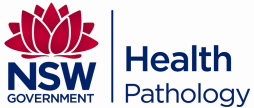 Ovarian Biomarkers Study Store for Cumulin (LOWY), AMH, FSH, SE2 Batch Testing (SEALS)Protocol: Ver 4.0, 03/06/2016Ovarian Biomarkers Study Store for Cumulin (LOWY), AMH, FSH, SE2 Batch Testing (SEALS)Protocol: Ver 4.0, 03/06/2016Ovarian Biomarkers Study Store for Cumulin (LOWY), AMH, FSH, SE2 Batch Testing (SEALS)Protocol: Ver 4.0, 03/06/2016Ovarian Biomarkers Study Store for Cumulin (LOWY), AMH, FSH, SE2 Batch Testing (SEALS)Protocol: Ver 4.0, 03/06/2016Ovarian Biomarkers Study Store for Cumulin (LOWY), AMH, FSH, SE2 Batch Testing (SEALS)Protocol: Ver 4.0, 03/06/2016Ovarian Biomarkers Study Store for Cumulin (LOWY), AMH, FSH, SE2 Batch Testing (SEALS)Protocol: Ver 4.0, 03/06/2016Ovarian Biomarkers Study Store for Cumulin (LOWY), AMH, FSH, SE2 Batch Testing (SEALS)Protocol: Ver 4.0, 03/06/2016Ovarian Biomarkers Study Store for Cumulin (LOWY), AMH, FSH, SE2 Batch Testing (SEALS)Protocol: Ver 4.0, 03/06/2016Please tick: Control(C1)  pre chemo (PC1) 3mths post(PPC1)  EOT (EOT1)                     12mths(EOTT1)            Circadian   T1(8am)(T1)   T2(12 noon) (TT1)   T3(8pm) (TTT1)Please tick: Control(C1)  pre chemo (PC1) 3mths post(PPC1)  EOT (EOT1)                     12mths(EOTT1)            Circadian   T1(8am)(T1)   T2(12 noon) (TT1)   T3(8pm) (TTT1)Please tick: Control(C1)  pre chemo (PC1) 3mths post(PPC1)  EOT (EOT1)                     12mths(EOTT1)            Circadian   T1(8am)(T1)   T2(12 noon) (TT1)   T3(8pm) (TTT1)Please tick: Control(C1)  pre chemo (PC1) 3mths post(PPC1)  EOT (EOT1)                     12mths(EOTT1)            Circadian   T1(8am)(T1)   T2(12 noon) (TT1)   T3(8pm) (TTT1)Please tick: Control(C1)  pre chemo (PC1) 3mths post(PPC1)  EOT (EOT1)                     12mths(EOTT1)            Circadian   T1(8am)(T1)   T2(12 noon) (TT1)   T3(8pm) (TTT1)Please tick: Control(C1)  pre chemo (PC1) 3mths post(PPC1)  EOT (EOT1)                     12mths(EOTT1)            Circadian   T1(8am)(T1)   T2(12 noon) (TT1)   T3(8pm) (TTT1)Please tick: Control(C1)  pre chemo (PC1) 3mths post(PPC1)  EOT (EOT1)                     12mths(EOTT1)            Circadian   T1(8am)(T1)   T2(12 noon) (TT1)   T3(8pm) (TTT1)Please tick: Control(C1)  pre chemo (PC1) 3mths post(PPC1)  EOT (EOT1)                     12mths(EOTT1)            Circadian   T1(8am)(T1)   T2(12 noon) (TT1)   T3(8pm) (TTT1)SEALS Data Entry:Consultant:    Prov No                 (Dr Antoinette Anazodo)                Location:   Z.2843        Financial Class:     Z-TRIAL 2843FLAGS: Attention Code:  SEP                  Referring Reference:   CUMULINSEALS Data Entry:Consultant:    Prov No                 (Dr Antoinette Anazodo)                Location:   Z.2843        Financial Class:     Z-TRIAL 2843FLAGS: Attention Code:  SEP                  Referring Reference:   CUMULINSEALS Data Entry:Consultant:    Prov No                 (Dr Antoinette Anazodo)                Location:   Z.2843        Financial Class:     Z-TRIAL 2843FLAGS: Attention Code:  SEP                  Referring Reference:   CUMULINSEALS Data Entry:Consultant:    Prov No                 (Dr Antoinette Anazodo)                Location:   Z.2843        Financial Class:     Z-TRIAL 2843FLAGS: Attention Code:  SEP                  Referring Reference:   CUMULINSEALS Data Entry:Consultant:    Prov No                 (Dr Antoinette Anazodo)                Location:   Z.2843        Financial Class:     Z-TRIAL 2843FLAGS: Attention Code:  SEP                  Referring Reference:   CUMULINSEALS Data Entry:Consultant:    Prov No                 (Dr Antoinette Anazodo)                Location:   Z.2843        Financial Class:     Z-TRIAL 2843FLAGS: Attention Code:  SEP                  Referring Reference:   CUMULINSEALS Data Entry:Consultant:    Prov No                 (Dr Antoinette Anazodo)                Location:   Z.2843        Financial Class:     Z-TRIAL 2843FLAGS: Attention Code:  SEP                  Referring Reference:   CUMULINSEALS Data Entry:Consultant:    Prov No                 (Dr Antoinette Anazodo)                Location:   Z.2843        Financial Class:     Z-TRIAL 2843FLAGS: Attention Code:  SEP                  Referring Reference:   CUMULINBlood Collection GuideBlood Collection GuideCSR Instructions:SEALS Use Only:SEALS Use Only:SEALS Use Only:SEALS Use Only:SEALS Use Only:Data EntryData EntryData EntryData EntryData Entry2 x 5ml SERUM SST (gold/gel)2 x 5ml SERUM SST (gold/gel)CSR INSTRUCTIONSPlease centrifuge & aliquot the SERUM into 2 standard SEALS Aliquot tubes & label with the SEALS Aliquot labelStore the SERUM in CHEMCORE-05 freezer in specimen bag with a copy of this formCSR DATA  ENTRYPerform data entry & scan the SEALS request form as usualSpec: SSTest:Z001RESEARCHER CONTACT:                                           Serena Chong    045 999 2247SEALS CONTACT:                                                         Erin Brighten     0414 747 787RESEARCHER CONTACT:                                           Serena Chong    045 999 2247SEALS CONTACT:                                                         Erin Brighten     0414 747 787RESEARCHER CONTACT:                                           Serena Chong    045 999 2247SEALS CONTACT:                                                         Erin Brighten     0414 747 787RESEARCHER CONTACT:                                           Serena Chong    045 999 2247SEALS CONTACT:                                                         Erin Brighten     0414 747 787RESEARCHER CONTACT:                                           Serena Chong    045 999 2247SEALS CONTACT:                                                         Erin Brighten     0414 747 787RESEARCHER CONTACT:                                           Serena Chong    045 999 2247SEALS CONTACT:                                                         Erin Brighten     0414 747 787RESEARCHER CONTACT:                                           Serena Chong    045 999 2247SEALS CONTACT:                                                         Erin Brighten     0414 747 787RESEARCHER CONTACT:                                           Serena Chong    045 999 2247SEALS CONTACT:                                                         Erin Brighten     0414 747 787PLEASE NOTE: Only research samples should be sent with this request form. Routine collections on the same patient must                                       be sent with the standard SEALS request form.PLEASE NOTE: Only research samples should be sent with this request form. Routine collections on the same patient must                                       be sent with the standard SEALS request form.PLEASE NOTE: Only research samples should be sent with this request form. Routine collections on the same patient must                                       be sent with the standard SEALS request form.PLEASE NOTE: Only research samples should be sent with this request form. Routine collections on the same patient must                                       be sent with the standard SEALS request form.PLEASE NOTE: Only research samples should be sent with this request form. Routine collections on the same patient must                                       be sent with the standard SEALS request form.PLEASE NOTE: Only research samples should be sent with this request form. Routine collections on the same patient must                                       be sent with the standard SEALS request form.PLEASE NOTE: Only research samples should be sent with this request form. Routine collections on the same patient must                                       be sent with the standard SEALS request form.PLEASE NOTE: Only research samples should be sent with this request form. Routine collections on the same patient must                                       be sent with the standard SEALS request form.PLEASE NOTE: Only research samples should be sent with this request form. Routine collections on the same patient must                                       be sent with the standard SEALS request form.Req 1 Created : 2 June 2016Req 1 Created : 2 June 2016Req 1 Created : 2 June 2016Req 1 Created : 2 June 2016Req 1 Created : 2 June 2016Req 1 Created : 2 June 2016Req 1 Created : 2 June 2016Req 1 Created : 2 June 2016LABORATORY REQUEST FOR RESEARCH TRIALLABORATORY REQUEST FOR RESEARCH TRIALLABORATORY REQUEST FOR RESEARCH TRIALLABORATORY REQUEST FOR RESEARCH TRIALOvarian Biomarkers Study Store for Cumulin (LOWY), AMH, FSH, SE2 Batch Testing (SEALS)Protocol: Ver 4.0, 03/06/2016Ovarian Biomarkers Study Store for Cumulin (LOWY), AMH, FSH, SE2 Batch Testing (SEALS)Protocol: Ver 4.0, 03/06/2016Ovarian Biomarkers Study Store for Cumulin (LOWY), AMH, FSH, SE2 Batch Testing (SEALS)Protocol: Ver 4.0, 03/06/2016Ovarian Biomarkers Study Store for Cumulin (LOWY), AMH, FSH, SE2 Batch Testing (SEALS)Protocol: Ver 4.0, 03/06/2016Ovarian Biomarkers Study Store for Cumulin (LOWY), AMH, FSH, SE2 Batch Testing (SEALS)Protocol: Ver 4.0, 03/06/2016Ovarian Biomarkers Study Store for Cumulin (LOWY), AMH, FSH, SE2 Batch Testing (SEALS)Protocol: Ver 4.0, 03/06/2016Ovarian Biomarkers Study Store for Cumulin (LOWY), AMH, FSH, SE2 Batch Testing (SEALS)Protocol: Ver 4.0, 03/06/2016Ovarian Biomarkers Study Store for Cumulin (LOWY), AMH, FSH, SE2 Batch Testing (SEALS)Protocol: Ver 4.0, 03/06/2016Please tick: Control(C1)  pre chemo (PC1) 3mths post(PPC1)  EOT (EOT1)                     12mths(EOTT1)            Cancer (C01)       Non-Cancer (control)(NC1) Circadian   T1(8am)(T1)   T2(12 noon) (TT1)   T3(8pm) (TTT1)Please tick: Control(C1)  pre chemo (PC1) 3mths post(PPC1)  EOT (EOT1)                     12mths(EOTT1)            Cancer (C01)       Non-Cancer (control)(NC1) Circadian   T1(8am)(T1)   T2(12 noon) (TT1)   T3(8pm) (TTT1)Please tick: Control(C1)  pre chemo (PC1) 3mths post(PPC1)  EOT (EOT1)                     12mths(EOTT1)            Cancer (C01)       Non-Cancer (control)(NC1) Circadian   T1(8am)(T1)   T2(12 noon) (TT1)   T3(8pm) (TTT1)Please tick: Control(C1)  pre chemo (PC1) 3mths post(PPC1)  EOT (EOT1)                     12mths(EOTT1)            Cancer (C01)       Non-Cancer (control)(NC1) Circadian   T1(8am)(T1)   T2(12 noon) (TT1)   T3(8pm) (TTT1)Please tick: Control(C1)  pre chemo (PC1) 3mths post(PPC1)  EOT (EOT1)                     12mths(EOTT1)            Cancer (C01)       Non-Cancer (control)(NC1) Circadian   T1(8am)(T1)   T2(12 noon) (TT1)   T3(8pm) (TTT1)Please tick: Control(C1)  pre chemo (PC1) 3mths post(PPC1)  EOT (EOT1)                     12mths(EOTT1)            Cancer (C01)       Non-Cancer (control)(NC1) Circadian   T1(8am)(T1)   T2(12 noon) (TT1)   T3(8pm) (TTT1)Please tick: Control(C1)  pre chemo (PC1) 3mths post(PPC1)  EOT (EOT1)                     12mths(EOTT1)            Cancer (C01)       Non-Cancer (control)(NC1) Circadian   T1(8am)(T1)   T2(12 noon) (TT1)   T3(8pm) (TTT1)Please tick: Control(C1)  pre chemo (PC1) 3mths post(PPC1)  EOT (EOT1)                     12mths(EOTT1)            Cancer (C01)       Non-Cancer (control)(NC1) Circadian   T1(8am)(T1)   T2(12 noon) (TT1)   T3(8pm) (TTT1)SEALS Data Entry:Consultant:    Prov No                 (Dr Antoinette Anazodo)                Location:   Z.2843        Financial Class:     Z-TRIAL 2843FLAGS: Attention Code:  SEP                  Referring Reference:   CUMULINSEALS Data Entry:Consultant:    Prov No                 (Dr Antoinette Anazodo)                Location:   Z.2843        Financial Class:     Z-TRIAL 2843FLAGS: Attention Code:  SEP                  Referring Reference:   CUMULINSEALS Data Entry:Consultant:    Prov No                 (Dr Antoinette Anazodo)                Location:   Z.2843        Financial Class:     Z-TRIAL 2843FLAGS: Attention Code:  SEP                  Referring Reference:   CUMULINSEALS Data Entry:Consultant:    Prov No                 (Dr Antoinette Anazodo)                Location:   Z.2843        Financial Class:     Z-TRIAL 2843FLAGS: Attention Code:  SEP                  Referring Reference:   CUMULINSEALS Data Entry:Consultant:    Prov No                 (Dr Antoinette Anazodo)                Location:   Z.2843        Financial Class:     Z-TRIAL 2843FLAGS: Attention Code:  SEP                  Referring Reference:   CUMULINSEALS Data Entry:Consultant:    Prov No                 (Dr Antoinette Anazodo)                Location:   Z.2843        Financial Class:     Z-TRIAL 2843FLAGS: Attention Code:  SEP                  Referring Reference:   CUMULINSEALS Data Entry:Consultant:    Prov No                 (Dr Antoinette Anazodo)                Location:   Z.2843        Financial Class:     Z-TRIAL 2843FLAGS: Attention Code:  SEP                  Referring Reference:   CUMULINSEALS Data Entry:Consultant:    Prov No                 (Dr Antoinette Anazodo)                Location:   Z.2843        Financial Class:     Z-TRIAL 2843FLAGS: Attention Code:  SEP                  Referring Reference:   CUMULINBlood Collection GuideBlood Collection GuideCSR Instructions:SEALS Use Only:SEALS Use Only:SEALS Use Only:SEALS Use Only:SEALS Use Only:Data EntryData EntryData EntryData EntryData Entry2 x 5ml SERUM SST (gold/gel)2 x 5ml SERUM SST (gold/gel)CSR INSTRUCTIONSPlease centrifuge & aliquot the SERUM into 2 standard SEALS Aliquot tubes & label with the SEALS Aliquot labelStore the SERUM in CHEMCORE-05 freezer in specimen bag with a copy of this formCSR DATA  ENTRYPerform data entry & scan the SEALS request form as usualSpec: SSTest:Z001RESEARCHER CONTACT:                                           Serena Chong    045 999 2247SEALS CONTACT:                                                         Erin Brighten     0414 747 787RESEARCHER CONTACT:                                           Serena Chong    045 999 2247SEALS CONTACT:                                                         Erin Brighten     0414 747 787RESEARCHER CONTACT:                                           Serena Chong    045 999 2247SEALS CONTACT:                                                         Erin Brighten     0414 747 787RESEARCHER CONTACT:                                           Serena Chong    045 999 2247SEALS CONTACT:                                                         Erin Brighten     0414 747 787RESEARCHER CONTACT:                                           Serena Chong    045 999 2247SEALS CONTACT:                                                         Erin Brighten     0414 747 787RESEARCHER CONTACT:                                           Serena Chong    045 999 2247SEALS CONTACT:                                                         Erin Brighten     0414 747 787RESEARCHER CONTACT:                                           Serena Chong    045 999 2247SEALS CONTACT:                                                         Erin Brighten     0414 747 787RESEARCHER CONTACT:                                           Serena Chong    045 999 2247SEALS CONTACT:                                                         Erin Brighten     0414 747 787PLEASE NOTE: Only research samples should be sent with this request form. Routine collections on the same patient must                                       be sent with the standard SEALS request form.PLEASE NOTE: Only research samples should be sent with this request form. Routine collections on the same patient must                                       be sent with the standard SEALS request form.PLEASE NOTE: Only research samples should be sent with this request form. Routine collections on the same patient must                                       be sent with the standard SEALS request form.PLEASE NOTE: Only research samples should be sent with this request form. Routine collections on the same patient must                                       be sent with the standard SEALS request form.PLEASE NOTE: Only research samples should be sent with this request form. Routine collections on the same patient must                                       be sent with the standard SEALS request form.PLEASE NOTE: Only research samples should be sent with this request form. Routine collections on the same patient must                                       be sent with the standard SEALS request form.PLEASE NOTE: Only research samples should be sent with this request form. Routine collections on the same patient must                                       be sent with the standard SEALS request form.PLEASE NOTE: Only research samples should be sent with this request form. Routine collections on the same patient must                                       be sent with the standard SEALS request form.PLEASE NOTE: Only research samples should be sent with this request form. Routine collections on the same patient must                                       be sent with the standard SEALS request form.Req 1 Created : 2 June 2016Req 1 Created : 2 June 2016Req 1 Created : 2 June 2016Req 1 Created : 2 June 2016Req 1 Created : 2 June 2016Req 1 Created : 2 June 2016Req 1 Created : 2 June 2016Req 1 Created : 2 June 2016LABORATORY REQUEST FOR RESEARCH TRIALLABORATORY REQUEST FOR RESEARCH TRIALLABORATORY REQUEST FOR RESEARCH TRIALLABORATORY REQUEST FOR RESEARCH TRIALOvarian Biomarkers Study Store for Cumulin (LOWY), AMH, FSH, SE2 Batch Testing (SEALS)Protocol: Ver 4.0, 03/06/2016Ovarian Biomarkers Study Store for Cumulin (LOWY), AMH, FSH, SE2 Batch Testing (SEALS)Protocol: Ver 4.0, 03/06/2016Ovarian Biomarkers Study Store for Cumulin (LOWY), AMH, FSH, SE2 Batch Testing (SEALS)Protocol: Ver 4.0, 03/06/2016Ovarian Biomarkers Study Store for Cumulin (LOWY), AMH, FSH, SE2 Batch Testing (SEALS)Protocol: Ver 4.0, 03/06/2016Ovarian Biomarkers Study Store for Cumulin (LOWY), AMH, FSH, SE2 Batch Testing (SEALS)Protocol: Ver 4.0, 03/06/2016Ovarian Biomarkers Study Store for Cumulin (LOWY), AMH, FSH, SE2 Batch Testing (SEALS)Protocol: Ver 4.0, 03/06/2016Ovarian Biomarkers Study Store for Cumulin (LOWY), AMH, FSH, SE2 Batch Testing (SEALS)Protocol: Ver 4.0, 03/06/2016Ovarian Biomarkers Study Store for Cumulin (LOWY), AMH, FSH, SE2 Batch Testing (SEALS)Protocol: Ver 4.0, 03/06/2016Please tick: Control(C1)  pre chemo (PC1) 3mths post(PPC1)  EOT (EOT1)                     12mths(EOTT1)            Cancer (C01)       Non-Cancer (control)(NC1) Circadian   T1(8am)(T1)   T2(12 noon) (TT1)   T3(8pm) (TTT1)Please tick: Control(C1)  pre chemo (PC1) 3mths post(PPC1)  EOT (EOT1)                     12mths(EOTT1)            Cancer (C01)       Non-Cancer (control)(NC1) Circadian   T1(8am)(T1)   T2(12 noon) (TT1)   T3(8pm) (TTT1)Please tick: Control(C1)  pre chemo (PC1) 3mths post(PPC1)  EOT (EOT1)                     12mths(EOTT1)            Cancer (C01)       Non-Cancer (control)(NC1) Circadian   T1(8am)(T1)   T2(12 noon) (TT1)   T3(8pm) (TTT1)Please tick: Control(C1)  pre chemo (PC1) 3mths post(PPC1)  EOT (EOT1)                     12mths(EOTT1)            Cancer (C01)       Non-Cancer (control)(NC1) Circadian   T1(8am)(T1)   T2(12 noon) (TT1)   T3(8pm) (TTT1)Please tick: Control(C1)  pre chemo (PC1) 3mths post(PPC1)  EOT (EOT1)                     12mths(EOTT1)            Cancer (C01)       Non-Cancer (control)(NC1) Circadian   T1(8am)(T1)   T2(12 noon) (TT1)   T3(8pm) (TTT1)Please tick: Control(C1)  pre chemo (PC1) 3mths post(PPC1)  EOT (EOT1)                     12mths(EOTT1)            Cancer (C01)       Non-Cancer (control)(NC1) Circadian   T1(8am)(T1)   T2(12 noon) (TT1)   T3(8pm) (TTT1)Please tick: Control(C1)  pre chemo (PC1) 3mths post(PPC1)  EOT (EOT1)                     12mths(EOTT1)            Cancer (C01)       Non-Cancer (control)(NC1) Circadian   T1(8am)(T1)   T2(12 noon) (TT1)   T3(8pm) (TTT1)Please tick: Control(C1)  pre chemo (PC1) 3mths post(PPC1)  EOT (EOT1)                     12mths(EOTT1)            Cancer (C01)       Non-Cancer (control)(NC1) Circadian   T1(8am)(T1)   T2(12 noon) (TT1)   T3(8pm) (TTT1)SEALS Data Entry:Consultant:    Prov No                 (Dr Antoinette Anazodo)                Location:   Z.2843        Financial Class:     Z-TRIAL 2843FLAGS: Attention Code:  SEP                  Referring Reference:   CUMULINSEALS Data Entry:Consultant:    Prov No                 (Dr Antoinette Anazodo)                Location:   Z.2843        Financial Class:     Z-TRIAL 2843FLAGS: Attention Code:  SEP                  Referring Reference:   CUMULINSEALS Data Entry:Consultant:    Prov No                 (Dr Antoinette Anazodo)                Location:   Z.2843        Financial Class:     Z-TRIAL 2843FLAGS: Attention Code:  SEP                  Referring Reference:   CUMULINSEALS Data Entry:Consultant:    Prov No                 (Dr Antoinette Anazodo)                Location:   Z.2843        Financial Class:     Z-TRIAL 2843FLAGS: Attention Code:  SEP                  Referring Reference:   CUMULINSEALS Data Entry:Consultant:    Prov No                 (Dr Antoinette Anazodo)                Location:   Z.2843        Financial Class:     Z-TRIAL 2843FLAGS: Attention Code:  SEP                  Referring Reference:   CUMULINSEALS Data Entry:Consultant:    Prov No                 (Dr Antoinette Anazodo)                Location:   Z.2843        Financial Class:     Z-TRIAL 2843FLAGS: Attention Code:  SEP                  Referring Reference:   CUMULINSEALS Data Entry:Consultant:    Prov No                 (Dr Antoinette Anazodo)                Location:   Z.2843        Financial Class:     Z-TRIAL 2843FLAGS: Attention Code:  SEP                  Referring Reference:   CUMULINSEALS Data Entry:Consultant:    Prov No                 (Dr Antoinette Anazodo)                Location:   Z.2843        Financial Class:     Z-TRIAL 2843FLAGS: Attention Code:  SEP                  Referring Reference:   CUMULINBlood Collection GuideBlood Collection GuideCSR Instructions:SEALS Use Only:SEALS Use Only:SEALS Use Only:SEALS Use Only:SEALS Use Only:Data EntryData EntryData EntryData EntryData Entry2 x 5ml SERUM SST (gold/gel)2 x 5ml SERUM SST (gold/gel)CSR INSTRUCTIONSPlease centrifuge & aliquot the SERUM into 2 standard SEALS Aliquot tubes & label with the SEALS Aliquot labelStore the SERUM in CHEMCORE-05 freezer in specimen bag with a copy of this formCSR DATA  ENTRYPerform data entry & scan the SEALS request form as usualSpec: SSTest:Z001RESEARCHER CONTACT:                                           Serena Chong    045 999 2247SEALS CONTACT:                                                         Erin Brighten     0414 747 787RESEARCHER CONTACT:                                           Serena Chong    045 999 2247SEALS CONTACT:                                                         Erin Brighten     0414 747 787RESEARCHER CONTACT:                                           Serena Chong    045 999 2247SEALS CONTACT:                                                         Erin Brighten     0414 747 787RESEARCHER CONTACT:                                           Serena Chong    045 999 2247SEALS CONTACT:                                                         Erin Brighten     0414 747 787RESEARCHER CONTACT:                                           Serena Chong    045 999 2247SEALS CONTACT:                                                         Erin Brighten     0414 747 787RESEARCHER CONTACT:                                           Serena Chong    045 999 2247SEALS CONTACT:                                                         Erin Brighten     0414 747 787RESEARCHER CONTACT:                                           Serena Chong    045 999 2247SEALS CONTACT:                                                         Erin Brighten     0414 747 787RESEARCHER CONTACT:                                           Serena Chong    045 999 2247SEALS CONTACT:                                                         Erin Brighten     0414 747 787PLEASE NOTE: Only research samples should be sent with this request form. Routine collections on the same patient must                                       be sent with the standard SEALS request form.PLEASE NOTE: Only research samples should be sent with this request form. Routine collections on the same patient must                                       be sent with the standard SEALS request form.PLEASE NOTE: Only research samples should be sent with this request form. Routine collections on the same patient must                                       be sent with the standard SEALS request form.PLEASE NOTE: Only research samples should be sent with this request form. Routine collections on the same patient must                                       be sent with the standard SEALS request form.PLEASE NOTE: Only research samples should be sent with this request form. Routine collections on the same patient must                                       be sent with the standard SEALS request form.PLEASE NOTE: Only research samples should be sent with this request form. Routine collections on the same patient must                                       be sent with the standard SEALS request form.PLEASE NOTE: Only research samples should be sent with this request form. Routine collections on the same patient must                                       be sent with the standard SEALS request form.PLEASE NOTE: Only research samples should be sent with this request form. Routine collections on the same patient must                                       be sent with the standard SEALS request form.PLEASE NOTE: Only research samples should be sent with this request form. Routine collections on the same patient must                                       be sent with the standard SEALS request form.Req 1 Created : 2 June 2016Req 1 Created : 2 June 2016Req 1 Created : 2 June 2016Req 1 Created : 2 June 2016Req 1 Created : 2 June 2016Req 1 Created : 2 June 2016Req 1 Created : 2 June 2016Req 1 Created : 2 June 2016LABORATORY REQUEST FOR RESEARCH TRIALLABORATORY REQUEST FOR RESEARCH TRIALLABORATORY REQUEST FOR RESEARCH TRIALLABORATORY REQUEST FOR RESEARCH TRIALOvarian Biomarkers Study Store for Cumulin (LOWY), AMH, FSH, SE2 Batch Testing (SEALS)Protocol: Ver 4.0, 03/06/2016Ovarian Biomarkers Study Store for Cumulin (LOWY), AMH, FSH, SE2 Batch Testing (SEALS)Protocol: Ver 4.0, 03/06/2016Ovarian Biomarkers Study Store for Cumulin (LOWY), AMH, FSH, SE2 Batch Testing (SEALS)Protocol: Ver 4.0, 03/06/2016Ovarian Biomarkers Study Store for Cumulin (LOWY), AMH, FSH, SE2 Batch Testing (SEALS)Protocol: Ver 4.0, 03/06/2016Ovarian Biomarkers Study Store for Cumulin (LOWY), AMH, FSH, SE2 Batch Testing (SEALS)Protocol: Ver 4.0, 03/06/2016Ovarian Biomarkers Study Store for Cumulin (LOWY), AMH, FSH, SE2 Batch Testing (SEALS)Protocol: Ver 4.0, 03/06/2016Ovarian Biomarkers Study Store for Cumulin (LOWY), AMH, FSH, SE2 Batch Testing (SEALS)Protocol: Ver 4.0, 03/06/2016Ovarian Biomarkers Study Store for Cumulin (LOWY), AMH, FSH, SE2 Batch Testing (SEALS)Protocol: Ver 4.0, 03/06/2016Please tick: Control(C1)  pre chemo (PC1) 3mths post(PPC1)  EOT (EOT1)                     12mths(EOTT1)            Cancer (C01)       Non-Cancer (control)(NC1) Circadian   T1(8am)(T1)   T2(12 noon) (TT1)   T3(8pm) (TTT1)Please tick: Control(C1)  pre chemo (PC1) 3mths post(PPC1)  EOT (EOT1)                     12mths(EOTT1)            Cancer (C01)       Non-Cancer (control)(NC1) Circadian   T1(8am)(T1)   T2(12 noon) (TT1)   T3(8pm) (TTT1)Please tick: Control(C1)  pre chemo (PC1) 3mths post(PPC1)  EOT (EOT1)                     12mths(EOTT1)            Cancer (C01)       Non-Cancer (control)(NC1) Circadian   T1(8am)(T1)   T2(12 noon) (TT1)   T3(8pm) (TTT1)Please tick: Control(C1)  pre chemo (PC1) 3mths post(PPC1)  EOT (EOT1)                     12mths(EOTT1)            Cancer (C01)       Non-Cancer (control)(NC1) Circadian   T1(8am)(T1)   T2(12 noon) (TT1)   T3(8pm) (TTT1)Please tick: Control(C1)  pre chemo (PC1) 3mths post(PPC1)  EOT (EOT1)                     12mths(EOTT1)            Cancer (C01)       Non-Cancer (control)(NC1) Circadian   T1(8am)(T1)   T2(12 noon) (TT1)   T3(8pm) (TTT1)Please tick: Control(C1)  pre chemo (PC1) 3mths post(PPC1)  EOT (EOT1)                     12mths(EOTT1)            Cancer (C01)       Non-Cancer (control)(NC1) Circadian   T1(8am)(T1)   T2(12 noon) (TT1)   T3(8pm) (TTT1)Please tick: Control(C1)  pre chemo (PC1) 3mths post(PPC1)  EOT (EOT1)                     12mths(EOTT1)            Cancer (C01)       Non-Cancer (control)(NC1) Circadian   T1(8am)(T1)   T2(12 noon) (TT1)   T3(8pm) (TTT1)Please tick: Control(C1)  pre chemo (PC1) 3mths post(PPC1)  EOT (EOT1)                     12mths(EOTT1)            Cancer (C01)       Non-Cancer (control)(NC1) Circadian   T1(8am)(T1)   T2(12 noon) (TT1)   T3(8pm) (TTT1)SEALS Data Entry:Consultant:    Prov No                 (Dr Antoinette Anazodo)                Location:   Z.2843        Financial Class:     Z-TRIAL 2843FLAGS: Attention Code:  SEP                  Referring Reference:   CUMULINSEALS Data Entry:Consultant:    Prov No                 (Dr Antoinette Anazodo)                Location:   Z.2843        Financial Class:     Z-TRIAL 2843FLAGS: Attention Code:  SEP                  Referring Reference:   CUMULINSEALS Data Entry:Consultant:    Prov No                 (Dr Antoinette Anazodo)                Location:   Z.2843        Financial Class:     Z-TRIAL 2843FLAGS: Attention Code:  SEP                  Referring Reference:   CUMULINSEALS Data Entry:Consultant:    Prov No                 (Dr Antoinette Anazodo)                Location:   Z.2843        Financial Class:     Z-TRIAL 2843FLAGS: Attention Code:  SEP                  Referring Reference:   CUMULINSEALS Data Entry:Consultant:    Prov No                 (Dr Antoinette Anazodo)                Location:   Z.2843        Financial Class:     Z-TRIAL 2843FLAGS: Attention Code:  SEP                  Referring Reference:   CUMULINSEALS Data Entry:Consultant:    Prov No                 (Dr Antoinette Anazodo)                Location:   Z.2843        Financial Class:     Z-TRIAL 2843FLAGS: Attention Code:  SEP                  Referring Reference:   CUMULINSEALS Data Entry:Consultant:    Prov No                 (Dr Antoinette Anazodo)                Location:   Z.2843        Financial Class:     Z-TRIAL 2843FLAGS: Attention Code:  SEP                  Referring Reference:   CUMULINSEALS Data Entry:Consultant:    Prov No                 (Dr Antoinette Anazodo)                Location:   Z.2843        Financial Class:     Z-TRIAL 2843FLAGS: Attention Code:  SEP                  Referring Reference:   CUMULINBlood Collection GuideBlood Collection GuideCSR Instructions:SEALS Use Only:SEALS Use Only:SEALS Use Only:SEALS Use Only:SEALS Use Only:Data EntryData EntryData EntryData EntryData Entry2 x 5ml SERUM SST (gold/gel)2 x 5ml SERUM SST (gold/gel)CSR INSTRUCTIONSPlease centrifuge & aliquot the SERUM into 2 standard SEALS Aliquot tubes & label with the SEALS Aliquot labelStore the SERUM in CHEMCORE-05 freezer in specimen bag with a copy of this formCSR DATA  ENTRYPerform data entry & scan the SEALS request form as usualSpec: SSTest:Z001RESEARCHER CONTACT:                                           Serena Chong    045 999 2247SEALS CONTACT:                                                         Erin Brighten     0414 747 787RESEARCHER CONTACT:                                           Serena Chong    045 999 2247SEALS CONTACT:                                                         Erin Brighten     0414 747 787RESEARCHER CONTACT:                                           Serena Chong    045 999 2247SEALS CONTACT:                                                         Erin Brighten     0414 747 787RESEARCHER CONTACT:                                           Serena Chong    045 999 2247SEALS CONTACT:                                                         Erin Brighten     0414 747 787RESEARCHER CONTACT:                                           Serena Chong    045 999 2247SEALS CONTACT:                                                         Erin Brighten     0414 747 787RESEARCHER CONTACT:                                           Serena Chong    045 999 2247SEALS CONTACT:                                                         Erin Brighten     0414 747 787RESEARCHER CONTACT:                                           Serena Chong    045 999 2247SEALS CONTACT:                                                         Erin Brighten     0414 747 787RESEARCHER CONTACT:                                           Serena Chong    045 999 2247SEALS CONTACT:                                                         Erin Brighten     0414 747 787PLEASE NOTE: Only research samples should be sent with this request form. Routine collections on the same patient must                                       be sent with the standard SEALS request form.PLEASE NOTE: Only research samples should be sent with this request form. Routine collections on the same patient must                                       be sent with the standard SEALS request form.PLEASE NOTE: Only research samples should be sent with this request form. Routine collections on the same patient must                                       be sent with the standard SEALS request form.PLEASE NOTE: Only research samples should be sent with this request form. Routine collections on the same patient must                                       be sent with the standard SEALS request form.PLEASE NOTE: Only research samples should be sent with this request form. Routine collections on the same patient must                                       be sent with the standard SEALS request form.PLEASE NOTE: Only research samples should be sent with this request form. Routine collections on the same patient must                                       be sent with the standard SEALS request form.PLEASE NOTE: Only research samples should be sent with this request form. Routine collections on the same patient must                                       be sent with the standard SEALS request form.PLEASE NOTE: Only research samples should be sent with this request form. Routine collections on the same patient must                                       be sent with the standard SEALS request form.PLEASE NOTE: Only research samples should be sent with this request form. Routine collections on the same patient must                                       be sent with the standard SEALS request form.Req 1 Created : 2 June 2016Req 1 Created : 2 June 2016Req 1 Created : 2 June 2016Req 1 Created : 2 June 2016Req 1 Created : 2 June 2016Req 1 Created : 2 June 2016Req 1 Created : 2 June 2016Req 1 Created : 2 June 2016LABORATORY REQUEST FOR RESEARCH TRIALLABORATORY REQUEST FOR RESEARCH TRIALLABORATORY REQUEST FOR RESEARCH TRIALLABORATORY REQUEST FOR RESEARCH TRIALOvarian Biomarkers Study Store for Cumulin (LOWY), AMH, FSH, SE2 Batch Testing (SEALS)Protocol: Ver 4.0, 03/06/2016Ovarian Biomarkers Study Store for Cumulin (LOWY), AMH, FSH, SE2 Batch Testing (SEALS)Protocol: Ver 4.0, 03/06/2016Ovarian Biomarkers Study Store for Cumulin (LOWY), AMH, FSH, SE2 Batch Testing (SEALS)Protocol: Ver 4.0, 03/06/2016Ovarian Biomarkers Study Store for Cumulin (LOWY), AMH, FSH, SE2 Batch Testing (SEALS)Protocol: Ver 4.0, 03/06/2016Ovarian Biomarkers Study Store for Cumulin (LOWY), AMH, FSH, SE2 Batch Testing (SEALS)Protocol: Ver 4.0, 03/06/2016Ovarian Biomarkers Study Store for Cumulin (LOWY), AMH, FSH, SE2 Batch Testing (SEALS)Protocol: Ver 4.0, 03/06/2016Ovarian Biomarkers Study Store for Cumulin (LOWY), AMH, FSH, SE2 Batch Testing (SEALS)Protocol: Ver 4.0, 03/06/2016Ovarian Biomarkers Study Store for Cumulin (LOWY), AMH, FSH, SE2 Batch Testing (SEALS)Protocol: Ver 4.0, 03/06/2016Please tick: Control(C1)  pre chemo (PC1) 3mths post(PPC1)  EOT (EOT1)                     12mths(EOTT1)            Cancer (C01)       Non-Cancer (control)(NC1) Circadian   T1(8am)(T1)   T2(12 noon) (TT1)   T3(8pm) (TTT1)Please tick: Control(C1)  pre chemo (PC1) 3mths post(PPC1)  EOT (EOT1)                     12mths(EOTT1)            Cancer (C01)       Non-Cancer (control)(NC1) Circadian   T1(8am)(T1)   T2(12 noon) (TT1)   T3(8pm) (TTT1)Please tick: Control(C1)  pre chemo (PC1) 3mths post(PPC1)  EOT (EOT1)                     12mths(EOTT1)            Cancer (C01)       Non-Cancer (control)(NC1) Circadian   T1(8am)(T1)   T2(12 noon) (TT1)   T3(8pm) (TTT1)Please tick: Control(C1)  pre chemo (PC1) 3mths post(PPC1)  EOT (EOT1)                     12mths(EOTT1)            Cancer (C01)       Non-Cancer (control)(NC1) Circadian   T1(8am)(T1)   T2(12 noon) (TT1)   T3(8pm) (TTT1)Please tick: Control(C1)  pre chemo (PC1) 3mths post(PPC1)  EOT (EOT1)                     12mths(EOTT1)            Cancer (C01)       Non-Cancer (control)(NC1) Circadian   T1(8am)(T1)   T2(12 noon) (TT1)   T3(8pm) (TTT1)Please tick: Control(C1)  pre chemo (PC1) 3mths post(PPC1)  EOT (EOT1)                     12mths(EOTT1)            Cancer (C01)       Non-Cancer (control)(NC1) Circadian   T1(8am)(T1)   T2(12 noon) (TT1)   T3(8pm) (TTT1)Please tick: Control(C1)  pre chemo (PC1) 3mths post(PPC1)  EOT (EOT1)                     12mths(EOTT1)            Cancer (C01)       Non-Cancer (control)(NC1) Circadian   T1(8am)(T1)   T2(12 noon) (TT1)   T3(8pm) (TTT1)Please tick: Control(C1)  pre chemo (PC1) 3mths post(PPC1)  EOT (EOT1)                     12mths(EOTT1)            Cancer (C01)       Non-Cancer (control)(NC1) Circadian   T1(8am)(T1)   T2(12 noon) (TT1)   T3(8pm) (TTT1)SEALS Data Entry:Consultant:    Prov No                 (Dr Antoinette Anazodo)                Location:   Z.2843        Financial Class:     Z-TRIAL 2843FLAGS: Attention Code:  SEP                  Referring Reference:   CUMULINSEALS Data Entry:Consultant:    Prov No                 (Dr Antoinette Anazodo)                Location:   Z.2843        Financial Class:     Z-TRIAL 2843FLAGS: Attention Code:  SEP                  Referring Reference:   CUMULINSEALS Data Entry:Consultant:    Prov No                 (Dr Antoinette Anazodo)                Location:   Z.2843        Financial Class:     Z-TRIAL 2843FLAGS: Attention Code:  SEP                  Referring Reference:   CUMULINSEALS Data Entry:Consultant:    Prov No                 (Dr Antoinette Anazodo)                Location:   Z.2843        Financial Class:     Z-TRIAL 2843FLAGS: Attention Code:  SEP                  Referring Reference:   CUMULINSEALS Data Entry:Consultant:    Prov No                 (Dr Antoinette Anazodo)                Location:   Z.2843        Financial Class:     Z-TRIAL 2843FLAGS: Attention Code:  SEP                  Referring Reference:   CUMULINSEALS Data Entry:Consultant:    Prov No                 (Dr Antoinette Anazodo)                Location:   Z.2843        Financial Class:     Z-TRIAL 2843FLAGS: Attention Code:  SEP                  Referring Reference:   CUMULINSEALS Data Entry:Consultant:    Prov No                 (Dr Antoinette Anazodo)                Location:   Z.2843        Financial Class:     Z-TRIAL 2843FLAGS: Attention Code:  SEP                  Referring Reference:   CUMULINSEALS Data Entry:Consultant:    Prov No                 (Dr Antoinette Anazodo)                Location:   Z.2843        Financial Class:     Z-TRIAL 2843FLAGS: Attention Code:  SEP                  Referring Reference:   CUMULINBlood Collection GuideBlood Collection GuideCSR Instructions:SEALS Use Only:SEALS Use Only:SEALS Use Only:SEALS Use Only:SEALS Use Only:Data EntryData EntryData EntryData EntryData Entry2 x 5ml SERUM SST (gold/gel)2 x 5ml SERUM SST (gold/gel)CSR INSTRUCTIONSPlease centrifuge & aliquot the SERUM into 2 standard SEALS Aliquot tubes & label with the SEALS Aliquot labelStore the SERUM in CHEMCORE-05 freezer in specimen bag with a copy of this formCSR DATA  ENTRYPerform data entry & scan the SEALS request form as usualSpec: SSTest:Z001RESEARCHER CONTACT:                                           Serena Chong    045 999 2247SEALS CONTACT:                                                         Erin Brighten     0414 747 787RESEARCHER CONTACT:                                           Serena Chong    045 999 2247SEALS CONTACT:                                                         Erin Brighten     0414 747 787RESEARCHER CONTACT:                                           Serena Chong    045 999 2247SEALS CONTACT:                                                         Erin Brighten     0414 747 787RESEARCHER CONTACT:                                           Serena Chong    045 999 2247SEALS CONTACT:                                                         Erin Brighten     0414 747 787RESEARCHER CONTACT:                                           Serena Chong    045 999 2247SEALS CONTACT:                                                         Erin Brighten     0414 747 787RESEARCHER CONTACT:                                           Serena Chong    045 999 2247SEALS CONTACT:                                                         Erin Brighten     0414 747 787RESEARCHER CONTACT:                                           Serena Chong    045 999 2247SEALS CONTACT:                                                         Erin Brighten     0414 747 787RESEARCHER CONTACT:                                           Serena Chong    045 999 2247SEALS CONTACT:                                                         Erin Brighten     0414 747 787PLEASE NOTE: Only research samples should be sent with this request form. Routine collections on the same patient must                                       be sent with the standard SEALS request form.PLEASE NOTE: Only research samples should be sent with this request form. Routine collections on the same patient must                                       be sent with the standard SEALS request form.PLEASE NOTE: Only research samples should be sent with this request form. Routine collections on the same patient must                                       be sent with the standard SEALS request form.PLEASE NOTE: Only research samples should be sent with this request form. Routine collections on the same patient must                                       be sent with the standard SEALS request form.PLEASE NOTE: Only research samples should be sent with this request form. Routine collections on the same patient must                                       be sent with the standard SEALS request form.PLEASE NOTE: Only research samples should be sent with this request form. Routine collections on the same patient must                                       be sent with the standard SEALS request form.PLEASE NOTE: Only research samples should be sent with this request form. Routine collections on the same patient must                                       be sent with the standard SEALS request form.PLEASE NOTE: Only research samples should be sent with this request form. Routine collections on the same patient must                                       be sent with the standard SEALS request form.PLEASE NOTE: Only research samples should be sent with this request form. Routine collections on the same patient must                                       be sent with the standard SEALS request form.Req 1 Created : 2 June 2016Req 1 Created : 2 June 2016Req 1 Created : 2 June 2016Req 1 Created : 2 June 2016Req 1 Created : 2 June 2016Req 1 Created : 2 June 2016Req 1 Created : 2 June 2016Req 1 Created : 2 June 2016LABORATORY REQUEST FOR RESEARCH TRIALLABORATORY REQUEST FOR RESEARCH TRIALLABORATORY REQUEST FOR RESEARCH TRIALLABORATORY REQUEST FOR RESEARCH TRIALOvarian Biomarkers Study Store for Cumulin (LOWY), AMH, FSH, SE2 Batch Testing (SEALS)Protocol: Ver 4.0, 03/06/2016Ovarian Biomarkers Study Store for Cumulin (LOWY), AMH, FSH, SE2 Batch Testing (SEALS)Protocol: Ver 4.0, 03/06/2016Ovarian Biomarkers Study Store for Cumulin (LOWY), AMH, FSH, SE2 Batch Testing (SEALS)Protocol: Ver 4.0, 03/06/2016Ovarian Biomarkers Study Store for Cumulin (LOWY), AMH, FSH, SE2 Batch Testing (SEALS)Protocol: Ver 4.0, 03/06/2016Ovarian Biomarkers Study Store for Cumulin (LOWY), AMH, FSH, SE2 Batch Testing (SEALS)Protocol: Ver 4.0, 03/06/2016Ovarian Biomarkers Study Store for Cumulin (LOWY), AMH, FSH, SE2 Batch Testing (SEALS)Protocol: Ver 4.0, 03/06/2016Ovarian Biomarkers Study Store for Cumulin (LOWY), AMH, FSH, SE2 Batch Testing (SEALS)Protocol: Ver 4.0, 03/06/2016Ovarian Biomarkers Study Store for Cumulin (LOWY), AMH, FSH, SE2 Batch Testing (SEALS)Protocol: Ver 4.0, 03/06/2016Please tick: Control(C1)  pre chemo (PC1) 3mths post(PPC1)  EOT (EOT1)                     12mths(EOTT1)            Cancer (C01)       Non-Cancer (control)(NC1) Circadian   T1(8am)(T1)   T2(12 noon) (TT1)   T3(8pm) (TTT1)Please tick: Control(C1)  pre chemo (PC1) 3mths post(PPC1)  EOT (EOT1)                     12mths(EOTT1)            Cancer (C01)       Non-Cancer (control)(NC1) Circadian   T1(8am)(T1)   T2(12 noon) (TT1)   T3(8pm) (TTT1)Please tick: Control(C1)  pre chemo (PC1) 3mths post(PPC1)  EOT (EOT1)                     12mths(EOTT1)            Cancer (C01)       Non-Cancer (control)(NC1) Circadian   T1(8am)(T1)   T2(12 noon) (TT1)   T3(8pm) (TTT1)Please tick: Control(C1)  pre chemo (PC1) 3mths post(PPC1)  EOT (EOT1)                     12mths(EOTT1)            Cancer (C01)       Non-Cancer (control)(NC1) Circadian   T1(8am)(T1)   T2(12 noon) (TT1)   T3(8pm) (TTT1)Please tick: Control(C1)  pre chemo (PC1) 3mths post(PPC1)  EOT (EOT1)                     12mths(EOTT1)            Cancer (C01)       Non-Cancer (control)(NC1) Circadian   T1(8am)(T1)   T2(12 noon) (TT1)   T3(8pm) (TTT1)Please tick: Control(C1)  pre chemo (PC1) 3mths post(PPC1)  EOT (EOT1)                     12mths(EOTT1)            Cancer (C01)       Non-Cancer (control)(NC1) Circadian   T1(8am)(T1)   T2(12 noon) (TT1)   T3(8pm) (TTT1)Please tick: Control(C1)  pre chemo (PC1) 3mths post(PPC1)  EOT (EOT1)                     12mths(EOTT1)            Cancer (C01)       Non-Cancer (control)(NC1) Circadian   T1(8am)(T1)   T2(12 noon) (TT1)   T3(8pm) (TTT1)Please tick: Control(C1)  pre chemo (PC1) 3mths post(PPC1)  EOT (EOT1)                     12mths(EOTT1)            Cancer (C01)       Non-Cancer (control)(NC1) Circadian   T1(8am)(T1)   T2(12 noon) (TT1)   T3(8pm) (TTT1)SEALS Data Entry:Consultant:    Prov No                 (Dr Antoinette Anazodo)                Location:   Z.2843        Financial Class:     Z-TRIAL 2843FLAGS: Attention Code:  SEP                  Referring Reference:   CUMULINSEALS Data Entry:Consultant:    Prov No                 (Dr Antoinette Anazodo)                Location:   Z.2843        Financial Class:     Z-TRIAL 2843FLAGS: Attention Code:  SEP                  Referring Reference:   CUMULINSEALS Data Entry:Consultant:    Prov No                 (Dr Antoinette Anazodo)                Location:   Z.2843        Financial Class:     Z-TRIAL 2843FLAGS: Attention Code:  SEP                  Referring Reference:   CUMULINSEALS Data Entry:Consultant:    Prov No                 (Dr Antoinette Anazodo)                Location:   Z.2843        Financial Class:     Z-TRIAL 2843FLAGS: Attention Code:  SEP                  Referring Reference:   CUMULINSEALS Data Entry:Consultant:    Prov No                 (Dr Antoinette Anazodo)                Location:   Z.2843        Financial Class:     Z-TRIAL 2843FLAGS: Attention Code:  SEP                  Referring Reference:   CUMULINSEALS Data Entry:Consultant:    Prov No                 (Dr Antoinette Anazodo)                Location:   Z.2843        Financial Class:     Z-TRIAL 2843FLAGS: Attention Code:  SEP                  Referring Reference:   CUMULINSEALS Data Entry:Consultant:    Prov No                 (Dr Antoinette Anazodo)                Location:   Z.2843        Financial Class:     Z-TRIAL 2843FLAGS: Attention Code:  SEP                  Referring Reference:   CUMULINSEALS Data Entry:Consultant:    Prov No                 (Dr Antoinette Anazodo)                Location:   Z.2843        Financial Class:     Z-TRIAL 2843FLAGS: Attention Code:  SEP                  Referring Reference:   CUMULINBlood Collection GuideBlood Collection GuideCSR Instructions:SEALS Use Only:SEALS Use Only:SEALS Use Only:SEALS Use Only:SEALS Use Only:Data EntryData EntryData EntryData EntryData Entry2 x 5ml SERUM SST (gold/gel)2 x 5ml SERUM SST (gold/gel)CSR INSTRUCTIONSPlease centrifuge & aliquot the SERUM into 2 standard SEALS Aliquot tubes & label with the SEALS Aliquot labelStore the SERUM in CHEMCORE-05 freezer in specimen bag with a copy of this formCSR DATA  ENTRYPerform data entry & scan the SEALS request form as usualSpec: SSTest:Z001RESEARCHER CONTACT:                                           Serena Chong    045 999 2247SEALS CONTACT:                                                         Erin Brighten     0414 747 787RESEARCHER CONTACT:                                           Serena Chong    045 999 2247SEALS CONTACT:                                                         Erin Brighten     0414 747 787RESEARCHER CONTACT:                                           Serena Chong    045 999 2247SEALS CONTACT:                                                         Erin Brighten     0414 747 787RESEARCHER CONTACT:                                           Serena Chong    045 999 2247SEALS CONTACT:                                                         Erin Brighten     0414 747 787RESEARCHER CONTACT:                                           Serena Chong    045 999 2247SEALS CONTACT:                                                         Erin Brighten     0414 747 787RESEARCHER CONTACT:                                           Serena Chong    045 999 2247SEALS CONTACT:                                                         Erin Brighten     0414 747 787RESEARCHER CONTACT:                                           Serena Chong    045 999 2247SEALS CONTACT:                                                         Erin Brighten     0414 747 787RESEARCHER CONTACT:                                           Serena Chong    045 999 2247SEALS CONTACT:                                                         Erin Brighten     0414 747 787PLEASE NOTE: Only research samples should be sent with this request form. Routine collections on the same patient must                                       be sent with the standard SEALS request form.PLEASE NOTE: Only research samples should be sent with this request form. Routine collections on the same patient must                                       be sent with the standard SEALS request form.PLEASE NOTE: Only research samples should be sent with this request form. Routine collections on the same patient must                                       be sent with the standard SEALS request form.PLEASE NOTE: Only research samples should be sent with this request form. Routine collections on the same patient must                                       be sent with the standard SEALS request form.PLEASE NOTE: Only research samples should be sent with this request form. Routine collections on the same patient must                                       be sent with the standard SEALS request form.PLEASE NOTE: Only research samples should be sent with this request form. Routine collections on the same patient must                                       be sent with the standard SEALS request form.PLEASE NOTE: Only research samples should be sent with this request form. Routine collections on the same patient must                                       be sent with the standard SEALS request form.PLEASE NOTE: Only research samples should be sent with this request form. Routine collections on the same patient must                                       be sent with the standard SEALS request form.PLEASE NOTE: Only research samples should be sent with this request form. Routine collections on the same patient must                                       be sent with the standard SEALS request form.Req 1 Created : 2 June 2016Req 1 Created : 2 June 2016Req 1 Created : 2 June 2016Req 1 Created : 2 June 2016Req 1 Created : 2 June 2016Req 1 Created : 2 June 2016Req 1 Created : 2 June 2016Req 1 Created : 2 June 2016LABORATORY REQUEST FOR RESEARCH TRIALLABORATORY REQUEST FOR RESEARCH TRIALLABORATORY REQUEST FOR RESEARCH TRIALLABORATORY REQUEST FOR RESEARCH TRIALOvarian Biomarkers Study Store for Cumulin (LOWY), AMH, FSH, SE2 Batch Testing (SEALS)Protocol: Ver 4.0, 03/06/2016Ovarian Biomarkers Study Store for Cumulin (LOWY), AMH, FSH, SE2 Batch Testing (SEALS)Protocol: Ver 4.0, 03/06/2016Ovarian Biomarkers Study Store for Cumulin (LOWY), AMH, FSH, SE2 Batch Testing (SEALS)Protocol: Ver 4.0, 03/06/2016Ovarian Biomarkers Study Store for Cumulin (LOWY), AMH, FSH, SE2 Batch Testing (SEALS)Protocol: Ver 4.0, 03/06/2016Ovarian Biomarkers Study Store for Cumulin (LOWY), AMH, FSH, SE2 Batch Testing (SEALS)Protocol: Ver 4.0, 03/06/2016Ovarian Biomarkers Study Store for Cumulin (LOWY), AMH, FSH, SE2 Batch Testing (SEALS)Protocol: Ver 4.0, 03/06/2016Ovarian Biomarkers Study Store for Cumulin (LOWY), AMH, FSH, SE2 Batch Testing (SEALS)Protocol: Ver 4.0, 03/06/2016Ovarian Biomarkers Study Store for Cumulin (LOWY), AMH, FSH, SE2 Batch Testing (SEALS)Protocol: Ver 4.0, 03/06/2016Please tick: Control(C1)  pre chemo (PC1) 3mths post(PPC1)  EOT (EOT1)                     12mths(EOTT1)            Cancer (C01)       Non-Cancer (control)(NC1) Circadian   T1(8am)(T1)   T2(12 noon) (TT1)   T3(8pm) (TTT1)Please tick: Control(C1)  pre chemo (PC1) 3mths post(PPC1)  EOT (EOT1)                     12mths(EOTT1)            Cancer (C01)       Non-Cancer (control)(NC1) Circadian   T1(8am)(T1)   T2(12 noon) (TT1)   T3(8pm) (TTT1)Please tick: Control(C1)  pre chemo (PC1) 3mths post(PPC1)  EOT (EOT1)                     12mths(EOTT1)            Cancer (C01)       Non-Cancer (control)(NC1) Circadian   T1(8am)(T1)   T2(12 noon) (TT1)   T3(8pm) (TTT1)Please tick: Control(C1)  pre chemo (PC1) 3mths post(PPC1)  EOT (EOT1)                     12mths(EOTT1)            Cancer (C01)       Non-Cancer (control)(NC1) Circadian   T1(8am)(T1)   T2(12 noon) (TT1)   T3(8pm) (TTT1)Please tick: Control(C1)  pre chemo (PC1) 3mths post(PPC1)  EOT (EOT1)                     12mths(EOTT1)            Cancer (C01)       Non-Cancer (control)(NC1) Circadian   T1(8am)(T1)   T2(12 noon) (TT1)   T3(8pm) (TTT1)Please tick: Control(C1)  pre chemo (PC1) 3mths post(PPC1)  EOT (EOT1)                     12mths(EOTT1)            Cancer (C01)       Non-Cancer (control)(NC1) Circadian   T1(8am)(T1)   T2(12 noon) (TT1)   T3(8pm) (TTT1)Please tick: Control(C1)  pre chemo (PC1) 3mths post(PPC1)  EOT (EOT1)                     12mths(EOTT1)            Cancer (C01)       Non-Cancer (control)(NC1) Circadian   T1(8am)(T1)   T2(12 noon) (TT1)   T3(8pm) (TTT1)Please tick: Control(C1)  pre chemo (PC1) 3mths post(PPC1)  EOT (EOT1)                     12mths(EOTT1)            Cancer (C01)       Non-Cancer (control)(NC1) Circadian   T1(8am)(T1)   T2(12 noon) (TT1)   T3(8pm) (TTT1)SEALS Data Entry:Consultant:    Prov No                 (Dr Antoinette Anazodo)                Location:   Z.2843        Financial Class:     Z-TRIAL 2843FLAGS: Attention Code:  SEP                  Referring Reference:   CUMULINSEALS Data Entry:Consultant:    Prov No                 (Dr Antoinette Anazodo)                Location:   Z.2843        Financial Class:     Z-TRIAL 2843FLAGS: Attention Code:  SEP                  Referring Reference:   CUMULINSEALS Data Entry:Consultant:    Prov No                 (Dr Antoinette Anazodo)                Location:   Z.2843        Financial Class:     Z-TRIAL 2843FLAGS: Attention Code:  SEP                  Referring Reference:   CUMULINSEALS Data Entry:Consultant:    Prov No                 (Dr Antoinette Anazodo)                Location:   Z.2843        Financial Class:     Z-TRIAL 2843FLAGS: Attention Code:  SEP                  Referring Reference:   CUMULINSEALS Data Entry:Consultant:    Prov No                 (Dr Antoinette Anazodo)                Location:   Z.2843        Financial Class:     Z-TRIAL 2843FLAGS: Attention Code:  SEP                  Referring Reference:   CUMULINSEALS Data Entry:Consultant:    Prov No                 (Dr Antoinette Anazodo)                Location:   Z.2843        Financial Class:     Z-TRIAL 2843FLAGS: Attention Code:  SEP                  Referring Reference:   CUMULINSEALS Data Entry:Consultant:    Prov No                 (Dr Antoinette Anazodo)                Location:   Z.2843        Financial Class:     Z-TRIAL 2843FLAGS: Attention Code:  SEP                  Referring Reference:   CUMULINSEALS Data Entry:Consultant:    Prov No                 (Dr Antoinette Anazodo)                Location:   Z.2843        Financial Class:     Z-TRIAL 2843FLAGS: Attention Code:  SEP                  Referring Reference:   CUMULINBlood Collection GuideBlood Collection GuideCSR Instructions:SEALS Use Only:SEALS Use Only:SEALS Use Only:SEALS Use Only:SEALS Use Only:Data EntryData EntryData EntryData EntryData Entry2 x 5ml SERUM SST (gold/gel)2 x 5ml SERUM SST (gold/gel)CSR INSTRUCTIONSPlease centrifuge & aliquot the SERUM into 2 standard SEALS Aliquot tubes & label with the SEALS Aliquot labelStore the SERUM in CHEMCORE-05 freezer in specimen bag with a copy of this formCSR DATA  ENTRYPerform data entry & scan the SEALS request form as usualSpec: SSTest:Z001RESEARCHER CONTACT:                                           Serena Chong    045 999 2247SEALS CONTACT:                                                         Erin Brighten     0414 747 787RESEARCHER CONTACT:                                           Serena Chong    045 999 2247SEALS CONTACT:                                                         Erin Brighten     0414 747 787RESEARCHER CONTACT:                                           Serena Chong    045 999 2247SEALS CONTACT:                                                         Erin Brighten     0414 747 787RESEARCHER CONTACT:                                           Serena Chong    045 999 2247SEALS CONTACT:                                                         Erin Brighten     0414 747 787RESEARCHER CONTACT:                                           Serena Chong    045 999 2247SEALS CONTACT:                                                         Erin Brighten     0414 747 787RESEARCHER CONTACT:                                           Serena Chong    045 999 2247SEALS CONTACT:                                                         Erin Brighten     0414 747 787RESEARCHER CONTACT:                                           Serena Chong    045 999 2247SEALS CONTACT:                                                         Erin Brighten     0414 747 787RESEARCHER CONTACT:                                           Serena Chong    045 999 2247SEALS CONTACT:                                                         Erin Brighten     0414 747 787PLEASE NOTE: Only research samples should be sent with this request form. Routine collections on the same patient must                                       be sent with the standard SEALS request form.PLEASE NOTE: Only research samples should be sent with this request form. Routine collections on the same patient must                                       be sent with the standard SEALS request form.PLEASE NOTE: Only research samples should be sent with this request form. Routine collections on the same patient must                                       be sent with the standard SEALS request form.PLEASE NOTE: Only research samples should be sent with this request form. Routine collections on the same patient must                                       be sent with the standard SEALS request form.PLEASE NOTE: Only research samples should be sent with this request form. Routine collections on the same patient must                                       be sent with the standard SEALS request form.PLEASE NOTE: Only research samples should be sent with this request form. Routine collections on the same patient must                                       be sent with the standard SEALS request form.PLEASE NOTE: Only research samples should be sent with this request form. Routine collections on the same patient must                                       be sent with the standard SEALS request form.PLEASE NOTE: Only research samples should be sent with this request form. Routine collections on the same patient must                                       be sent with the standard SEALS request form.PLEASE NOTE: Only research samples should be sent with this request form. Routine collections on the same patient must                                       be sent with the standard SEALS request form.Req 1 Created : 2 June 2016Req 1 Created : 2 June 2016Req 1 Created : 2 June 2016Req 1 Created : 2 June 2016Req 1 Created : 2 June 2016Req 1 Created : 2 June 2016Req 1 Created : 2 June 2016Req 1 Created : 2 June 2016LABORATORY REQUEST FOR RESEARCH TRIALLABORATORY REQUEST FOR RESEARCH TRIALLABORATORY REQUEST FOR RESEARCH TRIALLABORATORY REQUEST FOR RESEARCH TRIALOvarian Biomarkers Study Store for Cumulin (LOWY), AMH, FSH, SE2 Batch Testing (SEALS)Protocol: Ver 4.0, 03/06/2016Ovarian Biomarkers Study Store for Cumulin (LOWY), AMH, FSH, SE2 Batch Testing (SEALS)Protocol: Ver 4.0, 03/06/2016Ovarian Biomarkers Study Store for Cumulin (LOWY), AMH, FSH, SE2 Batch Testing (SEALS)Protocol: Ver 4.0, 03/06/2016Ovarian Biomarkers Study Store for Cumulin (LOWY), AMH, FSH, SE2 Batch Testing (SEALS)Protocol: Ver 4.0, 03/06/2016Ovarian Biomarkers Study Store for Cumulin (LOWY), AMH, FSH, SE2 Batch Testing (SEALS)Protocol: Ver 4.0, 03/06/2016Ovarian Biomarkers Study Store for Cumulin (LOWY), AMH, FSH, SE2 Batch Testing (SEALS)Protocol: Ver 4.0, 03/06/2016Ovarian Biomarkers Study Store for Cumulin (LOWY), AMH, FSH, SE2 Batch Testing (SEALS)Protocol: Ver 4.0, 03/06/2016Ovarian Biomarkers Study Store for Cumulin (LOWY), AMH, FSH, SE2 Batch Testing (SEALS)Protocol: Ver 4.0, 03/06/2016Please tick: Control(C1)  pre chemo (PC1) 3mths post(PPC1)  EOT (EOT1)                     12mths(EOTT1)            Cancer (C01)       Non-Cancer (control)(NC1) Circadian   T1(8am)(T1)   T2(12 noon) (TT1)   T3(8pm) (TTT1)Please tick: Control(C1)  pre chemo (PC1) 3mths post(PPC1)  EOT (EOT1)                     12mths(EOTT1)            Cancer (C01)       Non-Cancer (control)(NC1) Circadian   T1(8am)(T1)   T2(12 noon) (TT1)   T3(8pm) (TTT1)Please tick: Control(C1)  pre chemo (PC1) 3mths post(PPC1)  EOT (EOT1)                     12mths(EOTT1)            Cancer (C01)       Non-Cancer (control)(NC1) Circadian   T1(8am)(T1)   T2(12 noon) (TT1)   T3(8pm) (TTT1)Please tick: Control(C1)  pre chemo (PC1) 3mths post(PPC1)  EOT (EOT1)                     12mths(EOTT1)            Cancer (C01)       Non-Cancer (control)(NC1) Circadian   T1(8am)(T1)   T2(12 noon) (TT1)   T3(8pm) (TTT1)Please tick: Control(C1)  pre chemo (PC1) 3mths post(PPC1)  EOT (EOT1)                     12mths(EOTT1)            Cancer (C01)       Non-Cancer (control)(NC1) Circadian   T1(8am)(T1)   T2(12 noon) (TT1)   T3(8pm) (TTT1)Please tick: Control(C1)  pre chemo (PC1) 3mths post(PPC1)  EOT (EOT1)                     12mths(EOTT1)            Cancer (C01)       Non-Cancer (control)(NC1) Circadian   T1(8am)(T1)   T2(12 noon) (TT1)   T3(8pm) (TTT1)Please tick: Control(C1)  pre chemo (PC1) 3mths post(PPC1)  EOT (EOT1)                     12mths(EOTT1)            Cancer (C01)       Non-Cancer (control)(NC1) Circadian   T1(8am)(T1)   T2(12 noon) (TT1)   T3(8pm) (TTT1)Please tick: Control(C1)  pre chemo (PC1) 3mths post(PPC1)  EOT (EOT1)                     12mths(EOTT1)            Cancer (C01)       Non-Cancer (control)(NC1) Circadian   T1(8am)(T1)   T2(12 noon) (TT1)   T3(8pm) (TTT1)SEALS Data Entry:Consultant:    Prov No                 (Dr Antoinette Anazodo)                Location:   Z.2843        Financial Class:     Z-TRIAL 2843FLAGS: Attention Code:  SEP                  Referring Reference:   CUMULINSEALS Data Entry:Consultant:    Prov No                 (Dr Antoinette Anazodo)                Location:   Z.2843        Financial Class:     Z-TRIAL 2843FLAGS: Attention Code:  SEP                  Referring Reference:   CUMULINSEALS Data Entry:Consultant:    Prov No                 (Dr Antoinette Anazodo)                Location:   Z.2843        Financial Class:     Z-TRIAL 2843FLAGS: Attention Code:  SEP                  Referring Reference:   CUMULINSEALS Data Entry:Consultant:    Prov No                 (Dr Antoinette Anazodo)                Location:   Z.2843        Financial Class:     Z-TRIAL 2843FLAGS: Attention Code:  SEP                  Referring Reference:   CUMULINSEALS Data Entry:Consultant:    Prov No                 (Dr Antoinette Anazodo)                Location:   Z.2843        Financial Class:     Z-TRIAL 2843FLAGS: Attention Code:  SEP                  Referring Reference:   CUMULINSEALS Data Entry:Consultant:    Prov No                 (Dr Antoinette Anazodo)                Location:   Z.2843        Financial Class:     Z-TRIAL 2843FLAGS: Attention Code:  SEP                  Referring Reference:   CUMULINSEALS Data Entry:Consultant:    Prov No                 (Dr Antoinette Anazodo)                Location:   Z.2843        Financial Class:     Z-TRIAL 2843FLAGS: Attention Code:  SEP                  Referring Reference:   CUMULINSEALS Data Entry:Consultant:    Prov No                 (Dr Antoinette Anazodo)                Location:   Z.2843        Financial Class:     Z-TRIAL 2843FLAGS: Attention Code:  SEP                  Referring Reference:   CUMULINBlood Collection GuideBlood Collection GuideCSR Instructions:SEALS Use Only:SEALS Use Only:SEALS Use Only:SEALS Use Only:SEALS Use Only:Data EntryData EntryData EntryData EntryData Entry2 x 5ml SERUM SST (gold/gel)2 x 5ml SERUM SST (gold/gel)CSR INSTRUCTIONSPlease centrifuge & aliquot the SERUM into 2 standard SEALS Aliquot tubes & label with the SEALS Aliquot labelStore the SERUM in CHEMCORE-05 freezer in specimen bag with a copy of this formCSR DATA  ENTRYPerform data entry & scan the SEALS request form as usualSpec: SSTest:Z001RESEARCHER CONTACT:                                           Serena Chong    045 999 2247SEALS CONTACT:                                                         Erin Brighten     0414 747 787RESEARCHER CONTACT:                                           Serena Chong    045 999 2247SEALS CONTACT:                                                         Erin Brighten     0414 747 787RESEARCHER CONTACT:                                           Serena Chong    045 999 2247SEALS CONTACT:                                                         Erin Brighten     0414 747 787RESEARCHER CONTACT:                                           Serena Chong    045 999 2247SEALS CONTACT:                                                         Erin Brighten     0414 747 787RESEARCHER CONTACT:                                           Serena Chong    045 999 2247SEALS CONTACT:                                                         Erin Brighten     0414 747 787RESEARCHER CONTACT:                                           Serena Chong    045 999 2247SEALS CONTACT:                                                         Erin Brighten     0414 747 787RESEARCHER CONTACT:                                           Serena Chong    045 999 2247SEALS CONTACT:                                                         Erin Brighten     0414 747 787RESEARCHER CONTACT:                                           Serena Chong    045 999 2247SEALS CONTACT:                                                         Erin Brighten     0414 747 787PLEASE NOTE: Only research samples should be sent with this request form. Routine collections on the same patient must                                       be sent with the standard SEALS request form.PLEASE NOTE: Only research samples should be sent with this request form. Routine collections on the same patient must                                       be sent with the standard SEALS request form.PLEASE NOTE: Only research samples should be sent with this request form. Routine collections on the same patient must                                       be sent with the standard SEALS request form.PLEASE NOTE: Only research samples should be sent with this request form. Routine collections on the same patient must                                       be sent with the standard SEALS request form.PLEASE NOTE: Only research samples should be sent with this request form. Routine collections on the same patient must                                       be sent with the standard SEALS request form.PLEASE NOTE: Only research samples should be sent with this request form. Routine collections on the same patient must                                       be sent with the standard SEALS request form.PLEASE NOTE: Only research samples should be sent with this request form. Routine collections on the same patient must                                       be sent with the standard SEALS request form.PLEASE NOTE: Only research samples should be sent with this request form. Routine collections on the same patient must                                       be sent with the standard SEALS request form.PLEASE NOTE: Only research samples should be sent with this request form. Routine collections on the same patient must                                       be sent with the standard SEALS request form.Req 1 Created : 2 June 2016Req 1 Created : 2 June 2016Req 1 Created : 2 June 2016Req 1 Created : 2 June 2016Req 1 Created : 2 June 2016Req 1 Created : 2 June 2016Req 1 Created : 2 June 2016Req 1 Created : 2 June 2016LABORATORY REQUEST FOR RESEARCH TRIALLABORATORY REQUEST FOR RESEARCH TRIALLABORATORY REQUEST FOR RESEARCH TRIALLABORATORY REQUEST FOR RESEARCH TRIALOvarian Biomarkers Study Store for Cumulin (LOWY), AMH, FSH, SE2 Batch Testing (SEALS)Protocol: Ver 4.0, 03/06/2016Ovarian Biomarkers Study Store for Cumulin (LOWY), AMH, FSH, SE2 Batch Testing (SEALS)Protocol: Ver 4.0, 03/06/2016Ovarian Biomarkers Study Store for Cumulin (LOWY), AMH, FSH, SE2 Batch Testing (SEALS)Protocol: Ver 4.0, 03/06/2016Ovarian Biomarkers Study Store for Cumulin (LOWY), AMH, FSH, SE2 Batch Testing (SEALS)Protocol: Ver 4.0, 03/06/2016Ovarian Biomarkers Study Store for Cumulin (LOWY), AMH, FSH, SE2 Batch Testing (SEALS)Protocol: Ver 4.0, 03/06/2016Ovarian Biomarkers Study Store for Cumulin (LOWY), AMH, FSH, SE2 Batch Testing (SEALS)Protocol: Ver 4.0, 03/06/2016Ovarian Biomarkers Study Store for Cumulin (LOWY), AMH, FSH, SE2 Batch Testing (SEALS)Protocol: Ver 4.0, 03/06/2016Ovarian Biomarkers Study Store for Cumulin (LOWY), AMH, FSH, SE2 Batch Testing (SEALS)Protocol: Ver 4.0, 03/06/2016Please tick: Control(C1)  pre chemo (PC1) 3mths post(PPC1)  EOT (EOT1)                     12mths(EOTT1)            Cancer (C01)       Non-Cancer (control)(NC1) Circadian   T1(8am)(T1)   T2(12 noon) (TT1)   T3(8pm) (TTT1)Please tick: Control(C1)  pre chemo (PC1) 3mths post(PPC1)  EOT (EOT1)                     12mths(EOTT1)            Cancer (C01)       Non-Cancer (control)(NC1) Circadian   T1(8am)(T1)   T2(12 noon) (TT1)   T3(8pm) (TTT1)Please tick: Control(C1)  pre chemo (PC1) 3mths post(PPC1)  EOT (EOT1)                     12mths(EOTT1)            Cancer (C01)       Non-Cancer (control)(NC1) Circadian   T1(8am)(T1)   T2(12 noon) (TT1)   T3(8pm) (TTT1)Please tick: Control(C1)  pre chemo (PC1) 3mths post(PPC1)  EOT (EOT1)                     12mths(EOTT1)            Cancer (C01)       Non-Cancer (control)(NC1) Circadian   T1(8am)(T1)   T2(12 noon) (TT1)   T3(8pm) (TTT1)Please tick: Control(C1)  pre chemo (PC1) 3mths post(PPC1)  EOT (EOT1)                     12mths(EOTT1)            Cancer (C01)       Non-Cancer (control)(NC1) Circadian   T1(8am)(T1)   T2(12 noon) (TT1)   T3(8pm) (TTT1)Please tick: Control(C1)  pre chemo (PC1) 3mths post(PPC1)  EOT (EOT1)                     12mths(EOTT1)            Cancer (C01)       Non-Cancer (control)(NC1) Circadian   T1(8am)(T1)   T2(12 noon) (TT1)   T3(8pm) (TTT1)Please tick: Control(C1)  pre chemo (PC1) 3mths post(PPC1)  EOT (EOT1)                     12mths(EOTT1)            Cancer (C01)       Non-Cancer (control)(NC1) Circadian   T1(8am)(T1)   T2(12 noon) (TT1)   T3(8pm) (TTT1)Please tick: Control(C1)  pre chemo (PC1) 3mths post(PPC1)  EOT (EOT1)                     12mths(EOTT1)            Cancer (C01)       Non-Cancer (control)(NC1) Circadian   T1(8am)(T1)   T2(12 noon) (TT1)   T3(8pm) (TTT1)SEALS Data Entry:Consultant:    Prov No                 (Dr Antoinette Anazodo)                Location:   Z.2843        Financial Class:     Z-TRIAL 2843FLAGS: Attention Code:  SEP                  Referring Reference:   CUMULINSEALS Data Entry:Consultant:    Prov No                 (Dr Antoinette Anazodo)                Location:   Z.2843        Financial Class:     Z-TRIAL 2843FLAGS: Attention Code:  SEP                  Referring Reference:   CUMULINSEALS Data Entry:Consultant:    Prov No                 (Dr Antoinette Anazodo)                Location:   Z.2843        Financial Class:     Z-TRIAL 2843FLAGS: Attention Code:  SEP                  Referring Reference:   CUMULINSEALS Data Entry:Consultant:    Prov No                 (Dr Antoinette Anazodo)                Location:   Z.2843        Financial Class:     Z-TRIAL 2843FLAGS: Attention Code:  SEP                  Referring Reference:   CUMULINSEALS Data Entry:Consultant:    Prov No                 (Dr Antoinette Anazodo)                Location:   Z.2843        Financial Class:     Z-TRIAL 2843FLAGS: Attention Code:  SEP                  Referring Reference:   CUMULINSEALS Data Entry:Consultant:    Prov No                 (Dr Antoinette Anazodo)                Location:   Z.2843        Financial Class:     Z-TRIAL 2843FLAGS: Attention Code:  SEP                  Referring Reference:   CUMULINSEALS Data Entry:Consultant:    Prov No                 (Dr Antoinette Anazodo)                Location:   Z.2843        Financial Class:     Z-TRIAL 2843FLAGS: Attention Code:  SEP                  Referring Reference:   CUMULINSEALS Data Entry:Consultant:    Prov No                 (Dr Antoinette Anazodo)                Location:   Z.2843        Financial Class:     Z-TRIAL 2843FLAGS: Attention Code:  SEP                  Referring Reference:   CUMULINBlood Collection GuideBlood Collection GuideCSR Instructions:SEALS Use Only:SEALS Use Only:SEALS Use Only:SEALS Use Only:SEALS Use Only:Data EntryData EntryData EntryData EntryData Entry2 x 5ml SERUM SST (gold/gel)2 x 5ml SERUM SST (gold/gel)CSR INSTRUCTIONSPlease centrifuge & aliquot the SERUM into 2 standard SEALS Aliquot tubes & label with the SEALS Aliquot labelStore the SERUM in CHEMCORE-05 freezer in specimen bag with a copy of this formCSR DATA  ENTRYPerform data entry & scan the SEALS request form as usualSpec: SSTest:Z001RESEARCHER CONTACT:                                           Serena Chong    045 999 2247SEALS CONTACT:                                                         Erin Brighten     0414 747 787RESEARCHER CONTACT:                                           Serena Chong    045 999 2247SEALS CONTACT:                                                         Erin Brighten     0414 747 787RESEARCHER CONTACT:                                           Serena Chong    045 999 2247SEALS CONTACT:                                                         Erin Brighten     0414 747 787RESEARCHER CONTACT:                                           Serena Chong    045 999 2247SEALS CONTACT:                                                         Erin Brighten     0414 747 787RESEARCHER CONTACT:                                           Serena Chong    045 999 2247SEALS CONTACT:                                                         Erin Brighten     0414 747 787RESEARCHER CONTACT:                                           Serena Chong    045 999 2247SEALS CONTACT:                                                         Erin Brighten     0414 747 787RESEARCHER CONTACT:                                           Serena Chong    045 999 2247SEALS CONTACT:                                                         Erin Brighten     0414 747 787RESEARCHER CONTACT:                                           Serena Chong    045 999 2247SEALS CONTACT:                                                         Erin Brighten     0414 747 787PLEASE NOTE: Only research samples should be sent with this request form. Routine collections on the same patient must                                       be sent with the standard SEALS request form.PLEASE NOTE: Only research samples should be sent with this request form. Routine collections on the same patient must                                       be sent with the standard SEALS request form.PLEASE NOTE: Only research samples should be sent with this request form. Routine collections on the same patient must                                       be sent with the standard SEALS request form.PLEASE NOTE: Only research samples should be sent with this request form. Routine collections on the same patient must                                       be sent with the standard SEALS request form.PLEASE NOTE: Only research samples should be sent with this request form. Routine collections on the same patient must                                       be sent with the standard SEALS request form.PLEASE NOTE: Only research samples should be sent with this request form. Routine collections on the same patient must                                       be sent with the standard SEALS request form.PLEASE NOTE: Only research samples should be sent with this request form. Routine collections on the same patient must                                       be sent with the standard SEALS request form.PLEASE NOTE: Only research samples should be sent with this request form. Routine collections on the same patient must                                       be sent with the standard SEALS request form.PLEASE NOTE: Only research samples should be sent with this request form. Routine collections on the same patient must                                       be sent with the standard SEALS request form.Req 1 Created : 2 June 2016Req 1 Created : 2 June 2016Req 1 Created : 2 June 2016Req 1 Created : 2 June 2016Req 1 Created : 2 June 2016Req 1 Created : 2 June 2016Req 1 Created : 2 June 2016Req 1 Created : 2 June 2016LABORATORY REQUEST FOR RESEARCH TRIALLABORATORY REQUEST FOR RESEARCH TRIALLABORATORY REQUEST FOR RESEARCH TRIALLABORATORY REQUEST FOR RESEARCH TRIALOvarian Biomarkers Study Store for Cumulin (LOWY), AMH, FSH, SE2 Batch Testing (SEALS)Protocol: Ver 4.0, 03/06/2016Ovarian Biomarkers Study Store for Cumulin (LOWY), AMH, FSH, SE2 Batch Testing (SEALS)Protocol: Ver 4.0, 03/06/2016Ovarian Biomarkers Study Store for Cumulin (LOWY), AMH, FSH, SE2 Batch Testing (SEALS)Protocol: Ver 4.0, 03/06/2016Ovarian Biomarkers Study Store for Cumulin (LOWY), AMH, FSH, SE2 Batch Testing (SEALS)Protocol: Ver 4.0, 03/06/2016Ovarian Biomarkers Study Store for Cumulin (LOWY), AMH, FSH, SE2 Batch Testing (SEALS)Protocol: Ver 4.0, 03/06/2016Ovarian Biomarkers Study Store for Cumulin (LOWY), AMH, FSH, SE2 Batch Testing (SEALS)Protocol: Ver 4.0, 03/06/2016Ovarian Biomarkers Study Store for Cumulin (LOWY), AMH, FSH, SE2 Batch Testing (SEALS)Protocol: Ver 4.0, 03/06/2016Ovarian Biomarkers Study Store for Cumulin (LOWY), AMH, FSH, SE2 Batch Testing (SEALS)Protocol: Ver 4.0, 03/06/2016Please tick: Control(C1)  pre chemo (PC1) 3mths post(PPC1)  EOT (EOT1)                     12mths(EOTT1)            Cancer (C01)       Non-Cancer (control)(NC1) Circadian   T1(8am)(T1)   T2(12 noon) (TT1)   T3(8pm) (TTT1)Please tick: Control(C1)  pre chemo (PC1) 3mths post(PPC1)  EOT (EOT1)                     12mths(EOTT1)            Cancer (C01)       Non-Cancer (control)(NC1) Circadian   T1(8am)(T1)   T2(12 noon) (TT1)   T3(8pm) (TTT1)Please tick: Control(C1)  pre chemo (PC1) 3mths post(PPC1)  EOT (EOT1)                     12mths(EOTT1)            Cancer (C01)       Non-Cancer (control)(NC1) Circadian   T1(8am)(T1)   T2(12 noon) (TT1)   T3(8pm) (TTT1)Please tick: Control(C1)  pre chemo (PC1) 3mths post(PPC1)  EOT (EOT1)                     12mths(EOTT1)            Cancer (C01)       Non-Cancer (control)(NC1) Circadian   T1(8am)(T1)   T2(12 noon) (TT1)   T3(8pm) (TTT1)Please tick: Control(C1)  pre chemo (PC1) 3mths post(PPC1)  EOT (EOT1)                     12mths(EOTT1)            Cancer (C01)       Non-Cancer (control)(NC1) Circadian   T1(8am)(T1)   T2(12 noon) (TT1)   T3(8pm) (TTT1)Please tick: Control(C1)  pre chemo (PC1) 3mths post(PPC1)  EOT (EOT1)                     12mths(EOTT1)            Cancer (C01)       Non-Cancer (control)(NC1) Circadian   T1(8am)(T1)   T2(12 noon) (TT1)   T3(8pm) (TTT1)Please tick: Control(C1)  pre chemo (PC1) 3mths post(PPC1)  EOT (EOT1)                     12mths(EOTT1)            Cancer (C01)       Non-Cancer (control)(NC1) Circadian   T1(8am)(T1)   T2(12 noon) (TT1)   T3(8pm) (TTT1)Please tick: Control(C1)  pre chemo (PC1) 3mths post(PPC1)  EOT (EOT1)                     12mths(EOTT1)            Cancer (C01)       Non-Cancer (control)(NC1) Circadian   T1(8am)(T1)   T2(12 noon) (TT1)   T3(8pm) (TTT1)SEALS Data Entry:Consultant:    Prov No                 (Dr Antoinette Anazodo)                Location:   Z.2843        Financial Class:     Z-TRIAL 2843FLAGS: Attention Code:  SEP                  Referring Reference:   CUMULINSEALS Data Entry:Consultant:    Prov No                 (Dr Antoinette Anazodo)                Location:   Z.2843        Financial Class:     Z-TRIAL 2843FLAGS: Attention Code:  SEP                  Referring Reference:   CUMULINSEALS Data Entry:Consultant:    Prov No                 (Dr Antoinette Anazodo)                Location:   Z.2843        Financial Class:     Z-TRIAL 2843FLAGS: Attention Code:  SEP                  Referring Reference:   CUMULINSEALS Data Entry:Consultant:    Prov No                 (Dr Antoinette Anazodo)                Location:   Z.2843        Financial Class:     Z-TRIAL 2843FLAGS: Attention Code:  SEP                  Referring Reference:   CUMULINSEALS Data Entry:Consultant:    Prov No                 (Dr Antoinette Anazodo)                Location:   Z.2843        Financial Class:     Z-TRIAL 2843FLAGS: Attention Code:  SEP                  Referring Reference:   CUMULINSEALS Data Entry:Consultant:    Prov No                 (Dr Antoinette Anazodo)                Location:   Z.2843        Financial Class:     Z-TRIAL 2843FLAGS: Attention Code:  SEP                  Referring Reference:   CUMULINSEALS Data Entry:Consultant:    Prov No                 (Dr Antoinette Anazodo)                Location:   Z.2843        Financial Class:     Z-TRIAL 2843FLAGS: Attention Code:  SEP                  Referring Reference:   CUMULINSEALS Data Entry:Consultant:    Prov No                 (Dr Antoinette Anazodo)                Location:   Z.2843        Financial Class:     Z-TRIAL 2843FLAGS: Attention Code:  SEP                  Referring Reference:   CUMULINBlood Collection GuideBlood Collection GuideCSR Instructions:SEALS Use Only:SEALS Use Only:SEALS Use Only:SEALS Use Only:SEALS Use Only:Data EntryData EntryData EntryData EntryData Entry2 x 5ml SERUM SST (gold/gel)2 x 5ml SERUM SST (gold/gel)CSR INSTRUCTIONSPlease centrifuge & aliquot the SERUM into 2 standard SEALS Aliquot tubes & label with the SEALS Aliquot labelStore the SERUM in CHEMCORE-05 freezer in specimen bag with a copy of this formCSR DATA  ENTRYPerform data entry & scan the SEALS request form as usualSpec: SSTest:Z001RESEARCHER CONTACT:                                           Serena Chong    045 999 2247SEALS CONTACT:                                                         Erin Brighten     0414 747 787RESEARCHER CONTACT:                                           Serena Chong    045 999 2247SEALS CONTACT:                                                         Erin Brighten     0414 747 787RESEARCHER CONTACT:                                           Serena Chong    045 999 2247SEALS CONTACT:                                                         Erin Brighten     0414 747 787RESEARCHER CONTACT:                                           Serena Chong    045 999 2247SEALS CONTACT:                                                         Erin Brighten     0414 747 787RESEARCHER CONTACT:                                           Serena Chong    045 999 2247SEALS CONTACT:                                                         Erin Brighten     0414 747 787RESEARCHER CONTACT:                                           Serena Chong    045 999 2247SEALS CONTACT:                                                         Erin Brighten     0414 747 787RESEARCHER CONTACT:                                           Serena Chong    045 999 2247SEALS CONTACT:                                                         Erin Brighten     0414 747 787RESEARCHER CONTACT:                                           Serena Chong    045 999 2247SEALS CONTACT:                                                         Erin Brighten     0414 747 787PLEASE NOTE: Only research samples should be sent with this request form. Routine collections on the same patient must                                       be sent with the standard SEALS request form.PLEASE NOTE: Only research samples should be sent with this request form. Routine collections on the same patient must                                       be sent with the standard SEALS request form.PLEASE NOTE: Only research samples should be sent with this request form. Routine collections on the same patient must                                       be sent with the standard SEALS request form.PLEASE NOTE: Only research samples should be sent with this request form. Routine collections on the same patient must                                       be sent with the standard SEALS request form.PLEASE NOTE: Only research samples should be sent with this request form. Routine collections on the same patient must                                       be sent with the standard SEALS request form.PLEASE NOTE: Only research samples should be sent with this request form. Routine collections on the same patient must                                       be sent with the standard SEALS request form.PLEASE NOTE: Only research samples should be sent with this request form. Routine collections on the same patient must                                       be sent with the standard SEALS request form.PLEASE NOTE: Only research samples should be sent with this request form. Routine collections on the same patient must                                       be sent with the standard SEALS request form.PLEASE NOTE: Only research samples should be sent with this request form. Routine collections on the same patient must                                       be sent with the standard SEALS request form.Req 1 Created : 2 June 2016Req 1 Created : 2 June 2016Req 1 Created : 2 June 2016Req 1 Created : 2 June 2016Req 1 Created : 2 June 2016Req 1 Created : 2 June 2016Req 1 Created : 2 June 2016Req 1 Created : 2 June 2016LABORATORY REQUEST FOR RESEARCH TRIALLABORATORY REQUEST FOR RESEARCH TRIALLABORATORY REQUEST FOR RESEARCH TRIALLABORATORY REQUEST FOR RESEARCH TRIALOvarian Biomarkers Study Store for Cumulin (LOWY), AMH, FSH, SE2 Batch Testing (SEALS)Protocol: Ver 4.0, 03/06/2016Ovarian Biomarkers Study Store for Cumulin (LOWY), AMH, FSH, SE2 Batch Testing (SEALS)Protocol: Ver 4.0, 03/06/2016Ovarian Biomarkers Study Store for Cumulin (LOWY), AMH, FSH, SE2 Batch Testing (SEALS)Protocol: Ver 4.0, 03/06/2016Ovarian Biomarkers Study Store for Cumulin (LOWY), AMH, FSH, SE2 Batch Testing (SEALS)Protocol: Ver 4.0, 03/06/2016Ovarian Biomarkers Study Store for Cumulin (LOWY), AMH, FSH, SE2 Batch Testing (SEALS)Protocol: Ver 4.0, 03/06/2016Ovarian Biomarkers Study Store for Cumulin (LOWY), AMH, FSH, SE2 Batch Testing (SEALS)Protocol: Ver 4.0, 03/06/2016Ovarian Biomarkers Study Store for Cumulin (LOWY), AMH, FSH, SE2 Batch Testing (SEALS)Protocol: Ver 4.0, 03/06/2016Ovarian Biomarkers Study Store for Cumulin (LOWY), AMH, FSH, SE2 Batch Testing (SEALS)Protocol: Ver 4.0, 03/06/2016Please tick: Control(C1)  pre chemo (PC1) 3mths post(PPC1)  EOT (EOT1)                     12mths(EOTT1)            Cancer (C01)       Non-Cancer (control)(NC1) Circadian   T1(8am)(T1)   T2(12 noon) (TT1)   T3(8pm) (TTT1)Please tick: Control(C1)  pre chemo (PC1) 3mths post(PPC1)  EOT (EOT1)                     12mths(EOTT1)            Cancer (C01)       Non-Cancer (control)(NC1) Circadian   T1(8am)(T1)   T2(12 noon) (TT1)   T3(8pm) (TTT1)Please tick: Control(C1)  pre chemo (PC1) 3mths post(PPC1)  EOT (EOT1)                     12mths(EOTT1)            Cancer (C01)       Non-Cancer (control)(NC1) Circadian   T1(8am)(T1)   T2(12 noon) (TT1)   T3(8pm) (TTT1)Please tick: Control(C1)  pre chemo (PC1) 3mths post(PPC1)  EOT (EOT1)                     12mths(EOTT1)            Cancer (C01)       Non-Cancer (control)(NC1) Circadian   T1(8am)(T1)   T2(12 noon) (TT1)   T3(8pm) (TTT1)Please tick: Control(C1)  pre chemo (PC1) 3mths post(PPC1)  EOT (EOT1)                     12mths(EOTT1)            Cancer (C01)       Non-Cancer (control)(NC1) Circadian   T1(8am)(T1)   T2(12 noon) (TT1)   T3(8pm) (TTT1)Please tick: Control(C1)  pre chemo (PC1) 3mths post(PPC1)  EOT (EOT1)                     12mths(EOTT1)            Cancer (C01)       Non-Cancer (control)(NC1) Circadian   T1(8am)(T1)   T2(12 noon) (TT1)   T3(8pm) (TTT1)Please tick: Control(C1)  pre chemo (PC1) 3mths post(PPC1)  EOT (EOT1)                     12mths(EOTT1)            Cancer (C01)       Non-Cancer (control)(NC1) Circadian   T1(8am)(T1)   T2(12 noon) (TT1)   T3(8pm) (TTT1)Please tick: Control(C1)  pre chemo (PC1) 3mths post(PPC1)  EOT (EOT1)                     12mths(EOTT1)            Cancer (C01)       Non-Cancer (control)(NC1) Circadian   T1(8am)(T1)   T2(12 noon) (TT1)   T3(8pm) (TTT1)SEALS Data Entry:Consultant:    Prov No                 (Dr Antoinette Anazodo)                Location:   Z.2843        Financial Class:     Z-TRIAL 2843FLAGS: Attention Code:  SEP                  Referring Reference:   CUMULINSEALS Data Entry:Consultant:    Prov No                 (Dr Antoinette Anazodo)                Location:   Z.2843        Financial Class:     Z-TRIAL 2843FLAGS: Attention Code:  SEP                  Referring Reference:   CUMULINSEALS Data Entry:Consultant:    Prov No                 (Dr Antoinette Anazodo)                Location:   Z.2843        Financial Class:     Z-TRIAL 2843FLAGS: Attention Code:  SEP                  Referring Reference:   CUMULINSEALS Data Entry:Consultant:    Prov No                 (Dr Antoinette Anazodo)                Location:   Z.2843        Financial Class:     Z-TRIAL 2843FLAGS: Attention Code:  SEP                  Referring Reference:   CUMULINSEALS Data Entry:Consultant:    Prov No                 (Dr Antoinette Anazodo)                Location:   Z.2843        Financial Class:     Z-TRIAL 2843FLAGS: Attention Code:  SEP                  Referring Reference:   CUMULINSEALS Data Entry:Consultant:    Prov No                 (Dr Antoinette Anazodo)                Location:   Z.2843        Financial Class:     Z-TRIAL 2843FLAGS: Attention Code:  SEP                  Referring Reference:   CUMULINSEALS Data Entry:Consultant:    Prov No                 (Dr Antoinette Anazodo)                Location:   Z.2843        Financial Class:     Z-TRIAL 2843FLAGS: Attention Code:  SEP                  Referring Reference:   CUMULINSEALS Data Entry:Consultant:    Prov No                 (Dr Antoinette Anazodo)                Location:   Z.2843        Financial Class:     Z-TRIAL 2843FLAGS: Attention Code:  SEP                  Referring Reference:   CUMULINBlood Collection GuideBlood Collection GuideCSR Instructions:SEALS Use Only:SEALS Use Only:SEALS Use Only:SEALS Use Only:SEALS Use Only:Data EntryData EntryData EntryData EntryData Entry2 x 5ml SERUM SST (gold/gel)2 x 5ml SERUM SST (gold/gel)CSR INSTRUCTIONSPlease centrifuge & aliquot the SERUM into 2 standard SEALS Aliquot tubes & label with the SEALS Aliquot labelStore the SERUM in CHEMCORE-05 freezer in specimen bag with a copy of this formCSR DATA  ENTRYPerform data entry & scan the SEALS request form as usualSpec: SSTest:Z001RESEARCHER CONTACT:                                           Serena Chong    045 999 2247SEALS CONTACT:                                                         Erin Brighten     0414 747 787RESEARCHER CONTACT:                                           Serena Chong    045 999 2247SEALS CONTACT:                                                         Erin Brighten     0414 747 787RESEARCHER CONTACT:                                           Serena Chong    045 999 2247SEALS CONTACT:                                                         Erin Brighten     0414 747 787RESEARCHER CONTACT:                                           Serena Chong    045 999 2247SEALS CONTACT:                                                         Erin Brighten     0414 747 787RESEARCHER CONTACT:                                           Serena Chong    045 999 2247SEALS CONTACT:                                                         Erin Brighten     0414 747 787RESEARCHER CONTACT:                                           Serena Chong    045 999 2247SEALS CONTACT:                                                         Erin Brighten     0414 747 787RESEARCHER CONTACT:                                           Serena Chong    045 999 2247SEALS CONTACT:                                                         Erin Brighten     0414 747 787RESEARCHER CONTACT:                                           Serena Chong    045 999 2247SEALS CONTACT:                                                         Erin Brighten     0414 747 787PLEASE NOTE: Only research samples should be sent with this request form. Routine collections on the same patient must                                       be sent with the standard SEALS request form.PLEASE NOTE: Only research samples should be sent with this request form. Routine collections on the same patient must                                       be sent with the standard SEALS request form.PLEASE NOTE: Only research samples should be sent with this request form. Routine collections on the same patient must                                       be sent with the standard SEALS request form.PLEASE NOTE: Only research samples should be sent with this request form. Routine collections on the same patient must                                       be sent with the standard SEALS request form.PLEASE NOTE: Only research samples should be sent with this request form. Routine collections on the same patient must                                       be sent with the standard SEALS request form.PLEASE NOTE: Only research samples should be sent with this request form. Routine collections on the same patient must                                       be sent with the standard SEALS request form.PLEASE NOTE: Only research samples should be sent with this request form. Routine collections on the same patient must                                       be sent with the standard SEALS request form.PLEASE NOTE: Only research samples should be sent with this request form. Routine collections on the same patient must                                       be sent with the standard SEALS request form.PLEASE NOTE: Only research samples should be sent with this request form. Routine collections on the same patient must                                       be sent with the standard SEALS request form.Req 1 Created : 2 June 2016Req 1 Created : 2 June 2016Req 1 Created : 2 June 2016Req 1 Created : 2 June 2016Req 1 Created : 2 June 2016Req 1 Created : 2 June 2016Req 1 Created : 2 June 2016Req 1 Created : 2 June 2016LABORATORY REQUEST FOR RESEARCH TRIALLABORATORY REQUEST FOR RESEARCH TRIALLABORATORY REQUEST FOR RESEARCH TRIALLABORATORY REQUEST FOR RESEARCH TRIALOvarian Biomarkers Study Store for Cumulin (LOWY), AMH, FSH, SE2 Batch Testing (SEALS)Protocol: Ver 4.0, 03/06/2016Ovarian Biomarkers Study Store for Cumulin (LOWY), AMH, FSH, SE2 Batch Testing (SEALS)Protocol: Ver 4.0, 03/06/2016Ovarian Biomarkers Study Store for Cumulin (LOWY), AMH, FSH, SE2 Batch Testing (SEALS)Protocol: Ver 4.0, 03/06/2016Ovarian Biomarkers Study Store for Cumulin (LOWY), AMH, FSH, SE2 Batch Testing (SEALS)Protocol: Ver 4.0, 03/06/2016Ovarian Biomarkers Study Store for Cumulin (LOWY), AMH, FSH, SE2 Batch Testing (SEALS)Protocol: Ver 4.0, 03/06/2016Ovarian Biomarkers Study Store for Cumulin (LOWY), AMH, FSH, SE2 Batch Testing (SEALS)Protocol: Ver 4.0, 03/06/2016Ovarian Biomarkers Study Store for Cumulin (LOWY), AMH, FSH, SE2 Batch Testing (SEALS)Protocol: Ver 4.0, 03/06/2016Ovarian Biomarkers Study Store for Cumulin (LOWY), AMH, FSH, SE2 Batch Testing (SEALS)Protocol: Ver 4.0, 03/06/2016Please tick: Control(C1)  pre chemo (PC1) 3mths post(PPC1)  EOT (EOT1)                     12mths(EOTT1)            Cancer (C01)       Non-Cancer (control)(NC1) Circadian   T1(8am)(T1)   T2(12 noon) (TT1)   T3(8pm) (TTT1)Please tick: Control(C1)  pre chemo (PC1) 3mths post(PPC1)  EOT (EOT1)                     12mths(EOTT1)            Cancer (C01)       Non-Cancer (control)(NC1) Circadian   T1(8am)(T1)   T2(12 noon) (TT1)   T3(8pm) (TTT1)Please tick: Control(C1)  pre chemo (PC1) 3mths post(PPC1)  EOT (EOT1)                     12mths(EOTT1)            Cancer (C01)       Non-Cancer (control)(NC1) Circadian   T1(8am)(T1)   T2(12 noon) (TT1)   T3(8pm) (TTT1)Please tick: Control(C1)  pre chemo (PC1) 3mths post(PPC1)  EOT (EOT1)                     12mths(EOTT1)            Cancer (C01)       Non-Cancer (control)(NC1) Circadian   T1(8am)(T1)   T2(12 noon) (TT1)   T3(8pm) (TTT1)Please tick: Control(C1)  pre chemo (PC1) 3mths post(PPC1)  EOT (EOT1)                     12mths(EOTT1)            Cancer (C01)       Non-Cancer (control)(NC1) Circadian   T1(8am)(T1)   T2(12 noon) (TT1)   T3(8pm) (TTT1)Please tick: Control(C1)  pre chemo (PC1) 3mths post(PPC1)  EOT (EOT1)                     12mths(EOTT1)            Cancer (C01)       Non-Cancer (control)(NC1) Circadian   T1(8am)(T1)   T2(12 noon) (TT1)   T3(8pm) (TTT1)Please tick: Control(C1)  pre chemo (PC1) 3mths post(PPC1)  EOT (EOT1)                     12mths(EOTT1)            Cancer (C01)       Non-Cancer (control)(NC1) Circadian   T1(8am)(T1)   T2(12 noon) (TT1)   T3(8pm) (TTT1)Please tick: Control(C1)  pre chemo (PC1) 3mths post(PPC1)  EOT (EOT1)                     12mths(EOTT1)            Cancer (C01)       Non-Cancer (control)(NC1) Circadian   T1(8am)(T1)   T2(12 noon) (TT1)   T3(8pm) (TTT1)SEALS Data Entry:Consultant:    Prov No                 (Dr Antoinette Anazodo)                Location:   Z.2843        Financial Class:     Z-TRIAL 2843FLAGS: Attention Code:  SEP                  Referring Reference:   CUMULINSEALS Data Entry:Consultant:    Prov No                 (Dr Antoinette Anazodo)                Location:   Z.2843        Financial Class:     Z-TRIAL 2843FLAGS: Attention Code:  SEP                  Referring Reference:   CUMULINSEALS Data Entry:Consultant:    Prov No                 (Dr Antoinette Anazodo)                Location:   Z.2843        Financial Class:     Z-TRIAL 2843FLAGS: Attention Code:  SEP                  Referring Reference:   CUMULINSEALS Data Entry:Consultant:    Prov No                 (Dr Antoinette Anazodo)                Location:   Z.2843        Financial Class:     Z-TRIAL 2843FLAGS: Attention Code:  SEP                  Referring Reference:   CUMULINSEALS Data Entry:Consultant:    Prov No                 (Dr Antoinette Anazodo)                Location:   Z.2843        Financial Class:     Z-TRIAL 2843FLAGS: Attention Code:  SEP                  Referring Reference:   CUMULINSEALS Data Entry:Consultant:    Prov No                 (Dr Antoinette Anazodo)                Location:   Z.2843        Financial Class:     Z-TRIAL 2843FLAGS: Attention Code:  SEP                  Referring Reference:   CUMULINSEALS Data Entry:Consultant:    Prov No                 (Dr Antoinette Anazodo)                Location:   Z.2843        Financial Class:     Z-TRIAL 2843FLAGS: Attention Code:  SEP                  Referring Reference:   CUMULINSEALS Data Entry:Consultant:    Prov No                 (Dr Antoinette Anazodo)                Location:   Z.2843        Financial Class:     Z-TRIAL 2843FLAGS: Attention Code:  SEP                  Referring Reference:   CUMULINBlood Collection GuideBlood Collection GuideCSR Instructions:SEALS Use Only:SEALS Use Only:SEALS Use Only:SEALS Use Only:SEALS Use Only:Data EntryData EntryData EntryData EntryData Entry2 x 5ml SERUM SST (gold/gel)2 x 5ml SERUM SST (gold/gel)CSR INSTRUCTIONSPlease centrifuge & aliquot the SERUM into 2 standard SEALS Aliquot tubes & label with the SEALS Aliquot labelStore the SERUM in CHEMCORE-05 freezer in specimen bag with a copy of this formCSR DATA  ENTRYPerform data entry & scan the SEALS request form as usualSpec: SSTest:Z001RESEARCHER CONTACT:                                           Serena Chong    045 999 2247SEALS CONTACT:                                                         Erin Brighten     0414 747 787RESEARCHER CONTACT:                                           Serena Chong    045 999 2247SEALS CONTACT:                                                         Erin Brighten     0414 747 787RESEARCHER CONTACT:                                           Serena Chong    045 999 2247SEALS CONTACT:                                                         Erin Brighten     0414 747 787RESEARCHER CONTACT:                                           Serena Chong    045 999 2247SEALS CONTACT:                                                         Erin Brighten     0414 747 787RESEARCHER CONTACT:                                           Serena Chong    045 999 2247SEALS CONTACT:                                                         Erin Brighten     0414 747 787RESEARCHER CONTACT:                                           Serena Chong    045 999 2247SEALS CONTACT:                                                         Erin Brighten     0414 747 787RESEARCHER CONTACT:                                           Serena Chong    045 999 2247SEALS CONTACT:                                                         Erin Brighten     0414 747 787RESEARCHER CONTACT:                                           Serena Chong    045 999 2247SEALS CONTACT:                                                         Erin Brighten     0414 747 787PLEASE NOTE: Only research samples should be sent with this request form. Routine collections on the same patient must                                       be sent with the standard SEALS request form.PLEASE NOTE: Only research samples should be sent with this request form. Routine collections on the same patient must                                       be sent with the standard SEALS request form.PLEASE NOTE: Only research samples should be sent with this request form. Routine collections on the same patient must                                       be sent with the standard SEALS request form.PLEASE NOTE: Only research samples should be sent with this request form. Routine collections on the same patient must                                       be sent with the standard SEALS request form.PLEASE NOTE: Only research samples should be sent with this request form. Routine collections on the same patient must                                       be sent with the standard SEALS request form.PLEASE NOTE: Only research samples should be sent with this request form. Routine collections on the same patient must                                       be sent with the standard SEALS request form.PLEASE NOTE: Only research samples should be sent with this request form. Routine collections on the same patient must                                       be sent with the standard SEALS request form.PLEASE NOTE: Only research samples should be sent with this request form. Routine collections on the same patient must                                       be sent with the standard SEALS request form.PLEASE NOTE: Only research samples should be sent with this request form. Routine collections on the same patient must                                       be sent with the standard SEALS request form.Req 1 Created : 2 June 2016Req 1 Created : 2 June 2016Req 1 Created : 2 June 2016Req 1 Created : 2 June 2016Req 1 Created : 2 June 2016Req 1 Created : 2 June 2016Req 1 Created : 2 June 2016Req 1 Created : 2 June 2016LABORATORY REQUEST FOR RESEARCH TRIALLABORATORY REQUEST FOR RESEARCH TRIALLABORATORY REQUEST FOR RESEARCH TRIALLABORATORY REQUEST FOR RESEARCH TRIALOvarian Biomarkers Study Store for Cumulin (LOWY), AMH, FSH, SE2 Batch Testing (SEALS)Protocol: Ver 4.0, 03/06/2016Ovarian Biomarkers Study Store for Cumulin (LOWY), AMH, FSH, SE2 Batch Testing (SEALS)Protocol: Ver 4.0, 03/06/2016Ovarian Biomarkers Study Store for Cumulin (LOWY), AMH, FSH, SE2 Batch Testing (SEALS)Protocol: Ver 4.0, 03/06/2016Ovarian Biomarkers Study Store for Cumulin (LOWY), AMH, FSH, SE2 Batch Testing (SEALS)Protocol: Ver 4.0, 03/06/2016Ovarian Biomarkers Study Store for Cumulin (LOWY), AMH, FSH, SE2 Batch Testing (SEALS)Protocol: Ver 4.0, 03/06/2016Ovarian Biomarkers Study Store for Cumulin (LOWY), AMH, FSH, SE2 Batch Testing (SEALS)Protocol: Ver 4.0, 03/06/2016Ovarian Biomarkers Study Store for Cumulin (LOWY), AMH, FSH, SE2 Batch Testing (SEALS)Protocol: Ver 4.0, 03/06/2016Ovarian Biomarkers Study Store for Cumulin (LOWY), AMH, FSH, SE2 Batch Testing (SEALS)Protocol: Ver 4.0, 03/06/2016Please tick: Control(C1)  pre chemo (PC1) 3mths post(PPC1)  EOT (EOT1)                     12mths(EOTT1)            Cancer (C01)       Non-Cancer (control)(NC1) Circadian   T1(8am)(T1)   T2(12 noon) (TT1)   T3(8pm) (TTT1)Please tick: Control(C1)  pre chemo (PC1) 3mths post(PPC1)  EOT (EOT1)                     12mths(EOTT1)            Cancer (C01)       Non-Cancer (control)(NC1) Circadian   T1(8am)(T1)   T2(12 noon) (TT1)   T3(8pm) (TTT1)Please tick: Control(C1)  pre chemo (PC1) 3mths post(PPC1)  EOT (EOT1)                     12mths(EOTT1)            Cancer (C01)       Non-Cancer (control)(NC1) Circadian   T1(8am)(T1)   T2(12 noon) (TT1)   T3(8pm) (TTT1)Please tick: Control(C1)  pre chemo (PC1) 3mths post(PPC1)  EOT (EOT1)                     12mths(EOTT1)            Cancer (C01)       Non-Cancer (control)(NC1) Circadian   T1(8am)(T1)   T2(12 noon) (TT1)   T3(8pm) (TTT1)Please tick: Control(C1)  pre chemo (PC1) 3mths post(PPC1)  EOT (EOT1)                     12mths(EOTT1)            Cancer (C01)       Non-Cancer (control)(NC1) Circadian   T1(8am)(T1)   T2(12 noon) (TT1)   T3(8pm) (TTT1)Please tick: Control(C1)  pre chemo (PC1) 3mths post(PPC1)  EOT (EOT1)                     12mths(EOTT1)            Cancer (C01)       Non-Cancer (control)(NC1) Circadian   T1(8am)(T1)   T2(12 noon) (TT1)   T3(8pm) (TTT1)Please tick: Control(C1)  pre chemo (PC1) 3mths post(PPC1)  EOT (EOT1)                     12mths(EOTT1)            Cancer (C01)       Non-Cancer (control)(NC1) Circadian   T1(8am)(T1)   T2(12 noon) (TT1)   T3(8pm) (TTT1)Please tick: Control(C1)  pre chemo (PC1) 3mths post(PPC1)  EOT (EOT1)                     12mths(EOTT1)            Cancer (C01)       Non-Cancer (control)(NC1) Circadian   T1(8am)(T1)   T2(12 noon) (TT1)   T3(8pm) (TTT1)SEALS Data Entry:Consultant:    Prov No                 (Dr Antoinette Anazodo)                Location:   Z.2843        Financial Class:     Z-TRIAL 2843FLAGS: Attention Code:  SEP                  Referring Reference:   CUMULINSEALS Data Entry:Consultant:    Prov No                 (Dr Antoinette Anazodo)                Location:   Z.2843        Financial Class:     Z-TRIAL 2843FLAGS: Attention Code:  SEP                  Referring Reference:   CUMULINSEALS Data Entry:Consultant:    Prov No                 (Dr Antoinette Anazodo)                Location:   Z.2843        Financial Class:     Z-TRIAL 2843FLAGS: Attention Code:  SEP                  Referring Reference:   CUMULINSEALS Data Entry:Consultant:    Prov No                 (Dr Antoinette Anazodo)                Location:   Z.2843        Financial Class:     Z-TRIAL 2843FLAGS: Attention Code:  SEP                  Referring Reference:   CUMULINSEALS Data Entry:Consultant:    Prov No                 (Dr Antoinette Anazodo)                Location:   Z.2843        Financial Class:     Z-TRIAL 2843FLAGS: Attention Code:  SEP                  Referring Reference:   CUMULINSEALS Data Entry:Consultant:    Prov No                 (Dr Antoinette Anazodo)                Location:   Z.2843        Financial Class:     Z-TRIAL 2843FLAGS: Attention Code:  SEP                  Referring Reference:   CUMULINSEALS Data Entry:Consultant:    Prov No                 (Dr Antoinette Anazodo)                Location:   Z.2843        Financial Class:     Z-TRIAL 2843FLAGS: Attention Code:  SEP                  Referring Reference:   CUMULINSEALS Data Entry:Consultant:    Prov No                 (Dr Antoinette Anazodo)                Location:   Z.2843        Financial Class:     Z-TRIAL 2843FLAGS: Attention Code:  SEP                  Referring Reference:   CUMULINBlood Collection GuideBlood Collection GuideCSR Instructions:SEALS Use Only:SEALS Use Only:SEALS Use Only:SEALS Use Only:SEALS Use Only:Data EntryData EntryData EntryData EntryData Entry2 x 5ml SERUM SST (gold/gel)2 x 5ml SERUM SST (gold/gel)CSR INSTRUCTIONSPlease centrifuge & aliquot the SERUM into 2 standard SEALS Aliquot tubes & label with the SEALS Aliquot labelStore the SERUM in CHEMCORE-05 freezer in specimen bag with a copy of this formCSR DATA  ENTRYPerform data entry & scan the SEALS request form as usualSpec: SSTest:Z001RESEARCHER CONTACT:                                           Serena Chong    045 999 2247SEALS CONTACT:                                                         Erin Brighten     0414 747 787RESEARCHER CONTACT:                                           Serena Chong    045 999 2247SEALS CONTACT:                                                         Erin Brighten     0414 747 787RESEARCHER CONTACT:                                           Serena Chong    045 999 2247SEALS CONTACT:                                                         Erin Brighten     0414 747 787RESEARCHER CONTACT:                                           Serena Chong    045 999 2247SEALS CONTACT:                                                         Erin Brighten     0414 747 787RESEARCHER CONTACT:                                           Serena Chong    045 999 2247SEALS CONTACT:                                                         Erin Brighten     0414 747 787RESEARCHER CONTACT:                                           Serena Chong    045 999 2247SEALS CONTACT:                                                         Erin Brighten     0414 747 787RESEARCHER CONTACT:                                           Serena Chong    045 999 2247SEALS CONTACT:                                                         Erin Brighten     0414 747 787RESEARCHER CONTACT:                                           Serena Chong    045 999 2247SEALS CONTACT:                                                         Erin Brighten     0414 747 787PLEASE NOTE: Only research samples should be sent with this request form. Routine collections on the same patient must                                       be sent with the standard SEALS request form.PLEASE NOTE: Only research samples should be sent with this request form. Routine collections on the same patient must                                       be sent with the standard SEALS request form.PLEASE NOTE: Only research samples should be sent with this request form. Routine collections on the same patient must                                       be sent with the standard SEALS request form.PLEASE NOTE: Only research samples should be sent with this request form. Routine collections on the same patient must                                       be sent with the standard SEALS request form.PLEASE NOTE: Only research samples should be sent with this request form. Routine collections on the same patient must                                       be sent with the standard SEALS request form.PLEASE NOTE: Only research samples should be sent with this request form. Routine collections on the same patient must                                       be sent with the standard SEALS request form.PLEASE NOTE: Only research samples should be sent with this request form. Routine collections on the same patient must                                       be sent with the standard SEALS request form.PLEASE NOTE: Only research samples should be sent with this request form. Routine collections on the same patient must                                       be sent with the standard SEALS request form.PLEASE NOTE: Only research samples should be sent with this request form. Routine collections on the same patient must                                       be sent with the standard SEALS request form.Req 1 Created : 2 June 2016Req 1 Created : 2 June 2016Req 1 Created : 2 June 2016Req 1 Created : 2 June 2016Req 1 Created : 2 June 2016Req 1 Created : 2 June 2016Req 1 Created : 2 June 2016Req 1 Created : 2 June 2016LABORATORY REQUEST FOR RESEARCH TRIALLABORATORY REQUEST FOR RESEARCH TRIALLABORATORY REQUEST FOR RESEARCH TRIALLABORATORY REQUEST FOR RESEARCH TRIALOvarian Biomarkers Study Store for Cumulin (LOWY), AMH, FSH, SE2 Batch Testing (SEALS)Protocol: Ver 4.0, 03/06/2016Ovarian Biomarkers Study Store for Cumulin (LOWY), AMH, FSH, SE2 Batch Testing (SEALS)Protocol: Ver 4.0, 03/06/2016Ovarian Biomarkers Study Store for Cumulin (LOWY), AMH, FSH, SE2 Batch Testing (SEALS)Protocol: Ver 4.0, 03/06/2016Ovarian Biomarkers Study Store for Cumulin (LOWY), AMH, FSH, SE2 Batch Testing (SEALS)Protocol: Ver 4.0, 03/06/2016Ovarian Biomarkers Study Store for Cumulin (LOWY), AMH, FSH, SE2 Batch Testing (SEALS)Protocol: Ver 4.0, 03/06/2016Ovarian Biomarkers Study Store for Cumulin (LOWY), AMH, FSH, SE2 Batch Testing (SEALS)Protocol: Ver 4.0, 03/06/2016Ovarian Biomarkers Study Store for Cumulin (LOWY), AMH, FSH, SE2 Batch Testing (SEALS)Protocol: Ver 4.0, 03/06/2016Ovarian Biomarkers Study Store for Cumulin (LOWY), AMH, FSH, SE2 Batch Testing (SEALS)Protocol: Ver 4.0, 03/06/2016Please tick: Control(C1)  pre chemo (PC1) 3mths post(PPC1)  EOT (EOT1)                     12mths(EOTT1)            Cancer (C01)       Non-Cancer (control)(NC1) Circadian   T1(8am)(T1)   T2(12 noon) (TT1)   T3(8pm) (TTT1)Please tick: Control(C1)  pre chemo (PC1) 3mths post(PPC1)  EOT (EOT1)                     12mths(EOTT1)            Cancer (C01)       Non-Cancer (control)(NC1) Circadian   T1(8am)(T1)   T2(12 noon) (TT1)   T3(8pm) (TTT1)Please tick: Control(C1)  pre chemo (PC1) 3mths post(PPC1)  EOT (EOT1)                     12mths(EOTT1)            Cancer (C01)       Non-Cancer (control)(NC1) Circadian   T1(8am)(T1)   T2(12 noon) (TT1)   T3(8pm) (TTT1)Please tick: Control(C1)  pre chemo (PC1) 3mths post(PPC1)  EOT (EOT1)                     12mths(EOTT1)            Cancer (C01)       Non-Cancer (control)(NC1) Circadian   T1(8am)(T1)   T2(12 noon) (TT1)   T3(8pm) (TTT1)Please tick: Control(C1)  pre chemo (PC1) 3mths post(PPC1)  EOT (EOT1)                     12mths(EOTT1)            Cancer (C01)       Non-Cancer (control)(NC1) Circadian   T1(8am)(T1)   T2(12 noon) (TT1)   T3(8pm) (TTT1)Please tick: Control(C1)  pre chemo (PC1) 3mths post(PPC1)  EOT (EOT1)                     12mths(EOTT1)            Cancer (C01)       Non-Cancer (control)(NC1) Circadian   T1(8am)(T1)   T2(12 noon) (TT1)   T3(8pm) (TTT1)Please tick: Control(C1)  pre chemo (PC1) 3mths post(PPC1)  EOT (EOT1)                     12mths(EOTT1)            Cancer (C01)       Non-Cancer (control)(NC1) Circadian   T1(8am)(T1)   T2(12 noon) (TT1)   T3(8pm) (TTT1)Please tick: Control(C1)  pre chemo (PC1) 3mths post(PPC1)  EOT (EOT1)                     12mths(EOTT1)            Cancer (C01)       Non-Cancer (control)(NC1) Circadian   T1(8am)(T1)   T2(12 noon) (TT1)   T3(8pm) (TTT1)SEALS Data Entry:Consultant:    Prov No                 (Dr Antoinette Anazodo)                Location:   Z.2843        Financial Class:     Z-TRIAL 2843FLAGS: Attention Code:  SEP                  Referring Reference:   CUMULINSEALS Data Entry:Consultant:    Prov No                 (Dr Antoinette Anazodo)                Location:   Z.2843        Financial Class:     Z-TRIAL 2843FLAGS: Attention Code:  SEP                  Referring Reference:   CUMULINSEALS Data Entry:Consultant:    Prov No                 (Dr Antoinette Anazodo)                Location:   Z.2843        Financial Class:     Z-TRIAL 2843FLAGS: Attention Code:  SEP                  Referring Reference:   CUMULINSEALS Data Entry:Consultant:    Prov No                 (Dr Antoinette Anazodo)                Location:   Z.2843        Financial Class:     Z-TRIAL 2843FLAGS: Attention Code:  SEP                  Referring Reference:   CUMULINSEALS Data Entry:Consultant:    Prov No                 (Dr Antoinette Anazodo)                Location:   Z.2843        Financial Class:     Z-TRIAL 2843FLAGS: Attention Code:  SEP                  Referring Reference:   CUMULINSEALS Data Entry:Consultant:    Prov No                 (Dr Antoinette Anazodo)                Location:   Z.2843        Financial Class:     Z-TRIAL 2843FLAGS: Attention Code:  SEP                  Referring Reference:   CUMULINSEALS Data Entry:Consultant:    Prov No                 (Dr Antoinette Anazodo)                Location:   Z.2843        Financial Class:     Z-TRIAL 2843FLAGS: Attention Code:  SEP                  Referring Reference:   CUMULINSEALS Data Entry:Consultant:    Prov No                 (Dr Antoinette Anazodo)                Location:   Z.2843        Financial Class:     Z-TRIAL 2843FLAGS: Attention Code:  SEP                  Referring Reference:   CUMULINBlood Collection GuideBlood Collection GuideCSR Instructions:SEALS Use Only:SEALS Use Only:SEALS Use Only:SEALS Use Only:SEALS Use Only:Data EntryData EntryData EntryData EntryData Entry2 x 5ml SERUM SST (gold/gel)2 x 5ml SERUM SST (gold/gel)CSR INSTRUCTIONSPlease centrifuge & aliquot the SERUM into 2 standard SEALS Aliquot tubes & label with the SEALS Aliquot labelStore the SERUM in CHEMCORE-05 freezer in specimen bag with a copy of this formCSR DATA  ENTRYPerform data entry & scan the SEALS request form as usualSpec: SSTest:Z001RESEARCHER CONTACT:                                           Serena Chong    045 999 2247SEALS CONTACT:                                                         Erin Brighten     0414 747 787RESEARCHER CONTACT:                                           Serena Chong    045 999 2247SEALS CONTACT:                                                         Erin Brighten     0414 747 787RESEARCHER CONTACT:                                           Serena Chong    045 999 2247SEALS CONTACT:                                                         Erin Brighten     0414 747 787RESEARCHER CONTACT:                                           Serena Chong    045 999 2247SEALS CONTACT:                                                         Erin Brighten     0414 747 787RESEARCHER CONTACT:                                           Serena Chong    045 999 2247SEALS CONTACT:                                                         Erin Brighten     0414 747 787RESEARCHER CONTACT:                                           Serena Chong    045 999 2247SEALS CONTACT:                                                         Erin Brighten     0414 747 787RESEARCHER CONTACT:                                           Serena Chong    045 999 2247SEALS CONTACT:                                                         Erin Brighten     0414 747 787RESEARCHER CONTACT:                                           Serena Chong    045 999 2247SEALS CONTACT:                                                         Erin Brighten     0414 747 787PLEASE NOTE: Only research samples should be sent with this request form. Routine collections on the same patient must                                       be sent with the standard SEALS request form.PLEASE NOTE: Only research samples should be sent with this request form. Routine collections on the same patient must                                       be sent with the standard SEALS request form.PLEASE NOTE: Only research samples should be sent with this request form. Routine collections on the same patient must                                       be sent with the standard SEALS request form.PLEASE NOTE: Only research samples should be sent with this request form. Routine collections on the same patient must                                       be sent with the standard SEALS request form.PLEASE NOTE: Only research samples should be sent with this request form. Routine collections on the same patient must                                       be sent with the standard SEALS request form.PLEASE NOTE: Only research samples should be sent with this request form. Routine collections on the same patient must                                       be sent with the standard SEALS request form.PLEASE NOTE: Only research samples should be sent with this request form. Routine collections on the same patient must                                       be sent with the standard SEALS request form.PLEASE NOTE: Only research samples should be sent with this request form. Routine collections on the same patient must                                       be sent with the standard SEALS request form.PLEASE NOTE: Only research samples should be sent with this request form. Routine collections on the same patient must                                       be sent with the standard SEALS request form.Req 1 Created : 2 June 2016Req 1 Created : 2 June 2016Req 1 Created : 2 June 2016Req 1 Created : 2 June 2016Req 1 Created : 2 June 2016Req 1 Created : 2 June 2016Req 1 Created : 2 June 2016Req 1 Created : 2 June 2016LABORATORY REQUEST FOR RESEARCH TRIALLABORATORY REQUEST FOR RESEARCH TRIALLABORATORY REQUEST FOR RESEARCH TRIALLABORATORY REQUEST FOR RESEARCH TRIALOvarian Biomarkers Study Store for Cumulin (LOWY), AMH, FSH, SE2 Batch Testing (SEALS)Protocol: Ver 4.0, 03/06/2016Ovarian Biomarkers Study Store for Cumulin (LOWY), AMH, FSH, SE2 Batch Testing (SEALS)Protocol: Ver 4.0, 03/06/2016Ovarian Biomarkers Study Store for Cumulin (LOWY), AMH, FSH, SE2 Batch Testing (SEALS)Protocol: Ver 4.0, 03/06/2016Ovarian Biomarkers Study Store for Cumulin (LOWY), AMH, FSH, SE2 Batch Testing (SEALS)Protocol: Ver 4.0, 03/06/2016Ovarian Biomarkers Study Store for Cumulin (LOWY), AMH, FSH, SE2 Batch Testing (SEALS)Protocol: Ver 4.0, 03/06/2016Ovarian Biomarkers Study Store for Cumulin (LOWY), AMH, FSH, SE2 Batch Testing (SEALS)Protocol: Ver 4.0, 03/06/2016Ovarian Biomarkers Study Store for Cumulin (LOWY), AMH, FSH, SE2 Batch Testing (SEALS)Protocol: Ver 4.0, 03/06/2016Ovarian Biomarkers Study Store for Cumulin (LOWY), AMH, FSH, SE2 Batch Testing (SEALS)Protocol: Ver 4.0, 03/06/2016Please tick: Control(C1)  pre chemo (PC1) 3mths post(PPC1)  EOT (EOT1)                     12mths(EOTT1)            Cancer (C01)       Non-Cancer (control)(NC1) Circadian   T1(8am)(T1)   T2(12 noon) (TT1)   T3(8pm) (TTT1)Please tick: Control(C1)  pre chemo (PC1) 3mths post(PPC1)  EOT (EOT1)                     12mths(EOTT1)            Cancer (C01)       Non-Cancer (control)(NC1) Circadian   T1(8am)(T1)   T2(12 noon) (TT1)   T3(8pm) (TTT1)Please tick: Control(C1)  pre chemo (PC1) 3mths post(PPC1)  EOT (EOT1)                     12mths(EOTT1)            Cancer (C01)       Non-Cancer (control)(NC1) Circadian   T1(8am)(T1)   T2(12 noon) (TT1)   T3(8pm) (TTT1)Please tick: Control(C1)  pre chemo (PC1) 3mths post(PPC1)  EOT (EOT1)                     12mths(EOTT1)            Cancer (C01)       Non-Cancer (control)(NC1) Circadian   T1(8am)(T1)   T2(12 noon) (TT1)   T3(8pm) (TTT1)Please tick: Control(C1)  pre chemo (PC1) 3mths post(PPC1)  EOT (EOT1)                     12mths(EOTT1)            Cancer (C01)       Non-Cancer (control)(NC1) Circadian   T1(8am)(T1)   T2(12 noon) (TT1)   T3(8pm) (TTT1)Please tick: Control(C1)  pre chemo (PC1) 3mths post(PPC1)  EOT (EOT1)                     12mths(EOTT1)            Cancer (C01)       Non-Cancer (control)(NC1) Circadian   T1(8am)(T1)   T2(12 noon) (TT1)   T3(8pm) (TTT1)Please tick: Control(C1)  pre chemo (PC1) 3mths post(PPC1)  EOT (EOT1)                     12mths(EOTT1)            Cancer (C01)       Non-Cancer (control)(NC1) Circadian   T1(8am)(T1)   T2(12 noon) (TT1)   T3(8pm) (TTT1)Please tick: Control(C1)  pre chemo (PC1) 3mths post(PPC1)  EOT (EOT1)                     12mths(EOTT1)            Cancer (C01)       Non-Cancer (control)(NC1) Circadian   T1(8am)(T1)   T2(12 noon) (TT1)   T3(8pm) (TTT1)SEALS Data Entry:Consultant:    Prov No                 (Dr Antoinette Anazodo)                Location:   Z.2843        Financial Class:     Z-TRIAL 2843FLAGS: Attention Code:  SEP                  Referring Reference:   CUMULINSEALS Data Entry:Consultant:    Prov No                 (Dr Antoinette Anazodo)                Location:   Z.2843        Financial Class:     Z-TRIAL 2843FLAGS: Attention Code:  SEP                  Referring Reference:   CUMULINSEALS Data Entry:Consultant:    Prov No                 (Dr Antoinette Anazodo)                Location:   Z.2843        Financial Class:     Z-TRIAL 2843FLAGS: Attention Code:  SEP                  Referring Reference:   CUMULINSEALS Data Entry:Consultant:    Prov No                 (Dr Antoinette Anazodo)                Location:   Z.2843        Financial Class:     Z-TRIAL 2843FLAGS: Attention Code:  SEP                  Referring Reference:   CUMULINSEALS Data Entry:Consultant:    Prov No                 (Dr Antoinette Anazodo)                Location:   Z.2843        Financial Class:     Z-TRIAL 2843FLAGS: Attention Code:  SEP                  Referring Reference:   CUMULINSEALS Data Entry:Consultant:    Prov No                 (Dr Antoinette Anazodo)                Location:   Z.2843        Financial Class:     Z-TRIAL 2843FLAGS: Attention Code:  SEP                  Referring Reference:   CUMULINSEALS Data Entry:Consultant:    Prov No                 (Dr Antoinette Anazodo)                Location:   Z.2843        Financial Class:     Z-TRIAL 2843FLAGS: Attention Code:  SEP                  Referring Reference:   CUMULINSEALS Data Entry:Consultant:    Prov No                 (Dr Antoinette Anazodo)                Location:   Z.2843        Financial Class:     Z-TRIAL 2843FLAGS: Attention Code:  SEP                  Referring Reference:   CUMULINBlood Collection GuideBlood Collection GuideCSR Instructions:SEALS Use Only:SEALS Use Only:SEALS Use Only:SEALS Use Only:SEALS Use Only:Data EntryData EntryData EntryData EntryData Entry2 x 5ml SERUM SST (gold/gel)2 x 5ml SERUM SST (gold/gel)CSR INSTRUCTIONSPlease centrifuge & aliquot the SERUM into 2 standard SEALS Aliquot tubes & label with the SEALS Aliquot labelStore the SERUM in CHEMCORE-05 freezer in specimen bag with a copy of this formCSR DATA  ENTRYPerform data entry & scan the SEALS request form as usualSpec: SSTest:Z001RESEARCHER CONTACT:                                           Serena Chong    045 999 2247SEALS CONTACT:                                                         Erin Brighten     0414 747 787RESEARCHER CONTACT:                                           Serena Chong    045 999 2247SEALS CONTACT:                                                         Erin Brighten     0414 747 787RESEARCHER CONTACT:                                           Serena Chong    045 999 2247SEALS CONTACT:                                                         Erin Brighten     0414 747 787RESEARCHER CONTACT:                                           Serena Chong    045 999 2247SEALS CONTACT:                                                         Erin Brighten     0414 747 787RESEARCHER CONTACT:                                           Serena Chong    045 999 2247SEALS CONTACT:                                                         Erin Brighten     0414 747 787RESEARCHER CONTACT:                                           Serena Chong    045 999 2247SEALS CONTACT:                                                         Erin Brighten     0414 747 787RESEARCHER CONTACT:                                           Serena Chong    045 999 2247SEALS CONTACT:                                                         Erin Brighten     0414 747 787RESEARCHER CONTACT:                                           Serena Chong    045 999 2247SEALS CONTACT:                                                         Erin Brighten     0414 747 787PLEASE NOTE: Only research samples should be sent with this request form. Routine collections on the same patient must                                       be sent with the standard SEALS request form.PLEASE NOTE: Only research samples should be sent with this request form. Routine collections on the same patient must                                       be sent with the standard SEALS request form.PLEASE NOTE: Only research samples should be sent with this request form. Routine collections on the same patient must                                       be sent with the standard SEALS request form.PLEASE NOTE: Only research samples should be sent with this request form. Routine collections on the same patient must                                       be sent with the standard SEALS request form.PLEASE NOTE: Only research samples should be sent with this request form. Routine collections on the same patient must                                       be sent with the standard SEALS request form.PLEASE NOTE: Only research samples should be sent with this request form. Routine collections on the same patient must                                       be sent with the standard SEALS request form.PLEASE NOTE: Only research samples should be sent with this request form. Routine collections on the same patient must                                       be sent with the standard SEALS request form.PLEASE NOTE: Only research samples should be sent with this request form. Routine collections on the same patient must                                       be sent with the standard SEALS request form.PLEASE NOTE: Only research samples should be sent with this request form. Routine collections on the same patient must                                       be sent with the standard SEALS request form.Req 1 Created : 2 June 2016Req 1 Created : 2 June 2016Req 1 Created : 2 June 2016Req 1 Created : 2 June 2016Req 1 Created : 2 June 2016Req 1 Created : 2 June 2016Req 1 Created : 2 June 2016Req 1 Created : 2 June 2016LABORATORY REQUEST FOR RESEARCH TRIALLABORATORY REQUEST FOR RESEARCH TRIALLABORATORY REQUEST FOR RESEARCH TRIALLABORATORY REQUEST FOR RESEARCH TRIALOvarian Biomarkers Study Store for Cumulin (LOWY), AMH, FSH, SE2 Batch Testing (SEALS)Protocol: Ver 4.0, 03/06/2016Ovarian Biomarkers Study Store for Cumulin (LOWY), AMH, FSH, SE2 Batch Testing (SEALS)Protocol: Ver 4.0, 03/06/2016Ovarian Biomarkers Study Store for Cumulin (LOWY), AMH, FSH, SE2 Batch Testing (SEALS)Protocol: Ver 4.0, 03/06/2016Ovarian Biomarkers Study Store for Cumulin (LOWY), AMH, FSH, SE2 Batch Testing (SEALS)Protocol: Ver 4.0, 03/06/2016Ovarian Biomarkers Study Store for Cumulin (LOWY), AMH, FSH, SE2 Batch Testing (SEALS)Protocol: Ver 4.0, 03/06/2016Ovarian Biomarkers Study Store for Cumulin (LOWY), AMH, FSH, SE2 Batch Testing (SEALS)Protocol: Ver 4.0, 03/06/2016Ovarian Biomarkers Study Store for Cumulin (LOWY), AMH, FSH, SE2 Batch Testing (SEALS)Protocol: Ver 4.0, 03/06/2016Ovarian Biomarkers Study Store for Cumulin (LOWY), AMH, FSH, SE2 Batch Testing (SEALS)Protocol: Ver 4.0, 03/06/2016Please tick: Control(C1)  pre chemo (PC1) 3mths post(PPC1)  EOT (EOT1)                     12mths(EOTT1)            Cancer (C01)       Non-Cancer (control)(NC1) Circadian   T1(8am)(T1)   T2(12 noon) (TT1)   T3(8pm) (TTT1)Please tick: Control(C1)  pre chemo (PC1) 3mths post(PPC1)  EOT (EOT1)                     12mths(EOTT1)            Cancer (C01)       Non-Cancer (control)(NC1) Circadian   T1(8am)(T1)   T2(12 noon) (TT1)   T3(8pm) (TTT1)Please tick: Control(C1)  pre chemo (PC1) 3mths post(PPC1)  EOT (EOT1)                     12mths(EOTT1)            Cancer (C01)       Non-Cancer (control)(NC1) Circadian   T1(8am)(T1)   T2(12 noon) (TT1)   T3(8pm) (TTT1)Please tick: Control(C1)  pre chemo (PC1) 3mths post(PPC1)  EOT (EOT1)                     12mths(EOTT1)            Cancer (C01)       Non-Cancer (control)(NC1) Circadian   T1(8am)(T1)   T2(12 noon) (TT1)   T3(8pm) (TTT1)Please tick: Control(C1)  pre chemo (PC1) 3mths post(PPC1)  EOT (EOT1)                     12mths(EOTT1)            Cancer (C01)       Non-Cancer (control)(NC1) Circadian   T1(8am)(T1)   T2(12 noon) (TT1)   T3(8pm) (TTT1)Please tick: Control(C1)  pre chemo (PC1) 3mths post(PPC1)  EOT (EOT1)                     12mths(EOTT1)            Cancer (C01)       Non-Cancer (control)(NC1) Circadian   T1(8am)(T1)   T2(12 noon) (TT1)   T3(8pm) (TTT1)Please tick: Control(C1)  pre chemo (PC1) 3mths post(PPC1)  EOT (EOT1)                     12mths(EOTT1)            Cancer (C01)       Non-Cancer (control)(NC1) Circadian   T1(8am)(T1)   T2(12 noon) (TT1)   T3(8pm) (TTT1)Please tick: Control(C1)  pre chemo (PC1) 3mths post(PPC1)  EOT (EOT1)                     12mths(EOTT1)            Cancer (C01)       Non-Cancer (control)(NC1) Circadian   T1(8am)(T1)   T2(12 noon) (TT1)   T3(8pm) (TTT1)SEALS Data Entry:Consultant:    Prov No                 (Dr Antoinette Anazodo)                Location:   Z.2843        Financial Class:     Z-TRIAL 2843FLAGS: Attention Code:  SEP                  Referring Reference:   CUMULINSEALS Data Entry:Consultant:    Prov No                 (Dr Antoinette Anazodo)                Location:   Z.2843        Financial Class:     Z-TRIAL 2843FLAGS: Attention Code:  SEP                  Referring Reference:   CUMULINSEALS Data Entry:Consultant:    Prov No                 (Dr Antoinette Anazodo)                Location:   Z.2843        Financial Class:     Z-TRIAL 2843FLAGS: Attention Code:  SEP                  Referring Reference:   CUMULINSEALS Data Entry:Consultant:    Prov No                 (Dr Antoinette Anazodo)                Location:   Z.2843        Financial Class:     Z-TRIAL 2843FLAGS: Attention Code:  SEP                  Referring Reference:   CUMULINSEALS Data Entry:Consultant:    Prov No                 (Dr Antoinette Anazodo)                Location:   Z.2843        Financial Class:     Z-TRIAL 2843FLAGS: Attention Code:  SEP                  Referring Reference:   CUMULINSEALS Data Entry:Consultant:    Prov No                 (Dr Antoinette Anazodo)                Location:   Z.2843        Financial Class:     Z-TRIAL 2843FLAGS: Attention Code:  SEP                  Referring Reference:   CUMULINSEALS Data Entry:Consultant:    Prov No                 (Dr Antoinette Anazodo)                Location:   Z.2843        Financial Class:     Z-TRIAL 2843FLAGS: Attention Code:  SEP                  Referring Reference:   CUMULINSEALS Data Entry:Consultant:    Prov No                 (Dr Antoinette Anazodo)                Location:   Z.2843        Financial Class:     Z-TRIAL 2843FLAGS: Attention Code:  SEP                  Referring Reference:   CUMULINBlood Collection GuideBlood Collection GuideCSR Instructions:SEALS Use Only:SEALS Use Only:SEALS Use Only:SEALS Use Only:SEALS Use Only:Data EntryData EntryData EntryData EntryData Entry2 x 5ml SERUM SST (gold/gel)2 x 5ml SERUM SST (gold/gel)CSR INSTRUCTIONSPlease centrifuge & aliquot the SERUM into 2 standard SEALS Aliquot tubes & label with the SEALS Aliquot labelStore the SERUM in CHEMCORE-05 freezer in specimen bag with a copy of this formCSR DATA  ENTRYPerform data entry & scan the SEALS request form as usualSpec: SSTest:Z001RESEARCHER CONTACT:                                           Serena Chong    045 999 2247SEALS CONTACT:                                                         Erin Brighten     0414 747 787RESEARCHER CONTACT:                                           Serena Chong    045 999 2247SEALS CONTACT:                                                         Erin Brighten     0414 747 787RESEARCHER CONTACT:                                           Serena Chong    045 999 2247SEALS CONTACT:                                                         Erin Brighten     0414 747 787RESEARCHER CONTACT:                                           Serena Chong    045 999 2247SEALS CONTACT:                                                         Erin Brighten     0414 747 787RESEARCHER CONTACT:                                           Serena Chong    045 999 2247SEALS CONTACT:                                                         Erin Brighten     0414 747 787RESEARCHER CONTACT:                                           Serena Chong    045 999 2247SEALS CONTACT:                                                         Erin Brighten     0414 747 787RESEARCHER CONTACT:                                           Serena Chong    045 999 2247SEALS CONTACT:                                                         Erin Brighten     0414 747 787RESEARCHER CONTACT:                                           Serena Chong    045 999 2247SEALS CONTACT:                                                         Erin Brighten     0414 747 787PLEASE NOTE: Only research samples should be sent with this request form. Routine collections on the same patient must                                       be sent with the standard SEALS request form.PLEASE NOTE: Only research samples should be sent with this request form. Routine collections on the same patient must                                       be sent with the standard SEALS request form.PLEASE NOTE: Only research samples should be sent with this request form. Routine collections on the same patient must                                       be sent with the standard SEALS request form.PLEASE NOTE: Only research samples should be sent with this request form. Routine collections on the same patient must                                       be sent with the standard SEALS request form.PLEASE NOTE: Only research samples should be sent with this request form. Routine collections on the same patient must                                       be sent with the standard SEALS request form.PLEASE NOTE: Only research samples should be sent with this request form. Routine collections on the same patient must                                       be sent with the standard SEALS request form.PLEASE NOTE: Only research samples should be sent with this request form. Routine collections on the same patient must                                       be sent with the standard SEALS request form.PLEASE NOTE: Only research samples should be sent with this request form. Routine collections on the same patient must                                       be sent with the standard SEALS request form.PLEASE NOTE: Only research samples should be sent with this request form. Routine collections on the same patient must                                       be sent with the standard SEALS request form.Req 1 Created : 2 June 2016Req 1 Created : 2 June 2016Req 1 Created : 2 June 2016Req 1 Created : 2 June 2016Req 1 Created : 2 June 2016Req 1 Created : 2 June 2016Req 1 Created : 2 June 2016Req 1 Created : 2 June 2016LABORATORY REQUEST FOR RESEARCH TRIALLABORATORY REQUEST FOR RESEARCH TRIALLABORATORY REQUEST FOR RESEARCH TRIALLABORATORY REQUEST FOR RESEARCH TRIALOvarian Biomarkers Study Store for Cumulin (LOWY), AMH, FSH, SE2 Batch Testing (SEALS)Protocol: Ver 4.0, 03/06/2016Ovarian Biomarkers Study Store for Cumulin (LOWY), AMH, FSH, SE2 Batch Testing (SEALS)Protocol: Ver 4.0, 03/06/2016Ovarian Biomarkers Study Store for Cumulin (LOWY), AMH, FSH, SE2 Batch Testing (SEALS)Protocol: Ver 4.0, 03/06/2016Ovarian Biomarkers Study Store for Cumulin (LOWY), AMH, FSH, SE2 Batch Testing (SEALS)Protocol: Ver 4.0, 03/06/2016Ovarian Biomarkers Study Store for Cumulin (LOWY), AMH, FSH, SE2 Batch Testing (SEALS)Protocol: Ver 4.0, 03/06/2016Ovarian Biomarkers Study Store for Cumulin (LOWY), AMH, FSH, SE2 Batch Testing (SEALS)Protocol: Ver 4.0, 03/06/2016Ovarian Biomarkers Study Store for Cumulin (LOWY), AMH, FSH, SE2 Batch Testing (SEALS)Protocol: Ver 4.0, 03/06/2016Ovarian Biomarkers Study Store for Cumulin (LOWY), AMH, FSH, SE2 Batch Testing (SEALS)Protocol: Ver 4.0, 03/06/2016Please tick: Control(C1)  pre chemo (PC1) 3mths post(PPC1)  EOT (EOT1)                     12mths(EOTT1)            Cancer (C01)       Non-Cancer (control)(NC1) Circadian   T1(8am)(T1)   T2(12 noon) (TT1)   T3(8pm) (TTT1)Please tick: Control(C1)  pre chemo (PC1) 3mths post(PPC1)  EOT (EOT1)                     12mths(EOTT1)            Cancer (C01)       Non-Cancer (control)(NC1) Circadian   T1(8am)(T1)   T2(12 noon) (TT1)   T3(8pm) (TTT1)Please tick: Control(C1)  pre chemo (PC1) 3mths post(PPC1)  EOT (EOT1)                     12mths(EOTT1)            Cancer (C01)       Non-Cancer (control)(NC1) Circadian   T1(8am)(T1)   T2(12 noon) (TT1)   T3(8pm) (TTT1)Please tick: Control(C1)  pre chemo (PC1) 3mths post(PPC1)  EOT (EOT1)                     12mths(EOTT1)            Cancer (C01)       Non-Cancer (control)(NC1) Circadian   T1(8am)(T1)   T2(12 noon) (TT1)   T3(8pm) (TTT1)Please tick: Control(C1)  pre chemo (PC1) 3mths post(PPC1)  EOT (EOT1)                     12mths(EOTT1)            Cancer (C01)       Non-Cancer (control)(NC1) Circadian   T1(8am)(T1)   T2(12 noon) (TT1)   T3(8pm) (TTT1)Please tick: Control(C1)  pre chemo (PC1) 3mths post(PPC1)  EOT (EOT1)                     12mths(EOTT1)            Cancer (C01)       Non-Cancer (control)(NC1) Circadian   T1(8am)(T1)   T2(12 noon) (TT1)   T3(8pm) (TTT1)Please tick: Control(C1)  pre chemo (PC1) 3mths post(PPC1)  EOT (EOT1)                     12mths(EOTT1)            Cancer (C01)       Non-Cancer (control)(NC1) Circadian   T1(8am)(T1)   T2(12 noon) (TT1)   T3(8pm) (TTT1)Please tick: Control(C1)  pre chemo (PC1) 3mths post(PPC1)  EOT (EOT1)                     12mths(EOTT1)            Cancer (C01)       Non-Cancer (control)(NC1) Circadian   T1(8am)(T1)   T2(12 noon) (TT1)   T3(8pm) (TTT1)SEALS Data Entry:Consultant:    Prov No                 (Dr Antoinette Anazodo)                Location:   Z.2843        Financial Class:     Z-TRIAL 2843FLAGS: Attention Code:  SEP                  Referring Reference:   CUMULINSEALS Data Entry:Consultant:    Prov No                 (Dr Antoinette Anazodo)                Location:   Z.2843        Financial Class:     Z-TRIAL 2843FLAGS: Attention Code:  SEP                  Referring Reference:   CUMULINSEALS Data Entry:Consultant:    Prov No                 (Dr Antoinette Anazodo)                Location:   Z.2843        Financial Class:     Z-TRIAL 2843FLAGS: Attention Code:  SEP                  Referring Reference:   CUMULINSEALS Data Entry:Consultant:    Prov No                 (Dr Antoinette Anazodo)                Location:   Z.2843        Financial Class:     Z-TRIAL 2843FLAGS: Attention Code:  SEP                  Referring Reference:   CUMULINSEALS Data Entry:Consultant:    Prov No                 (Dr Antoinette Anazodo)                Location:   Z.2843        Financial Class:     Z-TRIAL 2843FLAGS: Attention Code:  SEP                  Referring Reference:   CUMULINSEALS Data Entry:Consultant:    Prov No                 (Dr Antoinette Anazodo)                Location:   Z.2843        Financial Class:     Z-TRIAL 2843FLAGS: Attention Code:  SEP                  Referring Reference:   CUMULINSEALS Data Entry:Consultant:    Prov No                 (Dr Antoinette Anazodo)                Location:   Z.2843        Financial Class:     Z-TRIAL 2843FLAGS: Attention Code:  SEP                  Referring Reference:   CUMULINSEALS Data Entry:Consultant:    Prov No                 (Dr Antoinette Anazodo)                Location:   Z.2843        Financial Class:     Z-TRIAL 2843FLAGS: Attention Code:  SEP                  Referring Reference:   CUMULINBlood Collection GuideBlood Collection GuideCSR Instructions:SEALS Use Only:SEALS Use Only:SEALS Use Only:SEALS Use Only:SEALS Use Only:Data EntryData EntryData EntryData EntryData Entry2 x 5ml SERUM SST (gold/gel)2 x 5ml SERUM SST (gold/gel)CSR INSTRUCTIONSPlease centrifuge & aliquot the SERUM into 2 standard SEALS Aliquot tubes & label with the SEALS Aliquot labelStore the SERUM in CHEMCORE-05 freezer in specimen bag with a copy of this formCSR DATA  ENTRYPerform data entry & scan the SEALS request form as usualSpec: SSTest:Z001RESEARCHER CONTACT:                                           Serena Chong    045 999 2247SEALS CONTACT:                                                         Erin Brighten     0414 747 787RESEARCHER CONTACT:                                           Serena Chong    045 999 2247SEALS CONTACT:                                                         Erin Brighten     0414 747 787RESEARCHER CONTACT:                                           Serena Chong    045 999 2247SEALS CONTACT:                                                         Erin Brighten     0414 747 787RESEARCHER CONTACT:                                           Serena Chong    045 999 2247SEALS CONTACT:                                                         Erin Brighten     0414 747 787RESEARCHER CONTACT:                                           Serena Chong    045 999 2247SEALS CONTACT:                                                         Erin Brighten     0414 747 787RESEARCHER CONTACT:                                           Serena Chong    045 999 2247SEALS CONTACT:                                                         Erin Brighten     0414 747 787RESEARCHER CONTACT:                                           Serena Chong    045 999 2247SEALS CONTACT:                                                         Erin Brighten     0414 747 787RESEARCHER CONTACT:                                           Serena Chong    045 999 2247SEALS CONTACT:                                                         Erin Brighten     0414 747 787PLEASE NOTE: Only research samples should be sent with this request form. Routine collections on the same patient must                                       be sent with the standard SEALS request form.PLEASE NOTE: Only research samples should be sent with this request form. Routine collections on the same patient must                                       be sent with the standard SEALS request form.PLEASE NOTE: Only research samples should be sent with this request form. Routine collections on the same patient must                                       be sent with the standard SEALS request form.PLEASE NOTE: Only research samples should be sent with this request form. Routine collections on the same patient must                                       be sent with the standard SEALS request form.PLEASE NOTE: Only research samples should be sent with this request form. Routine collections on the same patient must                                       be sent with the standard SEALS request form.PLEASE NOTE: Only research samples should be sent with this request form. Routine collections on the same patient must                                       be sent with the standard SEALS request form.PLEASE NOTE: Only research samples should be sent with this request form. Routine collections on the same patient must                                       be sent with the standard SEALS request form.PLEASE NOTE: Only research samples should be sent with this request form. Routine collections on the same patient must                                       be sent with the standard SEALS request form.PLEASE NOTE: Only research samples should be sent with this request form. Routine collections on the same patient must                                       be sent with the standard SEALS request form.Req 1 Created : 2 June 2016Req 1 Created : 2 June 2016Req 1 Created : 2 June 2016Req 1 Created : 2 June 2016Req 1 Created : 2 June 2016Req 1 Created : 2 June 2016Req 1 Created : 2 June 2016Req 1 Created : 2 June 2016LABORATORY REQUEST FOR RESEARCH TRIALLABORATORY REQUEST FOR RESEARCH TRIALLABORATORY REQUEST FOR RESEARCH TRIALLABORATORY REQUEST FOR RESEARCH TRIALOvarian Biomarkers Study Store for Cumulin (LOWY), AMH, FSH, SE2 Batch Testing (SEALS)Protocol: Ver 4.0, 03/06/2016Ovarian Biomarkers Study Store for Cumulin (LOWY), AMH, FSH, SE2 Batch Testing (SEALS)Protocol: Ver 4.0, 03/06/2016Ovarian Biomarkers Study Store for Cumulin (LOWY), AMH, FSH, SE2 Batch Testing (SEALS)Protocol: Ver 4.0, 03/06/2016Ovarian Biomarkers Study Store for Cumulin (LOWY), AMH, FSH, SE2 Batch Testing (SEALS)Protocol: Ver 4.0, 03/06/2016Ovarian Biomarkers Study Store for Cumulin (LOWY), AMH, FSH, SE2 Batch Testing (SEALS)Protocol: Ver 4.0, 03/06/2016Ovarian Biomarkers Study Store for Cumulin (LOWY), AMH, FSH, SE2 Batch Testing (SEALS)Protocol: Ver 4.0, 03/06/2016Ovarian Biomarkers Study Store for Cumulin (LOWY), AMH, FSH, SE2 Batch Testing (SEALS)Protocol: Ver 4.0, 03/06/2016Ovarian Biomarkers Study Store for Cumulin (LOWY), AMH, FSH, SE2 Batch Testing (SEALS)Protocol: Ver 4.0, 03/06/2016Please tick: Control(C1)  pre chemo (PC1) 3mths post(PPC1)  EOT (EOT1)                     12mths(EOTT1)            Cancer (C01)       Non-Cancer (control)(NC1) Circadian   T1(8am)(T1)   T2(12 noon) (TT1)   T3(8pm) (TTT1)Please tick: Control(C1)  pre chemo (PC1) 3mths post(PPC1)  EOT (EOT1)                     12mths(EOTT1)            Cancer (C01)       Non-Cancer (control)(NC1) Circadian   T1(8am)(T1)   T2(12 noon) (TT1)   T3(8pm) (TTT1)Please tick: Control(C1)  pre chemo (PC1) 3mths post(PPC1)  EOT (EOT1)                     12mths(EOTT1)            Cancer (C01)       Non-Cancer (control)(NC1) Circadian   T1(8am)(T1)   T2(12 noon) (TT1)   T3(8pm) (TTT1)Please tick: Control(C1)  pre chemo (PC1) 3mths post(PPC1)  EOT (EOT1)                     12mths(EOTT1)            Cancer (C01)       Non-Cancer (control)(NC1) Circadian   T1(8am)(T1)   T2(12 noon) (TT1)   T3(8pm) (TTT1)Please tick: Control(C1)  pre chemo (PC1) 3mths post(PPC1)  EOT (EOT1)                     12mths(EOTT1)            Cancer (C01)       Non-Cancer (control)(NC1) Circadian   T1(8am)(T1)   T2(12 noon) (TT1)   T3(8pm) (TTT1)Please tick: Control(C1)  pre chemo (PC1) 3mths post(PPC1)  EOT (EOT1)                     12mths(EOTT1)            Cancer (C01)       Non-Cancer (control)(NC1) Circadian   T1(8am)(T1)   T2(12 noon) (TT1)   T3(8pm) (TTT1)Please tick: Control(C1)  pre chemo (PC1) 3mths post(PPC1)  EOT (EOT1)                     12mths(EOTT1)            Cancer (C01)       Non-Cancer (control)(NC1) Circadian   T1(8am)(T1)   T2(12 noon) (TT1)   T3(8pm) (TTT1)Please tick: Control(C1)  pre chemo (PC1) 3mths post(PPC1)  EOT (EOT1)                     12mths(EOTT1)            Cancer (C01)       Non-Cancer (control)(NC1) Circadian   T1(8am)(T1)   T2(12 noon) (TT1)   T3(8pm) (TTT1)SEALS Data Entry:Consultant:    Prov No                 (Dr Antoinette Anazodo)                Location:   Z.2843        Financial Class:     Z-TRIAL 2843FLAGS: Attention Code:  SEP                  Referring Reference:   CUMULINSEALS Data Entry:Consultant:    Prov No                 (Dr Antoinette Anazodo)                Location:   Z.2843        Financial Class:     Z-TRIAL 2843FLAGS: Attention Code:  SEP                  Referring Reference:   CUMULINSEALS Data Entry:Consultant:    Prov No                 (Dr Antoinette Anazodo)                Location:   Z.2843        Financial Class:     Z-TRIAL 2843FLAGS: Attention Code:  SEP                  Referring Reference:   CUMULINSEALS Data Entry:Consultant:    Prov No                 (Dr Antoinette Anazodo)                Location:   Z.2843        Financial Class:     Z-TRIAL 2843FLAGS: Attention Code:  SEP                  Referring Reference:   CUMULINSEALS Data Entry:Consultant:    Prov No                 (Dr Antoinette Anazodo)                Location:   Z.2843        Financial Class:     Z-TRIAL 2843FLAGS: Attention Code:  SEP                  Referring Reference:   CUMULINSEALS Data Entry:Consultant:    Prov No                 (Dr Antoinette Anazodo)                Location:   Z.2843        Financial Class:     Z-TRIAL 2843FLAGS: Attention Code:  SEP                  Referring Reference:   CUMULINSEALS Data Entry:Consultant:    Prov No                 (Dr Antoinette Anazodo)                Location:   Z.2843        Financial Class:     Z-TRIAL 2843FLAGS: Attention Code:  SEP                  Referring Reference:   CUMULINSEALS Data Entry:Consultant:    Prov No                 (Dr Antoinette Anazodo)                Location:   Z.2843        Financial Class:     Z-TRIAL 2843FLAGS: Attention Code:  SEP                  Referring Reference:   CUMULINBlood Collection GuideBlood Collection GuideCSR Instructions:SEALS Use Only:SEALS Use Only:SEALS Use Only:SEALS Use Only:SEALS Use Only:Data EntryData EntryData EntryData EntryData Entry2 x 5ml SERUM SST (gold/gel)2 x 5ml SERUM SST (gold/gel)CSR INSTRUCTIONSPlease centrifuge & aliquot the SERUM into 2 standard SEALS Aliquot tubes & label with the SEALS Aliquot labelStore the SERUM in CHEMCORE-05 freezer in specimen bag with a copy of this formCSR DATA  ENTRYPerform data entry & scan the SEALS request form as usualSpec: SSTest:Z001RESEARCHER CONTACT:                                           Serena Chong    045 999 2247SEALS CONTACT:                                                         Erin Brighten     0414 747 787RESEARCHER CONTACT:                                           Serena Chong    045 999 2247SEALS CONTACT:                                                         Erin Brighten     0414 747 787RESEARCHER CONTACT:                                           Serena Chong    045 999 2247SEALS CONTACT:                                                         Erin Brighten     0414 747 787RESEARCHER CONTACT:                                           Serena Chong    045 999 2247SEALS CONTACT:                                                         Erin Brighten     0414 747 787RESEARCHER CONTACT:                                           Serena Chong    045 999 2247SEALS CONTACT:                                                         Erin Brighten     0414 747 787RESEARCHER CONTACT:                                           Serena Chong    045 999 2247SEALS CONTACT:                                                         Erin Brighten     0414 747 787RESEARCHER CONTACT:                                           Serena Chong    045 999 2247SEALS CONTACT:                                                         Erin Brighten     0414 747 787RESEARCHER CONTACT:                                           Serena Chong    045 999 2247SEALS CONTACT:                                                         Erin Brighten     0414 747 787PLEASE NOTE: Only research samples should be sent with this request form. Routine collections on the same patient must                                       be sent with the standard SEALS request form.PLEASE NOTE: Only research samples should be sent with this request form. Routine collections on the same patient must                                       be sent with the standard SEALS request form.PLEASE NOTE: Only research samples should be sent with this request form. Routine collections on the same patient must                                       be sent with the standard SEALS request form.PLEASE NOTE: Only research samples should be sent with this request form. Routine collections on the same patient must                                       be sent with the standard SEALS request form.PLEASE NOTE: Only research samples should be sent with this request form. Routine collections on the same patient must                                       be sent with the standard SEALS request form.PLEASE NOTE: Only research samples should be sent with this request form. Routine collections on the same patient must                                       be sent with the standard SEALS request form.PLEASE NOTE: Only research samples should be sent with this request form. Routine collections on the same patient must                                       be sent with the standard SEALS request form.PLEASE NOTE: Only research samples should be sent with this request form. Routine collections on the same patient must                                       be sent with the standard SEALS request form.PLEASE NOTE: Only research samples should be sent with this request form. Routine collections on the same patient must                                       be sent with the standard SEALS request form.Req 1 Created : 2 June 2016Req 1 Created : 2 June 2016Req 1 Created : 2 June 2016Req 1 Created : 2 June 2016Req 1 Created : 2 June 2016Req 1 Created : 2 June 2016Req 1 Created : 2 June 2016Req 1 Created : 2 June 2016LABORATORY REQUEST FOR RESEARCH TRIALLABORATORY REQUEST FOR RESEARCH TRIALLABORATORY REQUEST FOR RESEARCH TRIALLABORATORY REQUEST FOR RESEARCH TRIALOvarian Biomarkers Study Store for Cumulin (LOWY), AMH, FSH, SE2 Batch Testing (SEALS)Protocol: Ver 4.0, 03/06/2016Ovarian Biomarkers Study Store for Cumulin (LOWY), AMH, FSH, SE2 Batch Testing (SEALS)Protocol: Ver 4.0, 03/06/2016Ovarian Biomarkers Study Store for Cumulin (LOWY), AMH, FSH, SE2 Batch Testing (SEALS)Protocol: Ver 4.0, 03/06/2016Ovarian Biomarkers Study Store for Cumulin (LOWY), AMH, FSH, SE2 Batch Testing (SEALS)Protocol: Ver 4.0, 03/06/2016Ovarian Biomarkers Study Store for Cumulin (LOWY), AMH, FSH, SE2 Batch Testing (SEALS)Protocol: Ver 4.0, 03/06/2016Ovarian Biomarkers Study Store for Cumulin (LOWY), AMH, FSH, SE2 Batch Testing (SEALS)Protocol: Ver 4.0, 03/06/2016Ovarian Biomarkers Study Store for Cumulin (LOWY), AMH, FSH, SE2 Batch Testing (SEALS)Protocol: Ver 4.0, 03/06/2016Ovarian Biomarkers Study Store for Cumulin (LOWY), AMH, FSH, SE2 Batch Testing (SEALS)Protocol: Ver 4.0, 03/06/2016Please tick: Control(C1)  pre chemo (PC1) 3mths post(PPC1)  EOT (EOT1)                     12mths(EOTT1)            Cancer (C01)       Non-Cancer (control)(NC1) Circadian   T1(8am)(T1)   T2(12 noon) (TT1)   T3(8pm) (TTT1)Please tick: Control(C1)  pre chemo (PC1) 3mths post(PPC1)  EOT (EOT1)                     12mths(EOTT1)            Cancer (C01)       Non-Cancer (control)(NC1) Circadian   T1(8am)(T1)   T2(12 noon) (TT1)   T3(8pm) (TTT1)Please tick: Control(C1)  pre chemo (PC1) 3mths post(PPC1)  EOT (EOT1)                     12mths(EOTT1)            Cancer (C01)       Non-Cancer (control)(NC1) Circadian   T1(8am)(T1)   T2(12 noon) (TT1)   T3(8pm) (TTT1)Please tick: Control(C1)  pre chemo (PC1) 3mths post(PPC1)  EOT (EOT1)                     12mths(EOTT1)            Cancer (C01)       Non-Cancer (control)(NC1) Circadian   T1(8am)(T1)   T2(12 noon) (TT1)   T3(8pm) (TTT1)Please tick: Control(C1)  pre chemo (PC1) 3mths post(PPC1)  EOT (EOT1)                     12mths(EOTT1)            Cancer (C01)       Non-Cancer (control)(NC1) Circadian   T1(8am)(T1)   T2(12 noon) (TT1)   T3(8pm) (TTT1)Please tick: Control(C1)  pre chemo (PC1) 3mths post(PPC1)  EOT (EOT1)                     12mths(EOTT1)            Cancer (C01)       Non-Cancer (control)(NC1) Circadian   T1(8am)(T1)   T2(12 noon) (TT1)   T3(8pm) (TTT1)Please tick: Control(C1)  pre chemo (PC1) 3mths post(PPC1)  EOT (EOT1)                     12mths(EOTT1)            Cancer (C01)       Non-Cancer (control)(NC1) Circadian   T1(8am)(T1)   T2(12 noon) (TT1)   T3(8pm) (TTT1)Please tick: Control(C1)  pre chemo (PC1) 3mths post(PPC1)  EOT (EOT1)                     12mths(EOTT1)            Cancer (C01)       Non-Cancer (control)(NC1) Circadian   T1(8am)(T1)   T2(12 noon) (TT1)   T3(8pm) (TTT1)SEALS Data Entry:Consultant:    Prov No                 (Dr Antoinette Anazodo)                Location:   Z.2843        Financial Class:     Z-TRIAL 2843FLAGS: Attention Code:  SEP                  Referring Reference:   CUMULINSEALS Data Entry:Consultant:    Prov No                 (Dr Antoinette Anazodo)                Location:   Z.2843        Financial Class:     Z-TRIAL 2843FLAGS: Attention Code:  SEP                  Referring Reference:   CUMULINSEALS Data Entry:Consultant:    Prov No                 (Dr Antoinette Anazodo)                Location:   Z.2843        Financial Class:     Z-TRIAL 2843FLAGS: Attention Code:  SEP                  Referring Reference:   CUMULINSEALS Data Entry:Consultant:    Prov No                 (Dr Antoinette Anazodo)                Location:   Z.2843        Financial Class:     Z-TRIAL 2843FLAGS: Attention Code:  SEP                  Referring Reference:   CUMULINSEALS Data Entry:Consultant:    Prov No                 (Dr Antoinette Anazodo)                Location:   Z.2843        Financial Class:     Z-TRIAL 2843FLAGS: Attention Code:  SEP                  Referring Reference:   CUMULINSEALS Data Entry:Consultant:    Prov No                 (Dr Antoinette Anazodo)                Location:   Z.2843        Financial Class:     Z-TRIAL 2843FLAGS: Attention Code:  SEP                  Referring Reference:   CUMULINSEALS Data Entry:Consultant:    Prov No                 (Dr Antoinette Anazodo)                Location:   Z.2843        Financial Class:     Z-TRIAL 2843FLAGS: Attention Code:  SEP                  Referring Reference:   CUMULINSEALS Data Entry:Consultant:    Prov No                 (Dr Antoinette Anazodo)                Location:   Z.2843        Financial Class:     Z-TRIAL 2843FLAGS: Attention Code:  SEP                  Referring Reference:   CUMULINBlood Collection GuideBlood Collection GuideCSR Instructions:SEALS Use Only:SEALS Use Only:SEALS Use Only:SEALS Use Only:SEALS Use Only:Data EntryData EntryData EntryData EntryData Entry2 x 5ml SERUM SST (gold/gel)2 x 5ml SERUM SST (gold/gel)CSR INSTRUCTIONSPlease centrifuge & aliquot the SERUM into 2 standard SEALS Aliquot tubes & label with the SEALS Aliquot labelStore the SERUM in CHEMCORE-05 freezer in specimen bag with a copy of this formCSR DATA  ENTRYPerform data entry & scan the SEALS request form as usualSpec: SSTest:Z001RESEARCHER CONTACT:                                           Serena Chong    045 999 2247SEALS CONTACT:                                                         Erin Brighten     0414 747 787RESEARCHER CONTACT:                                           Serena Chong    045 999 2247SEALS CONTACT:                                                         Erin Brighten     0414 747 787RESEARCHER CONTACT:                                           Serena Chong    045 999 2247SEALS CONTACT:                                                         Erin Brighten     0414 747 787RESEARCHER CONTACT:                                           Serena Chong    045 999 2247SEALS CONTACT:                                                         Erin Brighten     0414 747 787RESEARCHER CONTACT:                                           Serena Chong    045 999 2247SEALS CONTACT:                                                         Erin Brighten     0414 747 787RESEARCHER CONTACT:                                           Serena Chong    045 999 2247SEALS CONTACT:                                                         Erin Brighten     0414 747 787RESEARCHER CONTACT:                                           Serena Chong    045 999 2247SEALS CONTACT:                                                         Erin Brighten     0414 747 787RESEARCHER CONTACT:                                           Serena Chong    045 999 2247SEALS CONTACT:                                                         Erin Brighten     0414 747 787PLEASE NOTE: Only research samples should be sent with this request form. Routine collections on the same patient must                                       be sent with the standard SEALS request form.PLEASE NOTE: Only research samples should be sent with this request form. Routine collections on the same patient must                                       be sent with the standard SEALS request form.PLEASE NOTE: Only research samples should be sent with this request form. Routine collections on the same patient must                                       be sent with the standard SEALS request form.PLEASE NOTE: Only research samples should be sent with this request form. Routine collections on the same patient must                                       be sent with the standard SEALS request form.PLEASE NOTE: Only research samples should be sent with this request form. Routine collections on the same patient must                                       be sent with the standard SEALS request form.PLEASE NOTE: Only research samples should be sent with this request form. Routine collections on the same patient must                                       be sent with the standard SEALS request form.PLEASE NOTE: Only research samples should be sent with this request form. Routine collections on the same patient must                                       be sent with the standard SEALS request form.PLEASE NOTE: Only research samples should be sent with this request form. Routine collections on the same patient must                                       be sent with the standard SEALS request form.PLEASE NOTE: Only research samples should be sent with this request form. Routine collections on the same patient must                                       be sent with the standard SEALS request form.Req 1 Created : 2 June 2016Req 1 Created : 2 June 2016Req 1 Created : 2 June 2016Req 1 Created : 2 June 2016Req 1 Created : 2 June 2016Req 1 Created : 2 June 2016Req 1 Created : 2 June 2016Req 1 Created : 2 June 2016LABORATORY REQUEST FOR RESEARCH TRIALLABORATORY REQUEST FOR RESEARCH TRIALLABORATORY REQUEST FOR RESEARCH TRIALLABORATORY REQUEST FOR RESEARCH TRIALOvarian Biomarkers Study Store for Cumulin (LOWY), AMH, FSH, SE2 Batch Testing (SEALS)Protocol: Ver 4.0, 03/06/2016Ovarian Biomarkers Study Store for Cumulin (LOWY), AMH, FSH, SE2 Batch Testing (SEALS)Protocol: Ver 4.0, 03/06/2016Ovarian Biomarkers Study Store for Cumulin (LOWY), AMH, FSH, SE2 Batch Testing (SEALS)Protocol: Ver 4.0, 03/06/2016Ovarian Biomarkers Study Store for Cumulin (LOWY), AMH, FSH, SE2 Batch Testing (SEALS)Protocol: Ver 4.0, 03/06/2016Ovarian Biomarkers Study Store for Cumulin (LOWY), AMH, FSH, SE2 Batch Testing (SEALS)Protocol: Ver 4.0, 03/06/2016Ovarian Biomarkers Study Store for Cumulin (LOWY), AMH, FSH, SE2 Batch Testing (SEALS)Protocol: Ver 4.0, 03/06/2016Ovarian Biomarkers Study Store for Cumulin (LOWY), AMH, FSH, SE2 Batch Testing (SEALS)Protocol: Ver 4.0, 03/06/2016Ovarian Biomarkers Study Store for Cumulin (LOWY), AMH, FSH, SE2 Batch Testing (SEALS)Protocol: Ver 4.0, 03/06/2016Please tick: Control(C1)  pre chemo (PC1) 3mths post(PPC1)  EOT (EOT1)                     12mths(EOTT1)            Cancer (C01)       Non-Cancer (control)(NC1) Circadian   T1(8am)(T1)   T2(12 noon) (TT1)   T3(8pm) (TTT1)Please tick: Control(C1)  pre chemo (PC1) 3mths post(PPC1)  EOT (EOT1)                     12mths(EOTT1)            Cancer (C01)       Non-Cancer (control)(NC1) Circadian   T1(8am)(T1)   T2(12 noon) (TT1)   T3(8pm) (TTT1)Please tick: Control(C1)  pre chemo (PC1) 3mths post(PPC1)  EOT (EOT1)                     12mths(EOTT1)            Cancer (C01)       Non-Cancer (control)(NC1) Circadian   T1(8am)(T1)   T2(12 noon) (TT1)   T3(8pm) (TTT1)Please tick: Control(C1)  pre chemo (PC1) 3mths post(PPC1)  EOT (EOT1)                     12mths(EOTT1)            Cancer (C01)       Non-Cancer (control)(NC1) Circadian   T1(8am)(T1)   T2(12 noon) (TT1)   T3(8pm) (TTT1)Please tick: Control(C1)  pre chemo (PC1) 3mths post(PPC1)  EOT (EOT1)                     12mths(EOTT1)            Cancer (C01)       Non-Cancer (control)(NC1) Circadian   T1(8am)(T1)   T2(12 noon) (TT1)   T3(8pm) (TTT1)Please tick: Control(C1)  pre chemo (PC1) 3mths post(PPC1)  EOT (EOT1)                     12mths(EOTT1)            Cancer (C01)       Non-Cancer (control)(NC1) Circadian   T1(8am)(T1)   T2(12 noon) (TT1)   T3(8pm) (TTT1)Please tick: Control(C1)  pre chemo (PC1) 3mths post(PPC1)  EOT (EOT1)                     12mths(EOTT1)            Cancer (C01)       Non-Cancer (control)(NC1) Circadian   T1(8am)(T1)   T2(12 noon) (TT1)   T3(8pm) (TTT1)Please tick: Control(C1)  pre chemo (PC1) 3mths post(PPC1)  EOT (EOT1)                     12mths(EOTT1)            Cancer (C01)       Non-Cancer (control)(NC1) Circadian   T1(8am)(T1)   T2(12 noon) (TT1)   T3(8pm) (TTT1)SEALS Data Entry:Consultant:    Prov No                 (Dr Antoinette Anazodo)                Location:   Z.2843        Financial Class:     Z-TRIAL 2843FLAGS: Attention Code:  SEP                  Referring Reference:   CUMULINSEALS Data Entry:Consultant:    Prov No                 (Dr Antoinette Anazodo)                Location:   Z.2843        Financial Class:     Z-TRIAL 2843FLAGS: Attention Code:  SEP                  Referring Reference:   CUMULINSEALS Data Entry:Consultant:    Prov No                 (Dr Antoinette Anazodo)                Location:   Z.2843        Financial Class:     Z-TRIAL 2843FLAGS: Attention Code:  SEP                  Referring Reference:   CUMULINSEALS Data Entry:Consultant:    Prov No                 (Dr Antoinette Anazodo)                Location:   Z.2843        Financial Class:     Z-TRIAL 2843FLAGS: Attention Code:  SEP                  Referring Reference:   CUMULINSEALS Data Entry:Consultant:    Prov No                 (Dr Antoinette Anazodo)                Location:   Z.2843        Financial Class:     Z-TRIAL 2843FLAGS: Attention Code:  SEP                  Referring Reference:   CUMULINSEALS Data Entry:Consultant:    Prov No                 (Dr Antoinette Anazodo)                Location:   Z.2843        Financial Class:     Z-TRIAL 2843FLAGS: Attention Code:  SEP                  Referring Reference:   CUMULINSEALS Data Entry:Consultant:    Prov No                 (Dr Antoinette Anazodo)                Location:   Z.2843        Financial Class:     Z-TRIAL 2843FLAGS: Attention Code:  SEP                  Referring Reference:   CUMULINSEALS Data Entry:Consultant:    Prov No                 (Dr Antoinette Anazodo)                Location:   Z.2843        Financial Class:     Z-TRIAL 2843FLAGS: Attention Code:  SEP                  Referring Reference:   CUMULINBlood Collection GuideBlood Collection GuideCSR Instructions:SEALS Use Only:SEALS Use Only:SEALS Use Only:SEALS Use Only:SEALS Use Only:Data EntryData EntryData EntryData EntryData Entry2 x 5ml SERUM SST (gold/gel)2 x 5ml SERUM SST (gold/gel)CSR INSTRUCTIONSPlease centrifuge & aliquot the SERUM into 2 standard SEALS Aliquot tubes & label with the SEALS Aliquot labelStore the SERUM in CHEMCORE-05 freezer in specimen bag with a copy of this formCSR DATA  ENTRYPerform data entry & scan the SEALS request form as usualSpec: SSTest:Z001RESEARCHER CONTACT:                                           Serena Chong    045 999 2247SEALS CONTACT:                                                         Erin Brighten     0414 747 787RESEARCHER CONTACT:                                           Serena Chong    045 999 2247SEALS CONTACT:                                                         Erin Brighten     0414 747 787RESEARCHER CONTACT:                                           Serena Chong    045 999 2247SEALS CONTACT:                                                         Erin Brighten     0414 747 787RESEARCHER CONTACT:                                           Serena Chong    045 999 2247SEALS CONTACT:                                                         Erin Brighten     0414 747 787RESEARCHER CONTACT:                                           Serena Chong    045 999 2247SEALS CONTACT:                                                         Erin Brighten     0414 747 787RESEARCHER CONTACT:                                           Serena Chong    045 999 2247SEALS CONTACT:                                                         Erin Brighten     0414 747 787RESEARCHER CONTACT:                                           Serena Chong    045 999 2247SEALS CONTACT:                                                         Erin Brighten     0414 747 787RESEARCHER CONTACT:                                           Serena Chong    045 999 2247SEALS CONTACT:                                                         Erin Brighten     0414 747 787PLEASE NOTE: Only research samples should be sent with this request form. Routine collections on the same patient must                                       be sent with the standard SEALS request form.PLEASE NOTE: Only research samples should be sent with this request form. Routine collections on the same patient must                                       be sent with the standard SEALS request form.PLEASE NOTE: Only research samples should be sent with this request form. Routine collections on the same patient must                                       be sent with the standard SEALS request form.PLEASE NOTE: Only research samples should be sent with this request form. Routine collections on the same patient must                                       be sent with the standard SEALS request form.PLEASE NOTE: Only research samples should be sent with this request form. Routine collections on the same patient must                                       be sent with the standard SEALS request form.PLEASE NOTE: Only research samples should be sent with this request form. Routine collections on the same patient must                                       be sent with the standard SEALS request form.PLEASE NOTE: Only research samples should be sent with this request form. Routine collections on the same patient must                                       be sent with the standard SEALS request form.PLEASE NOTE: Only research samples should be sent with this request form. Routine collections on the same patient must                                       be sent with the standard SEALS request form.PLEASE NOTE: Only research samples should be sent with this request form. Routine collections on the same patient must                                       be sent with the standard SEALS request form.Req 1 Created : 2 June 2016Req 1 Created : 2 June 2016Req 1 Created : 2 June 2016Req 1 Created : 2 June 2016Req 1 Created : 2 June 2016Req 1 Created : 2 June 2016Req 1 Created : 2 June 2016Req 1 Created : 2 June 2016LABORATORY REQUEST FOR RESEARCH TRIALLABORATORY REQUEST FOR RESEARCH TRIALLABORATORY REQUEST FOR RESEARCH TRIALLABORATORY REQUEST FOR RESEARCH TRIALOvarian Biomarkers Study Store for Cumulin (LOWY), AMH, FSH, SE2 Batch Testing (SEALS)Protocol: Ver 4.0, 03/06/2016Ovarian Biomarkers Study Store for Cumulin (LOWY), AMH, FSH, SE2 Batch Testing (SEALS)Protocol: Ver 4.0, 03/06/2016Ovarian Biomarkers Study Store for Cumulin (LOWY), AMH, FSH, SE2 Batch Testing (SEALS)Protocol: Ver 4.0, 03/06/2016Ovarian Biomarkers Study Store for Cumulin (LOWY), AMH, FSH, SE2 Batch Testing (SEALS)Protocol: Ver 4.0, 03/06/2016Ovarian Biomarkers Study Store for Cumulin (LOWY), AMH, FSH, SE2 Batch Testing (SEALS)Protocol: Ver 4.0, 03/06/2016Ovarian Biomarkers Study Store for Cumulin (LOWY), AMH, FSH, SE2 Batch Testing (SEALS)Protocol: Ver 4.0, 03/06/2016Ovarian Biomarkers Study Store for Cumulin (LOWY), AMH, FSH, SE2 Batch Testing (SEALS)Protocol: Ver 4.0, 03/06/2016Ovarian Biomarkers Study Store for Cumulin (LOWY), AMH, FSH, SE2 Batch Testing (SEALS)Protocol: Ver 4.0, 03/06/2016Please tick: Control(C1)  pre chemo (PC1) 3mths post(PPC1)  EOT (EOT1)                     12mths(EOTT1)            Cancer (C01)       Non-Cancer (control)(NC1) Circadian   T1(8am)(T1)   T2(12 noon) (TT1)   T3(8pm) (TTT1)Please tick: Control(C1)  pre chemo (PC1) 3mths post(PPC1)  EOT (EOT1)                     12mths(EOTT1)            Cancer (C01)       Non-Cancer (control)(NC1) Circadian   T1(8am)(T1)   T2(12 noon) (TT1)   T3(8pm) (TTT1)Please tick: Control(C1)  pre chemo (PC1) 3mths post(PPC1)  EOT (EOT1)                     12mths(EOTT1)            Cancer (C01)       Non-Cancer (control)(NC1) Circadian   T1(8am)(T1)   T2(12 noon) (TT1)   T3(8pm) (TTT1)Please tick: Control(C1)  pre chemo (PC1) 3mths post(PPC1)  EOT (EOT1)                     12mths(EOTT1)            Cancer (C01)       Non-Cancer (control)(NC1) Circadian   T1(8am)(T1)   T2(12 noon) (TT1)   T3(8pm) (TTT1)Please tick: Control(C1)  pre chemo (PC1) 3mths post(PPC1)  EOT (EOT1)                     12mths(EOTT1)            Cancer (C01)       Non-Cancer (control)(NC1) Circadian   T1(8am)(T1)   T2(12 noon) (TT1)   T3(8pm) (TTT1)Please tick: Control(C1)  pre chemo (PC1) 3mths post(PPC1)  EOT (EOT1)                     12mths(EOTT1)            Cancer (C01)       Non-Cancer (control)(NC1) Circadian   T1(8am)(T1)   T2(12 noon) (TT1)   T3(8pm) (TTT1)Please tick: Control(C1)  pre chemo (PC1) 3mths post(PPC1)  EOT (EOT1)                     12mths(EOTT1)            Cancer (C01)       Non-Cancer (control)(NC1) Circadian   T1(8am)(T1)   T2(12 noon) (TT1)   T3(8pm) (TTT1)Please tick: Control(C1)  pre chemo (PC1) 3mths post(PPC1)  EOT (EOT1)                     12mths(EOTT1)            Cancer (C01)       Non-Cancer (control)(NC1) Circadian   T1(8am)(T1)   T2(12 noon) (TT1)   T3(8pm) (TTT1)SEALS Data Entry:Consultant:    Prov No                 (Dr Antoinette Anazodo)                Location:   Z.2843        Financial Class:     Z-TRIAL 2843FLAGS: Attention Code:  SEP                  Referring Reference:   CUMULINSEALS Data Entry:Consultant:    Prov No                 (Dr Antoinette Anazodo)                Location:   Z.2843        Financial Class:     Z-TRIAL 2843FLAGS: Attention Code:  SEP                  Referring Reference:   CUMULINSEALS Data Entry:Consultant:    Prov No                 (Dr Antoinette Anazodo)                Location:   Z.2843        Financial Class:     Z-TRIAL 2843FLAGS: Attention Code:  SEP                  Referring Reference:   CUMULINSEALS Data Entry:Consultant:    Prov No                 (Dr Antoinette Anazodo)                Location:   Z.2843        Financial Class:     Z-TRIAL 2843FLAGS: Attention Code:  SEP                  Referring Reference:   CUMULINSEALS Data Entry:Consultant:    Prov No                 (Dr Antoinette Anazodo)                Location:   Z.2843        Financial Class:     Z-TRIAL 2843FLAGS: Attention Code:  SEP                  Referring Reference:   CUMULINSEALS Data Entry:Consultant:    Prov No                 (Dr Antoinette Anazodo)                Location:   Z.2843        Financial Class:     Z-TRIAL 2843FLAGS: Attention Code:  SEP                  Referring Reference:   CUMULINSEALS Data Entry:Consultant:    Prov No                 (Dr Antoinette Anazodo)                Location:   Z.2843        Financial Class:     Z-TRIAL 2843FLAGS: Attention Code:  SEP                  Referring Reference:   CUMULINSEALS Data Entry:Consultant:    Prov No                 (Dr Antoinette Anazodo)                Location:   Z.2843        Financial Class:     Z-TRIAL 2843FLAGS: Attention Code:  SEP                  Referring Reference:   CUMULINBlood Collection GuideBlood Collection GuideCSR Instructions:SEALS Use Only:SEALS Use Only:SEALS Use Only:SEALS Use Only:SEALS Use Only:Data EntryData EntryData EntryData EntryData Entry2 x 5ml SERUM SST (gold/gel)2 x 5ml SERUM SST (gold/gel)CSR INSTRUCTIONSPlease centrifuge & aliquot the SERUM into 2 standard SEALS Aliquot tubes & label with the SEALS Aliquot labelStore the SERUM in CHEMCORE-05 freezer in specimen bag with a copy of this formCSR DATA  ENTRYPerform data entry & scan the SEALS request form as usualSpec: SSTest:Z001RESEARCHER CONTACT:                                           Serena Chong    045 999 2247SEALS CONTACT:                                                         Erin Brighten     0414 747 787RESEARCHER CONTACT:                                           Serena Chong    045 999 2247SEALS CONTACT:                                                         Erin Brighten     0414 747 787RESEARCHER CONTACT:                                           Serena Chong    045 999 2247SEALS CONTACT:                                                         Erin Brighten     0414 747 787RESEARCHER CONTACT:                                           Serena Chong    045 999 2247SEALS CONTACT:                                                         Erin Brighten     0414 747 787RESEARCHER CONTACT:                                           Serena Chong    045 999 2247SEALS CONTACT:                                                         Erin Brighten     0414 747 787RESEARCHER CONTACT:                                           Serena Chong    045 999 2247SEALS CONTACT:                                                         Erin Brighten     0414 747 787RESEARCHER CONTACT:                                           Serena Chong    045 999 2247SEALS CONTACT:                                                         Erin Brighten     0414 747 787RESEARCHER CONTACT:                                           Serena Chong    045 999 2247SEALS CONTACT:                                                         Erin Brighten     0414 747 787PLEASE NOTE: Only research samples should be sent with this request form. Routine collections on the same patient must                                       be sent with the standard SEALS request form.PLEASE NOTE: Only research samples should be sent with this request form. Routine collections on the same patient must                                       be sent with the standard SEALS request form.PLEASE NOTE: Only research samples should be sent with this request form. Routine collections on the same patient must                                       be sent with the standard SEALS request form.PLEASE NOTE: Only research samples should be sent with this request form. Routine collections on the same patient must                                       be sent with the standard SEALS request form.PLEASE NOTE: Only research samples should be sent with this request form. Routine collections on the same patient must                                       be sent with the standard SEALS request form.PLEASE NOTE: Only research samples should be sent with this request form. Routine collections on the same patient must                                       be sent with the standard SEALS request form.PLEASE NOTE: Only research samples should be sent with this request form. Routine collections on the same patient must                                       be sent with the standard SEALS request form.PLEASE NOTE: Only research samples should be sent with this request form. Routine collections on the same patient must                                       be sent with the standard SEALS request form.PLEASE NOTE: Only research samples should be sent with this request form. Routine collections on the same patient must                                       be sent with the standard SEALS request form.Req 1 Created : 2 June 2016Req 1 Created : 2 June 2016Req 1 Created : 2 June 2016Req 1 Created : 2 June 2016Req 1 Created : 2 June 2016Req 1 Created : 2 June 2016Req 1 Created : 2 June 2016Req 1 Created : 2 June 2016LABORATORY REQUEST FOR RESEARCH TRIALLABORATORY REQUEST FOR RESEARCH TRIALLABORATORY REQUEST FOR RESEARCH TRIALLABORATORY REQUEST FOR RESEARCH TRIALOvarian Biomarkers Study Store for Cumulin (LOWY), AMH, FSH, SE2 Batch Testing (SEALS)Protocol: Ver 4.0, 03/06/2016Ovarian Biomarkers Study Store for Cumulin (LOWY), AMH, FSH, SE2 Batch Testing (SEALS)Protocol: Ver 4.0, 03/06/2016Ovarian Biomarkers Study Store for Cumulin (LOWY), AMH, FSH, SE2 Batch Testing (SEALS)Protocol: Ver 4.0, 03/06/2016Ovarian Biomarkers Study Store for Cumulin (LOWY), AMH, FSH, SE2 Batch Testing (SEALS)Protocol: Ver 4.0, 03/06/2016Ovarian Biomarkers Study Store for Cumulin (LOWY), AMH, FSH, SE2 Batch Testing (SEALS)Protocol: Ver 4.0, 03/06/2016Ovarian Biomarkers Study Store for Cumulin (LOWY), AMH, FSH, SE2 Batch Testing (SEALS)Protocol: Ver 4.0, 03/06/2016Ovarian Biomarkers Study Store for Cumulin (LOWY), AMH, FSH, SE2 Batch Testing (SEALS)Protocol: Ver 4.0, 03/06/2016Ovarian Biomarkers Study Store for Cumulin (LOWY), AMH, FSH, SE2 Batch Testing (SEALS)Protocol: Ver 4.0, 03/06/2016Please tick: Control(C1)  pre chemo (PC1) 3mths post(PPC1)  EOT (EOT1)                     12mths(EOTT1)            Cancer (C01)       Non-Cancer (control)(NC1) Circadian   T1(8am)(T1)   T2(12 noon) (TT1)   T3(8pm) (TTT1)Please tick: Control(C1)  pre chemo (PC1) 3mths post(PPC1)  EOT (EOT1)                     12mths(EOTT1)            Cancer (C01)       Non-Cancer (control)(NC1) Circadian   T1(8am)(T1)   T2(12 noon) (TT1)   T3(8pm) (TTT1)Please tick: Control(C1)  pre chemo (PC1) 3mths post(PPC1)  EOT (EOT1)                     12mths(EOTT1)            Cancer (C01)       Non-Cancer (control)(NC1) Circadian   T1(8am)(T1)   T2(12 noon) (TT1)   T3(8pm) (TTT1)Please tick: Control(C1)  pre chemo (PC1) 3mths post(PPC1)  EOT (EOT1)                     12mths(EOTT1)            Cancer (C01)       Non-Cancer (control)(NC1) Circadian   T1(8am)(T1)   T2(12 noon) (TT1)   T3(8pm) (TTT1)Please tick: Control(C1)  pre chemo (PC1) 3mths post(PPC1)  EOT (EOT1)                     12mths(EOTT1)            Cancer (C01)       Non-Cancer (control)(NC1) Circadian   T1(8am)(T1)   T2(12 noon) (TT1)   T3(8pm) (TTT1)Please tick: Control(C1)  pre chemo (PC1) 3mths post(PPC1)  EOT (EOT1)                     12mths(EOTT1)            Cancer (C01)       Non-Cancer (control)(NC1) Circadian   T1(8am)(T1)   T2(12 noon) (TT1)   T3(8pm) (TTT1)Please tick: Control(C1)  pre chemo (PC1) 3mths post(PPC1)  EOT (EOT1)                     12mths(EOTT1)            Cancer (C01)       Non-Cancer (control)(NC1) Circadian   T1(8am)(T1)   T2(12 noon) (TT1)   T3(8pm) (TTT1)Please tick: Control(C1)  pre chemo (PC1) 3mths post(PPC1)  EOT (EOT1)                     12mths(EOTT1)            Cancer (C01)       Non-Cancer (control)(NC1) Circadian   T1(8am)(T1)   T2(12 noon) (TT1)   T3(8pm) (TTT1)SEALS Data Entry:Consultant:    Prov No                 (Dr Antoinette Anazodo)                Location:   Z.2843        Financial Class:     Z-TRIAL 2843FLAGS: Attention Code:  SEP                  Referring Reference:   CUMULINSEALS Data Entry:Consultant:    Prov No                 (Dr Antoinette Anazodo)                Location:   Z.2843        Financial Class:     Z-TRIAL 2843FLAGS: Attention Code:  SEP                  Referring Reference:   CUMULINSEALS Data Entry:Consultant:    Prov No                 (Dr Antoinette Anazodo)                Location:   Z.2843        Financial Class:     Z-TRIAL 2843FLAGS: Attention Code:  SEP                  Referring Reference:   CUMULINSEALS Data Entry:Consultant:    Prov No                 (Dr Antoinette Anazodo)                Location:   Z.2843        Financial Class:     Z-TRIAL 2843FLAGS: Attention Code:  SEP                  Referring Reference:   CUMULINSEALS Data Entry:Consultant:    Prov No                 (Dr Antoinette Anazodo)                Location:   Z.2843        Financial Class:     Z-TRIAL 2843FLAGS: Attention Code:  SEP                  Referring Reference:   CUMULINSEALS Data Entry:Consultant:    Prov No                 (Dr Antoinette Anazodo)                Location:   Z.2843        Financial Class:     Z-TRIAL 2843FLAGS: Attention Code:  SEP                  Referring Reference:   CUMULINSEALS Data Entry:Consultant:    Prov No                 (Dr Antoinette Anazodo)                Location:   Z.2843        Financial Class:     Z-TRIAL 2843FLAGS: Attention Code:  SEP                  Referring Reference:   CUMULINSEALS Data Entry:Consultant:    Prov No                 (Dr Antoinette Anazodo)                Location:   Z.2843        Financial Class:     Z-TRIAL 2843FLAGS: Attention Code:  SEP                  Referring Reference:   CUMULINBlood Collection GuideBlood Collection GuideCSR Instructions:SEALS Use Only:SEALS Use Only:SEALS Use Only:SEALS Use Only:SEALS Use Only:Data EntryData EntryData EntryData EntryData Entry2 x 5ml SERUM SST (gold/gel)2 x 5ml SERUM SST (gold/gel)CSR INSTRUCTIONSPlease centrifuge & aliquot the SERUM into 2 standard SEALS Aliquot tubes & label with the SEALS Aliquot labelStore the SERUM in CHEMCORE-05 freezer in specimen bag with a copy of this formCSR DATA  ENTRYPerform data entry & scan the SEALS request form as usualSpec: SSTest:Z001RESEARCHER CONTACT:                                           Serena Chong    045 999 2247SEALS CONTACT:                                                         Erin Brighten     0414 747 787RESEARCHER CONTACT:                                           Serena Chong    045 999 2247SEALS CONTACT:                                                         Erin Brighten     0414 747 787RESEARCHER CONTACT:                                           Serena Chong    045 999 2247SEALS CONTACT:                                                         Erin Brighten     0414 747 787RESEARCHER CONTACT:                                           Serena Chong    045 999 2247SEALS CONTACT:                                                         Erin Brighten     0414 747 787RESEARCHER CONTACT:                                           Serena Chong    045 999 2247SEALS CONTACT:                                                         Erin Brighten     0414 747 787RESEARCHER CONTACT:                                           Serena Chong    045 999 2247SEALS CONTACT:                                                         Erin Brighten     0414 747 787RESEARCHER CONTACT:                                           Serena Chong    045 999 2247SEALS CONTACT:                                                         Erin Brighten     0414 747 787RESEARCHER CONTACT:                                           Serena Chong    045 999 2247SEALS CONTACT:                                                         Erin Brighten     0414 747 787PLEASE NOTE: Only research samples should be sent with this request form. Routine collections on the same patient must                                       be sent with the standard SEALS request form.PLEASE NOTE: Only research samples should be sent with this request form. Routine collections on the same patient must                                       be sent with the standard SEALS request form.PLEASE NOTE: Only research samples should be sent with this request form. Routine collections on the same patient must                                       be sent with the standard SEALS request form.PLEASE NOTE: Only research samples should be sent with this request form. Routine collections on the same patient must                                       be sent with the standard SEALS request form.PLEASE NOTE: Only research samples should be sent with this request form. Routine collections on the same patient must                                       be sent with the standard SEALS request form.PLEASE NOTE: Only research samples should be sent with this request form. Routine collections on the same patient must                                       be sent with the standard SEALS request form.PLEASE NOTE: Only research samples should be sent with this request form. Routine collections on the same patient must                                       be sent with the standard SEALS request form.PLEASE NOTE: Only research samples should be sent with this request form. Routine collections on the same patient must                                       be sent with the standard SEALS request form.PLEASE NOTE: Only research samples should be sent with this request form. Routine collections on the same patient must                                       be sent with the standard SEALS request form.Req 1 Created : 2 June 2016Req 1 Created : 2 June 2016Req 1 Created : 2 June 2016Req 1 Created : 2 June 2016Req 1 Created : 2 June 2016Req 1 Created : 2 June 2016Req 1 Created : 2 June 2016Req 1 Created : 2 June 2016LABORATORY REQUEST FOR RESEARCH TRIALLABORATORY REQUEST FOR RESEARCH TRIALLABORATORY REQUEST FOR RESEARCH TRIALLABORATORY REQUEST FOR RESEARCH TRIALOvarian Biomarkers Study Store for Cumulin (LOWY), AMH, FSH, SE2 Batch Testing (SEALS)Protocol: Ver 4.0, 03/06/2016Ovarian Biomarkers Study Store for Cumulin (LOWY), AMH, FSH, SE2 Batch Testing (SEALS)Protocol: Ver 4.0, 03/06/2016Ovarian Biomarkers Study Store for Cumulin (LOWY), AMH, FSH, SE2 Batch Testing (SEALS)Protocol: Ver 4.0, 03/06/2016Ovarian Biomarkers Study Store for Cumulin (LOWY), AMH, FSH, SE2 Batch Testing (SEALS)Protocol: Ver 4.0, 03/06/2016Ovarian Biomarkers Study Store for Cumulin (LOWY), AMH, FSH, SE2 Batch Testing (SEALS)Protocol: Ver 4.0, 03/06/2016Ovarian Biomarkers Study Store for Cumulin (LOWY), AMH, FSH, SE2 Batch Testing (SEALS)Protocol: Ver 4.0, 03/06/2016Ovarian Biomarkers Study Store for Cumulin (LOWY), AMH, FSH, SE2 Batch Testing (SEALS)Protocol: Ver 4.0, 03/06/2016Ovarian Biomarkers Study Store for Cumulin (LOWY), AMH, FSH, SE2 Batch Testing (SEALS)Protocol: Ver 4.0, 03/06/2016Please tick: Control(C1)  pre chemo (PC1) 3mths post(PPC1)  EOT (EOT1)                     12mths(EOTT1)            Cancer (C01)       Non-Cancer (control)(NC1) Circadian   T1(8am)(T1)   T2(12 noon) (TT1)   T3(8pm) (TTT1)Please tick: Control(C1)  pre chemo (PC1) 3mths post(PPC1)  EOT (EOT1)                     12mths(EOTT1)            Cancer (C01)       Non-Cancer (control)(NC1) Circadian   T1(8am)(T1)   T2(12 noon) (TT1)   T3(8pm) (TTT1)Please tick: Control(C1)  pre chemo (PC1) 3mths post(PPC1)  EOT (EOT1)                     12mths(EOTT1)            Cancer (C01)       Non-Cancer (control)(NC1) Circadian   T1(8am)(T1)   T2(12 noon) (TT1)   T3(8pm) (TTT1)Please tick: Control(C1)  pre chemo (PC1) 3mths post(PPC1)  EOT (EOT1)                     12mths(EOTT1)            Cancer (C01)       Non-Cancer (control)(NC1) Circadian   T1(8am)(T1)   T2(12 noon) (TT1)   T3(8pm) (TTT1)Please tick: Control(C1)  pre chemo (PC1) 3mths post(PPC1)  EOT (EOT1)                     12mths(EOTT1)            Cancer (C01)       Non-Cancer (control)(NC1) Circadian   T1(8am)(T1)   T2(12 noon) (TT1)   T3(8pm) (TTT1)Please tick: Control(C1)  pre chemo (PC1) 3mths post(PPC1)  EOT (EOT1)                     12mths(EOTT1)            Cancer (C01)       Non-Cancer (control)(NC1) Circadian   T1(8am)(T1)   T2(12 noon) (TT1)   T3(8pm) (TTT1)Please tick: Control(C1)  pre chemo (PC1) 3mths post(PPC1)  EOT (EOT1)                     12mths(EOTT1)            Cancer (C01)       Non-Cancer (control)(NC1) Circadian   T1(8am)(T1)   T2(12 noon) (TT1)   T3(8pm) (TTT1)Please tick: Control(C1)  pre chemo (PC1) 3mths post(PPC1)  EOT (EOT1)                     12mths(EOTT1)            Cancer (C01)       Non-Cancer (control)(NC1) Circadian   T1(8am)(T1)   T2(12 noon) (TT1)   T3(8pm) (TTT1)SEALS Data Entry:Consultant:    Prov No                 (Dr Antoinette Anazodo)                Location:   Z.2843        Financial Class:     Z-TRIAL 2843FLAGS: Attention Code:  SEP                  Referring Reference:   CUMULINSEALS Data Entry:Consultant:    Prov No                 (Dr Antoinette Anazodo)                Location:   Z.2843        Financial Class:     Z-TRIAL 2843FLAGS: Attention Code:  SEP                  Referring Reference:   CUMULINSEALS Data Entry:Consultant:    Prov No                 (Dr Antoinette Anazodo)                Location:   Z.2843        Financial Class:     Z-TRIAL 2843FLAGS: Attention Code:  SEP                  Referring Reference:   CUMULINSEALS Data Entry:Consultant:    Prov No                 (Dr Antoinette Anazodo)                Location:   Z.2843        Financial Class:     Z-TRIAL 2843FLAGS: Attention Code:  SEP                  Referring Reference:   CUMULINSEALS Data Entry:Consultant:    Prov No                 (Dr Antoinette Anazodo)                Location:   Z.2843        Financial Class:     Z-TRIAL 2843FLAGS: Attention Code:  SEP                  Referring Reference:   CUMULINSEALS Data Entry:Consultant:    Prov No                 (Dr Antoinette Anazodo)                Location:   Z.2843        Financial Class:     Z-TRIAL 2843FLAGS: Attention Code:  SEP                  Referring Reference:   CUMULINSEALS Data Entry:Consultant:    Prov No                 (Dr Antoinette Anazodo)                Location:   Z.2843        Financial Class:     Z-TRIAL 2843FLAGS: Attention Code:  SEP                  Referring Reference:   CUMULINSEALS Data Entry:Consultant:    Prov No                 (Dr Antoinette Anazodo)                Location:   Z.2843        Financial Class:     Z-TRIAL 2843FLAGS: Attention Code:  SEP                  Referring Reference:   CUMULINBlood Collection GuideBlood Collection GuideCSR Instructions:SEALS Use Only:SEALS Use Only:SEALS Use Only:SEALS Use Only:SEALS Use Only:Data EntryData EntryData EntryData EntryData Entry2 x 5ml SERUM SST (gold/gel)2 x 5ml SERUM SST (gold/gel)CSR INSTRUCTIONSPlease centrifuge & aliquot the SERUM into 2 standard SEALS Aliquot tubes & label with the SEALS Aliquot labelStore the SERUM in CHEMCORE-05 freezer in specimen bag with a copy of this formCSR DATA  ENTRYPerform data entry & scan the SEALS request form as usualSpec: SSTest:Z001RESEARCHER CONTACT:                                           Serena Chong    045 999 2247SEALS CONTACT:                                                         Erin Brighten     0414 747 787RESEARCHER CONTACT:                                           Serena Chong    045 999 2247SEALS CONTACT:                                                         Erin Brighten     0414 747 787RESEARCHER CONTACT:                                           Serena Chong    045 999 2247SEALS CONTACT:                                                         Erin Brighten     0414 747 787RESEARCHER CONTACT:                                           Serena Chong    045 999 2247SEALS CONTACT:                                                         Erin Brighten     0414 747 787RESEARCHER CONTACT:                                           Serena Chong    045 999 2247SEALS CONTACT:                                                         Erin Brighten     0414 747 787RESEARCHER CONTACT:                                           Serena Chong    045 999 2247SEALS CONTACT:                                                         Erin Brighten     0414 747 787RESEARCHER CONTACT:                                           Serena Chong    045 999 2247SEALS CONTACT:                                                         Erin Brighten     0414 747 787RESEARCHER CONTACT:                                           Serena Chong    045 999 2247SEALS CONTACT:                                                         Erin Brighten     0414 747 787PLEASE NOTE: Only research samples should be sent with this request form. Routine collections on the same patient must                                       be sent with the standard SEALS request form.PLEASE NOTE: Only research samples should be sent with this request form. Routine collections on the same patient must                                       be sent with the standard SEALS request form.PLEASE NOTE: Only research samples should be sent with this request form. Routine collections on the same patient must                                       be sent with the standard SEALS request form.PLEASE NOTE: Only research samples should be sent with this request form. Routine collections on the same patient must                                       be sent with the standard SEALS request form.PLEASE NOTE: Only research samples should be sent with this request form. Routine collections on the same patient must                                       be sent with the standard SEALS request form.PLEASE NOTE: Only research samples should be sent with this request form. Routine collections on the same patient must                                       be sent with the standard SEALS request form.PLEASE NOTE: Only research samples should be sent with this request form. Routine collections on the same patient must                                       be sent with the standard SEALS request form.PLEASE NOTE: Only research samples should be sent with this request form. Routine collections on the same patient must                                       be sent with the standard SEALS request form.PLEASE NOTE: Only research samples should be sent with this request form. Routine collections on the same patient must                                       be sent with the standard SEALS request form.Req 1 Created : 2 June 2016Req 1 Created : 2 June 2016Req 1 Created : 2 June 2016Req 1 Created : 2 June 2016Req 1 Created : 2 June 2016Req 1 Created : 2 June 2016Req 1 Created : 2 June 2016Req 1 Created : 2 June 2016LABORATORY REQUEST FOR RESEARCH TRIALLABORATORY REQUEST FOR RESEARCH TRIALLABORATORY REQUEST FOR RESEARCH TRIALLABORATORY REQUEST FOR RESEARCH TRIALOvarian Biomarkers Study Store for Cumulin (LOWY), AMH, FSH, SE2 Batch Testing (SEALS)Protocol: Ver 4.0, 03/06/2016Ovarian Biomarkers Study Store for Cumulin (LOWY), AMH, FSH, SE2 Batch Testing (SEALS)Protocol: Ver 4.0, 03/06/2016Ovarian Biomarkers Study Store for Cumulin (LOWY), AMH, FSH, SE2 Batch Testing (SEALS)Protocol: Ver 4.0, 03/06/2016Ovarian Biomarkers Study Store for Cumulin (LOWY), AMH, FSH, SE2 Batch Testing (SEALS)Protocol: Ver 4.0, 03/06/2016Ovarian Biomarkers Study Store for Cumulin (LOWY), AMH, FSH, SE2 Batch Testing (SEALS)Protocol: Ver 4.0, 03/06/2016Ovarian Biomarkers Study Store for Cumulin (LOWY), AMH, FSH, SE2 Batch Testing (SEALS)Protocol: Ver 4.0, 03/06/2016Ovarian Biomarkers Study Store for Cumulin (LOWY), AMH, FSH, SE2 Batch Testing (SEALS)Protocol: Ver 4.0, 03/06/2016Ovarian Biomarkers Study Store for Cumulin (LOWY), AMH, FSH, SE2 Batch Testing (SEALS)Protocol: Ver 4.0, 03/06/2016Please tick: Control(C1)  pre chemo (PC1) 3mths post(PPC1)  EOT (EOT1)                     12mths(EOTT1)            Cancer (C01)       Non-Cancer (control)(NC1) Circadian   T1(8am)(T1)   T2(12 noon) (TT1)   T3(8pm) (TTT1)Please tick: Control(C1)  pre chemo (PC1) 3mths post(PPC1)  EOT (EOT1)                     12mths(EOTT1)            Cancer (C01)       Non-Cancer (control)(NC1) Circadian   T1(8am)(T1)   T2(12 noon) (TT1)   T3(8pm) (TTT1)Please tick: Control(C1)  pre chemo (PC1) 3mths post(PPC1)  EOT (EOT1)                     12mths(EOTT1)            Cancer (C01)       Non-Cancer (control)(NC1) Circadian   T1(8am)(T1)   T2(12 noon) (TT1)   T3(8pm) (TTT1)Please tick: Control(C1)  pre chemo (PC1) 3mths post(PPC1)  EOT (EOT1)                     12mths(EOTT1)            Cancer (C01)       Non-Cancer (control)(NC1) Circadian   T1(8am)(T1)   T2(12 noon) (TT1)   T3(8pm) (TTT1)Please tick: Control(C1)  pre chemo (PC1) 3mths post(PPC1)  EOT (EOT1)                     12mths(EOTT1)            Cancer (C01)       Non-Cancer (control)(NC1) Circadian   T1(8am)(T1)   T2(12 noon) (TT1)   T3(8pm) (TTT1)Please tick: Control(C1)  pre chemo (PC1) 3mths post(PPC1)  EOT (EOT1)                     12mths(EOTT1)            Cancer (C01)       Non-Cancer (control)(NC1) Circadian   T1(8am)(T1)   T2(12 noon) (TT1)   T3(8pm) (TTT1)Please tick: Control(C1)  pre chemo (PC1) 3mths post(PPC1)  EOT (EOT1)                     12mths(EOTT1)            Cancer (C01)       Non-Cancer (control)(NC1) Circadian   T1(8am)(T1)   T2(12 noon) (TT1)   T3(8pm) (TTT1)Please tick: Control(C1)  pre chemo (PC1) 3mths post(PPC1)  EOT (EOT1)                     12mths(EOTT1)            Cancer (C01)       Non-Cancer (control)(NC1) Circadian   T1(8am)(T1)   T2(12 noon) (TT1)   T3(8pm) (TTT1)SEALS Data Entry:Consultant:    Prov No                 (Dr Antoinette Anazodo)                Location:   Z.2843        Financial Class:     Z-TRIAL 2843FLAGS: Attention Code:  SEP                  Referring Reference:   CUMULINSEALS Data Entry:Consultant:    Prov No                 (Dr Antoinette Anazodo)                Location:   Z.2843        Financial Class:     Z-TRIAL 2843FLAGS: Attention Code:  SEP                  Referring Reference:   CUMULINSEALS Data Entry:Consultant:    Prov No                 (Dr Antoinette Anazodo)                Location:   Z.2843        Financial Class:     Z-TRIAL 2843FLAGS: Attention Code:  SEP                  Referring Reference:   CUMULINSEALS Data Entry:Consultant:    Prov No                 (Dr Antoinette Anazodo)                Location:   Z.2843        Financial Class:     Z-TRIAL 2843FLAGS: Attention Code:  SEP                  Referring Reference:   CUMULINSEALS Data Entry:Consultant:    Prov No                 (Dr Antoinette Anazodo)                Location:   Z.2843        Financial Class:     Z-TRIAL 2843FLAGS: Attention Code:  SEP                  Referring Reference:   CUMULINSEALS Data Entry:Consultant:    Prov No                 (Dr Antoinette Anazodo)                Location:   Z.2843        Financial Class:     Z-TRIAL 2843FLAGS: Attention Code:  SEP                  Referring Reference:   CUMULINSEALS Data Entry:Consultant:    Prov No                 (Dr Antoinette Anazodo)                Location:   Z.2843        Financial Class:     Z-TRIAL 2843FLAGS: Attention Code:  SEP                  Referring Reference:   CUMULINSEALS Data Entry:Consultant:    Prov No                 (Dr Antoinette Anazodo)                Location:   Z.2843        Financial Class:     Z-TRIAL 2843FLAGS: Attention Code:  SEP                  Referring Reference:   CUMULINBlood Collection GuideBlood Collection GuideCSR Instructions:SEALS Use Only:SEALS Use Only:SEALS Use Only:SEALS Use Only:SEALS Use Only:Data EntryData EntryData EntryData EntryData Entry2 x 5ml SERUM SST (gold/gel)2 x 5ml SERUM SST (gold/gel)CSR INSTRUCTIONSPlease centrifuge & aliquot the SERUM into 2 standard SEALS Aliquot tubes & label with the SEALS Aliquot labelStore the SERUM in CHEMCORE-05 freezer in specimen bag with a copy of this formCSR DATA  ENTRYPerform data entry & scan the SEALS request form as usualSpec: SSTest:Z001RESEARCHER CONTACT:                                           Serena Chong    045 999 2247SEALS CONTACT:                                                         Erin Brighten     0414 747 787RESEARCHER CONTACT:                                           Serena Chong    045 999 2247SEALS CONTACT:                                                         Erin Brighten     0414 747 787RESEARCHER CONTACT:                                           Serena Chong    045 999 2247SEALS CONTACT:                                                         Erin Brighten     0414 747 787RESEARCHER CONTACT:                                           Serena Chong    045 999 2247SEALS CONTACT:                                                         Erin Brighten     0414 747 787RESEARCHER CONTACT:                                           Serena Chong    045 999 2247SEALS CONTACT:                                                         Erin Brighten     0414 747 787RESEARCHER CONTACT:                                           Serena Chong    045 999 2247SEALS CONTACT:                                                         Erin Brighten     0414 747 787RESEARCHER CONTACT:                                           Serena Chong    045 999 2247SEALS CONTACT:                                                         Erin Brighten     0414 747 787RESEARCHER CONTACT:                                           Serena Chong    045 999 2247SEALS CONTACT:                                                         Erin Brighten     0414 747 787PLEASE NOTE: Only research samples should be sent with this request form. Routine collections on the same patient must                                       be sent with the standard SEALS request form.PLEASE NOTE: Only research samples should be sent with this request form. Routine collections on the same patient must                                       be sent with the standard SEALS request form.PLEASE NOTE: Only research samples should be sent with this request form. Routine collections on the same patient must                                       be sent with the standard SEALS request form.PLEASE NOTE: Only research samples should be sent with this request form. Routine collections on the same patient must                                       be sent with the standard SEALS request form.PLEASE NOTE: Only research samples should be sent with this request form. Routine collections on the same patient must                                       be sent with the standard SEALS request form.PLEASE NOTE: Only research samples should be sent with this request form. Routine collections on the same patient must                                       be sent with the standard SEALS request form.PLEASE NOTE: Only research samples should be sent with this request form. Routine collections on the same patient must                                       be sent with the standard SEALS request form.PLEASE NOTE: Only research samples should be sent with this request form. Routine collections on the same patient must                                       be sent with the standard SEALS request form.PLEASE NOTE: Only research samples should be sent with this request form. Routine collections on the same patient must                                       be sent with the standard SEALS request form.Req 1 Created : 2 June 2016Req 1 Created : 2 June 2016Req 1 Created : 2 June 2016Req 1 Created : 2 June 2016Req 1 Created : 2 June 2016Req 1 Created : 2 June 2016Req 1 Created : 2 June 2016Req 1 Created : 2 June 2016LABORATORY REQUEST FOR RESEARCH TRIALLABORATORY REQUEST FOR RESEARCH TRIALLABORATORY REQUEST FOR RESEARCH TRIALLABORATORY REQUEST FOR RESEARCH TRIALOvarian Biomarkers Study Store for Cumulin (LOWY), AMH, FSH, SE2 Batch Testing (SEALS)Protocol: Ver 4.0, 03/06/2016Ovarian Biomarkers Study Store for Cumulin (LOWY), AMH, FSH, SE2 Batch Testing (SEALS)Protocol: Ver 4.0, 03/06/2016Ovarian Biomarkers Study Store for Cumulin (LOWY), AMH, FSH, SE2 Batch Testing (SEALS)Protocol: Ver 4.0, 03/06/2016Ovarian Biomarkers Study Store for Cumulin (LOWY), AMH, FSH, SE2 Batch Testing (SEALS)Protocol: Ver 4.0, 03/06/2016Ovarian Biomarkers Study Store for Cumulin (LOWY), AMH, FSH, SE2 Batch Testing (SEALS)Protocol: Ver 4.0, 03/06/2016Ovarian Biomarkers Study Store for Cumulin (LOWY), AMH, FSH, SE2 Batch Testing (SEALS)Protocol: Ver 4.0, 03/06/2016Ovarian Biomarkers Study Store for Cumulin (LOWY), AMH, FSH, SE2 Batch Testing (SEALS)Protocol: Ver 4.0, 03/06/2016Ovarian Biomarkers Study Store for Cumulin (LOWY), AMH, FSH, SE2 Batch Testing (SEALS)Protocol: Ver 4.0, 03/06/2016Please tick: Control(C1)  pre chemo (PC1) 3mths post(PPC1)  EOT (EOT1)                     12mths(EOTT1)            Cancer (C01)       Non-Cancer (control)(NC1) Circadian   T1(8am)(T1)   T2(12 noon) (TT1)   T3(8pm) (TTT1)Please tick: Control(C1)  pre chemo (PC1) 3mths post(PPC1)  EOT (EOT1)                     12mths(EOTT1)            Cancer (C01)       Non-Cancer (control)(NC1) Circadian   T1(8am)(T1)   T2(12 noon) (TT1)   T3(8pm) (TTT1)Please tick: Control(C1)  pre chemo (PC1) 3mths post(PPC1)  EOT (EOT1)                     12mths(EOTT1)            Cancer (C01)       Non-Cancer (control)(NC1) Circadian   T1(8am)(T1)   T2(12 noon) (TT1)   T3(8pm) (TTT1)Please tick: Control(C1)  pre chemo (PC1) 3mths post(PPC1)  EOT (EOT1)                     12mths(EOTT1)            Cancer (C01)       Non-Cancer (control)(NC1) Circadian   T1(8am)(T1)   T2(12 noon) (TT1)   T3(8pm) (TTT1)Please tick: Control(C1)  pre chemo (PC1) 3mths post(PPC1)  EOT (EOT1)                     12mths(EOTT1)            Cancer (C01)       Non-Cancer (control)(NC1) Circadian   T1(8am)(T1)   T2(12 noon) (TT1)   T3(8pm) (TTT1)Please tick: Control(C1)  pre chemo (PC1) 3mths post(PPC1)  EOT (EOT1)                     12mths(EOTT1)            Cancer (C01)       Non-Cancer (control)(NC1) Circadian   T1(8am)(T1)   T2(12 noon) (TT1)   T3(8pm) (TTT1)Please tick: Control(C1)  pre chemo (PC1) 3mths post(PPC1)  EOT (EOT1)                     12mths(EOTT1)            Cancer (C01)       Non-Cancer (control)(NC1) Circadian   T1(8am)(T1)   T2(12 noon) (TT1)   T3(8pm) (TTT1)Please tick: Control(C1)  pre chemo (PC1) 3mths post(PPC1)  EOT (EOT1)                     12mths(EOTT1)            Cancer (C01)       Non-Cancer (control)(NC1) Circadian   T1(8am)(T1)   T2(12 noon) (TT1)   T3(8pm) (TTT1)SEALS Data Entry:Consultant:    Prov No                 (Dr Antoinette Anazodo)                Location:   Z.2843        Financial Class:     Z-TRIAL 2843FLAGS: Attention Code:  SEP                  Referring Reference:   CUMULINSEALS Data Entry:Consultant:    Prov No                 (Dr Antoinette Anazodo)                Location:   Z.2843        Financial Class:     Z-TRIAL 2843FLAGS: Attention Code:  SEP                  Referring Reference:   CUMULINSEALS Data Entry:Consultant:    Prov No                 (Dr Antoinette Anazodo)                Location:   Z.2843        Financial Class:     Z-TRIAL 2843FLAGS: Attention Code:  SEP                  Referring Reference:   CUMULINSEALS Data Entry:Consultant:    Prov No                 (Dr Antoinette Anazodo)                Location:   Z.2843        Financial Class:     Z-TRIAL 2843FLAGS: Attention Code:  SEP                  Referring Reference:   CUMULINSEALS Data Entry:Consultant:    Prov No                 (Dr Antoinette Anazodo)                Location:   Z.2843        Financial Class:     Z-TRIAL 2843FLAGS: Attention Code:  SEP                  Referring Reference:   CUMULINSEALS Data Entry:Consultant:    Prov No                 (Dr Antoinette Anazodo)                Location:   Z.2843        Financial Class:     Z-TRIAL 2843FLAGS: Attention Code:  SEP                  Referring Reference:   CUMULINSEALS Data Entry:Consultant:    Prov No                 (Dr Antoinette Anazodo)                Location:   Z.2843        Financial Class:     Z-TRIAL 2843FLAGS: Attention Code:  SEP                  Referring Reference:   CUMULINSEALS Data Entry:Consultant:    Prov No                 (Dr Antoinette Anazodo)                Location:   Z.2843        Financial Class:     Z-TRIAL 2843FLAGS: Attention Code:  SEP                  Referring Reference:   CUMULINBlood Collection GuideBlood Collection GuideCSR Instructions:SEALS Use Only:SEALS Use Only:SEALS Use Only:SEALS Use Only:SEALS Use Only:Data EntryData EntryData EntryData EntryData Entry2 x 5ml SERUM SST (gold/gel)2 x 5ml SERUM SST (gold/gel)CSR INSTRUCTIONSPlease centrifuge & aliquot the SERUM into 2 standard SEALS Aliquot tubes & label with the SEALS Aliquot labelStore the SERUM in CHEMCORE-05 freezer in specimen bag with a copy of this formCSR DATA  ENTRYPerform data entry & scan the SEALS request form as usualSpec: SSTest:Z001RESEARCHER CONTACT:                                           Serena Chong    045 999 2247SEALS CONTACT:                                                         Erin Brighten     0414 747 787RESEARCHER CONTACT:                                           Serena Chong    045 999 2247SEALS CONTACT:                                                         Erin Brighten     0414 747 787RESEARCHER CONTACT:                                           Serena Chong    045 999 2247SEALS CONTACT:                                                         Erin Brighten     0414 747 787RESEARCHER CONTACT:                                           Serena Chong    045 999 2247SEALS CONTACT:                                                         Erin Brighten     0414 747 787RESEARCHER CONTACT:                                           Serena Chong    045 999 2247SEALS CONTACT:                                                         Erin Brighten     0414 747 787RESEARCHER CONTACT:                                           Serena Chong    045 999 2247SEALS CONTACT:                                                         Erin Brighten     0414 747 787RESEARCHER CONTACT:                                           Serena Chong    045 999 2247SEALS CONTACT:                                                         Erin Brighten     0414 747 787RESEARCHER CONTACT:                                           Serena Chong    045 999 2247SEALS CONTACT:                                                         Erin Brighten     0414 747 787PLEASE NOTE: Only research samples should be sent with this request form. Routine collections on the same patient must                                       be sent with the standard SEALS request form.PLEASE NOTE: Only research samples should be sent with this request form. Routine collections on the same patient must                                       be sent with the standard SEALS request form.PLEASE NOTE: Only research samples should be sent with this request form. Routine collections on the same patient must                                       be sent with the standard SEALS request form.PLEASE NOTE: Only research samples should be sent with this request form. Routine collections on the same patient must                                       be sent with the standard SEALS request form.PLEASE NOTE: Only research samples should be sent with this request form. Routine collections on the same patient must                                       be sent with the standard SEALS request form.PLEASE NOTE: Only research samples should be sent with this request form. Routine collections on the same patient must                                       be sent with the standard SEALS request form.PLEASE NOTE: Only research samples should be sent with this request form. Routine collections on the same patient must                                       be sent with the standard SEALS request form.PLEASE NOTE: Only research samples should be sent with this request form. Routine collections on the same patient must                                       be sent with the standard SEALS request form.PLEASE NOTE: Only research samples should be sent with this request form. Routine collections on the same patient must                                       be sent with the standard SEALS request form.Req 1 Created : 2 June 2016Req 1 Created : 2 June 2016Req 1 Created : 2 June 2016Req 1 Created : 2 June 2016Req 1 Created : 2 June 2016Req 1 Created : 2 June 2016Req 1 Created : 2 June 2016Req 1 Created : 2 June 2016LABORATORY REQUEST FOR RESEARCH TRIALLABORATORY REQUEST FOR RESEARCH TRIALLABORATORY REQUEST FOR RESEARCH TRIALLABORATORY REQUEST FOR RESEARCH TRIALOvarian Biomarkers Study Store for Cumulin (LOWY), AMH, FSH, SE2 Batch Testing (SEALS)Protocol: Ver 4.0, 03/06/2016Ovarian Biomarkers Study Store for Cumulin (LOWY), AMH, FSH, SE2 Batch Testing (SEALS)Protocol: Ver 4.0, 03/06/2016Ovarian Biomarkers Study Store for Cumulin (LOWY), AMH, FSH, SE2 Batch Testing (SEALS)Protocol: Ver 4.0, 03/06/2016Ovarian Biomarkers Study Store for Cumulin (LOWY), AMH, FSH, SE2 Batch Testing (SEALS)Protocol: Ver 4.0, 03/06/2016Ovarian Biomarkers Study Store for Cumulin (LOWY), AMH, FSH, SE2 Batch Testing (SEALS)Protocol: Ver 4.0, 03/06/2016Ovarian Biomarkers Study Store for Cumulin (LOWY), AMH, FSH, SE2 Batch Testing (SEALS)Protocol: Ver 4.0, 03/06/2016Ovarian Biomarkers Study Store for Cumulin (LOWY), AMH, FSH, SE2 Batch Testing (SEALS)Protocol: Ver 4.0, 03/06/2016Ovarian Biomarkers Study Store for Cumulin (LOWY), AMH, FSH, SE2 Batch Testing (SEALS)Protocol: Ver 4.0, 03/06/2016Please tick: Control(C1)  pre chemo (PC1) 3mths post(PPC1)  EOT (EOT1)                     12mths(EOTT1)            Cancer (C01)       Non-Cancer (control)(NC1) Circadian   T1(8am)(T1)   T2(12 noon) (TT1)   T3(8pm) (TTT1)Please tick: Control(C1)  pre chemo (PC1) 3mths post(PPC1)  EOT (EOT1)                     12mths(EOTT1)            Cancer (C01)       Non-Cancer (control)(NC1) Circadian   T1(8am)(T1)   T2(12 noon) (TT1)   T3(8pm) (TTT1)Please tick: Control(C1)  pre chemo (PC1) 3mths post(PPC1)  EOT (EOT1)                     12mths(EOTT1)            Cancer (C01)       Non-Cancer (control)(NC1) Circadian   T1(8am)(T1)   T2(12 noon) (TT1)   T3(8pm) (TTT1)Please tick: Control(C1)  pre chemo (PC1) 3mths post(PPC1)  EOT (EOT1)                     12mths(EOTT1)            Cancer (C01)       Non-Cancer (control)(NC1) Circadian   T1(8am)(T1)   T2(12 noon) (TT1)   T3(8pm) (TTT1)Please tick: Control(C1)  pre chemo (PC1) 3mths post(PPC1)  EOT (EOT1)                     12mths(EOTT1)            Cancer (C01)       Non-Cancer (control)(NC1) Circadian   T1(8am)(T1)   T2(12 noon) (TT1)   T3(8pm) (TTT1)Please tick: Control(C1)  pre chemo (PC1) 3mths post(PPC1)  EOT (EOT1)                     12mths(EOTT1)            Cancer (C01)       Non-Cancer (control)(NC1) Circadian   T1(8am)(T1)   T2(12 noon) (TT1)   T3(8pm) (TTT1)Please tick: Control(C1)  pre chemo (PC1) 3mths post(PPC1)  EOT (EOT1)                     12mths(EOTT1)            Cancer (C01)       Non-Cancer (control)(NC1) Circadian   T1(8am)(T1)   T2(12 noon) (TT1)   T3(8pm) (TTT1)Please tick: Control(C1)  pre chemo (PC1) 3mths post(PPC1)  EOT (EOT1)                     12mths(EOTT1)            Cancer (C01)       Non-Cancer (control)(NC1) Circadian   T1(8am)(T1)   T2(12 noon) (TT1)   T3(8pm) (TTT1)SEALS Data Entry:Consultant:    Prov No                 (Dr Antoinette Anazodo)                Location:   Z.2843        Financial Class:     Z-TRIAL 2843FLAGS: Attention Code:  SEP                  Referring Reference:   CUMULINSEALS Data Entry:Consultant:    Prov No                 (Dr Antoinette Anazodo)                Location:   Z.2843        Financial Class:     Z-TRIAL 2843FLAGS: Attention Code:  SEP                  Referring Reference:   CUMULINSEALS Data Entry:Consultant:    Prov No                 (Dr Antoinette Anazodo)                Location:   Z.2843        Financial Class:     Z-TRIAL 2843FLAGS: Attention Code:  SEP                  Referring Reference:   CUMULINSEALS Data Entry:Consultant:    Prov No                 (Dr Antoinette Anazodo)                Location:   Z.2843        Financial Class:     Z-TRIAL 2843FLAGS: Attention Code:  SEP                  Referring Reference:   CUMULINSEALS Data Entry:Consultant:    Prov No                 (Dr Antoinette Anazodo)                Location:   Z.2843        Financial Class:     Z-TRIAL 2843FLAGS: Attention Code:  SEP                  Referring Reference:   CUMULINSEALS Data Entry:Consultant:    Prov No                 (Dr Antoinette Anazodo)                Location:   Z.2843        Financial Class:     Z-TRIAL 2843FLAGS: Attention Code:  SEP                  Referring Reference:   CUMULINSEALS Data Entry:Consultant:    Prov No                 (Dr Antoinette Anazodo)                Location:   Z.2843        Financial Class:     Z-TRIAL 2843FLAGS: Attention Code:  SEP                  Referring Reference:   CUMULINSEALS Data Entry:Consultant:    Prov No                 (Dr Antoinette Anazodo)                Location:   Z.2843        Financial Class:     Z-TRIAL 2843FLAGS: Attention Code:  SEP                  Referring Reference:   CUMULINBlood Collection GuideBlood Collection GuideCSR Instructions:SEALS Use Only:SEALS Use Only:SEALS Use Only:SEALS Use Only:SEALS Use Only:Data EntryData EntryData EntryData EntryData Entry2 x 5ml SERUM SST (gold/gel)2 x 5ml SERUM SST (gold/gel)CSR INSTRUCTIONSPlease centrifuge & aliquot the SERUM into 2 standard SEALS Aliquot tubes & label with the SEALS Aliquot labelStore the SERUM in CHEMCORE-05 freezer in specimen bag with a copy of this formCSR DATA  ENTRYPerform data entry & scan the SEALS request form as usualSpec: SSTest:Z001RESEARCHER CONTACT:                                           Serena Chong    045 999 2247SEALS CONTACT:                                                         Erin Brighten     0414 747 787RESEARCHER CONTACT:                                           Serena Chong    045 999 2247SEALS CONTACT:                                                         Erin Brighten     0414 747 787RESEARCHER CONTACT:                                           Serena Chong    045 999 2247SEALS CONTACT:                                                         Erin Brighten     0414 747 787RESEARCHER CONTACT:                                           Serena Chong    045 999 2247SEALS CONTACT:                                                         Erin Brighten     0414 747 787RESEARCHER CONTACT:                                           Serena Chong    045 999 2247SEALS CONTACT:                                                         Erin Brighten     0414 747 787RESEARCHER CONTACT:                                           Serena Chong    045 999 2247SEALS CONTACT:                                                         Erin Brighten     0414 747 787RESEARCHER CONTACT:                                           Serena Chong    045 999 2247SEALS CONTACT:                                                         Erin Brighten     0414 747 787RESEARCHER CONTACT:                                           Serena Chong    045 999 2247SEALS CONTACT:                                                         Erin Brighten     0414 747 787PLEASE NOTE: Only research samples should be sent with this request form. Routine collections on the same patient must                                       be sent with the standard SEALS request form.PLEASE NOTE: Only research samples should be sent with this request form. Routine collections on the same patient must                                       be sent with the standard SEALS request form.PLEASE NOTE: Only research samples should be sent with this request form. Routine collections on the same patient must                                       be sent with the standard SEALS request form.PLEASE NOTE: Only research samples should be sent with this request form. Routine collections on the same patient must                                       be sent with the standard SEALS request form.PLEASE NOTE: Only research samples should be sent with this request form. Routine collections on the same patient must                                       be sent with the standard SEALS request form.PLEASE NOTE: Only research samples should be sent with this request form. Routine collections on the same patient must                                       be sent with the standard SEALS request form.PLEASE NOTE: Only research samples should be sent with this request form. Routine collections on the same patient must                                       be sent with the standard SEALS request form.PLEASE NOTE: Only research samples should be sent with this request form. Routine collections on the same patient must                                       be sent with the standard SEALS request form.PLEASE NOTE: Only research samples should be sent with this request form. Routine collections on the same patient must                                       be sent with the standard SEALS request form.Req 1 Created : 2 June 2016Req 1 Created : 2 June 2016Req 1 Created : 2 June 2016Req 1 Created : 2 June 2016Req 1 Created : 2 June 2016Req 1 Created : 2 June 2016Req 1 Created : 2 June 2016Req 1 Created : 2 June 2016LABORATORY REQUEST FOR RESEARCH TRIALLABORATORY REQUEST FOR RESEARCH TRIALLABORATORY REQUEST FOR RESEARCH TRIALLABORATORY REQUEST FOR RESEARCH TRIALOvarian Biomarkers Study Store for Cumulin (LOWY), AMH, FSH, SE2 Batch Testing (SEALS)Protocol: Ver 4.0, 03/06/2016Ovarian Biomarkers Study Store for Cumulin (LOWY), AMH, FSH, SE2 Batch Testing (SEALS)Protocol: Ver 4.0, 03/06/2016Ovarian Biomarkers Study Store for Cumulin (LOWY), AMH, FSH, SE2 Batch Testing (SEALS)Protocol: Ver 4.0, 03/06/2016Ovarian Biomarkers Study Store for Cumulin (LOWY), AMH, FSH, SE2 Batch Testing (SEALS)Protocol: Ver 4.0, 03/06/2016Ovarian Biomarkers Study Store for Cumulin (LOWY), AMH, FSH, SE2 Batch Testing (SEALS)Protocol: Ver 4.0, 03/06/2016Ovarian Biomarkers Study Store for Cumulin (LOWY), AMH, FSH, SE2 Batch Testing (SEALS)Protocol: Ver 4.0, 03/06/2016Ovarian Biomarkers Study Store for Cumulin (LOWY), AMH, FSH, SE2 Batch Testing (SEALS)Protocol: Ver 4.0, 03/06/2016Ovarian Biomarkers Study Store for Cumulin (LOWY), AMH, FSH, SE2 Batch Testing (SEALS)Protocol: Ver 4.0, 03/06/2016Please tick: Control(C1)  pre chemo (PC1) 3mths post(PPC1)  EOT (EOT1)                     12mths(EOTT1)            Cancer (C01)       Non-Cancer (control)(NC1) Circadian   T1(8am)(T1)   T2(12 noon) (TT1)   T3(8pm) (TTT1)Please tick: Control(C1)  pre chemo (PC1) 3mths post(PPC1)  EOT (EOT1)                     12mths(EOTT1)            Cancer (C01)       Non-Cancer (control)(NC1) Circadian   T1(8am)(T1)   T2(12 noon) (TT1)   T3(8pm) (TTT1)Please tick: Control(C1)  pre chemo (PC1) 3mths post(PPC1)  EOT (EOT1)                     12mths(EOTT1)            Cancer (C01)       Non-Cancer (control)(NC1) Circadian   T1(8am)(T1)   T2(12 noon) (TT1)   T3(8pm) (TTT1)Please tick: Control(C1)  pre chemo (PC1) 3mths post(PPC1)  EOT (EOT1)                     12mths(EOTT1)            Cancer (C01)       Non-Cancer (control)(NC1) Circadian   T1(8am)(T1)   T2(12 noon) (TT1)   T3(8pm) (TTT1)Please tick: Control(C1)  pre chemo (PC1) 3mths post(PPC1)  EOT (EOT1)                     12mths(EOTT1)            Cancer (C01)       Non-Cancer (control)(NC1) Circadian   T1(8am)(T1)   T2(12 noon) (TT1)   T3(8pm) (TTT1)Please tick: Control(C1)  pre chemo (PC1) 3mths post(PPC1)  EOT (EOT1)                     12mths(EOTT1)            Cancer (C01)       Non-Cancer (control)(NC1) Circadian   T1(8am)(T1)   T2(12 noon) (TT1)   T3(8pm) (TTT1)Please tick: Control(C1)  pre chemo (PC1) 3mths post(PPC1)  EOT (EOT1)                     12mths(EOTT1)            Cancer (C01)       Non-Cancer (control)(NC1) Circadian   T1(8am)(T1)   T2(12 noon) (TT1)   T3(8pm) (TTT1)Please tick: Control(C1)  pre chemo (PC1) 3mths post(PPC1)  EOT (EOT1)                     12mths(EOTT1)            Cancer (C01)       Non-Cancer (control)(NC1) Circadian   T1(8am)(T1)   T2(12 noon) (TT1)   T3(8pm) (TTT1)SEALS Data Entry:Consultant:    Prov No                 (Dr Antoinette Anazodo)                Location:   Z.2843        Financial Class:     Z-TRIAL 2843FLAGS: Attention Code:  SEP                  Referring Reference:   CUMULINSEALS Data Entry:Consultant:    Prov No                 (Dr Antoinette Anazodo)                Location:   Z.2843        Financial Class:     Z-TRIAL 2843FLAGS: Attention Code:  SEP                  Referring Reference:   CUMULINSEALS Data Entry:Consultant:    Prov No                 (Dr Antoinette Anazodo)                Location:   Z.2843        Financial Class:     Z-TRIAL 2843FLAGS: Attention Code:  SEP                  Referring Reference:   CUMULINSEALS Data Entry:Consultant:    Prov No                 (Dr Antoinette Anazodo)                Location:   Z.2843        Financial Class:     Z-TRIAL 2843FLAGS: Attention Code:  SEP                  Referring Reference:   CUMULINSEALS Data Entry:Consultant:    Prov No                 (Dr Antoinette Anazodo)                Location:   Z.2843        Financial Class:     Z-TRIAL 2843FLAGS: Attention Code:  SEP                  Referring Reference:   CUMULINSEALS Data Entry:Consultant:    Prov No                 (Dr Antoinette Anazodo)                Location:   Z.2843        Financial Class:     Z-TRIAL 2843FLAGS: Attention Code:  SEP                  Referring Reference:   CUMULINSEALS Data Entry:Consultant:    Prov No                 (Dr Antoinette Anazodo)                Location:   Z.2843        Financial Class:     Z-TRIAL 2843FLAGS: Attention Code:  SEP                  Referring Reference:   CUMULINSEALS Data Entry:Consultant:    Prov No                 (Dr Antoinette Anazodo)                Location:   Z.2843        Financial Class:     Z-TRIAL 2843FLAGS: Attention Code:  SEP                  Referring Reference:   CUMULINBlood Collection GuideBlood Collection GuideCSR Instructions:SEALS Use Only:SEALS Use Only:SEALS Use Only:SEALS Use Only:SEALS Use Only:Data EntryData EntryData EntryData EntryData Entry2 x 5ml SERUM SST (gold/gel)2 x 5ml SERUM SST (gold/gel)CSR INSTRUCTIONSPlease centrifuge & aliquot the SERUM into 2 standard SEALS Aliquot tubes & label with the SEALS Aliquot labelStore the SERUM in CHEMCORE-05 freezer in specimen bag with a copy of this formCSR DATA  ENTRYPerform data entry & scan the SEALS request form as usualSpec: SSTest:Z001RESEARCHER CONTACT:                                           Serena Chong    045 999 2247SEALS CONTACT:                                                         Erin Brighten     0414 747 787RESEARCHER CONTACT:                                           Serena Chong    045 999 2247SEALS CONTACT:                                                         Erin Brighten     0414 747 787RESEARCHER CONTACT:                                           Serena Chong    045 999 2247SEALS CONTACT:                                                         Erin Brighten     0414 747 787RESEARCHER CONTACT:                                           Serena Chong    045 999 2247SEALS CONTACT:                                                         Erin Brighten     0414 747 787RESEARCHER CONTACT:                                           Serena Chong    045 999 2247SEALS CONTACT:                                                         Erin Brighten     0414 747 787RESEARCHER CONTACT:                                           Serena Chong    045 999 2247SEALS CONTACT:                                                         Erin Brighten     0414 747 787RESEARCHER CONTACT:                                           Serena Chong    045 999 2247SEALS CONTACT:                                                         Erin Brighten     0414 747 787RESEARCHER CONTACT:                                           Serena Chong    045 999 2247SEALS CONTACT:                                                         Erin Brighten     0414 747 787PLEASE NOTE: Only research samples should be sent with this request form. Routine collections on the same patient must                                       be sent with the standard SEALS request form.PLEASE NOTE: Only research samples should be sent with this request form. Routine collections on the same patient must                                       be sent with the standard SEALS request form.PLEASE NOTE: Only research samples should be sent with this request form. Routine collections on the same patient must                                       be sent with the standard SEALS request form.PLEASE NOTE: Only research samples should be sent with this request form. Routine collections on the same patient must                                       be sent with the standard SEALS request form.PLEASE NOTE: Only research samples should be sent with this request form. Routine collections on the same patient must                                       be sent with the standard SEALS request form.PLEASE NOTE: Only research samples should be sent with this request form. Routine collections on the same patient must                                       be sent with the standard SEALS request form.PLEASE NOTE: Only research samples should be sent with this request form. Routine collections on the same patient must                                       be sent with the standard SEALS request form.PLEASE NOTE: Only research samples should be sent with this request form. Routine collections on the same patient must                                       be sent with the standard SEALS request form.PLEASE NOTE: Only research samples should be sent with this request form. Routine collections on the same patient must                                       be sent with the standard SEALS request form.Req 1 Created : 2 June 2016Req 1 Created : 2 June 2016Req 1 Created : 2 June 2016Req 1 Created : 2 June 2016Req 1 Created : 2 June 2016Req 1 Created : 2 June 2016Req 1 Created : 2 June 2016Req 1 Created : 2 June 2016LABORATORY REQUEST FOR RESEARCH TRIALLABORATORY REQUEST FOR RESEARCH TRIALLABORATORY REQUEST FOR RESEARCH TRIALLABORATORY REQUEST FOR RESEARCH TRIALOvarian Biomarkers Study Store for Cumulin (LOWY), AMH, FSH, SE2 Batch Testing (SEALS)Protocol: Ver 4.0, 03/06/2016Ovarian Biomarkers Study Store for Cumulin (LOWY), AMH, FSH, SE2 Batch Testing (SEALS)Protocol: Ver 4.0, 03/06/2016Ovarian Biomarkers Study Store for Cumulin (LOWY), AMH, FSH, SE2 Batch Testing (SEALS)Protocol: Ver 4.0, 03/06/2016Ovarian Biomarkers Study Store for Cumulin (LOWY), AMH, FSH, SE2 Batch Testing (SEALS)Protocol: Ver 4.0, 03/06/2016Ovarian Biomarkers Study Store for Cumulin (LOWY), AMH, FSH, SE2 Batch Testing (SEALS)Protocol: Ver 4.0, 03/06/2016Ovarian Biomarkers Study Store for Cumulin (LOWY), AMH, FSH, SE2 Batch Testing (SEALS)Protocol: Ver 4.0, 03/06/2016Ovarian Biomarkers Study Store for Cumulin (LOWY), AMH, FSH, SE2 Batch Testing (SEALS)Protocol: Ver 4.0, 03/06/2016Ovarian Biomarkers Study Store for Cumulin (LOWY), AMH, FSH, SE2 Batch Testing (SEALS)Protocol: Ver 4.0, 03/06/2016Please tick: Control(C1)  pre chemo (PC1) 3mths post(PPC1)  EOT (EOT1)                     12mths(EOTT1)            Cancer (C01)       Non-Cancer (control)(NC1) Circadian   T1(8am)(T1)   T2(12 noon) (TT1)   T3(8pm) (TTT1)Please tick: Control(C1)  pre chemo (PC1) 3mths post(PPC1)  EOT (EOT1)                     12mths(EOTT1)            Cancer (C01)       Non-Cancer (control)(NC1) Circadian   T1(8am)(T1)   T2(12 noon) (TT1)   T3(8pm) (TTT1)Please tick: Control(C1)  pre chemo (PC1) 3mths post(PPC1)  EOT (EOT1)                     12mths(EOTT1)            Cancer (C01)       Non-Cancer (control)(NC1) Circadian   T1(8am)(T1)   T2(12 noon) (TT1)   T3(8pm) (TTT1)Please tick: Control(C1)  pre chemo (PC1) 3mths post(PPC1)  EOT (EOT1)                     12mths(EOTT1)            Cancer (C01)       Non-Cancer (control)(NC1) Circadian   T1(8am)(T1)   T2(12 noon) (TT1)   T3(8pm) (TTT1)Please tick: Control(C1)  pre chemo (PC1) 3mths post(PPC1)  EOT (EOT1)                     12mths(EOTT1)            Cancer (C01)       Non-Cancer (control)(NC1) Circadian   T1(8am)(T1)   T2(12 noon) (TT1)   T3(8pm) (TTT1)Please tick: Control(C1)  pre chemo (PC1) 3mths post(PPC1)  EOT (EOT1)                     12mths(EOTT1)            Cancer (C01)       Non-Cancer (control)(NC1) Circadian   T1(8am)(T1)   T2(12 noon) (TT1)   T3(8pm) (TTT1)Please tick: Control(C1)  pre chemo (PC1) 3mths post(PPC1)  EOT (EOT1)                     12mths(EOTT1)            Cancer (C01)       Non-Cancer (control)(NC1) Circadian   T1(8am)(T1)   T2(12 noon) (TT1)   T3(8pm) (TTT1)Please tick: Control(C1)  pre chemo (PC1) 3mths post(PPC1)  EOT (EOT1)                     12mths(EOTT1)            Cancer (C01)       Non-Cancer (control)(NC1) Circadian   T1(8am)(T1)   T2(12 noon) (TT1)   T3(8pm) (TTT1)SEALS Data Entry:Consultant:    Prov No                 (Dr Antoinette Anazodo)                Location:   Z.2843        Financial Class:     Z-TRIAL 2843FLAGS: Attention Code:  SEP                  Referring Reference:   CUMULINSEALS Data Entry:Consultant:    Prov No                 (Dr Antoinette Anazodo)                Location:   Z.2843        Financial Class:     Z-TRIAL 2843FLAGS: Attention Code:  SEP                  Referring Reference:   CUMULINSEALS Data Entry:Consultant:    Prov No                 (Dr Antoinette Anazodo)                Location:   Z.2843        Financial Class:     Z-TRIAL 2843FLAGS: Attention Code:  SEP                  Referring Reference:   CUMULINSEALS Data Entry:Consultant:    Prov No                 (Dr Antoinette Anazodo)                Location:   Z.2843        Financial Class:     Z-TRIAL 2843FLAGS: Attention Code:  SEP                  Referring Reference:   CUMULINSEALS Data Entry:Consultant:    Prov No                 (Dr Antoinette Anazodo)                Location:   Z.2843        Financial Class:     Z-TRIAL 2843FLAGS: Attention Code:  SEP                  Referring Reference:   CUMULINSEALS Data Entry:Consultant:    Prov No                 (Dr Antoinette Anazodo)                Location:   Z.2843        Financial Class:     Z-TRIAL 2843FLAGS: Attention Code:  SEP                  Referring Reference:   CUMULINSEALS Data Entry:Consultant:    Prov No                 (Dr Antoinette Anazodo)                Location:   Z.2843        Financial Class:     Z-TRIAL 2843FLAGS: Attention Code:  SEP                  Referring Reference:   CUMULINSEALS Data Entry:Consultant:    Prov No                 (Dr Antoinette Anazodo)                Location:   Z.2843        Financial Class:     Z-TRIAL 2843FLAGS: Attention Code:  SEP                  Referring Reference:   CUMULINBlood Collection GuideBlood Collection GuideCSR Instructions:SEALS Use Only:SEALS Use Only:SEALS Use Only:SEALS Use Only:SEALS Use Only:Data EntryData EntryData EntryData EntryData Entry2 x 5ml SERUM SST (gold/gel)2 x 5ml SERUM SST (gold/gel)CSR INSTRUCTIONSPlease centrifuge & aliquot the SERUM into 2 standard SEALS Aliquot tubes & label with the SEALS Aliquot labelStore the SERUM in CHEMCORE-05 freezer in specimen bag with a copy of this formCSR DATA  ENTRYPerform data entry & scan the SEALS request form as usualSpec: SSTest:Z001RESEARCHER CONTACT:                                           Serena Chong    045 999 2247SEALS CONTACT:                                                         Erin Brighten     0414 747 787RESEARCHER CONTACT:                                           Serena Chong    045 999 2247SEALS CONTACT:                                                         Erin Brighten     0414 747 787RESEARCHER CONTACT:                                           Serena Chong    045 999 2247SEALS CONTACT:                                                         Erin Brighten     0414 747 787RESEARCHER CONTACT:                                           Serena Chong    045 999 2247SEALS CONTACT:                                                         Erin Brighten     0414 747 787RESEARCHER CONTACT:                                           Serena Chong    045 999 2247SEALS CONTACT:                                                         Erin Brighten     0414 747 787RESEARCHER CONTACT:                                           Serena Chong    045 999 2247SEALS CONTACT:                                                         Erin Brighten     0414 747 787RESEARCHER CONTACT:                                           Serena Chong    045 999 2247SEALS CONTACT:                                                         Erin Brighten     0414 747 787RESEARCHER CONTACT:                                           Serena Chong    045 999 2247SEALS CONTACT:                                                         Erin Brighten     0414 747 787PLEASE NOTE: Only research samples should be sent with this request form. Routine collections on the same patient must                                       be sent with the standard SEALS request form.PLEASE NOTE: Only research samples should be sent with this request form. Routine collections on the same patient must                                       be sent with the standard SEALS request form.PLEASE NOTE: Only research samples should be sent with this request form. Routine collections on the same patient must                                       be sent with the standard SEALS request form.PLEASE NOTE: Only research samples should be sent with this request form. Routine collections on the same patient must                                       be sent with the standard SEALS request form.PLEASE NOTE: Only research samples should be sent with this request form. Routine collections on the same patient must                                       be sent with the standard SEALS request form.PLEASE NOTE: Only research samples should be sent with this request form. Routine collections on the same patient must                                       be sent with the standard SEALS request form.PLEASE NOTE: Only research samples should be sent with this request form. Routine collections on the same patient must                                       be sent with the standard SEALS request form.PLEASE NOTE: Only research samples should be sent with this request form. Routine collections on the same patient must                                       be sent with the standard SEALS request form.PLEASE NOTE: Only research samples should be sent with this request form. Routine collections on the same patient must                                       be sent with the standard SEALS request form.Req 1 Created : 2 June 2016Req 1 Created : 2 June 2016Req 1 Created : 2 June 2016Req 1 Created : 2 June 2016Req 1 Created : 2 June 2016Req 1 Created : 2 June 2016Req 1 Created : 2 June 2016Req 1 Created : 2 June 2016LABORATORY REQUEST FOR RESEARCH TRIALLABORATORY REQUEST FOR RESEARCH TRIALLABORATORY REQUEST FOR RESEARCH TRIALLABORATORY REQUEST FOR RESEARCH TRIALOvarian Biomarkers Study Store for Cumulin (LOWY), AMH, FSH, SE2 Batch Testing (SEALS)Protocol: Ver 4.0, 03/06/2016Ovarian Biomarkers Study Store for Cumulin (LOWY), AMH, FSH, SE2 Batch Testing (SEALS)Protocol: Ver 4.0, 03/06/2016Ovarian Biomarkers Study Store for Cumulin (LOWY), AMH, FSH, SE2 Batch Testing (SEALS)Protocol: Ver 4.0, 03/06/2016Ovarian Biomarkers Study Store for Cumulin (LOWY), AMH, FSH, SE2 Batch Testing (SEALS)Protocol: Ver 4.0, 03/06/2016Ovarian Biomarkers Study Store for Cumulin (LOWY), AMH, FSH, SE2 Batch Testing (SEALS)Protocol: Ver 4.0, 03/06/2016Ovarian Biomarkers Study Store for Cumulin (LOWY), AMH, FSH, SE2 Batch Testing (SEALS)Protocol: Ver 4.0, 03/06/2016Ovarian Biomarkers Study Store for Cumulin (LOWY), AMH, FSH, SE2 Batch Testing (SEALS)Protocol: Ver 4.0, 03/06/2016Ovarian Biomarkers Study Store for Cumulin (LOWY), AMH, FSH, SE2 Batch Testing (SEALS)Protocol: Ver 4.0, 03/06/2016Please tick: Control(C1)  pre chemo (PC1) 3mths post(PPC1)  EOT (EOT1)                     12mths(EOTT1)            Cancer (C01)       Non-Cancer (control)(NC1) Circadian   T1(8am)(T1)   T2(12 noon) (TT1)   T3(8pm) (TTT1)Please tick: Control(C1)  pre chemo (PC1) 3mths post(PPC1)  EOT (EOT1)                     12mths(EOTT1)            Cancer (C01)       Non-Cancer (control)(NC1) Circadian   T1(8am)(T1)   T2(12 noon) (TT1)   T3(8pm) (TTT1)Please tick: Control(C1)  pre chemo (PC1) 3mths post(PPC1)  EOT (EOT1)                     12mths(EOTT1)            Cancer (C01)       Non-Cancer (control)(NC1) Circadian   T1(8am)(T1)   T2(12 noon) (TT1)   T3(8pm) (TTT1)Please tick: Control(C1)  pre chemo (PC1) 3mths post(PPC1)  EOT (EOT1)                     12mths(EOTT1)            Cancer (C01)       Non-Cancer (control)(NC1) Circadian   T1(8am)(T1)   T2(12 noon) (TT1)   T3(8pm) (TTT1)Please tick: Control(C1)  pre chemo (PC1) 3mths post(PPC1)  EOT (EOT1)                     12mths(EOTT1)            Cancer (C01)       Non-Cancer (control)(NC1) Circadian   T1(8am)(T1)   T2(12 noon) (TT1)   T3(8pm) (TTT1)Please tick: Control(C1)  pre chemo (PC1) 3mths post(PPC1)  EOT (EOT1)                     12mths(EOTT1)            Cancer (C01)       Non-Cancer (control)(NC1) Circadian   T1(8am)(T1)   T2(12 noon) (TT1)   T3(8pm) (TTT1)Please tick: Control(C1)  pre chemo (PC1) 3mths post(PPC1)  EOT (EOT1)                     12mths(EOTT1)            Cancer (C01)       Non-Cancer (control)(NC1) Circadian   T1(8am)(T1)   T2(12 noon) (TT1)   T3(8pm) (TTT1)Please tick: Control(C1)  pre chemo (PC1) 3mths post(PPC1)  EOT (EOT1)                     12mths(EOTT1)            Cancer (C01)       Non-Cancer (control)(NC1) Circadian   T1(8am)(T1)   T2(12 noon) (TT1)   T3(8pm) (TTT1)SEALS Data Entry:Consultant:    Prov No                 (Dr Antoinette Anazodo)                Location:   Z.2843        Financial Class:     Z-TRIAL 2843FLAGS: Attention Code:  SEP                  Referring Reference:   CUMULINSEALS Data Entry:Consultant:    Prov No                 (Dr Antoinette Anazodo)                Location:   Z.2843        Financial Class:     Z-TRIAL 2843FLAGS: Attention Code:  SEP                  Referring Reference:   CUMULINSEALS Data Entry:Consultant:    Prov No                 (Dr Antoinette Anazodo)                Location:   Z.2843        Financial Class:     Z-TRIAL 2843FLAGS: Attention Code:  SEP                  Referring Reference:   CUMULINSEALS Data Entry:Consultant:    Prov No                 (Dr Antoinette Anazodo)                Location:   Z.2843        Financial Class:     Z-TRIAL 2843FLAGS: Attention Code:  SEP                  Referring Reference:   CUMULINSEALS Data Entry:Consultant:    Prov No                 (Dr Antoinette Anazodo)                Location:   Z.2843        Financial Class:     Z-TRIAL 2843FLAGS: Attention Code:  SEP                  Referring Reference:   CUMULINSEALS Data Entry:Consultant:    Prov No                 (Dr Antoinette Anazodo)                Location:   Z.2843        Financial Class:     Z-TRIAL 2843FLAGS: Attention Code:  SEP                  Referring Reference:   CUMULINSEALS Data Entry:Consultant:    Prov No                 (Dr Antoinette Anazodo)                Location:   Z.2843        Financial Class:     Z-TRIAL 2843FLAGS: Attention Code:  SEP                  Referring Reference:   CUMULINSEALS Data Entry:Consultant:    Prov No                 (Dr Antoinette Anazodo)                Location:   Z.2843        Financial Class:     Z-TRIAL 2843FLAGS: Attention Code:  SEP                  Referring Reference:   CUMULINBlood Collection GuideBlood Collection GuideCSR Instructions:SEALS Use Only:SEALS Use Only:SEALS Use Only:SEALS Use Only:SEALS Use Only:Data EntryData EntryData EntryData EntryData Entry2 x 5ml SERUM SST (gold/gel)2 x 5ml SERUM SST (gold/gel)CSR INSTRUCTIONSPlease centrifuge & aliquot the SERUM into 2 standard SEALS Aliquot tubes & label with the SEALS Aliquot labelStore the SERUM in CHEMCORE-05 freezer in specimen bag with a copy of this formCSR DATA  ENTRYPerform data entry & scan the SEALS request form as usualSpec: SSTest:Z001RESEARCHER CONTACT:                                           Serena Chong    045 999 2247SEALS CONTACT:                                                         Erin Brighten     0414 747 787RESEARCHER CONTACT:                                           Serena Chong    045 999 2247SEALS CONTACT:                                                         Erin Brighten     0414 747 787RESEARCHER CONTACT:                                           Serena Chong    045 999 2247SEALS CONTACT:                                                         Erin Brighten     0414 747 787RESEARCHER CONTACT:                                           Serena Chong    045 999 2247SEALS CONTACT:                                                         Erin Brighten     0414 747 787RESEARCHER CONTACT:                                           Serena Chong    045 999 2247SEALS CONTACT:                                                         Erin Brighten     0414 747 787RESEARCHER CONTACT:                                           Serena Chong    045 999 2247SEALS CONTACT:                                                         Erin Brighten     0414 747 787RESEARCHER CONTACT:                                           Serena Chong    045 999 2247SEALS CONTACT:                                                         Erin Brighten     0414 747 787RESEARCHER CONTACT:                                           Serena Chong    045 999 2247SEALS CONTACT:                                                         Erin Brighten     0414 747 787PLEASE NOTE: Only research samples should be sent with this request form. Routine collections on the same patient must                                       be sent with the standard SEALS request form.PLEASE NOTE: Only research samples should be sent with this request form. Routine collections on the same patient must                                       be sent with the standard SEALS request form.PLEASE NOTE: Only research samples should be sent with this request form. Routine collections on the same patient must                                       be sent with the standard SEALS request form.PLEASE NOTE: Only research samples should be sent with this request form. Routine collections on the same patient must                                       be sent with the standard SEALS request form.PLEASE NOTE: Only research samples should be sent with this request form. Routine collections on the same patient must                                       be sent with the standard SEALS request form.PLEASE NOTE: Only research samples should be sent with this request form. Routine collections on the same patient must                                       be sent with the standard SEALS request form.PLEASE NOTE: Only research samples should be sent with this request form. Routine collections on the same patient must                                       be sent with the standard SEALS request form.PLEASE NOTE: Only research samples should be sent with this request form. Routine collections on the same patient must                                       be sent with the standard SEALS request form.PLEASE NOTE: Only research samples should be sent with this request form. Routine collections on the same patient must                                       be sent with the standard SEALS request form.Req 1 Created : 2 June 2016Req 1 Created : 2 June 2016Req 1 Created : 2 June 2016Req 1 Created : 2 June 2016Req 1 Created : 2 June 2016Req 1 Created : 2 June 2016Req 1 Created : 2 June 2016Req 1 Created : 2 June 2016LABORATORY REQUEST FOR RESEARCH TRIALLABORATORY REQUEST FOR RESEARCH TRIALLABORATORY REQUEST FOR RESEARCH TRIALLABORATORY REQUEST FOR RESEARCH TRIALOvarian Biomarkers Study Store for Cumulin (LOWY), AMH, FSH, SE2 Batch Testing (SEALS)Protocol: Ver 4.0, 03/06/2016Ovarian Biomarkers Study Store for Cumulin (LOWY), AMH, FSH, SE2 Batch Testing (SEALS)Protocol: Ver 4.0, 03/06/2016Ovarian Biomarkers Study Store for Cumulin (LOWY), AMH, FSH, SE2 Batch Testing (SEALS)Protocol: Ver 4.0, 03/06/2016Ovarian Biomarkers Study Store for Cumulin (LOWY), AMH, FSH, SE2 Batch Testing (SEALS)Protocol: Ver 4.0, 03/06/2016Ovarian Biomarkers Study Store for Cumulin (LOWY), AMH, FSH, SE2 Batch Testing (SEALS)Protocol: Ver 4.0, 03/06/2016Ovarian Biomarkers Study Store for Cumulin (LOWY), AMH, FSH, SE2 Batch Testing (SEALS)Protocol: Ver 4.0, 03/06/2016Ovarian Biomarkers Study Store for Cumulin (LOWY), AMH, FSH, SE2 Batch Testing (SEALS)Protocol: Ver 4.0, 03/06/2016Ovarian Biomarkers Study Store for Cumulin (LOWY), AMH, FSH, SE2 Batch Testing (SEALS)Protocol: Ver 4.0, 03/06/2016Please tick: Control(C1)  pre chemo (PC1) 3mths post(PPC1)  EOT (EOT1)                     12mths(EOTT1)            Cancer (C01)       Non-Cancer (control)(NC1) Circadian   T1(8am)(T1)   T2(12 noon) (TT1)   T3(8pm) (TTT1)Please tick: Control(C1)  pre chemo (PC1) 3mths post(PPC1)  EOT (EOT1)                     12mths(EOTT1)            Cancer (C01)       Non-Cancer (control)(NC1) Circadian   T1(8am)(T1)   T2(12 noon) (TT1)   T3(8pm) (TTT1)Please tick: Control(C1)  pre chemo (PC1) 3mths post(PPC1)  EOT (EOT1)                     12mths(EOTT1)            Cancer (C01)       Non-Cancer (control)(NC1) Circadian   T1(8am)(T1)   T2(12 noon) (TT1)   T3(8pm) (TTT1)Please tick: Control(C1)  pre chemo (PC1) 3mths post(PPC1)  EOT (EOT1)                     12mths(EOTT1)            Cancer (C01)       Non-Cancer (control)(NC1) Circadian   T1(8am)(T1)   T2(12 noon) (TT1)   T3(8pm) (TTT1)Please tick: Control(C1)  pre chemo (PC1) 3mths post(PPC1)  EOT (EOT1)                     12mths(EOTT1)            Cancer (C01)       Non-Cancer (control)(NC1) Circadian   T1(8am)(T1)   T2(12 noon) (TT1)   T3(8pm) (TTT1)Please tick: Control(C1)  pre chemo (PC1) 3mths post(PPC1)  EOT (EOT1)                     12mths(EOTT1)            Cancer (C01)       Non-Cancer (control)(NC1) Circadian   T1(8am)(T1)   T2(12 noon) (TT1)   T3(8pm) (TTT1)Please tick: Control(C1)  pre chemo (PC1) 3mths post(PPC1)  EOT (EOT1)                     12mths(EOTT1)            Cancer (C01)       Non-Cancer (control)(NC1) Circadian   T1(8am)(T1)   T2(12 noon) (TT1)   T3(8pm) (TTT1)Please tick: Control(C1)  pre chemo (PC1) 3mths post(PPC1)  EOT (EOT1)                     12mths(EOTT1)            Cancer (C01)       Non-Cancer (control)(NC1) Circadian   T1(8am)(T1)   T2(12 noon) (TT1)   T3(8pm) (TTT1)SEALS Data Entry:Consultant:    Prov No                 (Dr Antoinette Anazodo)                Location:   Z.2843        Financial Class:     Z-TRIAL 2843FLAGS: Attention Code:  SEP                  Referring Reference:   CUMULINSEALS Data Entry:Consultant:    Prov No                 (Dr Antoinette Anazodo)                Location:   Z.2843        Financial Class:     Z-TRIAL 2843FLAGS: Attention Code:  SEP                  Referring Reference:   CUMULINSEALS Data Entry:Consultant:    Prov No                 (Dr Antoinette Anazodo)                Location:   Z.2843        Financial Class:     Z-TRIAL 2843FLAGS: Attention Code:  SEP                  Referring Reference:   CUMULINSEALS Data Entry:Consultant:    Prov No                 (Dr Antoinette Anazodo)                Location:   Z.2843        Financial Class:     Z-TRIAL 2843FLAGS: Attention Code:  SEP                  Referring Reference:   CUMULINSEALS Data Entry:Consultant:    Prov No                 (Dr Antoinette Anazodo)                Location:   Z.2843        Financial Class:     Z-TRIAL 2843FLAGS: Attention Code:  SEP                  Referring Reference:   CUMULINSEALS Data Entry:Consultant:    Prov No                 (Dr Antoinette Anazodo)                Location:   Z.2843        Financial Class:     Z-TRIAL 2843FLAGS: Attention Code:  SEP                  Referring Reference:   CUMULINSEALS Data Entry:Consultant:    Prov No                 (Dr Antoinette Anazodo)                Location:   Z.2843        Financial Class:     Z-TRIAL 2843FLAGS: Attention Code:  SEP                  Referring Reference:   CUMULINSEALS Data Entry:Consultant:    Prov No                 (Dr Antoinette Anazodo)                Location:   Z.2843        Financial Class:     Z-TRIAL 2843FLAGS: Attention Code:  SEP                  Referring Reference:   CUMULINBlood Collection GuideBlood Collection GuideCSR Instructions:SEALS Use Only:SEALS Use Only:SEALS Use Only:SEALS Use Only:SEALS Use Only:Data EntryData EntryData EntryData EntryData Entry2 x 5ml SERUM SST (gold/gel)2 x 5ml SERUM SST (gold/gel)CSR INSTRUCTIONSPlease centrifuge & aliquot the SERUM into 2 standard SEALS Aliquot tubes & label with the SEALS Aliquot labelStore the SERUM in CHEMCORE-05 freezer in specimen bag with a copy of this formCSR DATA  ENTRYPerform data entry & scan the SEALS request form as usualSpec: SSTest:Z001RESEARCHER CONTACT:                                           Serena Chong    045 999 2247SEALS CONTACT:                                                         Erin Brighten     0414 747 787RESEARCHER CONTACT:                                           Serena Chong    045 999 2247SEALS CONTACT:                                                         Erin Brighten     0414 747 787RESEARCHER CONTACT:                                           Serena Chong    045 999 2247SEALS CONTACT:                                                         Erin Brighten     0414 747 787RESEARCHER CONTACT:                                           Serena Chong    045 999 2247SEALS CONTACT:                                                         Erin Brighten     0414 747 787RESEARCHER CONTACT:                                           Serena Chong    045 999 2247SEALS CONTACT:                                                         Erin Brighten     0414 747 787RESEARCHER CONTACT:                                           Serena Chong    045 999 2247SEALS CONTACT:                                                         Erin Brighten     0414 747 787RESEARCHER CONTACT:                                           Serena Chong    045 999 2247SEALS CONTACT:                                                         Erin Brighten     0414 747 787RESEARCHER CONTACT:                                           Serena Chong    045 999 2247SEALS CONTACT:                                                         Erin Brighten     0414 747 787PLEASE NOTE: Only research samples should be sent with this request form. Routine collections on the same patient must                                       be sent with the standard SEALS request form.PLEASE NOTE: Only research samples should be sent with this request form. Routine collections on the same patient must                                       be sent with the standard SEALS request form.PLEASE NOTE: Only research samples should be sent with this request form. Routine collections on the same patient must                                       be sent with the standard SEALS request form.PLEASE NOTE: Only research samples should be sent with this request form. Routine collections on the same patient must                                       be sent with the standard SEALS request form.PLEASE NOTE: Only research samples should be sent with this request form. Routine collections on the same patient must                                       be sent with the standard SEALS request form.PLEASE NOTE: Only research samples should be sent with this request form. Routine collections on the same patient must                                       be sent with the standard SEALS request form.PLEASE NOTE: Only research samples should be sent with this request form. Routine collections on the same patient must                                       be sent with the standard SEALS request form.PLEASE NOTE: Only research samples should be sent with this request form. Routine collections on the same patient must                                       be sent with the standard SEALS request form.PLEASE NOTE: Only research samples should be sent with this request form. Routine collections on the same patient must                                       be sent with the standard SEALS request form.Req 1 Created : 2 June 2016Req 1 Created : 2 June 2016Req 1 Created : 2 June 2016Req 1 Created : 2 June 2016Req 1 Created : 2 June 2016Req 1 Created : 2 June 2016Req 1 Created : 2 June 2016Req 1 Created : 2 June 2016LABORATORY REQUEST FOR RESEARCH TRIALLABORATORY REQUEST FOR RESEARCH TRIALLABORATORY REQUEST FOR RESEARCH TRIALLABORATORY REQUEST FOR RESEARCH TRIALOvarian Biomarkers Study Store for Cumulin (LOWY), AMH, FSH, SE2 Batch Testing (SEALS)Protocol: Ver 4.0, 03/06/2016Ovarian Biomarkers Study Store for Cumulin (LOWY), AMH, FSH, SE2 Batch Testing (SEALS)Protocol: Ver 4.0, 03/06/2016Ovarian Biomarkers Study Store for Cumulin (LOWY), AMH, FSH, SE2 Batch Testing (SEALS)Protocol: Ver 4.0, 03/06/2016Ovarian Biomarkers Study Store for Cumulin (LOWY), AMH, FSH, SE2 Batch Testing (SEALS)Protocol: Ver 4.0, 03/06/2016Ovarian Biomarkers Study Store for Cumulin (LOWY), AMH, FSH, SE2 Batch Testing (SEALS)Protocol: Ver 4.0, 03/06/2016Ovarian Biomarkers Study Store for Cumulin (LOWY), AMH, FSH, SE2 Batch Testing (SEALS)Protocol: Ver 4.0, 03/06/2016Ovarian Biomarkers Study Store for Cumulin (LOWY), AMH, FSH, SE2 Batch Testing (SEALS)Protocol: Ver 4.0, 03/06/2016Ovarian Biomarkers Study Store for Cumulin (LOWY), AMH, FSH, SE2 Batch Testing (SEALS)Protocol: Ver 4.0, 03/06/2016Please tick: Control(C1)  pre chemo (PC1) 3mths post(PPC1)  EOT (EOT1)                     12mths(EOTT1)            Cancer (C01)       Non-Cancer (control)(NC1) Circadian   T1(8am)(T1)   T2(12 noon) (TT1)   T3(8pm) (TTT1)Please tick: Control(C1)  pre chemo (PC1) 3mths post(PPC1)  EOT (EOT1)                     12mths(EOTT1)            Cancer (C01)       Non-Cancer (control)(NC1) Circadian   T1(8am)(T1)   T2(12 noon) (TT1)   T3(8pm) (TTT1)Please tick: Control(C1)  pre chemo (PC1) 3mths post(PPC1)  EOT (EOT1)                     12mths(EOTT1)            Cancer (C01)       Non-Cancer (control)(NC1) Circadian   T1(8am)(T1)   T2(12 noon) (TT1)   T3(8pm) (TTT1)Please tick: Control(C1)  pre chemo (PC1) 3mths post(PPC1)  EOT (EOT1)                     12mths(EOTT1)            Cancer (C01)       Non-Cancer (control)(NC1) Circadian   T1(8am)(T1)   T2(12 noon) (TT1)   T3(8pm) (TTT1)Please tick: Control(C1)  pre chemo (PC1) 3mths post(PPC1)  EOT (EOT1)                     12mths(EOTT1)            Cancer (C01)       Non-Cancer (control)(NC1) Circadian   T1(8am)(T1)   T2(12 noon) (TT1)   T3(8pm) (TTT1)Please tick: Control(C1)  pre chemo (PC1) 3mths post(PPC1)  EOT (EOT1)                     12mths(EOTT1)            Cancer (C01)       Non-Cancer (control)(NC1) Circadian   T1(8am)(T1)   T2(12 noon) (TT1)   T3(8pm) (TTT1)Please tick: Control(C1)  pre chemo (PC1) 3mths post(PPC1)  EOT (EOT1)                     12mths(EOTT1)            Cancer (C01)       Non-Cancer (control)(NC1) Circadian   T1(8am)(T1)   T2(12 noon) (TT1)   T3(8pm) (TTT1)Please tick: Control(C1)  pre chemo (PC1) 3mths post(PPC1)  EOT (EOT1)                     12mths(EOTT1)            Cancer (C01)       Non-Cancer (control)(NC1) Circadian   T1(8am)(T1)   T2(12 noon) (TT1)   T3(8pm) (TTT1)SEALS Data Entry:Consultant:    Prov No                 (Dr Antoinette Anazodo)                Location:   Z.2843        Financial Class:     Z-TRIAL 2843FLAGS: Attention Code:  SEP                  Referring Reference:   CUMULINSEALS Data Entry:Consultant:    Prov No                 (Dr Antoinette Anazodo)                Location:   Z.2843        Financial Class:     Z-TRIAL 2843FLAGS: Attention Code:  SEP                  Referring Reference:   CUMULINSEALS Data Entry:Consultant:    Prov No                 (Dr Antoinette Anazodo)                Location:   Z.2843        Financial Class:     Z-TRIAL 2843FLAGS: Attention Code:  SEP                  Referring Reference:   CUMULINSEALS Data Entry:Consultant:    Prov No                 (Dr Antoinette Anazodo)                Location:   Z.2843        Financial Class:     Z-TRIAL 2843FLAGS: Attention Code:  SEP                  Referring Reference:   CUMULINSEALS Data Entry:Consultant:    Prov No                 (Dr Antoinette Anazodo)                Location:   Z.2843        Financial Class:     Z-TRIAL 2843FLAGS: Attention Code:  SEP                  Referring Reference:   CUMULINSEALS Data Entry:Consultant:    Prov No                 (Dr Antoinette Anazodo)                Location:   Z.2843        Financial Class:     Z-TRIAL 2843FLAGS: Attention Code:  SEP                  Referring Reference:   CUMULINSEALS Data Entry:Consultant:    Prov No                 (Dr Antoinette Anazodo)                Location:   Z.2843        Financial Class:     Z-TRIAL 2843FLAGS: Attention Code:  SEP                  Referring Reference:   CUMULINSEALS Data Entry:Consultant:    Prov No                 (Dr Antoinette Anazodo)                Location:   Z.2843        Financial Class:     Z-TRIAL 2843FLAGS: Attention Code:  SEP                  Referring Reference:   CUMULINBlood Collection GuideBlood Collection GuideCSR Instructions:SEALS Use Only:SEALS Use Only:SEALS Use Only:SEALS Use Only:SEALS Use Only:Data EntryData EntryData EntryData EntryData Entry2 x 5ml SERUM SST (gold/gel)2 x 5ml SERUM SST (gold/gel)CSR INSTRUCTIONSPlease centrifuge & aliquot the SERUM into 2 standard SEALS Aliquot tubes & label with the SEALS Aliquot labelStore the SERUM in CHEMCORE-05 freezer in specimen bag with a copy of this formCSR DATA  ENTRYPerform data entry & scan the SEALS request form as usualSpec: SSTest:Z001RESEARCHER CONTACT:                                           Serena Chong    045 999 2247SEALS CONTACT:                                                         Erin Brighten     0414 747 787RESEARCHER CONTACT:                                           Serena Chong    045 999 2247SEALS CONTACT:                                                         Erin Brighten     0414 747 787RESEARCHER CONTACT:                                           Serena Chong    045 999 2247SEALS CONTACT:                                                         Erin Brighten     0414 747 787RESEARCHER CONTACT:                                           Serena Chong    045 999 2247SEALS CONTACT:                                                         Erin Brighten     0414 747 787RESEARCHER CONTACT:                                           Serena Chong    045 999 2247SEALS CONTACT:                                                         Erin Brighten     0414 747 787RESEARCHER CONTACT:                                           Serena Chong    045 999 2247SEALS CONTACT:                                                         Erin Brighten     0414 747 787RESEARCHER CONTACT:                                           Serena Chong    045 999 2247SEALS CONTACT:                                                         Erin Brighten     0414 747 787RESEARCHER CONTACT:                                           Serena Chong    045 999 2247SEALS CONTACT:                                                         Erin Brighten     0414 747 787PLEASE NOTE: Only research samples should be sent with this request form. Routine collections on the same patient must                                       be sent with the standard SEALS request form.PLEASE NOTE: Only research samples should be sent with this request form. Routine collections on the same patient must                                       be sent with the standard SEALS request form.PLEASE NOTE: Only research samples should be sent with this request form. Routine collections on the same patient must                                       be sent with the standard SEALS request form.PLEASE NOTE: Only research samples should be sent with this request form. Routine collections on the same patient must                                       be sent with the standard SEALS request form.PLEASE NOTE: Only research samples should be sent with this request form. Routine collections on the same patient must                                       be sent with the standard SEALS request form.PLEASE NOTE: Only research samples should be sent with this request form. Routine collections on the same patient must                                       be sent with the standard SEALS request form.PLEASE NOTE: Only research samples should be sent with this request form. Routine collections on the same patient must                                       be sent with the standard SEALS request form.PLEASE NOTE: Only research samples should be sent with this request form. Routine collections on the same patient must                                       be sent with the standard SEALS request form.PLEASE NOTE: Only research samples should be sent with this request form. Routine collections on the same patient must                                       be sent with the standard SEALS request form.Req 1 Created : 2 June 2016Req 1 Created : 2 June 2016Req 1 Created : 2 June 2016Req 1 Created : 2 June 2016Req 1 Created : 2 June 2016Req 1 Created : 2 June 2016Req 1 Created : 2 June 2016Req 1 Created : 2 June 2016LABORATORY REQUEST FOR RESEARCH TRIALLABORATORY REQUEST FOR RESEARCH TRIALLABORATORY REQUEST FOR RESEARCH TRIALLABORATORY REQUEST FOR RESEARCH TRIALOvarian Biomarkers Study Store for Cumulin (LOWY), AMH, FSH, SE2 Batch Testing (SEALS)Protocol: Ver 4.0, 03/06/2016Ovarian Biomarkers Study Store for Cumulin (LOWY), AMH, FSH, SE2 Batch Testing (SEALS)Protocol: Ver 4.0, 03/06/2016Ovarian Biomarkers Study Store for Cumulin (LOWY), AMH, FSH, SE2 Batch Testing (SEALS)Protocol: Ver 4.0, 03/06/2016Ovarian Biomarkers Study Store for Cumulin (LOWY), AMH, FSH, SE2 Batch Testing (SEALS)Protocol: Ver 4.0, 03/06/2016Ovarian Biomarkers Study Store for Cumulin (LOWY), AMH, FSH, SE2 Batch Testing (SEALS)Protocol: Ver 4.0, 03/06/2016Ovarian Biomarkers Study Store for Cumulin (LOWY), AMH, FSH, SE2 Batch Testing (SEALS)Protocol: Ver 4.0, 03/06/2016Ovarian Biomarkers Study Store for Cumulin (LOWY), AMH, FSH, SE2 Batch Testing (SEALS)Protocol: Ver 4.0, 03/06/2016Ovarian Biomarkers Study Store for Cumulin (LOWY), AMH, FSH, SE2 Batch Testing (SEALS)Protocol: Ver 4.0, 03/06/2016Please tick: Control(C1)  pre chemo (PC1) 3mths post(PPC1)  EOT (EOT1)                     12mths(EOTT1)            Cancer (C01)       Non-Cancer (control)(NC1) Circadian   T1(8am)(T1)   T2(12 noon) (TT1)   T3(8pm) (TTT1)Please tick: Control(C1)  pre chemo (PC1) 3mths post(PPC1)  EOT (EOT1)                     12mths(EOTT1)            Cancer (C01)       Non-Cancer (control)(NC1) Circadian   T1(8am)(T1)   T2(12 noon) (TT1)   T3(8pm) (TTT1)Please tick: Control(C1)  pre chemo (PC1) 3mths post(PPC1)  EOT (EOT1)                     12mths(EOTT1)            Cancer (C01)       Non-Cancer (control)(NC1) Circadian   T1(8am)(T1)   T2(12 noon) (TT1)   T3(8pm) (TTT1)Please tick: Control(C1)  pre chemo (PC1) 3mths post(PPC1)  EOT (EOT1)                     12mths(EOTT1)            Cancer (C01)       Non-Cancer (control)(NC1) Circadian   T1(8am)(T1)   T2(12 noon) (TT1)   T3(8pm) (TTT1)Please tick: Control(C1)  pre chemo (PC1) 3mths post(PPC1)  EOT (EOT1)                     12mths(EOTT1)            Cancer (C01)       Non-Cancer (control)(NC1) Circadian   T1(8am)(T1)   T2(12 noon) (TT1)   T3(8pm) (TTT1)Please tick: Control(C1)  pre chemo (PC1) 3mths post(PPC1)  EOT (EOT1)                     12mths(EOTT1)            Cancer (C01)       Non-Cancer (control)(NC1) Circadian   T1(8am)(T1)   T2(12 noon) (TT1)   T3(8pm) (TTT1)Please tick: Control(C1)  pre chemo (PC1) 3mths post(PPC1)  EOT (EOT1)                     12mths(EOTT1)            Cancer (C01)       Non-Cancer (control)(NC1) Circadian   T1(8am)(T1)   T2(12 noon) (TT1)   T3(8pm) (TTT1)Please tick: Control(C1)  pre chemo (PC1) 3mths post(PPC1)  EOT (EOT1)                     12mths(EOTT1)            Cancer (C01)       Non-Cancer (control)(NC1) Circadian   T1(8am)(T1)   T2(12 noon) (TT1)   T3(8pm) (TTT1)SEALS Data Entry:Consultant:    Prov No                 (Dr Antoinette Anazodo)                Location:   Z.2843        Financial Class:     Z-TRIAL 2843FLAGS: Attention Code:  SEP                  Referring Reference:   CUMULINSEALS Data Entry:Consultant:    Prov No                 (Dr Antoinette Anazodo)                Location:   Z.2843        Financial Class:     Z-TRIAL 2843FLAGS: Attention Code:  SEP                  Referring Reference:   CUMULINSEALS Data Entry:Consultant:    Prov No                 (Dr Antoinette Anazodo)                Location:   Z.2843        Financial Class:     Z-TRIAL 2843FLAGS: Attention Code:  SEP                  Referring Reference:   CUMULINSEALS Data Entry:Consultant:    Prov No                 (Dr Antoinette Anazodo)                Location:   Z.2843        Financial Class:     Z-TRIAL 2843FLAGS: Attention Code:  SEP                  Referring Reference:   CUMULINSEALS Data Entry:Consultant:    Prov No                 (Dr Antoinette Anazodo)                Location:   Z.2843        Financial Class:     Z-TRIAL 2843FLAGS: Attention Code:  SEP                  Referring Reference:   CUMULINSEALS Data Entry:Consultant:    Prov No                 (Dr Antoinette Anazodo)                Location:   Z.2843        Financial Class:     Z-TRIAL 2843FLAGS: Attention Code:  SEP                  Referring Reference:   CUMULINSEALS Data Entry:Consultant:    Prov No                 (Dr Antoinette Anazodo)                Location:   Z.2843        Financial Class:     Z-TRIAL 2843FLAGS: Attention Code:  SEP                  Referring Reference:   CUMULINSEALS Data Entry:Consultant:    Prov No                 (Dr Antoinette Anazodo)                Location:   Z.2843        Financial Class:     Z-TRIAL 2843FLAGS: Attention Code:  SEP                  Referring Reference:   CUMULINBlood Collection GuideBlood Collection GuideCSR Instructions:SEALS Use Only:SEALS Use Only:SEALS Use Only:SEALS Use Only:SEALS Use Only:Data EntryData EntryData EntryData EntryData Entry2 x 5ml SERUM SST (gold/gel)2 x 5ml SERUM SST (gold/gel)CSR INSTRUCTIONSPlease centrifuge & aliquot the SERUM into 2 standard SEALS Aliquot tubes & label with the SEALS Aliquot labelStore the SERUM in CHEMCORE-05 freezer in specimen bag with a copy of this formCSR DATA  ENTRYPerform data entry & scan the SEALS request form as usualSpec: SSTest:Z001RESEARCHER CONTACT:                                           Serena Chong    045 999 2247SEALS CONTACT:                                                         Erin Brighten     0414 747 787RESEARCHER CONTACT:                                           Serena Chong    045 999 2247SEALS CONTACT:                                                         Erin Brighten     0414 747 787RESEARCHER CONTACT:                                           Serena Chong    045 999 2247SEALS CONTACT:                                                         Erin Brighten     0414 747 787RESEARCHER CONTACT:                                           Serena Chong    045 999 2247SEALS CONTACT:                                                         Erin Brighten     0414 747 787RESEARCHER CONTACT:                                           Serena Chong    045 999 2247SEALS CONTACT:                                                         Erin Brighten     0414 747 787RESEARCHER CONTACT:                                           Serena Chong    045 999 2247SEALS CONTACT:                                                         Erin Brighten     0414 747 787RESEARCHER CONTACT:                                           Serena Chong    045 999 2247SEALS CONTACT:                                                         Erin Brighten     0414 747 787RESEARCHER CONTACT:                                           Serena Chong    045 999 2247SEALS CONTACT:                                                         Erin Brighten     0414 747 787PLEASE NOTE: Only research samples should be sent with this request form. Routine collections on the same patient must                                       be sent with the standard SEALS request form.PLEASE NOTE: Only research samples should be sent with this request form. Routine collections on the same patient must                                       be sent with the standard SEALS request form.PLEASE NOTE: Only research samples should be sent with this request form. Routine collections on the same patient must                                       be sent with the standard SEALS request form.PLEASE NOTE: Only research samples should be sent with this request form. Routine collections on the same patient must                                       be sent with the standard SEALS request form.PLEASE NOTE: Only research samples should be sent with this request form. Routine collections on the same patient must                                       be sent with the standard SEALS request form.PLEASE NOTE: Only research samples should be sent with this request form. Routine collections on the same patient must                                       be sent with the standard SEALS request form.PLEASE NOTE: Only research samples should be sent with this request form. Routine collections on the same patient must                                       be sent with the standard SEALS request form.PLEASE NOTE: Only research samples should be sent with this request form. Routine collections on the same patient must                                       be sent with the standard SEALS request form.PLEASE NOTE: Only research samples should be sent with this request form. Routine collections on the same patient must                                       be sent with the standard SEALS request form.Req 1 Created : 2 June 2016Req 1 Created : 2 June 2016Req 1 Created : 2 June 2016Req 1 Created : 2 June 2016Req 1 Created : 2 June 2016Req 1 Created : 2 June 2016Req 1 Created : 2 June 2016Req 1 Created : 2 June 2016LABORATORY REQUEST FOR RESEARCH TRIALLABORATORY REQUEST FOR RESEARCH TRIALLABORATORY REQUEST FOR RESEARCH TRIALLABORATORY REQUEST FOR RESEARCH TRIALOvarian Biomarkers Study Store for Cumulin (LOWY), AMH, FSH, SE2 Batch Testing (SEALS)Protocol: Ver 4.0, 03/06/2016Ovarian Biomarkers Study Store for Cumulin (LOWY), AMH, FSH, SE2 Batch Testing (SEALS)Protocol: Ver 4.0, 03/06/2016Ovarian Biomarkers Study Store for Cumulin (LOWY), AMH, FSH, SE2 Batch Testing (SEALS)Protocol: Ver 4.0, 03/06/2016Ovarian Biomarkers Study Store for Cumulin (LOWY), AMH, FSH, SE2 Batch Testing (SEALS)Protocol: Ver 4.0, 03/06/2016Ovarian Biomarkers Study Store for Cumulin (LOWY), AMH, FSH, SE2 Batch Testing (SEALS)Protocol: Ver 4.0, 03/06/2016Ovarian Biomarkers Study Store for Cumulin (LOWY), AMH, FSH, SE2 Batch Testing (SEALS)Protocol: Ver 4.0, 03/06/2016Ovarian Biomarkers Study Store for Cumulin (LOWY), AMH, FSH, SE2 Batch Testing (SEALS)Protocol: Ver 4.0, 03/06/2016Ovarian Biomarkers Study Store for Cumulin (LOWY), AMH, FSH, SE2 Batch Testing (SEALS)Protocol: Ver 4.0, 03/06/2016Please tick: Control(C1)  pre chemo (PC1) 3mths post(PPC1)  EOT (EOT1)                     12mths(EOTT1)            Cancer (C01)       Non-Cancer (control)(NC1) Circadian   T1(8am)(T1)   T2(12 noon) (TT1)   T3(8pm) (TTT1)Please tick: Control(C1)  pre chemo (PC1) 3mths post(PPC1)  EOT (EOT1)                     12mths(EOTT1)            Cancer (C01)       Non-Cancer (control)(NC1) Circadian   T1(8am)(T1)   T2(12 noon) (TT1)   T3(8pm) (TTT1)Please tick: Control(C1)  pre chemo (PC1) 3mths post(PPC1)  EOT (EOT1)                     12mths(EOTT1)            Cancer (C01)       Non-Cancer (control)(NC1) Circadian   T1(8am)(T1)   T2(12 noon) (TT1)   T3(8pm) (TTT1)Please tick: Control(C1)  pre chemo (PC1) 3mths post(PPC1)  EOT (EOT1)                     12mths(EOTT1)            Cancer (C01)       Non-Cancer (control)(NC1) Circadian   T1(8am)(T1)   T2(12 noon) (TT1)   T3(8pm) (TTT1)Please tick: Control(C1)  pre chemo (PC1) 3mths post(PPC1)  EOT (EOT1)                     12mths(EOTT1)            Cancer (C01)       Non-Cancer (control)(NC1) Circadian   T1(8am)(T1)   T2(12 noon) (TT1)   T3(8pm) (TTT1)Please tick: Control(C1)  pre chemo (PC1) 3mths post(PPC1)  EOT (EOT1)                     12mths(EOTT1)            Cancer (C01)       Non-Cancer (control)(NC1) Circadian   T1(8am)(T1)   T2(12 noon) (TT1)   T3(8pm) (TTT1)Please tick: Control(C1)  pre chemo (PC1) 3mths post(PPC1)  EOT (EOT1)                     12mths(EOTT1)            Cancer (C01)       Non-Cancer (control)(NC1) Circadian   T1(8am)(T1)   T2(12 noon) (TT1)   T3(8pm) (TTT1)Please tick: Control(C1)  pre chemo (PC1) 3mths post(PPC1)  EOT (EOT1)                     12mths(EOTT1)            Cancer (C01)       Non-Cancer (control)(NC1) Circadian   T1(8am)(T1)   T2(12 noon) (TT1)   T3(8pm) (TTT1)SEALS Data Entry:Consultant:    Prov No                 (Dr Antoinette Anazodo)                Location:   Z.2843        Financial Class:     Z-TRIAL 2843FLAGS: Attention Code:  SEP                  Referring Reference:   CUMULINSEALS Data Entry:Consultant:    Prov No                 (Dr Antoinette Anazodo)                Location:   Z.2843        Financial Class:     Z-TRIAL 2843FLAGS: Attention Code:  SEP                  Referring Reference:   CUMULINSEALS Data Entry:Consultant:    Prov No                 (Dr Antoinette Anazodo)                Location:   Z.2843        Financial Class:     Z-TRIAL 2843FLAGS: Attention Code:  SEP                  Referring Reference:   CUMULINSEALS Data Entry:Consultant:    Prov No                 (Dr Antoinette Anazodo)                Location:   Z.2843        Financial Class:     Z-TRIAL 2843FLAGS: Attention Code:  SEP                  Referring Reference:   CUMULINSEALS Data Entry:Consultant:    Prov No                 (Dr Antoinette Anazodo)                Location:   Z.2843        Financial Class:     Z-TRIAL 2843FLAGS: Attention Code:  SEP                  Referring Reference:   CUMULINSEALS Data Entry:Consultant:    Prov No                 (Dr Antoinette Anazodo)                Location:   Z.2843        Financial Class:     Z-TRIAL 2843FLAGS: Attention Code:  SEP                  Referring Reference:   CUMULINSEALS Data Entry:Consultant:    Prov No                 (Dr Antoinette Anazodo)                Location:   Z.2843        Financial Class:     Z-TRIAL 2843FLAGS: Attention Code:  SEP                  Referring Reference:   CUMULINSEALS Data Entry:Consultant:    Prov No                 (Dr Antoinette Anazodo)                Location:   Z.2843        Financial Class:     Z-TRIAL 2843FLAGS: Attention Code:  SEP                  Referring Reference:   CUMULINBlood Collection GuideBlood Collection GuideCSR Instructions:SEALS Use Only:SEALS Use Only:SEALS Use Only:SEALS Use Only:SEALS Use Only:Data EntryData EntryData EntryData EntryData Entry2 x 5ml SERUM SST (gold/gel)2 x 5ml SERUM SST (gold/gel)CSR INSTRUCTIONSPlease centrifuge & aliquot the SERUM into 2 standard SEALS Aliquot tubes & label with the SEALS Aliquot labelStore the SERUM in CHEMCORE-05 freezer in specimen bag with a copy of this formCSR DATA  ENTRYPerform data entry & scan the SEALS request form as usualSpec: SSTest:Z001RESEARCHER CONTACT:                                           Serena Chong    045 999 2247SEALS CONTACT:                                                         Erin Brighten     0414 747 787RESEARCHER CONTACT:                                           Serena Chong    045 999 2247SEALS CONTACT:                                                         Erin Brighten     0414 747 787RESEARCHER CONTACT:                                           Serena Chong    045 999 2247SEALS CONTACT:                                                         Erin Brighten     0414 747 787RESEARCHER CONTACT:                                           Serena Chong    045 999 2247SEALS CONTACT:                                                         Erin Brighten     0414 747 787RESEARCHER CONTACT:                                           Serena Chong    045 999 2247SEALS CONTACT:                                                         Erin Brighten     0414 747 787RESEARCHER CONTACT:                                           Serena Chong    045 999 2247SEALS CONTACT:                                                         Erin Brighten     0414 747 787RESEARCHER CONTACT:                                           Serena Chong    045 999 2247SEALS CONTACT:                                                         Erin Brighten     0414 747 787RESEARCHER CONTACT:                                           Serena Chong    045 999 2247SEALS CONTACT:                                                         Erin Brighten     0414 747 787PLEASE NOTE: Only research samples should be sent with this request form. Routine collections on the same patient must                                       be sent with the standard SEALS request form.PLEASE NOTE: Only research samples should be sent with this request form. Routine collections on the same patient must                                       be sent with the standard SEALS request form.PLEASE NOTE: Only research samples should be sent with this request form. Routine collections on the same patient must                                       be sent with the standard SEALS request form.PLEASE NOTE: Only research samples should be sent with this request form. Routine collections on the same patient must                                       be sent with the standard SEALS request form.PLEASE NOTE: Only research samples should be sent with this request form. Routine collections on the same patient must                                       be sent with the standard SEALS request form.PLEASE NOTE: Only research samples should be sent with this request form. Routine collections on the same patient must                                       be sent with the standard SEALS request form.PLEASE NOTE: Only research samples should be sent with this request form. Routine collections on the same patient must                                       be sent with the standard SEALS request form.PLEASE NOTE: Only research samples should be sent with this request form. Routine collections on the same patient must                                       be sent with the standard SEALS request form.PLEASE NOTE: Only research samples should be sent with this request form. Routine collections on the same patient must                                       be sent with the standard SEALS request form.Req 1 Created : 2 June 2016Req 1 Created : 2 June 2016Req 1 Created : 2 June 2016Req 1 Created : 2 June 2016Req 1 Created : 2 June 2016Req 1 Created : 2 June 2016Req 1 Created : 2 June 2016Req 1 Created : 2 June 2016LABORATORY REQUEST FOR RESEARCH TRIALLABORATORY REQUEST FOR RESEARCH TRIALLABORATORY REQUEST FOR RESEARCH TRIALLABORATORY REQUEST FOR RESEARCH TRIALOvarian Biomarkers Study Store for Cumulin (LOWY), AMH, FSH, SE2 Batch Testing (SEALS)Protocol: Ver 4.0, 03/06/2016Ovarian Biomarkers Study Store for Cumulin (LOWY), AMH, FSH, SE2 Batch Testing (SEALS)Protocol: Ver 4.0, 03/06/2016Ovarian Biomarkers Study Store for Cumulin (LOWY), AMH, FSH, SE2 Batch Testing (SEALS)Protocol: Ver 4.0, 03/06/2016Ovarian Biomarkers Study Store for Cumulin (LOWY), AMH, FSH, SE2 Batch Testing (SEALS)Protocol: Ver 4.0, 03/06/2016Ovarian Biomarkers Study Store for Cumulin (LOWY), AMH, FSH, SE2 Batch Testing (SEALS)Protocol: Ver 4.0, 03/06/2016Ovarian Biomarkers Study Store for Cumulin (LOWY), AMH, FSH, SE2 Batch Testing (SEALS)Protocol: Ver 4.0, 03/06/2016Ovarian Biomarkers Study Store for Cumulin (LOWY), AMH, FSH, SE2 Batch Testing (SEALS)Protocol: Ver 4.0, 03/06/2016Ovarian Biomarkers Study Store for Cumulin (LOWY), AMH, FSH, SE2 Batch Testing (SEALS)Protocol: Ver 4.0, 03/06/2016Please tick: Control(C1)  pre chemo (PC1) 3mths post(PPC1)  EOT (EOT1)                     12mths(EOTT1)            Cancer (C01)       Non-Cancer (control)(NC1) Circadian   T1(8am)(T1)   T2(12 noon) (TT1)   T3(8pm) (TTT1)Please tick: Control(C1)  pre chemo (PC1) 3mths post(PPC1)  EOT (EOT1)                     12mths(EOTT1)            Cancer (C01)       Non-Cancer (control)(NC1) Circadian   T1(8am)(T1)   T2(12 noon) (TT1)   T3(8pm) (TTT1)Please tick: Control(C1)  pre chemo (PC1) 3mths post(PPC1)  EOT (EOT1)                     12mths(EOTT1)            Cancer (C01)       Non-Cancer (control)(NC1) Circadian   T1(8am)(T1)   T2(12 noon) (TT1)   T3(8pm) (TTT1)Please tick: Control(C1)  pre chemo (PC1) 3mths post(PPC1)  EOT (EOT1)                     12mths(EOTT1)            Cancer (C01)       Non-Cancer (control)(NC1) Circadian   T1(8am)(T1)   T2(12 noon) (TT1)   T3(8pm) (TTT1)Please tick: Control(C1)  pre chemo (PC1) 3mths post(PPC1)  EOT (EOT1)                     12mths(EOTT1)            Cancer (C01)       Non-Cancer (control)(NC1) Circadian   T1(8am)(T1)   T2(12 noon) (TT1)   T3(8pm) (TTT1)Please tick: Control(C1)  pre chemo (PC1) 3mths post(PPC1)  EOT (EOT1)                     12mths(EOTT1)            Cancer (C01)       Non-Cancer (control)(NC1) Circadian   T1(8am)(T1)   T2(12 noon) (TT1)   T3(8pm) (TTT1)Please tick: Control(C1)  pre chemo (PC1) 3mths post(PPC1)  EOT (EOT1)                     12mths(EOTT1)            Cancer (C01)       Non-Cancer (control)(NC1) Circadian   T1(8am)(T1)   T2(12 noon) (TT1)   T3(8pm) (TTT1)Please tick: Control(C1)  pre chemo (PC1) 3mths post(PPC1)  EOT (EOT1)                     12mths(EOTT1)            Cancer (C01)       Non-Cancer (control)(NC1) Circadian   T1(8am)(T1)   T2(12 noon) (TT1)   T3(8pm) (TTT1)SEALS Data Entry:Consultant:    Prov No                 (Dr Antoinette Anazodo)                Location:   Z.2843        Financial Class:     Z-TRIAL 2843FLAGS: Attention Code:  SEP                  Referring Reference:   CUMULINSEALS Data Entry:Consultant:    Prov No                 (Dr Antoinette Anazodo)                Location:   Z.2843        Financial Class:     Z-TRIAL 2843FLAGS: Attention Code:  SEP                  Referring Reference:   CUMULINSEALS Data Entry:Consultant:    Prov No                 (Dr Antoinette Anazodo)                Location:   Z.2843        Financial Class:     Z-TRIAL 2843FLAGS: Attention Code:  SEP                  Referring Reference:   CUMULINSEALS Data Entry:Consultant:    Prov No                 (Dr Antoinette Anazodo)                Location:   Z.2843        Financial Class:     Z-TRIAL 2843FLAGS: Attention Code:  SEP                  Referring Reference:   CUMULINSEALS Data Entry:Consultant:    Prov No                 (Dr Antoinette Anazodo)                Location:   Z.2843        Financial Class:     Z-TRIAL 2843FLAGS: Attention Code:  SEP                  Referring Reference:   CUMULINSEALS Data Entry:Consultant:    Prov No                 (Dr Antoinette Anazodo)                Location:   Z.2843        Financial Class:     Z-TRIAL 2843FLAGS: Attention Code:  SEP                  Referring Reference:   CUMULINSEALS Data Entry:Consultant:    Prov No                 (Dr Antoinette Anazodo)                Location:   Z.2843        Financial Class:     Z-TRIAL 2843FLAGS: Attention Code:  SEP                  Referring Reference:   CUMULINSEALS Data Entry:Consultant:    Prov No                 (Dr Antoinette Anazodo)                Location:   Z.2843        Financial Class:     Z-TRIAL 2843FLAGS: Attention Code:  SEP                  Referring Reference:   CUMULINBlood Collection GuideBlood Collection GuideCSR Instructions:SEALS Use Only:SEALS Use Only:SEALS Use Only:SEALS Use Only:SEALS Use Only:Data EntryData EntryData EntryData EntryData Entry2 x 5ml SERUM SST (gold/gel)2 x 5ml SERUM SST (gold/gel)CSR INSTRUCTIONSPlease centrifuge & aliquot the SERUM into 2 standard SEALS Aliquot tubes & label with the SEALS Aliquot labelStore the SERUM in CHEMCORE-05 freezer in specimen bag with a copy of this formCSR DATA  ENTRYPerform data entry & scan the SEALS request form as usualSpec: SSTest:Z001RESEARCHER CONTACT:                                           Serena Chong    045 999 2247SEALS CONTACT:                                                         Erin Brighten     0414 747 787RESEARCHER CONTACT:                                           Serena Chong    045 999 2247SEALS CONTACT:                                                         Erin Brighten     0414 747 787RESEARCHER CONTACT:                                           Serena Chong    045 999 2247SEALS CONTACT:                                                         Erin Brighten     0414 747 787RESEARCHER CONTACT:                                           Serena Chong    045 999 2247SEALS CONTACT:                                                         Erin Brighten     0414 747 787RESEARCHER CONTACT:                                           Serena Chong    045 999 2247SEALS CONTACT:                                                         Erin Brighten     0414 747 787RESEARCHER CONTACT:                                           Serena Chong    045 999 2247SEALS CONTACT:                                                         Erin Brighten     0414 747 787RESEARCHER CONTACT:                                           Serena Chong    045 999 2247SEALS CONTACT:                                                         Erin Brighten     0414 747 787RESEARCHER CONTACT:                                           Serena Chong    045 999 2247SEALS CONTACT:                                                         Erin Brighten     0414 747 787PLEASE NOTE: Only research samples should be sent with this request form. Routine collections on the same patient must                                       be sent with the standard SEALS request form.PLEASE NOTE: Only research samples should be sent with this request form. Routine collections on the same patient must                                       be sent with the standard SEALS request form.PLEASE NOTE: Only research samples should be sent with this request form. Routine collections on the same patient must                                       be sent with the standard SEALS request form.PLEASE NOTE: Only research samples should be sent with this request form. Routine collections on the same patient must                                       be sent with the standard SEALS request form.PLEASE NOTE: Only research samples should be sent with this request form. Routine collections on the same patient must                                       be sent with the standard SEALS request form.PLEASE NOTE: Only research samples should be sent with this request form. Routine collections on the same patient must                                       be sent with the standard SEALS request form.PLEASE NOTE: Only research samples should be sent with this request form. Routine collections on the same patient must                                       be sent with the standard SEALS request form.PLEASE NOTE: Only research samples should be sent with this request form. Routine collections on the same patient must                                       be sent with the standard SEALS request form.PLEASE NOTE: Only research samples should be sent with this request form. Routine collections on the same patient must                                       be sent with the standard SEALS request form.Req 1 Created : 2 June 2016Req 1 Created : 2 June 2016Req 1 Created : 2 June 2016Req 1 Created : 2 June 2016Req 1 Created : 2 June 2016Req 1 Created : 2 June 2016Req 1 Created : 2 June 2016Req 1 Created : 2 June 2016LABORATORY REQUEST FOR RESEARCH TRIALLABORATORY REQUEST FOR RESEARCH TRIALLABORATORY REQUEST FOR RESEARCH TRIALLABORATORY REQUEST FOR RESEARCH TRIALOvarian Biomarkers Study Store for Cumulin (LOWY), AMH, FSH, SE2 Batch Testing (SEALS)Protocol: Ver 4.0, 03/06/2016Ovarian Biomarkers Study Store for Cumulin (LOWY), AMH, FSH, SE2 Batch Testing (SEALS)Protocol: Ver 4.0, 03/06/2016Ovarian Biomarkers Study Store for Cumulin (LOWY), AMH, FSH, SE2 Batch Testing (SEALS)Protocol: Ver 4.0, 03/06/2016Ovarian Biomarkers Study Store for Cumulin (LOWY), AMH, FSH, SE2 Batch Testing (SEALS)Protocol: Ver 4.0, 03/06/2016Ovarian Biomarkers Study Store for Cumulin (LOWY), AMH, FSH, SE2 Batch Testing (SEALS)Protocol: Ver 4.0, 03/06/2016Ovarian Biomarkers Study Store for Cumulin (LOWY), AMH, FSH, SE2 Batch Testing (SEALS)Protocol: Ver 4.0, 03/06/2016Ovarian Biomarkers Study Store for Cumulin (LOWY), AMH, FSH, SE2 Batch Testing (SEALS)Protocol: Ver 4.0, 03/06/2016Ovarian Biomarkers Study Store for Cumulin (LOWY), AMH, FSH, SE2 Batch Testing (SEALS)Protocol: Ver 4.0, 03/06/2016Please tick: Control(C1)  pre chemo (PC1) 3mths post(PPC1)  EOT (EOT1)                     12mths(EOTT1)            Cancer (C01)       Non-Cancer (control)(NC1) Circadian   T1(8am)(T1)   T2(12 noon) (TT1)   T3(8pm) (TTT1)Please tick: Control(C1)  pre chemo (PC1) 3mths post(PPC1)  EOT (EOT1)                     12mths(EOTT1)            Cancer (C01)       Non-Cancer (control)(NC1) Circadian   T1(8am)(T1)   T2(12 noon) (TT1)   T3(8pm) (TTT1)Please tick: Control(C1)  pre chemo (PC1) 3mths post(PPC1)  EOT (EOT1)                     12mths(EOTT1)            Cancer (C01)       Non-Cancer (control)(NC1) Circadian   T1(8am)(T1)   T2(12 noon) (TT1)   T3(8pm) (TTT1)Please tick: Control(C1)  pre chemo (PC1) 3mths post(PPC1)  EOT (EOT1)                     12mths(EOTT1)            Cancer (C01)       Non-Cancer (control)(NC1) Circadian   T1(8am)(T1)   T2(12 noon) (TT1)   T3(8pm) (TTT1)Please tick: Control(C1)  pre chemo (PC1) 3mths post(PPC1)  EOT (EOT1)                     12mths(EOTT1)            Cancer (C01)       Non-Cancer (control)(NC1) Circadian   T1(8am)(T1)   T2(12 noon) (TT1)   T3(8pm) (TTT1)Please tick: Control(C1)  pre chemo (PC1) 3mths post(PPC1)  EOT (EOT1)                     12mths(EOTT1)            Cancer (C01)       Non-Cancer (control)(NC1) Circadian   T1(8am)(T1)   T2(12 noon) (TT1)   T3(8pm) (TTT1)Please tick: Control(C1)  pre chemo (PC1) 3mths post(PPC1)  EOT (EOT1)                     12mths(EOTT1)            Cancer (C01)       Non-Cancer (control)(NC1) Circadian   T1(8am)(T1)   T2(12 noon) (TT1)   T3(8pm) (TTT1)Please tick: Control(C1)  pre chemo (PC1) 3mths post(PPC1)  EOT (EOT1)                     12mths(EOTT1)            Cancer (C01)       Non-Cancer (control)(NC1) Circadian   T1(8am)(T1)   T2(12 noon) (TT1)   T3(8pm) (TTT1)SEALS Data Entry:Consultant:    Prov No                 (Dr Antoinette Anazodo)                Location:   Z.2843        Financial Class:     Z-TRIAL 2843FLAGS: Attention Code:  SEP                  Referring Reference:   CUMULINSEALS Data Entry:Consultant:    Prov No                 (Dr Antoinette Anazodo)                Location:   Z.2843        Financial Class:     Z-TRIAL 2843FLAGS: Attention Code:  SEP                  Referring Reference:   CUMULINSEALS Data Entry:Consultant:    Prov No                 (Dr Antoinette Anazodo)                Location:   Z.2843        Financial Class:     Z-TRIAL 2843FLAGS: Attention Code:  SEP                  Referring Reference:   CUMULINSEALS Data Entry:Consultant:    Prov No                 (Dr Antoinette Anazodo)                Location:   Z.2843        Financial Class:     Z-TRIAL 2843FLAGS: Attention Code:  SEP                  Referring Reference:   CUMULINSEALS Data Entry:Consultant:    Prov No                 (Dr Antoinette Anazodo)                Location:   Z.2843        Financial Class:     Z-TRIAL 2843FLAGS: Attention Code:  SEP                  Referring Reference:   CUMULINSEALS Data Entry:Consultant:    Prov No                 (Dr Antoinette Anazodo)                Location:   Z.2843        Financial Class:     Z-TRIAL 2843FLAGS: Attention Code:  SEP                  Referring Reference:   CUMULINSEALS Data Entry:Consultant:    Prov No                 (Dr Antoinette Anazodo)                Location:   Z.2843        Financial Class:     Z-TRIAL 2843FLAGS: Attention Code:  SEP                  Referring Reference:   CUMULINSEALS Data Entry:Consultant:    Prov No                 (Dr Antoinette Anazodo)                Location:   Z.2843        Financial Class:     Z-TRIAL 2843FLAGS: Attention Code:  SEP                  Referring Reference:   CUMULINBlood Collection GuideBlood Collection GuideCSR Instructions:SEALS Use Only:SEALS Use Only:SEALS Use Only:SEALS Use Only:SEALS Use Only:Data EntryData EntryData EntryData EntryData Entry2 x 5ml SERUM SST (gold/gel)2 x 5ml SERUM SST (gold/gel)CSR INSTRUCTIONSPlease centrifuge & aliquot the SERUM into 2 standard SEALS Aliquot tubes & label with the SEALS Aliquot labelStore the SERUM in CHEMCORE-05 freezer in specimen bag with a copy of this formCSR DATA  ENTRYPerform data entry & scan the SEALS request form as usualSpec: SSTest:Z001RESEARCHER CONTACT:                                           Serena Chong    045 999 2247SEALS CONTACT:                                                         Erin Brighten     0414 747 787RESEARCHER CONTACT:                                           Serena Chong    045 999 2247SEALS CONTACT:                                                         Erin Brighten     0414 747 787RESEARCHER CONTACT:                                           Serena Chong    045 999 2247SEALS CONTACT:                                                         Erin Brighten     0414 747 787RESEARCHER CONTACT:                                           Serena Chong    045 999 2247SEALS CONTACT:                                                         Erin Brighten     0414 747 787RESEARCHER CONTACT:                                           Serena Chong    045 999 2247SEALS CONTACT:                                                         Erin Brighten     0414 747 787RESEARCHER CONTACT:                                           Serena Chong    045 999 2247SEALS CONTACT:                                                         Erin Brighten     0414 747 787RESEARCHER CONTACT:                                           Serena Chong    045 999 2247SEALS CONTACT:                                                         Erin Brighten     0414 747 787RESEARCHER CONTACT:                                           Serena Chong    045 999 2247SEALS CONTACT:                                                         Erin Brighten     0414 747 787PLEASE NOTE: Only research samples should be sent with this request form. Routine collections on the same patient must                                       be sent with the standard SEALS request form.PLEASE NOTE: Only research samples should be sent with this request form. Routine collections on the same patient must                                       be sent with the standard SEALS request form.PLEASE NOTE: Only research samples should be sent with this request form. Routine collections on the same patient must                                       be sent with the standard SEALS request form.PLEASE NOTE: Only research samples should be sent with this request form. Routine collections on the same patient must                                       be sent with the standard SEALS request form.PLEASE NOTE: Only research samples should be sent with this request form. Routine collections on the same patient must                                       be sent with the standard SEALS request form.PLEASE NOTE: Only research samples should be sent with this request form. Routine collections on the same patient must                                       be sent with the standard SEALS request form.PLEASE NOTE: Only research samples should be sent with this request form. Routine collections on the same patient must                                       be sent with the standard SEALS request form.PLEASE NOTE: Only research samples should be sent with this request form. Routine collections on the same patient must                                       be sent with the standard SEALS request form.PLEASE NOTE: Only research samples should be sent with this request form. Routine collections on the same patient must                                       be sent with the standard SEALS request form.Req 1 Created : 2 June 2016Req 1 Created : 2 June 2016Req 1 Created : 2 June 2016Req 1 Created : 2 June 2016Req 1 Created : 2 June 2016Req 1 Created : 2 June 2016Req 1 Created : 2 June 2016Req 1 Created : 2 June 2016LABORATORY REQUEST FOR RESEARCH TRIALLABORATORY REQUEST FOR RESEARCH TRIALLABORATORY REQUEST FOR RESEARCH TRIALLABORATORY REQUEST FOR RESEARCH TRIALOvarian Biomarkers Study Store for Cumulin (LOWY), AMH, FSH, SE2 Batch Testing (SEALS)Protocol: Ver 4.0, 03/06/2016Ovarian Biomarkers Study Store for Cumulin (LOWY), AMH, FSH, SE2 Batch Testing (SEALS)Protocol: Ver 4.0, 03/06/2016Ovarian Biomarkers Study Store for Cumulin (LOWY), AMH, FSH, SE2 Batch Testing (SEALS)Protocol: Ver 4.0, 03/06/2016Ovarian Biomarkers Study Store for Cumulin (LOWY), AMH, FSH, SE2 Batch Testing (SEALS)Protocol: Ver 4.0, 03/06/2016Ovarian Biomarkers Study Store for Cumulin (LOWY), AMH, FSH, SE2 Batch Testing (SEALS)Protocol: Ver 4.0, 03/06/2016Ovarian Biomarkers Study Store for Cumulin (LOWY), AMH, FSH, SE2 Batch Testing (SEALS)Protocol: Ver 4.0, 03/06/2016Ovarian Biomarkers Study Store for Cumulin (LOWY), AMH, FSH, SE2 Batch Testing (SEALS)Protocol: Ver 4.0, 03/06/2016Ovarian Biomarkers Study Store for Cumulin (LOWY), AMH, FSH, SE2 Batch Testing (SEALS)Protocol: Ver 4.0, 03/06/2016Please tick: Control(C1)  pre chemo (PC1) 3mths post(PPC1)  EOT (EOT1)                     12mths(EOTT1)            Cancer (C01)       Non-Cancer (control)(NC1) Circadian   T1(8am)(T1)   T2(12 noon) (TT1)   T3(8pm) (TTT1)Please tick: Control(C1)  pre chemo (PC1) 3mths post(PPC1)  EOT (EOT1)                     12mths(EOTT1)            Cancer (C01)       Non-Cancer (control)(NC1) Circadian   T1(8am)(T1)   T2(12 noon) (TT1)   T3(8pm) (TTT1)Please tick: Control(C1)  pre chemo (PC1) 3mths post(PPC1)  EOT (EOT1)                     12mths(EOTT1)            Cancer (C01)       Non-Cancer (control)(NC1) Circadian   T1(8am)(T1)   T2(12 noon) (TT1)   T3(8pm) (TTT1)Please tick: Control(C1)  pre chemo (PC1) 3mths post(PPC1)  EOT (EOT1)                     12mths(EOTT1)            Cancer (C01)       Non-Cancer (control)(NC1) Circadian   T1(8am)(T1)   T2(12 noon) (TT1)   T3(8pm) (TTT1)Please tick: Control(C1)  pre chemo (PC1) 3mths post(PPC1)  EOT (EOT1)                     12mths(EOTT1)            Cancer (C01)       Non-Cancer (control)(NC1) Circadian   T1(8am)(T1)   T2(12 noon) (TT1)   T3(8pm) (TTT1)Please tick: Control(C1)  pre chemo (PC1) 3mths post(PPC1)  EOT (EOT1)                     12mths(EOTT1)            Cancer (C01)       Non-Cancer (control)(NC1) Circadian   T1(8am)(T1)   T2(12 noon) (TT1)   T3(8pm) (TTT1)Please tick: Control(C1)  pre chemo (PC1) 3mths post(PPC1)  EOT (EOT1)                     12mths(EOTT1)            Cancer (C01)       Non-Cancer (control)(NC1) Circadian   T1(8am)(T1)   T2(12 noon) (TT1)   T3(8pm) (TTT1)Please tick: Control(C1)  pre chemo (PC1) 3mths post(PPC1)  EOT (EOT1)                     12mths(EOTT1)            Cancer (C01)       Non-Cancer (control)(NC1) Circadian   T1(8am)(T1)   T2(12 noon) (TT1)   T3(8pm) (TTT1)SEALS Data Entry:Consultant:    Prov No                 (Dr Antoinette Anazodo)                Location:   Z.2843        Financial Class:     Z-TRIAL 2843FLAGS: Attention Code:  SEP                  Referring Reference:   CUMULINSEALS Data Entry:Consultant:    Prov No                 (Dr Antoinette Anazodo)                Location:   Z.2843        Financial Class:     Z-TRIAL 2843FLAGS: Attention Code:  SEP                  Referring Reference:   CUMULINSEALS Data Entry:Consultant:    Prov No                 (Dr Antoinette Anazodo)                Location:   Z.2843        Financial Class:     Z-TRIAL 2843FLAGS: Attention Code:  SEP                  Referring Reference:   CUMULINSEALS Data Entry:Consultant:    Prov No                 (Dr Antoinette Anazodo)                Location:   Z.2843        Financial Class:     Z-TRIAL 2843FLAGS: Attention Code:  SEP                  Referring Reference:   CUMULINSEALS Data Entry:Consultant:    Prov No                 (Dr Antoinette Anazodo)                Location:   Z.2843        Financial Class:     Z-TRIAL 2843FLAGS: Attention Code:  SEP                  Referring Reference:   CUMULINSEALS Data Entry:Consultant:    Prov No                 (Dr Antoinette Anazodo)                Location:   Z.2843        Financial Class:     Z-TRIAL 2843FLAGS: Attention Code:  SEP                  Referring Reference:   CUMULINSEALS Data Entry:Consultant:    Prov No                 (Dr Antoinette Anazodo)                Location:   Z.2843        Financial Class:     Z-TRIAL 2843FLAGS: Attention Code:  SEP                  Referring Reference:   CUMULINSEALS Data Entry:Consultant:    Prov No                 (Dr Antoinette Anazodo)                Location:   Z.2843        Financial Class:     Z-TRIAL 2843FLAGS: Attention Code:  SEP                  Referring Reference:   CUMULINBlood Collection GuideBlood Collection GuideCSR Instructions:SEALS Use Only:SEALS Use Only:SEALS Use Only:SEALS Use Only:SEALS Use Only:Data EntryData EntryData EntryData EntryData Entry2 x 5ml SERUM SST (gold/gel)2 x 5ml SERUM SST (gold/gel)CSR INSTRUCTIONSPlease centrifuge & aliquot the SERUM into 2 standard SEALS Aliquot tubes & label with the SEALS Aliquot labelStore the SERUM in CHEMCORE-05 freezer in specimen bag with a copy of this formCSR DATA  ENTRYPerform data entry & scan the SEALS request form as usualSpec: SSTest:Z001RESEARCHER CONTACT:                                           Serena Chong    045 999 2247SEALS CONTACT:                                                         Erin Brighten     0414 747 787RESEARCHER CONTACT:                                           Serena Chong    045 999 2247SEALS CONTACT:                                                         Erin Brighten     0414 747 787RESEARCHER CONTACT:                                           Serena Chong    045 999 2247SEALS CONTACT:                                                         Erin Brighten     0414 747 787RESEARCHER CONTACT:                                           Serena Chong    045 999 2247SEALS CONTACT:                                                         Erin Brighten     0414 747 787RESEARCHER CONTACT:                                           Serena Chong    045 999 2247SEALS CONTACT:                                                         Erin Brighten     0414 747 787RESEARCHER CONTACT:                                           Serena Chong    045 999 2247SEALS CONTACT:                                                         Erin Brighten     0414 747 787RESEARCHER CONTACT:                                           Serena Chong    045 999 2247SEALS CONTACT:                                                         Erin Brighten     0414 747 787RESEARCHER CONTACT:                                           Serena Chong    045 999 2247SEALS CONTACT:                                                         Erin Brighten     0414 747 787PLEASE NOTE: Only research samples should be sent with this request form. Routine collections on the same patient must                                       be sent with the standard SEALS request form.PLEASE NOTE: Only research samples should be sent with this request form. Routine collections on the same patient must                                       be sent with the standard SEALS request form.PLEASE NOTE: Only research samples should be sent with this request form. Routine collections on the same patient must                                       be sent with the standard SEALS request form.PLEASE NOTE: Only research samples should be sent with this request form. Routine collections on the same patient must                                       be sent with the standard SEALS request form.PLEASE NOTE: Only research samples should be sent with this request form. Routine collections on the same patient must                                       be sent with the standard SEALS request form.PLEASE NOTE: Only research samples should be sent with this request form. Routine collections on the same patient must                                       be sent with the standard SEALS request form.PLEASE NOTE: Only research samples should be sent with this request form. Routine collections on the same patient must                                       be sent with the standard SEALS request form.PLEASE NOTE: Only research samples should be sent with this request form. Routine collections on the same patient must                                       be sent with the standard SEALS request form.PLEASE NOTE: Only research samples should be sent with this request form. Routine collections on the same patient must                                       be sent with the standard SEALS request form.Req 1 Created : 2 June 2016Req 1 Created : 2 June 2016Req 1 Created : 2 June 2016Req 1 Created : 2 June 2016Req 1 Created : 2 June 2016Req 1 Created : 2 June 2016Req 1 Created : 2 June 2016Req 1 Created : 2 June 2016LABORATORY REQUEST FOR RESEARCH TRIALLABORATORY REQUEST FOR RESEARCH TRIALLABORATORY REQUEST FOR RESEARCH TRIALLABORATORY REQUEST FOR RESEARCH TRIALOvarian Biomarkers Study Store for Cumulin (LOWY), AMH, FSH, SE2 Batch Testing (SEALS)Protocol: Ver 4.0, 03/06/2016Ovarian Biomarkers Study Store for Cumulin (LOWY), AMH, FSH, SE2 Batch Testing (SEALS)Protocol: Ver 4.0, 03/06/2016Ovarian Biomarkers Study Store for Cumulin (LOWY), AMH, FSH, SE2 Batch Testing (SEALS)Protocol: Ver 4.0, 03/06/2016Ovarian Biomarkers Study Store for Cumulin (LOWY), AMH, FSH, SE2 Batch Testing (SEALS)Protocol: Ver 4.0, 03/06/2016Ovarian Biomarkers Study Store for Cumulin (LOWY), AMH, FSH, SE2 Batch Testing (SEALS)Protocol: Ver 4.0, 03/06/2016Ovarian Biomarkers Study Store for Cumulin (LOWY), AMH, FSH, SE2 Batch Testing (SEALS)Protocol: Ver 4.0, 03/06/2016Ovarian Biomarkers Study Store for Cumulin (LOWY), AMH, FSH, SE2 Batch Testing (SEALS)Protocol: Ver 4.0, 03/06/2016Ovarian Biomarkers Study Store for Cumulin (LOWY), AMH, FSH, SE2 Batch Testing (SEALS)Protocol: Ver 4.0, 03/06/2016Please tick: Control(C1)  pre chemo (PC1) 3mths post(PPC1)  EOT (EOT1)                     12mths(EOTT1)            Cancer (C01)       Non-Cancer (control)(NC1) Circadian   T1(8am)(T1)   T2(12 noon) (TT1)   T3(8pm) (TTT1)Please tick: Control(C1)  pre chemo (PC1) 3mths post(PPC1)  EOT (EOT1)                     12mths(EOTT1)            Cancer (C01)       Non-Cancer (control)(NC1) Circadian   T1(8am)(T1)   T2(12 noon) (TT1)   T3(8pm) (TTT1)Please tick: Control(C1)  pre chemo (PC1) 3mths post(PPC1)  EOT (EOT1)                     12mths(EOTT1)            Cancer (C01)       Non-Cancer (control)(NC1) Circadian   T1(8am)(T1)   T2(12 noon) (TT1)   T3(8pm) (TTT1)Please tick: Control(C1)  pre chemo (PC1) 3mths post(PPC1)  EOT (EOT1)                     12mths(EOTT1)            Cancer (C01)       Non-Cancer (control)(NC1) Circadian   T1(8am)(T1)   T2(12 noon) (TT1)   T3(8pm) (TTT1)Please tick: Control(C1)  pre chemo (PC1) 3mths post(PPC1)  EOT (EOT1)                     12mths(EOTT1)            Cancer (C01)       Non-Cancer (control)(NC1) Circadian   T1(8am)(T1)   T2(12 noon) (TT1)   T3(8pm) (TTT1)Please tick: Control(C1)  pre chemo (PC1) 3mths post(PPC1)  EOT (EOT1)                     12mths(EOTT1)            Cancer (C01)       Non-Cancer (control)(NC1) Circadian   T1(8am)(T1)   T2(12 noon) (TT1)   T3(8pm) (TTT1)Please tick: Control(C1)  pre chemo (PC1) 3mths post(PPC1)  EOT (EOT1)                     12mths(EOTT1)            Cancer (C01)       Non-Cancer (control)(NC1) Circadian   T1(8am)(T1)   T2(12 noon) (TT1)   T3(8pm) (TTT1)Please tick: Control(C1)  pre chemo (PC1) 3mths post(PPC1)  EOT (EOT1)                     12mths(EOTT1)            Cancer (C01)       Non-Cancer (control)(NC1) Circadian   T1(8am)(T1)   T2(12 noon) (TT1)   T3(8pm) (TTT1)SEALS Data Entry:Consultant:    Prov No                 (Dr Antoinette Anazodo)                Location:   Z.2843        Financial Class:     Z-TRIAL 2843FLAGS: Attention Code:  SEP                  Referring Reference:   CUMULINSEALS Data Entry:Consultant:    Prov No                 (Dr Antoinette Anazodo)                Location:   Z.2843        Financial Class:     Z-TRIAL 2843FLAGS: Attention Code:  SEP                  Referring Reference:   CUMULINSEALS Data Entry:Consultant:    Prov No                 (Dr Antoinette Anazodo)                Location:   Z.2843        Financial Class:     Z-TRIAL 2843FLAGS: Attention Code:  SEP                  Referring Reference:   CUMULINSEALS Data Entry:Consultant:    Prov No                 (Dr Antoinette Anazodo)                Location:   Z.2843        Financial Class:     Z-TRIAL 2843FLAGS: Attention Code:  SEP                  Referring Reference:   CUMULINSEALS Data Entry:Consultant:    Prov No                 (Dr Antoinette Anazodo)                Location:   Z.2843        Financial Class:     Z-TRIAL 2843FLAGS: Attention Code:  SEP                  Referring Reference:   CUMULINSEALS Data Entry:Consultant:    Prov No                 (Dr Antoinette Anazodo)                Location:   Z.2843        Financial Class:     Z-TRIAL 2843FLAGS: Attention Code:  SEP                  Referring Reference:   CUMULINSEALS Data Entry:Consultant:    Prov No                 (Dr Antoinette Anazodo)                Location:   Z.2843        Financial Class:     Z-TRIAL 2843FLAGS: Attention Code:  SEP                  Referring Reference:   CUMULINSEALS Data Entry:Consultant:    Prov No                 (Dr Antoinette Anazodo)                Location:   Z.2843        Financial Class:     Z-TRIAL 2843FLAGS: Attention Code:  SEP                  Referring Reference:   CUMULINBlood Collection GuideBlood Collection GuideCSR Instructions:SEALS Use Only:SEALS Use Only:SEALS Use Only:SEALS Use Only:SEALS Use Only:Data EntryData EntryData EntryData EntryData Entry2 x 5ml SERUM SST (gold/gel)2 x 5ml SERUM SST (gold/gel)CSR INSTRUCTIONSPlease centrifuge & aliquot the SERUM into 2 standard SEALS Aliquot tubes & label with the SEALS Aliquot labelStore the SERUM in CHEMCORE-05 freezer in specimen bag with a copy of this formCSR DATA  ENTRYPerform data entry & scan the SEALS request form as usualSpec: SSTest:Z001RESEARCHER CONTACT:                                           Serena Chong    045 999 2247SEALS CONTACT:                                                         Erin Brighten     0414 747 787RESEARCHER CONTACT:                                           Serena Chong    045 999 2247SEALS CONTACT:                                                         Erin Brighten     0414 747 787RESEARCHER CONTACT:                                           Serena Chong    045 999 2247SEALS CONTACT:                                                         Erin Brighten     0414 747 787RESEARCHER CONTACT:                                           Serena Chong    045 999 2247SEALS CONTACT:                                                         Erin Brighten     0414 747 787RESEARCHER CONTACT:                                           Serena Chong    045 999 2247SEALS CONTACT:                                                         Erin Brighten     0414 747 787RESEARCHER CONTACT:                                           Serena Chong    045 999 2247SEALS CONTACT:                                                         Erin Brighten     0414 747 787RESEARCHER CONTACT:                                           Serena Chong    045 999 2247SEALS CONTACT:                                                         Erin Brighten     0414 747 787RESEARCHER CONTACT:                                           Serena Chong    045 999 2247SEALS CONTACT:                                                         Erin Brighten     0414 747 787PLEASE NOTE: Only research samples should be sent with this request form. Routine collections on the same patient must                                       be sent with the standard SEALS request form.PLEASE NOTE: Only research samples should be sent with this request form. Routine collections on the same patient must                                       be sent with the standard SEALS request form.PLEASE NOTE: Only research samples should be sent with this request form. Routine collections on the same patient must                                       be sent with the standard SEALS request form.PLEASE NOTE: Only research samples should be sent with this request form. Routine collections on the same patient must                                       be sent with the standard SEALS request form.PLEASE NOTE: Only research samples should be sent with this request form. Routine collections on the same patient must                                       be sent with the standard SEALS request form.PLEASE NOTE: Only research samples should be sent with this request form. Routine collections on the same patient must                                       be sent with the standard SEALS request form.PLEASE NOTE: Only research samples should be sent with this request form. Routine collections on the same patient must                                       be sent with the standard SEALS request form.PLEASE NOTE: Only research samples should be sent with this request form. Routine collections on the same patient must                                       be sent with the standard SEALS request form.PLEASE NOTE: Only research samples should be sent with this request form. Routine collections on the same patient must                                       be sent with the standard SEALS request form.Req 1 Created : 2 June 2016Req 1 Created : 2 June 2016Req 1 Created : 2 June 2016Req 1 Created : 2 June 2016Req 1 Created : 2 June 2016Req 1 Created : 2 June 2016Req 1 Created : 2 June 2016Req 1 Created : 2 June 2016LABORATORY REQUEST FOR RESEARCH TRIALLABORATORY REQUEST FOR RESEARCH TRIALLABORATORY REQUEST FOR RESEARCH TRIALLABORATORY REQUEST FOR RESEARCH TRIALOvarian Biomarkers Study Store for Cumulin (LOWY), AMH, FSH, SE2 Batch Testing (SEALS)Protocol: Ver 4.0, 03/06/2016Ovarian Biomarkers Study Store for Cumulin (LOWY), AMH, FSH, SE2 Batch Testing (SEALS)Protocol: Ver 4.0, 03/06/2016Ovarian Biomarkers Study Store for Cumulin (LOWY), AMH, FSH, SE2 Batch Testing (SEALS)Protocol: Ver 4.0, 03/06/2016Ovarian Biomarkers Study Store for Cumulin (LOWY), AMH, FSH, SE2 Batch Testing (SEALS)Protocol: Ver 4.0, 03/06/2016Ovarian Biomarkers Study Store for Cumulin (LOWY), AMH, FSH, SE2 Batch Testing (SEALS)Protocol: Ver 4.0, 03/06/2016Ovarian Biomarkers Study Store for Cumulin (LOWY), AMH, FSH, SE2 Batch Testing (SEALS)Protocol: Ver 4.0, 03/06/2016Ovarian Biomarkers Study Store for Cumulin (LOWY), AMH, FSH, SE2 Batch Testing (SEALS)Protocol: Ver 4.0, 03/06/2016Ovarian Biomarkers Study Store for Cumulin (LOWY), AMH, FSH, SE2 Batch Testing (SEALS)Protocol: Ver 4.0, 03/06/2016Please tick: Control(C1)  pre chemo (PC1) 3mths post(PPC1)  EOT (EOT1)                     12mths(EOTT1)            Cancer (C01)       Non-Cancer (control)(NC1) Circadian   T1(8am)(T1)   T2(12 noon) (TT1)   T3(8pm) (TTT1)Please tick: Control(C1)  pre chemo (PC1) 3mths post(PPC1)  EOT (EOT1)                     12mths(EOTT1)            Cancer (C01)       Non-Cancer (control)(NC1) Circadian   T1(8am)(T1)   T2(12 noon) (TT1)   T3(8pm) (TTT1)Please tick: Control(C1)  pre chemo (PC1) 3mths post(PPC1)  EOT (EOT1)                     12mths(EOTT1)            Cancer (C01)       Non-Cancer (control)(NC1) Circadian   T1(8am)(T1)   T2(12 noon) (TT1)   T3(8pm) (TTT1)Please tick: Control(C1)  pre chemo (PC1) 3mths post(PPC1)  EOT (EOT1)                     12mths(EOTT1)            Cancer (C01)       Non-Cancer (control)(NC1) Circadian   T1(8am)(T1)   T2(12 noon) (TT1)   T3(8pm) (TTT1)Please tick: Control(C1)  pre chemo (PC1) 3mths post(PPC1)  EOT (EOT1)                     12mths(EOTT1)            Cancer (C01)       Non-Cancer (control)(NC1) Circadian   T1(8am)(T1)   T2(12 noon) (TT1)   T3(8pm) (TTT1)Please tick: Control(C1)  pre chemo (PC1) 3mths post(PPC1)  EOT (EOT1)                     12mths(EOTT1)            Cancer (C01)       Non-Cancer (control)(NC1) Circadian   T1(8am)(T1)   T2(12 noon) (TT1)   T3(8pm) (TTT1)Please tick: Control(C1)  pre chemo (PC1) 3mths post(PPC1)  EOT (EOT1)                     12mths(EOTT1)            Cancer (C01)       Non-Cancer (control)(NC1) Circadian   T1(8am)(T1)   T2(12 noon) (TT1)   T3(8pm) (TTT1)Please tick: Control(C1)  pre chemo (PC1) 3mths post(PPC1)  EOT (EOT1)                     12mths(EOTT1)            Cancer (C01)       Non-Cancer (control)(NC1) Circadian   T1(8am)(T1)   T2(12 noon) (TT1)   T3(8pm) (TTT1)SEALS Data Entry:Consultant:    Prov No                 (Dr Antoinette Anazodo)                Location:   Z.2843        Financial Class:     Z-TRIAL 2843FLAGS: Attention Code:  SEP                  Referring Reference:   CUMULINSEALS Data Entry:Consultant:    Prov No                 (Dr Antoinette Anazodo)                Location:   Z.2843        Financial Class:     Z-TRIAL 2843FLAGS: Attention Code:  SEP                  Referring Reference:   CUMULINSEALS Data Entry:Consultant:    Prov No                 (Dr Antoinette Anazodo)                Location:   Z.2843        Financial Class:     Z-TRIAL 2843FLAGS: Attention Code:  SEP                  Referring Reference:   CUMULINSEALS Data Entry:Consultant:    Prov No                 (Dr Antoinette Anazodo)                Location:   Z.2843        Financial Class:     Z-TRIAL 2843FLAGS: Attention Code:  SEP                  Referring Reference:   CUMULINSEALS Data Entry:Consultant:    Prov No                 (Dr Antoinette Anazodo)                Location:   Z.2843        Financial Class:     Z-TRIAL 2843FLAGS: Attention Code:  SEP                  Referring Reference:   CUMULINSEALS Data Entry:Consultant:    Prov No                 (Dr Antoinette Anazodo)                Location:   Z.2843        Financial Class:     Z-TRIAL 2843FLAGS: Attention Code:  SEP                  Referring Reference:   CUMULINSEALS Data Entry:Consultant:    Prov No                 (Dr Antoinette Anazodo)                Location:   Z.2843        Financial Class:     Z-TRIAL 2843FLAGS: Attention Code:  SEP                  Referring Reference:   CUMULINSEALS Data Entry:Consultant:    Prov No                 (Dr Antoinette Anazodo)                Location:   Z.2843        Financial Class:     Z-TRIAL 2843FLAGS: Attention Code:  SEP                  Referring Reference:   CUMULINBlood Collection GuideBlood Collection GuideCSR Instructions:SEALS Use Only:SEALS Use Only:SEALS Use Only:SEALS Use Only:SEALS Use Only:Data EntryData EntryData EntryData EntryData Entry2 x 5ml SERUM SST (gold/gel)2 x 5ml SERUM SST (gold/gel)CSR INSTRUCTIONSPlease centrifuge & aliquot the SERUM into 2 standard SEALS Aliquot tubes & label with the SEALS Aliquot labelStore the SERUM in CHEMCORE-05 freezer in specimen bag with a copy of this formCSR DATA  ENTRYPerform data entry & scan the SEALS request form as usualSpec: SSTest:Z001RESEARCHER CONTACT:                                           Serena Chong    045 999 2247SEALS CONTACT:                                                         Erin Brighten     0414 747 787RESEARCHER CONTACT:                                           Serena Chong    045 999 2247SEALS CONTACT:                                                         Erin Brighten     0414 747 787RESEARCHER CONTACT:                                           Serena Chong    045 999 2247SEALS CONTACT:                                                         Erin Brighten     0414 747 787RESEARCHER CONTACT:                                           Serena Chong    045 999 2247SEALS CONTACT:                                                         Erin Brighten     0414 747 787RESEARCHER CONTACT:                                           Serena Chong    045 999 2247SEALS CONTACT:                                                         Erin Brighten     0414 747 787RESEARCHER CONTACT:                                           Serena Chong    045 999 2247SEALS CONTACT:                                                         Erin Brighten     0414 747 787RESEARCHER CONTACT:                                           Serena Chong    045 999 2247SEALS CONTACT:                                                         Erin Brighten     0414 747 787RESEARCHER CONTACT:                                           Serena Chong    045 999 2247SEALS CONTACT:                                                         Erin Brighten     0414 747 787PLEASE NOTE: Only research samples should be sent with this request form. Routine collections on the same patient must                                       be sent with the standard SEALS request form.PLEASE NOTE: Only research samples should be sent with this request form. Routine collections on the same patient must                                       be sent with the standard SEALS request form.PLEASE NOTE: Only research samples should be sent with this request form. Routine collections on the same patient must                                       be sent with the standard SEALS request form.PLEASE NOTE: Only research samples should be sent with this request form. Routine collections on the same patient must                                       be sent with the standard SEALS request form.PLEASE NOTE: Only research samples should be sent with this request form. Routine collections on the same patient must                                       be sent with the standard SEALS request form.PLEASE NOTE: Only research samples should be sent with this request form. Routine collections on the same patient must                                       be sent with the standard SEALS request form.PLEASE NOTE: Only research samples should be sent with this request form. Routine collections on the same patient must                                       be sent with the standard SEALS request form.PLEASE NOTE: Only research samples should be sent with this request form. Routine collections on the same patient must                                       be sent with the standard SEALS request form.PLEASE NOTE: Only research samples should be sent with this request form. Routine collections on the same patient must                                       be sent with the standard SEALS request form.Req 1 Created : 2 June 2016Req 1 Created : 2 June 2016Req 1 Created : 2 June 2016Req 1 Created : 2 June 2016Req 1 Created : 2 June 2016Req 1 Created : 2 June 2016Req 1 Created : 2 June 2016Req 1 Created : 2 June 2016LABORATORY REQUEST FOR RESEARCH TRIALLABORATORY REQUEST FOR RESEARCH TRIALLABORATORY REQUEST FOR RESEARCH TRIALLABORATORY REQUEST FOR RESEARCH TRIALOvarian Biomarkers Study Store for Cumulin (LOWY), AMH, FSH, SE2 Batch Testing (SEALS)Protocol: Ver 4.0, 03/06/2016Ovarian Biomarkers Study Store for Cumulin (LOWY), AMH, FSH, SE2 Batch Testing (SEALS)Protocol: Ver 4.0, 03/06/2016Ovarian Biomarkers Study Store for Cumulin (LOWY), AMH, FSH, SE2 Batch Testing (SEALS)Protocol: Ver 4.0, 03/06/2016Ovarian Biomarkers Study Store for Cumulin (LOWY), AMH, FSH, SE2 Batch Testing (SEALS)Protocol: Ver 4.0, 03/06/2016Ovarian Biomarkers Study Store for Cumulin (LOWY), AMH, FSH, SE2 Batch Testing (SEALS)Protocol: Ver 4.0, 03/06/2016Ovarian Biomarkers Study Store for Cumulin (LOWY), AMH, FSH, SE2 Batch Testing (SEALS)Protocol: Ver 4.0, 03/06/2016Ovarian Biomarkers Study Store for Cumulin (LOWY), AMH, FSH, SE2 Batch Testing (SEALS)Protocol: Ver 4.0, 03/06/2016Ovarian Biomarkers Study Store for Cumulin (LOWY), AMH, FSH, SE2 Batch Testing (SEALS)Protocol: Ver 4.0, 03/06/2016Please tick: Control(C1)  pre chemo (PC1) 3mths post(PPC1)  EOT (EOT1)                     12mths(EOTT1)            Cancer (C01)       Non-Cancer (control)(NC1) Circadian   T1(8am)(T1)   T2(12 noon) (TT1)   T3(8pm) (TTT1)Please tick: Control(C1)  pre chemo (PC1) 3mths post(PPC1)  EOT (EOT1)                     12mths(EOTT1)            Cancer (C01)       Non-Cancer (control)(NC1) Circadian   T1(8am)(T1)   T2(12 noon) (TT1)   T3(8pm) (TTT1)Please tick: Control(C1)  pre chemo (PC1) 3mths post(PPC1)  EOT (EOT1)                     12mths(EOTT1)            Cancer (C01)       Non-Cancer (control)(NC1) Circadian   T1(8am)(T1)   T2(12 noon) (TT1)   T3(8pm) (TTT1)Please tick: Control(C1)  pre chemo (PC1) 3mths post(PPC1)  EOT (EOT1)                     12mths(EOTT1)            Cancer (C01)       Non-Cancer (control)(NC1) Circadian   T1(8am)(T1)   T2(12 noon) (TT1)   T3(8pm) (TTT1)Please tick: Control(C1)  pre chemo (PC1) 3mths post(PPC1)  EOT (EOT1)                     12mths(EOTT1)            Cancer (C01)       Non-Cancer (control)(NC1) Circadian   T1(8am)(T1)   T2(12 noon) (TT1)   T3(8pm) (TTT1)Please tick: Control(C1)  pre chemo (PC1) 3mths post(PPC1)  EOT (EOT1)                     12mths(EOTT1)            Cancer (C01)       Non-Cancer (control)(NC1) Circadian   T1(8am)(T1)   T2(12 noon) (TT1)   T3(8pm) (TTT1)Please tick: Control(C1)  pre chemo (PC1) 3mths post(PPC1)  EOT (EOT1)                     12mths(EOTT1)            Cancer (C01)       Non-Cancer (control)(NC1) Circadian   T1(8am)(T1)   T2(12 noon) (TT1)   T3(8pm) (TTT1)Please tick: Control(C1)  pre chemo (PC1) 3mths post(PPC1)  EOT (EOT1)                     12mths(EOTT1)            Cancer (C01)       Non-Cancer (control)(NC1) Circadian   T1(8am)(T1)   T2(12 noon) (TT1)   T3(8pm) (TTT1)SEALS Data Entry:Consultant:    Prov No                 (Dr Antoinette Anazodo)                Location:   Z.2843        Financial Class:     Z-TRIAL 2843FLAGS: Attention Code:  SEP                  Referring Reference:   CUMULINSEALS Data Entry:Consultant:    Prov No                 (Dr Antoinette Anazodo)                Location:   Z.2843        Financial Class:     Z-TRIAL 2843FLAGS: Attention Code:  SEP                  Referring Reference:   CUMULINSEALS Data Entry:Consultant:    Prov No                 (Dr Antoinette Anazodo)                Location:   Z.2843        Financial Class:     Z-TRIAL 2843FLAGS: Attention Code:  SEP                  Referring Reference:   CUMULINSEALS Data Entry:Consultant:    Prov No                 (Dr Antoinette Anazodo)                Location:   Z.2843        Financial Class:     Z-TRIAL 2843FLAGS: Attention Code:  SEP                  Referring Reference:   CUMULINSEALS Data Entry:Consultant:    Prov No                 (Dr Antoinette Anazodo)                Location:   Z.2843        Financial Class:     Z-TRIAL 2843FLAGS: Attention Code:  SEP                  Referring Reference:   CUMULINSEALS Data Entry:Consultant:    Prov No                 (Dr Antoinette Anazodo)                Location:   Z.2843        Financial Class:     Z-TRIAL 2843FLAGS: Attention Code:  SEP                  Referring Reference:   CUMULINSEALS Data Entry:Consultant:    Prov No                 (Dr Antoinette Anazodo)                Location:   Z.2843        Financial Class:     Z-TRIAL 2843FLAGS: Attention Code:  SEP                  Referring Reference:   CUMULINSEALS Data Entry:Consultant:    Prov No                 (Dr Antoinette Anazodo)                Location:   Z.2843        Financial Class:     Z-TRIAL 2843FLAGS: Attention Code:  SEP                  Referring Reference:   CUMULINBlood Collection GuideBlood Collection GuideCSR Instructions:SEALS Use Only:SEALS Use Only:SEALS Use Only:SEALS Use Only:SEALS Use Only:Data EntryData EntryData EntryData EntryData Entry2 x 5ml SERUM SST (gold/gel)2 x 5ml SERUM SST (gold/gel)CSR INSTRUCTIONSPlease centrifuge & aliquot the SERUM into 2 standard SEALS Aliquot tubes & label with the SEALS Aliquot labelStore the SERUM in CHEMCORE-05 freezer in specimen bag with a copy of this formCSR DATA  ENTRYPerform data entry & scan the SEALS request form as usualSpec: SSTest:Z001RESEARCHER CONTACT:                                           Serena Chong    045 999 2247SEALS CONTACT:                                                         Erin Brighten     0414 747 787RESEARCHER CONTACT:                                           Serena Chong    045 999 2247SEALS CONTACT:                                                         Erin Brighten     0414 747 787RESEARCHER CONTACT:                                           Serena Chong    045 999 2247SEALS CONTACT:                                                         Erin Brighten     0414 747 787RESEARCHER CONTACT:                                           Serena Chong    045 999 2247SEALS CONTACT:                                                         Erin Brighten     0414 747 787RESEARCHER CONTACT:                                           Serena Chong    045 999 2247SEALS CONTACT:                                                         Erin Brighten     0414 747 787RESEARCHER CONTACT:                                           Serena Chong    045 999 2247SEALS CONTACT:                                                         Erin Brighten     0414 747 787RESEARCHER CONTACT:                                           Serena Chong    045 999 2247SEALS CONTACT:                                                         Erin Brighten     0414 747 787RESEARCHER CONTACT:                                           Serena Chong    045 999 2247SEALS CONTACT:                                                         Erin Brighten     0414 747 787PLEASE NOTE: Only research samples should be sent with this request form. Routine collections on the same patient must                                       be sent with the standard SEALS request form.PLEASE NOTE: Only research samples should be sent with this request form. Routine collections on the same patient must                                       be sent with the standard SEALS request form.PLEASE NOTE: Only research samples should be sent with this request form. Routine collections on the same patient must                                       be sent with the standard SEALS request form.PLEASE NOTE: Only research samples should be sent with this request form. Routine collections on the same patient must                                       be sent with the standard SEALS request form.PLEASE NOTE: Only research samples should be sent with this request form. Routine collections on the same patient must                                       be sent with the standard SEALS request form.PLEASE NOTE: Only research samples should be sent with this request form. Routine collections on the same patient must                                       be sent with the standard SEALS request form.PLEASE NOTE: Only research samples should be sent with this request form. Routine collections on the same patient must                                       be sent with the standard SEALS request form.PLEASE NOTE: Only research samples should be sent with this request form. Routine collections on the same patient must                                       be sent with the standard SEALS request form.PLEASE NOTE: Only research samples should be sent with this request form. Routine collections on the same patient must                                       be sent with the standard SEALS request form.Req 1 Created : 2 June 2016Req 1 Created : 2 June 2016Req 1 Created : 2 June 2016Req 1 Created : 2 June 2016Req 1 Created : 2 June 2016Req 1 Created : 2 June 2016Req 1 Created : 2 June 2016Req 1 Created : 2 June 2016LABORATORY REQUEST FOR RESEARCH TRIALLABORATORY REQUEST FOR RESEARCH TRIALLABORATORY REQUEST FOR RESEARCH TRIALLABORATORY REQUEST FOR RESEARCH TRIALOvarian Biomarkers Study Store for Cumulin (LOWY), AMH, FSH, SE2 Batch Testing (SEALS)Protocol: Ver 4.0, 03/06/2016Ovarian Biomarkers Study Store for Cumulin (LOWY), AMH, FSH, SE2 Batch Testing (SEALS)Protocol: Ver 4.0, 03/06/2016Ovarian Biomarkers Study Store for Cumulin (LOWY), AMH, FSH, SE2 Batch Testing (SEALS)Protocol: Ver 4.0, 03/06/2016Ovarian Biomarkers Study Store for Cumulin (LOWY), AMH, FSH, SE2 Batch Testing (SEALS)Protocol: Ver 4.0, 03/06/2016Ovarian Biomarkers Study Store for Cumulin (LOWY), AMH, FSH, SE2 Batch Testing (SEALS)Protocol: Ver 4.0, 03/06/2016Ovarian Biomarkers Study Store for Cumulin (LOWY), AMH, FSH, SE2 Batch Testing (SEALS)Protocol: Ver 4.0, 03/06/2016Ovarian Biomarkers Study Store for Cumulin (LOWY), AMH, FSH, SE2 Batch Testing (SEALS)Protocol: Ver 4.0, 03/06/2016Ovarian Biomarkers Study Store for Cumulin (LOWY), AMH, FSH, SE2 Batch Testing (SEALS)Protocol: Ver 4.0, 03/06/2016Please tick: Control(C1)  pre chemo (PC1) 3mths post(PPC1)  EOT (EOT1)                     12mths(EOTT1)            Cancer (C01)       Non-Cancer (control)(NC1) Circadian   T1(8am)(T1)   T2(12 noon) (TT1)   T3(8pm) (TTT1)Please tick: Control(C1)  pre chemo (PC1) 3mths post(PPC1)  EOT (EOT1)                     12mths(EOTT1)            Cancer (C01)       Non-Cancer (control)(NC1) Circadian   T1(8am)(T1)   T2(12 noon) (TT1)   T3(8pm) (TTT1)Please tick: Control(C1)  pre chemo (PC1) 3mths post(PPC1)  EOT (EOT1)                     12mths(EOTT1)            Cancer (C01)       Non-Cancer (control)(NC1) Circadian   T1(8am)(T1)   T2(12 noon) (TT1)   T3(8pm) (TTT1)Please tick: Control(C1)  pre chemo (PC1) 3mths post(PPC1)  EOT (EOT1)                     12mths(EOTT1)            Cancer (C01)       Non-Cancer (control)(NC1) Circadian   T1(8am)(T1)   T2(12 noon) (TT1)   T3(8pm) (TTT1)Please tick: Control(C1)  pre chemo (PC1) 3mths post(PPC1)  EOT (EOT1)                     12mths(EOTT1)            Cancer (C01)       Non-Cancer (control)(NC1) Circadian   T1(8am)(T1)   T2(12 noon) (TT1)   T3(8pm) (TTT1)Please tick: Control(C1)  pre chemo (PC1) 3mths post(PPC1)  EOT (EOT1)                     12mths(EOTT1)            Cancer (C01)       Non-Cancer (control)(NC1) Circadian   T1(8am)(T1)   T2(12 noon) (TT1)   T3(8pm) (TTT1)Please tick: Control(C1)  pre chemo (PC1) 3mths post(PPC1)  EOT (EOT1)                     12mths(EOTT1)            Cancer (C01)       Non-Cancer (control)(NC1) Circadian   T1(8am)(T1)   T2(12 noon) (TT1)   T3(8pm) (TTT1)Please tick: Control(C1)  pre chemo (PC1) 3mths post(PPC1)  EOT (EOT1)                     12mths(EOTT1)            Cancer (C01)       Non-Cancer (control)(NC1) Circadian   T1(8am)(T1)   T2(12 noon) (TT1)   T3(8pm) (TTT1)SEALS Data Entry:Consultant:    Prov No                 (Dr Antoinette Anazodo)                Location:   Z.2843        Financial Class:     Z-TRIAL 2843FLAGS: Attention Code:  SEP                  Referring Reference:   CUMULINSEALS Data Entry:Consultant:    Prov No                 (Dr Antoinette Anazodo)                Location:   Z.2843        Financial Class:     Z-TRIAL 2843FLAGS: Attention Code:  SEP                  Referring Reference:   CUMULINSEALS Data Entry:Consultant:    Prov No                 (Dr Antoinette Anazodo)                Location:   Z.2843        Financial Class:     Z-TRIAL 2843FLAGS: Attention Code:  SEP                  Referring Reference:   CUMULINSEALS Data Entry:Consultant:    Prov No                 (Dr Antoinette Anazodo)                Location:   Z.2843        Financial Class:     Z-TRIAL 2843FLAGS: Attention Code:  SEP                  Referring Reference:   CUMULINSEALS Data Entry:Consultant:    Prov No                 (Dr Antoinette Anazodo)                Location:   Z.2843        Financial Class:     Z-TRIAL 2843FLAGS: Attention Code:  SEP                  Referring Reference:   CUMULINSEALS Data Entry:Consultant:    Prov No                 (Dr Antoinette Anazodo)                Location:   Z.2843        Financial Class:     Z-TRIAL 2843FLAGS: Attention Code:  SEP                  Referring Reference:   CUMULINSEALS Data Entry:Consultant:    Prov No                 (Dr Antoinette Anazodo)                Location:   Z.2843        Financial Class:     Z-TRIAL 2843FLAGS: Attention Code:  SEP                  Referring Reference:   CUMULINSEALS Data Entry:Consultant:    Prov No                 (Dr Antoinette Anazodo)                Location:   Z.2843        Financial Class:     Z-TRIAL 2843FLAGS: Attention Code:  SEP                  Referring Reference:   CUMULINBlood Collection GuideBlood Collection GuideCSR Instructions:SEALS Use Only:SEALS Use Only:SEALS Use Only:SEALS Use Only:SEALS Use Only:Data EntryData EntryData EntryData EntryData Entry2 x 5ml SERUM SST (gold/gel)2 x 5ml SERUM SST (gold/gel)CSR INSTRUCTIONSPlease centrifuge & aliquot the SERUM into 2 standard SEALS Aliquot tubes & label with the SEALS Aliquot labelStore the SERUM in CHEMCORE-05 freezer in specimen bag with a copy of this formCSR DATA  ENTRYPerform data entry & scan the SEALS request form as usualSpec: SSTest:Z001RESEARCHER CONTACT:                                           Serena Chong    045 999 2247SEALS CONTACT:                                                         Erin Brighten     0414 747 787RESEARCHER CONTACT:                                           Serena Chong    045 999 2247SEALS CONTACT:                                                         Erin Brighten     0414 747 787RESEARCHER CONTACT:                                           Serena Chong    045 999 2247SEALS CONTACT:                                                         Erin Brighten     0414 747 787RESEARCHER CONTACT:                                           Serena Chong    045 999 2247SEALS CONTACT:                                                         Erin Brighten     0414 747 787RESEARCHER CONTACT:                                           Serena Chong    045 999 2247SEALS CONTACT:                                                         Erin Brighten     0414 747 787RESEARCHER CONTACT:                                           Serena Chong    045 999 2247SEALS CONTACT:                                                         Erin Brighten     0414 747 787RESEARCHER CONTACT:                                           Serena Chong    045 999 2247SEALS CONTACT:                                                         Erin Brighten     0414 747 787RESEARCHER CONTACT:                                           Serena Chong    045 999 2247SEALS CONTACT:                                                         Erin Brighten     0414 747 787PLEASE NOTE: Only research samples should be sent with this request form. Routine collections on the same patient must                                       be sent with the standard SEALS request form.PLEASE NOTE: Only research samples should be sent with this request form. Routine collections on the same patient must                                       be sent with the standard SEALS request form.PLEASE NOTE: Only research samples should be sent with this request form. Routine collections on the same patient must                                       be sent with the standard SEALS request form.PLEASE NOTE: Only research samples should be sent with this request form. Routine collections on the same patient must                                       be sent with the standard SEALS request form.PLEASE NOTE: Only research samples should be sent with this request form. Routine collections on the same patient must                                       be sent with the standard SEALS request form.PLEASE NOTE: Only research samples should be sent with this request form. Routine collections on the same patient must                                       be sent with the standard SEALS request form.PLEASE NOTE: Only research samples should be sent with this request form. Routine collections on the same patient must                                       be sent with the standard SEALS request form.PLEASE NOTE: Only research samples should be sent with this request form. Routine collections on the same patient must                                       be sent with the standard SEALS request form.PLEASE NOTE: Only research samples should be sent with this request form. Routine collections on the same patient must                                       be sent with the standard SEALS request form.Req 1 Created : 2 June 2016Req 1 Created : 2 June 2016Req 1 Created : 2 June 2016Req 1 Created : 2 June 2016Req 1 Created : 2 June 2016Req 1 Created : 2 June 2016Req 1 Created : 2 June 2016Req 1 Created : 2 June 2016LABORATORY REQUEST FOR RESEARCH TRIALLABORATORY REQUEST FOR RESEARCH TRIALLABORATORY REQUEST FOR RESEARCH TRIALLABORATORY REQUEST FOR RESEARCH TRIALOvarian Biomarkers Study Store for Cumulin (LOWY), AMH, FSH, SE2 Batch Testing (SEALS)Protocol: Ver 4.0, 03/06/2016Ovarian Biomarkers Study Store for Cumulin (LOWY), AMH, FSH, SE2 Batch Testing (SEALS)Protocol: Ver 4.0, 03/06/2016Ovarian Biomarkers Study Store for Cumulin (LOWY), AMH, FSH, SE2 Batch Testing (SEALS)Protocol: Ver 4.0, 03/06/2016Ovarian Biomarkers Study Store for Cumulin (LOWY), AMH, FSH, SE2 Batch Testing (SEALS)Protocol: Ver 4.0, 03/06/2016Ovarian Biomarkers Study Store for Cumulin (LOWY), AMH, FSH, SE2 Batch Testing (SEALS)Protocol: Ver 4.0, 03/06/2016Ovarian Biomarkers Study Store for Cumulin (LOWY), AMH, FSH, SE2 Batch Testing (SEALS)Protocol: Ver 4.0, 03/06/2016Ovarian Biomarkers Study Store for Cumulin (LOWY), AMH, FSH, SE2 Batch Testing (SEALS)Protocol: Ver 4.0, 03/06/2016Ovarian Biomarkers Study Store for Cumulin (LOWY), AMH, FSH, SE2 Batch Testing (SEALS)Protocol: Ver 4.0, 03/06/2016Please tick: Control(C1)  pre chemo (PC1) 3mths post(PPC1)  EOT (EOT1)                     12mths(EOTT1)            Cancer (C01)       Non-Cancer (control)(NC1) Circadian   T1(8am)(T1)   T2(12 noon) (TT1)   T3(8pm) (TTT1)Please tick: Control(C1)  pre chemo (PC1) 3mths post(PPC1)  EOT (EOT1)                     12mths(EOTT1)            Cancer (C01)       Non-Cancer (control)(NC1) Circadian   T1(8am)(T1)   T2(12 noon) (TT1)   T3(8pm) (TTT1)Please tick: Control(C1)  pre chemo (PC1) 3mths post(PPC1)  EOT (EOT1)                     12mths(EOTT1)            Cancer (C01)       Non-Cancer (control)(NC1) Circadian   T1(8am)(T1)   T2(12 noon) (TT1)   T3(8pm) (TTT1)Please tick: Control(C1)  pre chemo (PC1) 3mths post(PPC1)  EOT (EOT1)                     12mths(EOTT1)            Cancer (C01)       Non-Cancer (control)(NC1) Circadian   T1(8am)(T1)   T2(12 noon) (TT1)   T3(8pm) (TTT1)Please tick: Control(C1)  pre chemo (PC1) 3mths post(PPC1)  EOT (EOT1)                     12mths(EOTT1)            Cancer (C01)       Non-Cancer (control)(NC1) Circadian   T1(8am)(T1)   T2(12 noon) (TT1)   T3(8pm) (TTT1)Please tick: Control(C1)  pre chemo (PC1) 3mths post(PPC1)  EOT (EOT1)                     12mths(EOTT1)            Cancer (C01)       Non-Cancer (control)(NC1) Circadian   T1(8am)(T1)   T2(12 noon) (TT1)   T3(8pm) (TTT1)Please tick: Control(C1)  pre chemo (PC1) 3mths post(PPC1)  EOT (EOT1)                     12mths(EOTT1)            Cancer (C01)       Non-Cancer (control)(NC1) Circadian   T1(8am)(T1)   T2(12 noon) (TT1)   T3(8pm) (TTT1)Please tick: Control(C1)  pre chemo (PC1) 3mths post(PPC1)  EOT (EOT1)                     12mths(EOTT1)            Cancer (C01)       Non-Cancer (control)(NC1) Circadian   T1(8am)(T1)   T2(12 noon) (TT1)   T3(8pm) (TTT1)SEALS Data Entry:Consultant:    Prov No          (Dr Antoinette Anazodo)                Location:   Z.2843        Financial Class:     Z-TRIAL 2843FLAGS: Attention Code:  SEP                  Referring Reference:   CUMULINSEALS Data Entry:Consultant:    Prov No          (Dr Antoinette Anazodo)                Location:   Z.2843        Financial Class:     Z-TRIAL 2843FLAGS: Attention Code:  SEP                  Referring Reference:   CUMULINSEALS Data Entry:Consultant:    Prov No          (Dr Antoinette Anazodo)                Location:   Z.2843        Financial Class:     Z-TRIAL 2843FLAGS: Attention Code:  SEP                  Referring Reference:   CUMULINSEALS Data Entry:Consultant:    Prov No          (Dr Antoinette Anazodo)                Location:   Z.2843        Financial Class:     Z-TRIAL 2843FLAGS: Attention Code:  SEP                  Referring Reference:   CUMULINSEALS Data Entry:Consultant:    Prov No          (Dr Antoinette Anazodo)                Location:   Z.2843        Financial Class:     Z-TRIAL 2843FLAGS: Attention Code:  SEP                  Referring Reference:   CUMULINSEALS Data Entry:Consultant:    Prov No          (Dr Antoinette Anazodo)                Location:   Z.2843        Financial Class:     Z-TRIAL 2843FLAGS: Attention Code:  SEP                  Referring Reference:   CUMULINSEALS Data Entry:Consultant:    Prov No          (Dr Antoinette Anazodo)                Location:   Z.2843        Financial Class:     Z-TRIAL 2843FLAGS: Attention Code:  SEP                  Referring Reference:   CUMULINSEALS Data Entry:Consultant:    Prov No          (Dr Antoinette Anazodo)                Location:   Z.2843        Financial Class:     Z-TRIAL 2843FLAGS: Attention Code:  SEP                  Referring Reference:   CUMULINBlood Collection GuideBlood Collection GuideCSR Instructions:SEALS Use Only:SEALS Use Only:SEALS Use Only:SEALS Use Only:SEALS Use Only:Data EntryData EntryData EntryData EntryData Entry2 x 5ml SERUM SST (gold/gel)2 x 5ml SERUM SST (gold/gel)CSR INSTRUCTIONSPlease centrifuge & aliquot the  SERUM into 2 standard SEALS Aliquot tubes & label with the SEALS Aliquot labelStore the SERUM in CHEMCORE-05 freezer in specimen bag with a copy of this formCSR DATA  ENTRYPerform data entry & scan the SEALS request form as usualSpec: SSTest:Z001RESEARCHER CONTACT:                                           Serena Chong    045 999 2247SEALS CONTACT:                                                         Erin Brighten     0414 747 787RESEARCHER CONTACT:                                           Serena Chong    045 999 2247SEALS CONTACT:                                                         Erin Brighten     0414 747 787RESEARCHER CONTACT:                                           Serena Chong    045 999 2247SEALS CONTACT:                                                         Erin Brighten     0414 747 787RESEARCHER CONTACT:                                           Serena Chong    045 999 2247SEALS CONTACT:                                                         Erin Brighten     0414 747 787RESEARCHER CONTACT:                                           Serena Chong    045 999 2247SEALS CONTACT:                                                         Erin Brighten     0414 747 787RESEARCHER CONTACT:                                           Serena Chong    045 999 2247SEALS CONTACT:                                                         Erin Brighten     0414 747 787RESEARCHER CONTACT:                                           Serena Chong    045 999 2247SEALS CONTACT:                                                         Erin Brighten     0414 747 787RESEARCHER CONTACT:                                           Serena Chong    045 999 2247SEALS CONTACT:                                                         Erin Brighten     0414 747 787PLEASE NOTE: Only research samples should be sent with this request form. Routine collections on the same patient must                                       be sent with the standard SEALS request form.PLEASE NOTE: Only research samples should be sent with this request form. Routine collections on the same patient must                                       be sent with the standard SEALS request form.PLEASE NOTE: Only research samples should be sent with this request form. Routine collections on the same patient must                                       be sent with the standard SEALS request form.PLEASE NOTE: Only research samples should be sent with this request form. Routine collections on the same patient must                                       be sent with the standard SEALS request form.PLEASE NOTE: Only research samples should be sent with this request form. Routine collections on the same patient must                                       be sent with the standard SEALS request form.PLEASE NOTE: Only research samples should be sent with this request form. Routine collections on the same patient must                                       be sent with the standard SEALS request form.PLEASE NOTE: Only research samples should be sent with this request form. Routine collections on the same patient must                                       be sent with the standard SEALS request form.PLEASE NOTE: Only research samples should be sent with this request form. Routine collections on the same patient must                                       be sent with the standard SEALS request form.PLEASE NOTE: Only research samples should be sent with this request form. Routine collections on the same patient must                                       be sent with the standard SEALS request form.Req 1 Created : 2 June 2016Req 1 Created : 2 June 2016Req 1 Created : 2 June 2016Req 1 Created : 2 June 2016Req 1 Created : 2 June 2016Req 1 Created : 2 June 2016Req 1 Created : 2 June 2016Req 1 Created : 2 June 2016LABORATORY REQUEST FOR RESEARCH TRIALLABORATORY REQUEST FOR RESEARCH TRIALLABORATORY REQUEST FOR RESEARCH TRIALLABORATORY REQUEST FOR RESEARCH TRIALOvarian Biomarkers Study Store for Cumulin (LOWY), AMH, FSH, SE2 Batch Testing (SEALS)Protocol: Ver 4.0, 03/06/2016Ovarian Biomarkers Study Store for Cumulin (LOWY), AMH, FSH, SE2 Batch Testing (SEALS)Protocol: Ver 4.0, 03/06/2016Ovarian Biomarkers Study Store for Cumulin (LOWY), AMH, FSH, SE2 Batch Testing (SEALS)Protocol: Ver 4.0, 03/06/2016Ovarian Biomarkers Study Store for Cumulin (LOWY), AMH, FSH, SE2 Batch Testing (SEALS)Protocol: Ver 4.0, 03/06/2016Ovarian Biomarkers Study Store for Cumulin (LOWY), AMH, FSH, SE2 Batch Testing (SEALS)Protocol: Ver 4.0, 03/06/2016Ovarian Biomarkers Study Store for Cumulin (LOWY), AMH, FSH, SE2 Batch Testing (SEALS)Protocol: Ver 4.0, 03/06/2016Ovarian Biomarkers Study Store for Cumulin (LOWY), AMH, FSH, SE2 Batch Testing (SEALS)Protocol: Ver 4.0, 03/06/2016Ovarian Biomarkers Study Store for Cumulin (LOWY), AMH, FSH, SE2 Batch Testing (SEALS)Protocol: Ver 4.0, 03/06/2016Please tick: Control(C1)  pre chemo (PC1) 3mths post(PPC1)  EOT (EOT1)                     12mths(EOTT1)            Cancer (C01)       Non-Cancer (control)(NC1) Circadian   T1(8am)(T1)   T2(12 noon) (TT1)   T3(8pm) (TTT1)Please tick: Control(C1)  pre chemo (PC1) 3mths post(PPC1)  EOT (EOT1)                     12mths(EOTT1)            Cancer (C01)       Non-Cancer (control)(NC1) Circadian   T1(8am)(T1)   T2(12 noon) (TT1)   T3(8pm) (TTT1)Please tick: Control(C1)  pre chemo (PC1) 3mths post(PPC1)  EOT (EOT1)                     12mths(EOTT1)            Cancer (C01)       Non-Cancer (control)(NC1) Circadian   T1(8am)(T1)   T2(12 noon) (TT1)   T3(8pm) (TTT1)Please tick: Control(C1)  pre chemo (PC1) 3mths post(PPC1)  EOT (EOT1)                     12mths(EOTT1)            Cancer (C01)       Non-Cancer (control)(NC1) Circadian   T1(8am)(T1)   T2(12 noon) (TT1)   T3(8pm) (TTT1)Please tick: Control(C1)  pre chemo (PC1) 3mths post(PPC1)  EOT (EOT1)                     12mths(EOTT1)            Cancer (C01)       Non-Cancer (control)(NC1) Circadian   T1(8am)(T1)   T2(12 noon) (TT1)   T3(8pm) (TTT1)Please tick: Control(C1)  pre chemo (PC1) 3mths post(PPC1)  EOT (EOT1)                     12mths(EOTT1)            Cancer (C01)       Non-Cancer (control)(NC1) Circadian   T1(8am)(T1)   T2(12 noon) (TT1)   T3(8pm) (TTT1)Please tick: Control(C1)  pre chemo (PC1) 3mths post(PPC1)  EOT (EOT1)                     12mths(EOTT1)            Cancer (C01)       Non-Cancer (control)(NC1) Circadian   T1(8am)(T1)   T2(12 noon) (TT1)   T3(8pm) (TTT1)Please tick: Control(C1)  pre chemo (PC1) 3mths post(PPC1)  EOT (EOT1)                     12mths(EOTT1)            Cancer (C01)       Non-Cancer (control)(NC1) Circadian   T1(8am)(T1)   T2(12 noon) (TT1)   T3(8pm) (TTT1)SEALS Data Entry:Consultant:    Prov No                 (Dr Antoinette Anazodo)                Location:   Z.2843        Financial Class:     Z-TRIAL 2843FLAGS: Attention Code:  SEP                  Referring Reference:   CUMULINSEALS Data Entry:Consultant:    Prov No                 (Dr Antoinette Anazodo)                Location:   Z.2843        Financial Class:     Z-TRIAL 2843FLAGS: Attention Code:  SEP                  Referring Reference:   CUMULINSEALS Data Entry:Consultant:    Prov No                 (Dr Antoinette Anazodo)                Location:   Z.2843        Financial Class:     Z-TRIAL 2843FLAGS: Attention Code:  SEP                  Referring Reference:   CUMULINSEALS Data Entry:Consultant:    Prov No                 (Dr Antoinette Anazodo)                Location:   Z.2843        Financial Class:     Z-TRIAL 2843FLAGS: Attention Code:  SEP                  Referring Reference:   CUMULINSEALS Data Entry:Consultant:    Prov No                 (Dr Antoinette Anazodo)                Location:   Z.2843        Financial Class:     Z-TRIAL 2843FLAGS: Attention Code:  SEP                  Referring Reference:   CUMULINSEALS Data Entry:Consultant:    Prov No                 (Dr Antoinette Anazodo)                Location:   Z.2843        Financial Class:     Z-TRIAL 2843FLAGS: Attention Code:  SEP                  Referring Reference:   CUMULINSEALS Data Entry:Consultant:    Prov No                 (Dr Antoinette Anazodo)                Location:   Z.2843        Financial Class:     Z-TRIAL 2843FLAGS: Attention Code:  SEP                  Referring Reference:   CUMULINSEALS Data Entry:Consultant:    Prov No                 (Dr Antoinette Anazodo)                Location:   Z.2843        Financial Class:     Z-TRIAL 2843FLAGS: Attention Code:  SEP                  Referring Reference:   CUMULINBlood Collection GuideBlood Collection GuideCSR Instructions:SEALS Use Only:SEALS Use Only:SEALS Use Only:SEALS Use Only:SEALS Use Only:Data EntryData EntryData EntryData EntryData Entry2 x 5ml SERUM SST (gold/gel)2 x 5ml SERUM SST (gold/gel)CSR INSTRUCTIONSPlease centrifuge & aliquot the SERUM into 2 standard SEALS Aliquot tubes & label with the SEALS Aliquot labelStore the SERUM in CHEMCORE-05 freezer in specimen bag with a copy of this formCSR DATA  ENTRYPerform data entry & scan the SEALS request form as usualSpec: SSTest:Z001RESEARCHER CONTACT:                                           Serena Chong    045 999 2247SEALS CONTACT:                                                         Erin Brighten     0414 747 787RESEARCHER CONTACT:                                           Serena Chong    045 999 2247SEALS CONTACT:                                                         Erin Brighten     0414 747 787RESEARCHER CONTACT:                                           Serena Chong    045 999 2247SEALS CONTACT:                                                         Erin Brighten     0414 747 787RESEARCHER CONTACT:                                           Serena Chong    045 999 2247SEALS CONTACT:                                                         Erin Brighten     0414 747 787RESEARCHER CONTACT:                                           Serena Chong    045 999 2247SEALS CONTACT:                                                         Erin Brighten     0414 747 787RESEARCHER CONTACT:                                           Serena Chong    045 999 2247SEALS CONTACT:                                                         Erin Brighten     0414 747 787RESEARCHER CONTACT:                                           Serena Chong    045 999 2247SEALS CONTACT:                                                         Erin Brighten     0414 747 787RESEARCHER CONTACT:                                           Serena Chong    045 999 2247SEALS CONTACT:                                                         Erin Brighten     0414 747 787PLEASE NOTE: Only research samples should be sent with this request form. Routine collections on the same patient must                                       be sent with the standard SEALS request form.PLEASE NOTE: Only research samples should be sent with this request form. Routine collections on the same patient must                                       be sent with the standard SEALS request form.PLEASE NOTE: Only research samples should be sent with this request form. Routine collections on the same patient must                                       be sent with the standard SEALS request form.PLEASE NOTE: Only research samples should be sent with this request form. Routine collections on the same patient must                                       be sent with the standard SEALS request form.PLEASE NOTE: Only research samples should be sent with this request form. Routine collections on the same patient must                                       be sent with the standard SEALS request form.PLEASE NOTE: Only research samples should be sent with this request form. Routine collections on the same patient must                                       be sent with the standard SEALS request form.PLEASE NOTE: Only research samples should be sent with this request form. Routine collections on the same patient must                                       be sent with the standard SEALS request form.PLEASE NOTE: Only research samples should be sent with this request form. Routine collections on the same patient must                                       be sent with the standard SEALS request form.PLEASE NOTE: Only research samples should be sent with this request form. Routine collections on the same patient must                                       be sent with the standard SEALS request form.Req 1 Created : 2 June 2016Req 1 Created : 2 June 2016Req 1 Created : 2 June 2016Req 1 Created : 2 June 2016Req 1 Created : 2 June 2016Req 1 Created : 2 June 2016Req 1 Created : 2 June 2016Req 1 Created : 2 June 2016LABORATORY REQUEST FOR RESEARCH TRIALLABORATORY REQUEST FOR RESEARCH TRIALLABORATORY REQUEST FOR RESEARCH TRIALLABORATORY REQUEST FOR RESEARCH TRIALOvarian Biomarkers Study Store for Cumulin (LOWY), AMH, FSH, SE2 Batch Testing (SEALS)Protocol: Ver 4.0, 03/06/2016Ovarian Biomarkers Study Store for Cumulin (LOWY), AMH, FSH, SE2 Batch Testing (SEALS)Protocol: Ver 4.0, 03/06/2016Ovarian Biomarkers Study Store for Cumulin (LOWY), AMH, FSH, SE2 Batch Testing (SEALS)Protocol: Ver 4.0, 03/06/2016Ovarian Biomarkers Study Store for Cumulin (LOWY), AMH, FSH, SE2 Batch Testing (SEALS)Protocol: Ver 4.0, 03/06/2016Ovarian Biomarkers Study Store for Cumulin (LOWY), AMH, FSH, SE2 Batch Testing (SEALS)Protocol: Ver 4.0, 03/06/2016Ovarian Biomarkers Study Store for Cumulin (LOWY), AMH, FSH, SE2 Batch Testing (SEALS)Protocol: Ver 4.0, 03/06/2016Ovarian Biomarkers Study Store for Cumulin (LOWY), AMH, FSH, SE2 Batch Testing (SEALS)Protocol: Ver 4.0, 03/06/2016Ovarian Biomarkers Study Store for Cumulin (LOWY), AMH, FSH, SE2 Batch Testing (SEALS)Protocol: Ver 4.0, 03/06/2016Please tick: Control(C1)  pre chemo (PC1) 3mths post(PPC1)  EOT (EOT1)                     12mths(EOTT1)            Cancer (C01)       Non-Cancer (control)(NC1) Circadian   T1(8am)(T1)   T2(12 noon) (TT1)   T3(8pm) (TTT1)Please tick: Control(C1)  pre chemo (PC1) 3mths post(PPC1)  EOT (EOT1)                     12mths(EOTT1)            Cancer (C01)       Non-Cancer (control)(NC1) Circadian   T1(8am)(T1)   T2(12 noon) (TT1)   T3(8pm) (TTT1)Please tick: Control(C1)  pre chemo (PC1) 3mths post(PPC1)  EOT (EOT1)                     12mths(EOTT1)            Cancer (C01)       Non-Cancer (control)(NC1) Circadian   T1(8am)(T1)   T2(12 noon) (TT1)   T3(8pm) (TTT1)Please tick: Control(C1)  pre chemo (PC1) 3mths post(PPC1)  EOT (EOT1)                     12mths(EOTT1)            Cancer (C01)       Non-Cancer (control)(NC1) Circadian   T1(8am)(T1)   T2(12 noon) (TT1)   T3(8pm) (TTT1)Please tick: Control(C1)  pre chemo (PC1) 3mths post(PPC1)  EOT (EOT1)                     12mths(EOTT1)            Cancer (C01)       Non-Cancer (control)(NC1) Circadian   T1(8am)(T1)   T2(12 noon) (TT1)   T3(8pm) (TTT1)Please tick: Control(C1)  pre chemo (PC1) 3mths post(PPC1)  EOT (EOT1)                     12mths(EOTT1)            Cancer (C01)       Non-Cancer (control)(NC1) Circadian   T1(8am)(T1)   T2(12 noon) (TT1)   T3(8pm) (TTT1)Please tick: Control(C1)  pre chemo (PC1) 3mths post(PPC1)  EOT (EOT1)                     12mths(EOTT1)            Cancer (C01)       Non-Cancer (control)(NC1) Circadian   T1(8am)(T1)   T2(12 noon) (TT1)   T3(8pm) (TTT1)Please tick: Control(C1)  pre chemo (PC1) 3mths post(PPC1)  EOT (EOT1)                     12mths(EOTT1)            Cancer (C01)       Non-Cancer (control)(NC1) Circadian   T1(8am)(T1)   T2(12 noon) (TT1)   T3(8pm) (TTT1)SEALS Data Entry:Consultant:    Prov No                 (Dr Antoinette Anazodo)                Location:   Z.2843        Financial Class:     Z-TRIAL 2843FLAGS: Attention Code:  SEP                  Referring Reference:   CUMULINSEALS Data Entry:Consultant:    Prov No                 (Dr Antoinette Anazodo)                Location:   Z.2843        Financial Class:     Z-TRIAL 2843FLAGS: Attention Code:  SEP                  Referring Reference:   CUMULINSEALS Data Entry:Consultant:    Prov No                 (Dr Antoinette Anazodo)                Location:   Z.2843        Financial Class:     Z-TRIAL 2843FLAGS: Attention Code:  SEP                  Referring Reference:   CUMULINSEALS Data Entry:Consultant:    Prov No                 (Dr Antoinette Anazodo)                Location:   Z.2843        Financial Class:     Z-TRIAL 2843FLAGS: Attention Code:  SEP                  Referring Reference:   CUMULINSEALS Data Entry:Consultant:    Prov No                 (Dr Antoinette Anazodo)                Location:   Z.2843        Financial Class:     Z-TRIAL 2843FLAGS: Attention Code:  SEP                  Referring Reference:   CUMULINSEALS Data Entry:Consultant:    Prov No                 (Dr Antoinette Anazodo)                Location:   Z.2843        Financial Class:     Z-TRIAL 2843FLAGS: Attention Code:  SEP                  Referring Reference:   CUMULINSEALS Data Entry:Consultant:    Prov No                 (Dr Antoinette Anazodo)                Location:   Z.2843        Financial Class:     Z-TRIAL 2843FLAGS: Attention Code:  SEP                  Referring Reference:   CUMULINSEALS Data Entry:Consultant:    Prov No                 (Dr Antoinette Anazodo)                Location:   Z.2843        Financial Class:     Z-TRIAL 2843FLAGS: Attention Code:  SEP                  Referring Reference:   CUMULINBlood Collection GuideBlood Collection GuideCSR Instructions:SEALS Use Only:SEALS Use Only:SEALS Use Only:SEALS Use Only:SEALS Use Only:Data EntryData EntryData EntryData EntryData Entry2 x 5ml SERUM SST (gold/gel)2 x 5ml SERUM SST (gold/gel)CSR INSTRUCTIONSPlease centrifuge & aliquot the SERUM into 2 standard SEALS Aliquot tubes & label with the SEALS Aliquot labelStore the SERUM in CHEMCORE-05 freezer in specimen bag with a copy of this formCSR DATA  ENTRYPerform data entry & scan the SEALS request form as usualSpec: SSTest:Z001RESEARCHER CONTACT:                                           Serena Chong    045 999 2247SEALS CONTACT:                                                         Erin Brighten     0414 747 787RESEARCHER CONTACT:                                           Serena Chong    045 999 2247SEALS CONTACT:                                                         Erin Brighten     0414 747 787RESEARCHER CONTACT:                                           Serena Chong    045 999 2247SEALS CONTACT:                                                         Erin Brighten     0414 747 787RESEARCHER CONTACT:                                           Serena Chong    045 999 2247SEALS CONTACT:                                                         Erin Brighten     0414 747 787RESEARCHER CONTACT:                                           Serena Chong    045 999 2247SEALS CONTACT:                                                         Erin Brighten     0414 747 787RESEARCHER CONTACT:                                           Serena Chong    045 999 2247SEALS CONTACT:                                                         Erin Brighten     0414 747 787RESEARCHER CONTACT:                                           Serena Chong    045 999 2247SEALS CONTACT:                                                         Erin Brighten     0414 747 787RESEARCHER CONTACT:                                           Serena Chong    045 999 2247SEALS CONTACT:                                                         Erin Brighten     0414 747 787PLEASE NOTE: Only research samples should be sent with this request form. Routine collections on the same patient must                                       be sent with the standard SEALS request form.PLEASE NOTE: Only research samples should be sent with this request form. Routine collections on the same patient must                                       be sent with the standard SEALS request form.PLEASE NOTE: Only research samples should be sent with this request form. Routine collections on the same patient must                                       be sent with the standard SEALS request form.PLEASE NOTE: Only research samples should be sent with this request form. Routine collections on the same patient must                                       be sent with the standard SEALS request form.PLEASE NOTE: Only research samples should be sent with this request form. Routine collections on the same patient must                                       be sent with the standard SEALS request form.PLEASE NOTE: Only research samples should be sent with this request form. Routine collections on the same patient must                                       be sent with the standard SEALS request form.PLEASE NOTE: Only research samples should be sent with this request form. Routine collections on the same patient must                                       be sent with the standard SEALS request form.PLEASE NOTE: Only research samples should be sent with this request form. Routine collections on the same patient must                                       be sent with the standard SEALS request form.PLEASE NOTE: Only research samples should be sent with this request form. Routine collections on the same patient must                                       be sent with the standard SEALS request form.Req 1 Created : 2 June 2016Req 1 Created : 2 June 2016Req 1 Created : 2 June 2016Req 1 Created : 2 June 2016Req 1 Created : 2 June 2016Req 1 Created : 2 June 2016Req 1 Created : 2 June 2016Req 1 Created : 2 June 2016LABORATORY REQUEST FOR RESEARCH TRIALLABORATORY REQUEST FOR RESEARCH TRIALLABORATORY REQUEST FOR RESEARCH TRIALLABORATORY REQUEST FOR RESEARCH TRIALOvarian Biomarkers Study Store for Cumulin (LOWY), AMH, FSH, SE2 Batch Testing (SEALS)Protocol: Ver 4.0, 03/06/2016Ovarian Biomarkers Study Store for Cumulin (LOWY), AMH, FSH, SE2 Batch Testing (SEALS)Protocol: Ver 4.0, 03/06/2016Ovarian Biomarkers Study Store for Cumulin (LOWY), AMH, FSH, SE2 Batch Testing (SEALS)Protocol: Ver 4.0, 03/06/2016Ovarian Biomarkers Study Store for Cumulin (LOWY), AMH, FSH, SE2 Batch Testing (SEALS)Protocol: Ver 4.0, 03/06/2016Ovarian Biomarkers Study Store for Cumulin (LOWY), AMH, FSH, SE2 Batch Testing (SEALS)Protocol: Ver 4.0, 03/06/2016Ovarian Biomarkers Study Store for Cumulin (LOWY), AMH, FSH, SE2 Batch Testing (SEALS)Protocol: Ver 4.0, 03/06/2016Ovarian Biomarkers Study Store for Cumulin (LOWY), AMH, FSH, SE2 Batch Testing (SEALS)Protocol: Ver 4.0, 03/06/2016Ovarian Biomarkers Study Store for Cumulin (LOWY), AMH, FSH, SE2 Batch Testing (SEALS)Protocol: Ver 4.0, 03/06/2016Please tick: Control(C1)  pre chemo (PC1) 3mths post(PPC1)  EOT (EOT1)                     12mths(EOTT1)            Cancer (C01)       Non-Cancer (control)(NC1) Circadian   T1(8am)(T1)   T2(12 noon) (TT1)   T3(8pm) (TTT1)Please tick: Control(C1)  pre chemo (PC1) 3mths post(PPC1)  EOT (EOT1)                     12mths(EOTT1)            Cancer (C01)       Non-Cancer (control)(NC1) Circadian   T1(8am)(T1)   T2(12 noon) (TT1)   T3(8pm) (TTT1)Please tick: Control(C1)  pre chemo (PC1) 3mths post(PPC1)  EOT (EOT1)                     12mths(EOTT1)            Cancer (C01)       Non-Cancer (control)(NC1) Circadian   T1(8am)(T1)   T2(12 noon) (TT1)   T3(8pm) (TTT1)Please tick: Control(C1)  pre chemo (PC1) 3mths post(PPC1)  EOT (EOT1)                     12mths(EOTT1)            Cancer (C01)       Non-Cancer (control)(NC1) Circadian   T1(8am)(T1)   T2(12 noon) (TT1)   T3(8pm) (TTT1)Please tick: Control(C1)  pre chemo (PC1) 3mths post(PPC1)  EOT (EOT1)                     12mths(EOTT1)            Cancer (C01)       Non-Cancer (control)(NC1) Circadian   T1(8am)(T1)   T2(12 noon) (TT1)   T3(8pm) (TTT1)Please tick: Control(C1)  pre chemo (PC1) 3mths post(PPC1)  EOT (EOT1)                     12mths(EOTT1)            Cancer (C01)       Non-Cancer (control)(NC1) Circadian   T1(8am)(T1)   T2(12 noon) (TT1)   T3(8pm) (TTT1)Please tick: Control(C1)  pre chemo (PC1) 3mths post(PPC1)  EOT (EOT1)                     12mths(EOTT1)            Cancer (C01)       Non-Cancer (control)(NC1) Circadian   T1(8am)(T1)   T2(12 noon) (TT1)   T3(8pm) (TTT1)Please tick: Control(C1)  pre chemo (PC1) 3mths post(PPC1)  EOT (EOT1)                     12mths(EOTT1)            Cancer (C01)       Non-Cancer (control)(NC1) Circadian   T1(8am)(T1)   T2(12 noon) (TT1)   T3(8pm) (TTT1)SEALS Data Entry:Consultant:    Prov No                 (Dr Antoinette Anazodo)                Location:   Z.2843        Financial Class:     Z-TRIAL 2843FLAGS: Attention Code:  SEP                  Referring Reference:   CUMULINSEALS Data Entry:Consultant:    Prov No                 (Dr Antoinette Anazodo)                Location:   Z.2843        Financial Class:     Z-TRIAL 2843FLAGS: Attention Code:  SEP                  Referring Reference:   CUMULINSEALS Data Entry:Consultant:    Prov No                 (Dr Antoinette Anazodo)                Location:   Z.2843        Financial Class:     Z-TRIAL 2843FLAGS: Attention Code:  SEP                  Referring Reference:   CUMULINSEALS Data Entry:Consultant:    Prov No                 (Dr Antoinette Anazodo)                Location:   Z.2843        Financial Class:     Z-TRIAL 2843FLAGS: Attention Code:  SEP                  Referring Reference:   CUMULINSEALS Data Entry:Consultant:    Prov No                 (Dr Antoinette Anazodo)                Location:   Z.2843        Financial Class:     Z-TRIAL 2843FLAGS: Attention Code:  SEP                  Referring Reference:   CUMULINSEALS Data Entry:Consultant:    Prov No                 (Dr Antoinette Anazodo)                Location:   Z.2843        Financial Class:     Z-TRIAL 2843FLAGS: Attention Code:  SEP                  Referring Reference:   CUMULINSEALS Data Entry:Consultant:    Prov No                 (Dr Antoinette Anazodo)                Location:   Z.2843        Financial Class:     Z-TRIAL 2843FLAGS: Attention Code:  SEP                  Referring Reference:   CUMULINSEALS Data Entry:Consultant:    Prov No                 (Dr Antoinette Anazodo)                Location:   Z.2843        Financial Class:     Z-TRIAL 2843FLAGS: Attention Code:  SEP                  Referring Reference:   CUMULINBlood Collection GuideBlood Collection GuideCSR Instructions:SEALS Use Only:SEALS Use Only:SEALS Use Only:SEALS Use Only:SEALS Use Only:Data EntryData EntryData EntryData EntryData Entry2 x 5ml SERUM SST (gold/gel)2 x 5ml SERUM SST (gold/gel)CSR INSTRUCTIONSPlease centrifuge & aliquot the SERUM into 2 standard SEALS Aliquot tubes & label with the SEALS Aliquot labelStore the SERUM in CHEMCORE-05 freezer in specimen bag with a copy of this formCSR DATA  ENTRYPerform data entry & scan the SEALS request form as usualSpec: SSTest:Z001RESEARCHER CONTACT:                                           Serena Chong    045 999 2247SEALS CONTACT:                                                         Erin Brighten     0414 747 787RESEARCHER CONTACT:                                           Serena Chong    045 999 2247SEALS CONTACT:                                                         Erin Brighten     0414 747 787RESEARCHER CONTACT:                                           Serena Chong    045 999 2247SEALS CONTACT:                                                         Erin Brighten     0414 747 787RESEARCHER CONTACT:                                           Serena Chong    045 999 2247SEALS CONTACT:                                                         Erin Brighten     0414 747 787RESEARCHER CONTACT:                                           Serena Chong    045 999 2247SEALS CONTACT:                                                         Erin Brighten     0414 747 787RESEARCHER CONTACT:                                           Serena Chong    045 999 2247SEALS CONTACT:                                                         Erin Brighten     0414 747 787RESEARCHER CONTACT:                                           Serena Chong    045 999 2247SEALS CONTACT:                                                         Erin Brighten     0414 747 787RESEARCHER CONTACT:                                           Serena Chong    045 999 2247SEALS CONTACT:                                                         Erin Brighten     0414 747 787PLEASE NOTE: Only research samples should be sent with this request form. Routine collections on the same patient must                                       be sent with the standard SEALS request form.PLEASE NOTE: Only research samples should be sent with this request form. Routine collections on the same patient must                                       be sent with the standard SEALS request form.PLEASE NOTE: Only research samples should be sent with this request form. Routine collections on the same patient must                                       be sent with the standard SEALS request form.PLEASE NOTE: Only research samples should be sent with this request form. Routine collections on the same patient must                                       be sent with the standard SEALS request form.PLEASE NOTE: Only research samples should be sent with this request form. Routine collections on the same patient must                                       be sent with the standard SEALS request form.PLEASE NOTE: Only research samples should be sent with this request form. Routine collections on the same patient must                                       be sent with the standard SEALS request form.PLEASE NOTE: Only research samples should be sent with this request form. Routine collections on the same patient must                                       be sent with the standard SEALS request form.PLEASE NOTE: Only research samples should be sent with this request form. Routine collections on the same patient must                                       be sent with the standard SEALS request form.PLEASE NOTE: Only research samples should be sent with this request form. Routine collections on the same patient must                                       be sent with the standard SEALS request form.Req 1 Created : 2 June 2016Req 1 Created : 2 June 2016Req 1 Created : 2 June 2016Req 1 Created : 2 June 2016Req 1 Created : 2 June 2016Req 1 Created : 2 June 2016Req 1 Created : 2 June 2016Req 1 Created : 2 June 2016LABORATORY REQUEST FOR RESEARCH TRIALLABORATORY REQUEST FOR RESEARCH TRIALLABORATORY REQUEST FOR RESEARCH TRIALLABORATORY REQUEST FOR RESEARCH TRIALOvarian Biomarkers Study Store for Cumulin (LOWY), AMH, FSH, SE2 Batch Testing (SEALS)Protocol: Ver 4.0, 03/06/2016Ovarian Biomarkers Study Store for Cumulin (LOWY), AMH, FSH, SE2 Batch Testing (SEALS)Protocol: Ver 4.0, 03/06/2016Ovarian Biomarkers Study Store for Cumulin (LOWY), AMH, FSH, SE2 Batch Testing (SEALS)Protocol: Ver 4.0, 03/06/2016Ovarian Biomarkers Study Store for Cumulin (LOWY), AMH, FSH, SE2 Batch Testing (SEALS)Protocol: Ver 4.0, 03/06/2016Ovarian Biomarkers Study Store for Cumulin (LOWY), AMH, FSH, SE2 Batch Testing (SEALS)Protocol: Ver 4.0, 03/06/2016Ovarian Biomarkers Study Store for Cumulin (LOWY), AMH, FSH, SE2 Batch Testing (SEALS)Protocol: Ver 4.0, 03/06/2016Ovarian Biomarkers Study Store for Cumulin (LOWY), AMH, FSH, SE2 Batch Testing (SEALS)Protocol: Ver 4.0, 03/06/2016Ovarian Biomarkers Study Store for Cumulin (LOWY), AMH, FSH, SE2 Batch Testing (SEALS)Protocol: Ver 4.0, 03/06/2016Please tick: Control(C1)  pre chemo (PC1) 3mths post(PPC1)  EOT (EOT1)                     12mths(EOTT1)            Cancer (C01)       Non-Cancer (control)(NC1) Circadian   T1(8am)(T1)   T2(12 noon) (TT1)   T3(8pm) (TTT1)Please tick: Control(C1)  pre chemo (PC1) 3mths post(PPC1)  EOT (EOT1)                     12mths(EOTT1)            Cancer (C01)       Non-Cancer (control)(NC1) Circadian   T1(8am)(T1)   T2(12 noon) (TT1)   T3(8pm) (TTT1)Please tick: Control(C1)  pre chemo (PC1) 3mths post(PPC1)  EOT (EOT1)                     12mths(EOTT1)            Cancer (C01)       Non-Cancer (control)(NC1) Circadian   T1(8am)(T1)   T2(12 noon) (TT1)   T3(8pm) (TTT1)Please tick: Control(C1)  pre chemo (PC1) 3mths post(PPC1)  EOT (EOT1)                     12mths(EOTT1)            Cancer (C01)       Non-Cancer (control)(NC1) Circadian   T1(8am)(T1)   T2(12 noon) (TT1)   T3(8pm) (TTT1)Please tick: Control(C1)  pre chemo (PC1) 3mths post(PPC1)  EOT (EOT1)                     12mths(EOTT1)            Cancer (C01)       Non-Cancer (control)(NC1) Circadian   T1(8am)(T1)   T2(12 noon) (TT1)   T3(8pm) (TTT1)Please tick: Control(C1)  pre chemo (PC1) 3mths post(PPC1)  EOT (EOT1)                     12mths(EOTT1)            Cancer (C01)       Non-Cancer (control)(NC1) Circadian   T1(8am)(T1)   T2(12 noon) (TT1)   T3(8pm) (TTT1)Please tick: Control(C1)  pre chemo (PC1) 3mths post(PPC1)  EOT (EOT1)                     12mths(EOTT1)            Cancer (C01)       Non-Cancer (control)(NC1) Circadian   T1(8am)(T1)   T2(12 noon) (TT1)   T3(8pm) (TTT1)Please tick: Control(C1)  pre chemo (PC1) 3mths post(PPC1)  EOT (EOT1)                     12mths(EOTT1)            Cancer (C01)       Non-Cancer (control)(NC1) Circadian   T1(8am)(T1)   T2(12 noon) (TT1)   T3(8pm) (TTT1)SEALS Data Entry:Consultant:    Prov No                 (Dr Antoinette Anazodo)                Location:   Z.2843        Financial Class:     Z-TRIAL 2843FLAGS: Attention Code:  SEP                  Referring Reference:   CUMULINSEALS Data Entry:Consultant:    Prov No                 (Dr Antoinette Anazodo)                Location:   Z.2843        Financial Class:     Z-TRIAL 2843FLAGS: Attention Code:  SEP                  Referring Reference:   CUMULINSEALS Data Entry:Consultant:    Prov No                 (Dr Antoinette Anazodo)                Location:   Z.2843        Financial Class:     Z-TRIAL 2843FLAGS: Attention Code:  SEP                  Referring Reference:   CUMULINSEALS Data Entry:Consultant:    Prov No                 (Dr Antoinette Anazodo)                Location:   Z.2843        Financial Class:     Z-TRIAL 2843FLAGS: Attention Code:  SEP                  Referring Reference:   CUMULINSEALS Data Entry:Consultant:    Prov No                 (Dr Antoinette Anazodo)                Location:   Z.2843        Financial Class:     Z-TRIAL 2843FLAGS: Attention Code:  SEP                  Referring Reference:   CUMULINSEALS Data Entry:Consultant:    Prov No                 (Dr Antoinette Anazodo)                Location:   Z.2843        Financial Class:     Z-TRIAL 2843FLAGS: Attention Code:  SEP                  Referring Reference:   CUMULINSEALS Data Entry:Consultant:    Prov No                 (Dr Antoinette Anazodo)                Location:   Z.2843        Financial Class:     Z-TRIAL 2843FLAGS: Attention Code:  SEP                  Referring Reference:   CUMULINSEALS Data Entry:Consultant:    Prov No                 (Dr Antoinette Anazodo)                Location:   Z.2843        Financial Class:     Z-TRIAL 2843FLAGS: Attention Code:  SEP                  Referring Reference:   CUMULINBlood Collection GuideBlood Collection GuideCSR Instructions:SEALS Use Only:SEALS Use Only:SEALS Use Only:SEALS Use Only:SEALS Use Only:Data EntryData EntryData EntryData EntryData Entry2 x 5ml SERUM SST (gold/gel)2 x 5ml SERUM SST (gold/gel)CSR INSTRUCTIONSPlease centrifuge & aliquot the SERUM into 2 standard SEALS Aliquot tubes & label with the SEALS Aliquot labelStore the SERUM in CHEMCORE-05 freezer in specimen bag with a copy of this formCSR DATA  ENTRYPerform data entry & scan the SEALS request form as usualSpec: SSTest:Z001RESEARCHER CONTACT:                                           Serena Chong    045 999 2247SEALS CONTACT:                                                         Erin Brighten     0414 747 787RESEARCHER CONTACT:                                           Serena Chong    045 999 2247SEALS CONTACT:                                                         Erin Brighten     0414 747 787RESEARCHER CONTACT:                                           Serena Chong    045 999 2247SEALS CONTACT:                                                         Erin Brighten     0414 747 787RESEARCHER CONTACT:                                           Serena Chong    045 999 2247SEALS CONTACT:                                                         Erin Brighten     0414 747 787RESEARCHER CONTACT:                                           Serena Chong    045 999 2247SEALS CONTACT:                                                         Erin Brighten     0414 747 787RESEARCHER CONTACT:                                           Serena Chong    045 999 2247SEALS CONTACT:                                                         Erin Brighten     0414 747 787RESEARCHER CONTACT:                                           Serena Chong    045 999 2247SEALS CONTACT:                                                         Erin Brighten     0414 747 787RESEARCHER CONTACT:                                           Serena Chong    045 999 2247SEALS CONTACT:                                                         Erin Brighten     0414 747 787PLEASE NOTE: Only research samples should be sent with this request form. Routine collections on the same patient must                                       be sent with the standard SEALS request form.PLEASE NOTE: Only research samples should be sent with this request form. Routine collections on the same patient must                                       be sent with the standard SEALS request form.PLEASE NOTE: Only research samples should be sent with this request form. Routine collections on the same patient must                                       be sent with the standard SEALS request form.PLEASE NOTE: Only research samples should be sent with this request form. Routine collections on the same patient must                                       be sent with the standard SEALS request form.PLEASE NOTE: Only research samples should be sent with this request form. Routine collections on the same patient must                                       be sent with the standard SEALS request form.PLEASE NOTE: Only research samples should be sent with this request form. Routine collections on the same patient must                                       be sent with the standard SEALS request form.PLEASE NOTE: Only research samples should be sent with this request form. Routine collections on the same patient must                                       be sent with the standard SEALS request form.PLEASE NOTE: Only research samples should be sent with this request form. Routine collections on the same patient must                                       be sent with the standard SEALS request form.PLEASE NOTE: Only research samples should be sent with this request form. Routine collections on the same patient must                                       be sent with the standard SEALS request form.Req 1 Created : 2 June 2016Req 1 Created : 2 June 2016Req 1 Created : 2 June 2016Req 1 Created : 2 June 2016Req 1 Created : 2 June 2016Req 1 Created : 2 June 2016Req 1 Created : 2 June 2016Req 1 Created : 2 June 2016LABORATORY REQUEST FOR RESEARCH TRIALLABORATORY REQUEST FOR RESEARCH TRIALLABORATORY REQUEST FOR RESEARCH TRIALLABORATORY REQUEST FOR RESEARCH TRIALOvarian Biomarkers Study Store for Cumulin (LOWY), AMH, FSH, SE2 Batch Testing (SEALS)Protocol: Ver 4.0, 03/06/2016Ovarian Biomarkers Study Store for Cumulin (LOWY), AMH, FSH, SE2 Batch Testing (SEALS)Protocol: Ver 4.0, 03/06/2016Ovarian Biomarkers Study Store for Cumulin (LOWY), AMH, FSH, SE2 Batch Testing (SEALS)Protocol: Ver 4.0, 03/06/2016Ovarian Biomarkers Study Store for Cumulin (LOWY), AMH, FSH, SE2 Batch Testing (SEALS)Protocol: Ver 4.0, 03/06/2016Ovarian Biomarkers Study Store for Cumulin (LOWY), AMH, FSH, SE2 Batch Testing (SEALS)Protocol: Ver 4.0, 03/06/2016Ovarian Biomarkers Study Store for Cumulin (LOWY), AMH, FSH, SE2 Batch Testing (SEALS)Protocol: Ver 4.0, 03/06/2016Ovarian Biomarkers Study Store for Cumulin (LOWY), AMH, FSH, SE2 Batch Testing (SEALS)Protocol: Ver 4.0, 03/06/2016Ovarian Biomarkers Study Store for Cumulin (LOWY), AMH, FSH, SE2 Batch Testing (SEALS)Protocol: Ver 4.0, 03/06/2016Please tick: Control(C1)  pre chemo (PC1) 3mths post(PPC1)  EOT (EOT1)                     12mths(EOTT1)            Cancer (C01)       Non-Cancer (control)(NC1) Circadian   T1(8am)(T1)   T2(12 noon) (TT1)   T3(8pm) (TTT1)Please tick: Control(C1)  pre chemo (PC1) 3mths post(PPC1)  EOT (EOT1)                     12mths(EOTT1)            Cancer (C01)       Non-Cancer (control)(NC1) Circadian   T1(8am)(T1)   T2(12 noon) (TT1)   T3(8pm) (TTT1)Please tick: Control(C1)  pre chemo (PC1) 3mths post(PPC1)  EOT (EOT1)                     12mths(EOTT1)            Cancer (C01)       Non-Cancer (control)(NC1) Circadian   T1(8am)(T1)   T2(12 noon) (TT1)   T3(8pm) (TTT1)Please tick: Control(C1)  pre chemo (PC1) 3mths post(PPC1)  EOT (EOT1)                     12mths(EOTT1)            Cancer (C01)       Non-Cancer (control)(NC1) Circadian   T1(8am)(T1)   T2(12 noon) (TT1)   T3(8pm) (TTT1)Please tick: Control(C1)  pre chemo (PC1) 3mths post(PPC1)  EOT (EOT1)                     12mths(EOTT1)            Cancer (C01)       Non-Cancer (control)(NC1) Circadian   T1(8am)(T1)   T2(12 noon) (TT1)   T3(8pm) (TTT1)Please tick: Control(C1)  pre chemo (PC1) 3mths post(PPC1)  EOT (EOT1)                     12mths(EOTT1)            Cancer (C01)       Non-Cancer (control)(NC1) Circadian   T1(8am)(T1)   T2(12 noon) (TT1)   T3(8pm) (TTT1)Please tick: Control(C1)  pre chemo (PC1) 3mths post(PPC1)  EOT (EOT1)                     12mths(EOTT1)            Cancer (C01)       Non-Cancer (control)(NC1) Circadian   T1(8am)(T1)   T2(12 noon) (TT1)   T3(8pm) (TTT1)Please tick: Control(C1)  pre chemo (PC1) 3mths post(PPC1)  EOT (EOT1)                     12mths(EOTT1)            Cancer (C01)       Non-Cancer (control)(NC1) Circadian   T1(8am)(T1)   T2(12 noon) (TT1)   T3(8pm) (TTT1)SEALS Data Entry:Consultant:    Prov No                 (Dr Antoinette Anazodo)                Location:   Z.2843        Financial Class:     Z-TRIAL 2843FLAGS: Attention Code:  SEP                  Referring Reference:   CUMULINSEALS Data Entry:Consultant:    Prov No                 (Dr Antoinette Anazodo)                Location:   Z.2843        Financial Class:     Z-TRIAL 2843FLAGS: Attention Code:  SEP                  Referring Reference:   CUMULINSEALS Data Entry:Consultant:    Prov No                 (Dr Antoinette Anazodo)                Location:   Z.2843        Financial Class:     Z-TRIAL 2843FLAGS: Attention Code:  SEP                  Referring Reference:   CUMULINSEALS Data Entry:Consultant:    Prov No                 (Dr Antoinette Anazodo)                Location:   Z.2843        Financial Class:     Z-TRIAL 2843FLAGS: Attention Code:  SEP                  Referring Reference:   CUMULINSEALS Data Entry:Consultant:    Prov No                 (Dr Antoinette Anazodo)                Location:   Z.2843        Financial Class:     Z-TRIAL 2843FLAGS: Attention Code:  SEP                  Referring Reference:   CUMULINSEALS Data Entry:Consultant:    Prov No                 (Dr Antoinette Anazodo)                Location:   Z.2843        Financial Class:     Z-TRIAL 2843FLAGS: Attention Code:  SEP                  Referring Reference:   CUMULINSEALS Data Entry:Consultant:    Prov No                 (Dr Antoinette Anazodo)                Location:   Z.2843        Financial Class:     Z-TRIAL 2843FLAGS: Attention Code:  SEP                  Referring Reference:   CUMULINSEALS Data Entry:Consultant:    Prov No                 (Dr Antoinette Anazodo)                Location:   Z.2843        Financial Class:     Z-TRIAL 2843FLAGS: Attention Code:  SEP                  Referring Reference:   CUMULINBlood Collection GuideBlood Collection GuideCSR Instructions:SEALS Use Only:SEALS Use Only:SEALS Use Only:SEALS Use Only:SEALS Use Only:Data EntryData EntryData EntryData EntryData Entry2 x 5ml SERUM SST (gold/gel)2 x 5ml SERUM SST (gold/gel)CSR INSTRUCTIONSPlease centrifuge & aliquot the SERUM into 2 standard SEALS Aliquot tubes & label with the SEALS Aliquot labelStore the SERUM in CHEMCORE-05 freezer in specimen bag with a copy of this formCSR DATA  ENTRYPerform data entry & scan the SEALS request form as usualSpec: SSTest:Z001RESEARCHER CONTACT:                                           Serena Chong    045 999 2247SEALS CONTACT:                                                         Erin Brighten     0414 747 787RESEARCHER CONTACT:                                           Serena Chong    045 999 2247SEALS CONTACT:                                                         Erin Brighten     0414 747 787RESEARCHER CONTACT:                                           Serena Chong    045 999 2247SEALS CONTACT:                                                         Erin Brighten     0414 747 787RESEARCHER CONTACT:                                           Serena Chong    045 999 2247SEALS CONTACT:                                                         Erin Brighten     0414 747 787RESEARCHER CONTACT:                                           Serena Chong    045 999 2247SEALS CONTACT:                                                         Erin Brighten     0414 747 787RESEARCHER CONTACT:                                           Serena Chong    045 999 2247SEALS CONTACT:                                                         Erin Brighten     0414 747 787RESEARCHER CONTACT:                                           Serena Chong    045 999 2247SEALS CONTACT:                                                         Erin Brighten     0414 747 787RESEARCHER CONTACT:                                           Serena Chong    045 999 2247SEALS CONTACT:                                                         Erin Brighten     0414 747 787PLEASE NOTE: Only research samples should be sent with this request form. Routine collections on the same patient must                                       be sent with the standard SEALS request form.PLEASE NOTE: Only research samples should be sent with this request form. Routine collections on the same patient must                                       be sent with the standard SEALS request form.PLEASE NOTE: Only research samples should be sent with this request form. Routine collections on the same patient must                                       be sent with the standard SEALS request form.PLEASE NOTE: Only research samples should be sent with this request form. Routine collections on the same patient must                                       be sent with the standard SEALS request form.PLEASE NOTE: Only research samples should be sent with this request form. Routine collections on the same patient must                                       be sent with the standard SEALS request form.PLEASE NOTE: Only research samples should be sent with this request form. Routine collections on the same patient must                                       be sent with the standard SEALS request form.PLEASE NOTE: Only research samples should be sent with this request form. Routine collections on the same patient must                                       be sent with the standard SEALS request form.PLEASE NOTE: Only research samples should be sent with this request form. Routine collections on the same patient must                                       be sent with the standard SEALS request form.PLEASE NOTE: Only research samples should be sent with this request form. Routine collections on the same patient must                                       be sent with the standard SEALS request form.Req 1 Created : 2 June 2016Req 1 Created : 2 June 2016Req 1 Created : 2 June 2016Req 1 Created : 2 June 2016Req 1 Created : 2 June 2016Req 1 Created : 2 June 2016Req 1 Created : 2 June 2016Req 1 Created : 2 June 2016LABORATORY REQUEST FOR RESEARCH TRIALLABORATORY REQUEST FOR RESEARCH TRIALLABORATORY REQUEST FOR RESEARCH TRIALLABORATORY REQUEST FOR RESEARCH TRIALOvarian Biomarkers Study Store for Cumulin (LOWY), AMH, FSH, SE2 Batch Testing (SEALS)Protocol: Ver 4.0, 03/06/2016Ovarian Biomarkers Study Store for Cumulin (LOWY), AMH, FSH, SE2 Batch Testing (SEALS)Protocol: Ver 4.0, 03/06/2016Ovarian Biomarkers Study Store for Cumulin (LOWY), AMH, FSH, SE2 Batch Testing (SEALS)Protocol: Ver 4.0, 03/06/2016Ovarian Biomarkers Study Store for Cumulin (LOWY), AMH, FSH, SE2 Batch Testing (SEALS)Protocol: Ver 4.0, 03/06/2016Ovarian Biomarkers Study Store for Cumulin (LOWY), AMH, FSH, SE2 Batch Testing (SEALS)Protocol: Ver 4.0, 03/06/2016Ovarian Biomarkers Study Store for Cumulin (LOWY), AMH, FSH, SE2 Batch Testing (SEALS)Protocol: Ver 4.0, 03/06/2016Ovarian Biomarkers Study Store for Cumulin (LOWY), AMH, FSH, SE2 Batch Testing (SEALS)Protocol: Ver 4.0, 03/06/2016Ovarian Biomarkers Study Store for Cumulin (LOWY), AMH, FSH, SE2 Batch Testing (SEALS)Protocol: Ver 4.0, 03/06/2016Please tick: Control(C1)  pre chemo (PC1) 3mths post(PPC1)  EOT (EOT1)                     12mths(EOTT1)            Cancer (C01)       Non-Cancer (control)(NC1) Circadian   T1(8am)(T1)   T2(12 noon) (TT1)   T3(8pm) (TTT1)Please tick: Control(C1)  pre chemo (PC1) 3mths post(PPC1)  EOT (EOT1)                     12mths(EOTT1)            Cancer (C01)       Non-Cancer (control)(NC1) Circadian   T1(8am)(T1)   T2(12 noon) (TT1)   T3(8pm) (TTT1)Please tick: Control(C1)  pre chemo (PC1) 3mths post(PPC1)  EOT (EOT1)                     12mths(EOTT1)            Cancer (C01)       Non-Cancer (control)(NC1) Circadian   T1(8am)(T1)   T2(12 noon) (TT1)   T3(8pm) (TTT1)Please tick: Control(C1)  pre chemo (PC1) 3mths post(PPC1)  EOT (EOT1)                     12mths(EOTT1)            Cancer (C01)       Non-Cancer (control)(NC1) Circadian   T1(8am)(T1)   T2(12 noon) (TT1)   T3(8pm) (TTT1)Please tick: Control(C1)  pre chemo (PC1) 3mths post(PPC1)  EOT (EOT1)                     12mths(EOTT1)            Cancer (C01)       Non-Cancer (control)(NC1) Circadian   T1(8am)(T1)   T2(12 noon) (TT1)   T3(8pm) (TTT1)Please tick: Control(C1)  pre chemo (PC1) 3mths post(PPC1)  EOT (EOT1)                     12mths(EOTT1)            Cancer (C01)       Non-Cancer (control)(NC1) Circadian   T1(8am)(T1)   T2(12 noon) (TT1)   T3(8pm) (TTT1)Please tick: Control(C1)  pre chemo (PC1) 3mths post(PPC1)  EOT (EOT1)                     12mths(EOTT1)            Cancer (C01)       Non-Cancer (control)(NC1) Circadian   T1(8am)(T1)   T2(12 noon) (TT1)   T3(8pm) (TTT1)Please tick: Control(C1)  pre chemo (PC1) 3mths post(PPC1)  EOT (EOT1)                     12mths(EOTT1)            Cancer (C01)       Non-Cancer (control)(NC1) Circadian   T1(8am)(T1)   T2(12 noon) (TT1)   T3(8pm) (TTT1)SEALS Data Entry:Consultant:    Prov No                 (Dr Antoinette Anazodo)                Location:   Z.2843        Financial Class:     Z-TRIAL 2843FLAGS: Attention Code:  SEP                  Referring Reference:   CUMULINSEALS Data Entry:Consultant:    Prov No                 (Dr Antoinette Anazodo)                Location:   Z.2843        Financial Class:     Z-TRIAL 2843FLAGS: Attention Code:  SEP                  Referring Reference:   CUMULINSEALS Data Entry:Consultant:    Prov No                 (Dr Antoinette Anazodo)                Location:   Z.2843        Financial Class:     Z-TRIAL 2843FLAGS: Attention Code:  SEP                  Referring Reference:   CUMULINSEALS Data Entry:Consultant:    Prov No                 (Dr Antoinette Anazodo)                Location:   Z.2843        Financial Class:     Z-TRIAL 2843FLAGS: Attention Code:  SEP                  Referring Reference:   CUMULINSEALS Data Entry:Consultant:    Prov No                 (Dr Antoinette Anazodo)                Location:   Z.2843        Financial Class:     Z-TRIAL 2843FLAGS: Attention Code:  SEP                  Referring Reference:   CUMULINSEALS Data Entry:Consultant:    Prov No                 (Dr Antoinette Anazodo)                Location:   Z.2843        Financial Class:     Z-TRIAL 2843FLAGS: Attention Code:  SEP                  Referring Reference:   CUMULINSEALS Data Entry:Consultant:    Prov No                 (Dr Antoinette Anazodo)                Location:   Z.2843        Financial Class:     Z-TRIAL 2843FLAGS: Attention Code:  SEP                  Referring Reference:   CUMULINSEALS Data Entry:Consultant:    Prov No                 (Dr Antoinette Anazodo)                Location:   Z.2843        Financial Class:     Z-TRIAL 2843FLAGS: Attention Code:  SEP                  Referring Reference:   CUMULINBlood Collection GuideBlood Collection GuideCSR Instructions:SEALS Use Only:SEALS Use Only:SEALS Use Only:SEALS Use Only:SEALS Use Only:Data EntryData EntryData EntryData EntryData Entry2 x 5ml SERUM SST (gold/gel)2 x 5ml SERUM SST (gold/gel)CSR INSTRUCTIONSPlease centrifuge & aliquot the SERUM into 2 standard SEALS Aliquot tubes & label with the SEALS Aliquot labelStore the SERUM in CHEMCORE-05 freezer in specimen bag with a copy of this formCSR DATA  ENTRYPerform data entry & scan the SEALS request form as usualSpec: SSTest:Z001RESEARCHER CONTACT:                                           Serena Chong    045 999 2247SEALS CONTACT:                                                         Erin Brighten     0414 747 787RESEARCHER CONTACT:                                           Serena Chong    045 999 2247SEALS CONTACT:                                                         Erin Brighten     0414 747 787RESEARCHER CONTACT:                                           Serena Chong    045 999 2247SEALS CONTACT:                                                         Erin Brighten     0414 747 787RESEARCHER CONTACT:                                           Serena Chong    045 999 2247SEALS CONTACT:                                                         Erin Brighten     0414 747 787RESEARCHER CONTACT:                                           Serena Chong    045 999 2247SEALS CONTACT:                                                         Erin Brighten     0414 747 787RESEARCHER CONTACT:                                           Serena Chong    045 999 2247SEALS CONTACT:                                                         Erin Brighten     0414 747 787RESEARCHER CONTACT:                                           Serena Chong    045 999 2247SEALS CONTACT:                                                         Erin Brighten     0414 747 787RESEARCHER CONTACT:                                           Serena Chong    045 999 2247SEALS CONTACT:                                                         Erin Brighten     0414 747 787PLEASE NOTE: Only research samples should be sent with this request form. Routine collections on the same patient must                                       be sent with the standard SEALS request form.PLEASE NOTE: Only research samples should be sent with this request form. Routine collections on the same patient must                                       be sent with the standard SEALS request form.PLEASE NOTE: Only research samples should be sent with this request form. Routine collections on the same patient must                                       be sent with the standard SEALS request form.PLEASE NOTE: Only research samples should be sent with this request form. Routine collections on the same patient must                                       be sent with the standard SEALS request form.PLEASE NOTE: Only research samples should be sent with this request form. Routine collections on the same patient must                                       be sent with the standard SEALS request form.PLEASE NOTE: Only research samples should be sent with this request form. Routine collections on the same patient must                                       be sent with the standard SEALS request form.PLEASE NOTE: Only research samples should be sent with this request form. Routine collections on the same patient must                                       be sent with the standard SEALS request form.PLEASE NOTE: Only research samples should be sent with this request form. Routine collections on the same patient must                                       be sent with the standard SEALS request form.PLEASE NOTE: Only research samples should be sent with this request form. Routine collections on the same patient must                                       be sent with the standard SEALS request form.Req 1 Created : 2 June 2016Req 1 Created : 2 June 2016Req 1 Created : 2 June 2016Req 1 Created : 2 June 2016Req 1 Created : 2 June 2016Req 1 Created : 2 June 2016Req 1 Created : 2 June 2016Req 1 Created : 2 June 2016LABORATORY REQUEST FOR RESEARCH TRIALLABORATORY REQUEST FOR RESEARCH TRIALLABORATORY REQUEST FOR RESEARCH TRIALLABORATORY REQUEST FOR RESEARCH TRIALOvarian Biomarkers Study Store for Cumulin (LOWY), AMH, FSH, SE2 Batch Testing (SEALS)Protocol: Ver 4.0, 03/06/2016Ovarian Biomarkers Study Store for Cumulin (LOWY), AMH, FSH, SE2 Batch Testing (SEALS)Protocol: Ver 4.0, 03/06/2016Ovarian Biomarkers Study Store for Cumulin (LOWY), AMH, FSH, SE2 Batch Testing (SEALS)Protocol: Ver 4.0, 03/06/2016Ovarian Biomarkers Study Store for Cumulin (LOWY), AMH, FSH, SE2 Batch Testing (SEALS)Protocol: Ver 4.0, 03/06/2016Ovarian Biomarkers Study Store for Cumulin (LOWY), AMH, FSH, SE2 Batch Testing (SEALS)Protocol: Ver 4.0, 03/06/2016Ovarian Biomarkers Study Store for Cumulin (LOWY), AMH, FSH, SE2 Batch Testing (SEALS)Protocol: Ver 4.0, 03/06/2016Ovarian Biomarkers Study Store for Cumulin (LOWY), AMH, FSH, SE2 Batch Testing (SEALS)Protocol: Ver 4.0, 03/06/2016Ovarian Biomarkers Study Store for Cumulin (LOWY), AMH, FSH, SE2 Batch Testing (SEALS)Protocol: Ver 4.0, 03/06/2016Please tick: Control(C1)  pre chemo (PC1) 3mths post(PPC1)  EOT (EOT1)                     12mths(EOTT1)            Cancer (C01)       Non-Cancer (control)(NC1) Circadian   T1(8am)(T1)   T2(12 noon) (TT1)   T3(8pm) (TTT1)Please tick: Control(C1)  pre chemo (PC1) 3mths post(PPC1)  EOT (EOT1)                     12mths(EOTT1)            Cancer (C01)       Non-Cancer (control)(NC1) Circadian   T1(8am)(T1)   T2(12 noon) (TT1)   T3(8pm) (TTT1)Please tick: Control(C1)  pre chemo (PC1) 3mths post(PPC1)  EOT (EOT1)                     12mths(EOTT1)            Cancer (C01)       Non-Cancer (control)(NC1) Circadian   T1(8am)(T1)   T2(12 noon) (TT1)   T3(8pm) (TTT1)Please tick: Control(C1)  pre chemo (PC1) 3mths post(PPC1)  EOT (EOT1)                     12mths(EOTT1)            Cancer (C01)       Non-Cancer (control)(NC1) Circadian   T1(8am)(T1)   T2(12 noon) (TT1)   T3(8pm) (TTT1)Please tick: Control(C1)  pre chemo (PC1) 3mths post(PPC1)  EOT (EOT1)                     12mths(EOTT1)            Cancer (C01)       Non-Cancer (control)(NC1) Circadian   T1(8am)(T1)   T2(12 noon) (TT1)   T3(8pm) (TTT1)Please tick: Control(C1)  pre chemo (PC1) 3mths post(PPC1)  EOT (EOT1)                     12mths(EOTT1)            Cancer (C01)       Non-Cancer (control)(NC1) Circadian   T1(8am)(T1)   T2(12 noon) (TT1)   T3(8pm) (TTT1)Please tick: Control(C1)  pre chemo (PC1) 3mths post(PPC1)  EOT (EOT1)                     12mths(EOTT1)            Cancer (C01)       Non-Cancer (control)(NC1) Circadian   T1(8am)(T1)   T2(12 noon) (TT1)   T3(8pm) (TTT1)Please tick: Control(C1)  pre chemo (PC1) 3mths post(PPC1)  EOT (EOT1)                     12mths(EOTT1)            Cancer (C01)       Non-Cancer (control)(NC1) Circadian   T1(8am)(T1)   T2(12 noon) (TT1)   T3(8pm) (TTT1)SEALS Data Entry:Consultant:    Prov No                 (Dr Antoinette Anazodo)                Location:   Z.2843        Financial Class:     Z-TRIAL 2843FLAGS: Attention Code:  SEP                  Referring Reference:   CUMULINSEALS Data Entry:Consultant:    Prov No                 (Dr Antoinette Anazodo)                Location:   Z.2843        Financial Class:     Z-TRIAL 2843FLAGS: Attention Code:  SEP                  Referring Reference:   CUMULINSEALS Data Entry:Consultant:    Prov No                 (Dr Antoinette Anazodo)                Location:   Z.2843        Financial Class:     Z-TRIAL 2843FLAGS: Attention Code:  SEP                  Referring Reference:   CUMULINSEALS Data Entry:Consultant:    Prov No                 (Dr Antoinette Anazodo)                Location:   Z.2843        Financial Class:     Z-TRIAL 2843FLAGS: Attention Code:  SEP                  Referring Reference:   CUMULINSEALS Data Entry:Consultant:    Prov No                 (Dr Antoinette Anazodo)                Location:   Z.2843        Financial Class:     Z-TRIAL 2843FLAGS: Attention Code:  SEP                  Referring Reference:   CUMULINSEALS Data Entry:Consultant:    Prov No                 (Dr Antoinette Anazodo)                Location:   Z.2843        Financial Class:     Z-TRIAL 2843FLAGS: Attention Code:  SEP                  Referring Reference:   CUMULINSEALS Data Entry:Consultant:    Prov No                 (Dr Antoinette Anazodo)                Location:   Z.2843        Financial Class:     Z-TRIAL 2843FLAGS: Attention Code:  SEP                  Referring Reference:   CUMULINSEALS Data Entry:Consultant:    Prov No                 (Dr Antoinette Anazodo)                Location:   Z.2843        Financial Class:     Z-TRIAL 2843FLAGS: Attention Code:  SEP                  Referring Reference:   CUMULINBlood Collection GuideBlood Collection GuideCSR Instructions:SEALS Use Only:SEALS Use Only:SEALS Use Only:SEALS Use Only:SEALS Use Only:Data EntryData EntryData EntryData EntryData Entry2 x 5ml SERUM SST (gold/gel)2 x 5ml SERUM SST (gold/gel)CSR INSTRUCTIONSPlease centrifuge & aliquot the SERUM into 2 standard SEALS Aliquot tubes & label with the SEALS Aliquot labelStore the SERUM in CHEMCORE-05 freezer in specimen bag with a copy of this formCSR DATA  ENTRYPerform data entry & scan the SEALS request form as usualSpec: SSTest:Z001RESEARCHER CONTACT:                                           Serena Chong    045 999 2247SEALS CONTACT:                                                         Erin Brighten     0414 747 787RESEARCHER CONTACT:                                           Serena Chong    045 999 2247SEALS CONTACT:                                                         Erin Brighten     0414 747 787RESEARCHER CONTACT:                                           Serena Chong    045 999 2247SEALS CONTACT:                                                         Erin Brighten     0414 747 787RESEARCHER CONTACT:                                           Serena Chong    045 999 2247SEALS CONTACT:                                                         Erin Brighten     0414 747 787RESEARCHER CONTACT:                                           Serena Chong    045 999 2247SEALS CONTACT:                                                         Erin Brighten     0414 747 787RESEARCHER CONTACT:                                           Serena Chong    045 999 2247SEALS CONTACT:                                                         Erin Brighten     0414 747 787RESEARCHER CONTACT:                                           Serena Chong    045 999 2247SEALS CONTACT:                                                         Erin Brighten     0414 747 787RESEARCHER CONTACT:                                           Serena Chong    045 999 2247SEALS CONTACT:                                                         Erin Brighten     0414 747 787PLEASE NOTE: Only research samples should be sent with this request form. Routine collections on the same patient must                                       be sent with the standard SEALS request form.PLEASE NOTE: Only research samples should be sent with this request form. Routine collections on the same patient must                                       be sent with the standard SEALS request form.PLEASE NOTE: Only research samples should be sent with this request form. Routine collections on the same patient must                                       be sent with the standard SEALS request form.PLEASE NOTE: Only research samples should be sent with this request form. Routine collections on the same patient must                                       be sent with the standard SEALS request form.PLEASE NOTE: Only research samples should be sent with this request form. Routine collections on the same patient must                                       be sent with the standard SEALS request form.PLEASE NOTE: Only research samples should be sent with this request form. Routine collections on the same patient must                                       be sent with the standard SEALS request form.PLEASE NOTE: Only research samples should be sent with this request form. Routine collections on the same patient must                                       be sent with the standard SEALS request form.PLEASE NOTE: Only research samples should be sent with this request form. Routine collections on the same patient must                                       be sent with the standard SEALS request form.PLEASE NOTE: Only research samples should be sent with this request form. Routine collections on the same patient must                                       be sent with the standard SEALS request form.Req 1 Created : 2 June 2016Req 1 Created : 2 June 2016Req 1 Created : 2 June 2016Req 1 Created : 2 June 2016Req 1 Created : 2 June 2016Req 1 Created : 2 June 2016Req 1 Created : 2 June 2016Req 1 Created : 2 June 2016LABORATORY REQUEST FOR RESEARCH TRIALLABORATORY REQUEST FOR RESEARCH TRIALLABORATORY REQUEST FOR RESEARCH TRIALLABORATORY REQUEST FOR RESEARCH TRIALOvarian Biomarkers Study Store for Cumulin (LOWY), AMH, FSH, SE2 Batch Testing (SEALS)Protocol: Ver 4.0, 03/06/2016Ovarian Biomarkers Study Store for Cumulin (LOWY), AMH, FSH, SE2 Batch Testing (SEALS)Protocol: Ver 4.0, 03/06/2016Ovarian Biomarkers Study Store for Cumulin (LOWY), AMH, FSH, SE2 Batch Testing (SEALS)Protocol: Ver 4.0, 03/06/2016Ovarian Biomarkers Study Store for Cumulin (LOWY), AMH, FSH, SE2 Batch Testing (SEALS)Protocol: Ver 4.0, 03/06/2016Ovarian Biomarkers Study Store for Cumulin (LOWY), AMH, FSH, SE2 Batch Testing (SEALS)Protocol: Ver 4.0, 03/06/2016Ovarian Biomarkers Study Store for Cumulin (LOWY), AMH, FSH, SE2 Batch Testing (SEALS)Protocol: Ver 4.0, 03/06/2016Ovarian Biomarkers Study Store for Cumulin (LOWY), AMH, FSH, SE2 Batch Testing (SEALS)Protocol: Ver 4.0, 03/06/2016Ovarian Biomarkers Study Store for Cumulin (LOWY), AMH, FSH, SE2 Batch Testing (SEALS)Protocol: Ver 4.0, 03/06/2016Please tick: Control(C1)  pre chemo (PC1) 3mths post(PPC1)  EOT (EOT1)                     12mths(EOTT1)            Cancer (C01)       Non-Cancer (control)(NC1) Circadian   T1(8am)(T1)   T2(12 noon) (TT1)   T3(8pm) (TTT1)Please tick: Control(C1)  pre chemo (PC1) 3mths post(PPC1)  EOT (EOT1)                     12mths(EOTT1)            Cancer (C01)       Non-Cancer (control)(NC1) Circadian   T1(8am)(T1)   T2(12 noon) (TT1)   T3(8pm) (TTT1)Please tick: Control(C1)  pre chemo (PC1) 3mths post(PPC1)  EOT (EOT1)                     12mths(EOTT1)            Cancer (C01)       Non-Cancer (control)(NC1) Circadian   T1(8am)(T1)   T2(12 noon) (TT1)   T3(8pm) (TTT1)Please tick: Control(C1)  pre chemo (PC1) 3mths post(PPC1)  EOT (EOT1)                     12mths(EOTT1)            Cancer (C01)       Non-Cancer (control)(NC1) Circadian   T1(8am)(T1)   T2(12 noon) (TT1)   T3(8pm) (TTT1)Please tick: Control(C1)  pre chemo (PC1) 3mths post(PPC1)  EOT (EOT1)                     12mths(EOTT1)            Cancer (C01)       Non-Cancer (control)(NC1) Circadian   T1(8am)(T1)   T2(12 noon) (TT1)   T3(8pm) (TTT1)Please tick: Control(C1)  pre chemo (PC1) 3mths post(PPC1)  EOT (EOT1)                     12mths(EOTT1)            Cancer (C01)       Non-Cancer (control)(NC1) Circadian   T1(8am)(T1)   T2(12 noon) (TT1)   T3(8pm) (TTT1)Please tick: Control(C1)  pre chemo (PC1) 3mths post(PPC1)  EOT (EOT1)                     12mths(EOTT1)            Cancer (C01)       Non-Cancer (control)(NC1) Circadian   T1(8am)(T1)   T2(12 noon) (TT1)   T3(8pm) (TTT1)Please tick: Control(C1)  pre chemo (PC1) 3mths post(PPC1)  EOT (EOT1)                     12mths(EOTT1)            Cancer (C01)       Non-Cancer (control)(NC1) Circadian   T1(8am)(T1)   T2(12 noon) (TT1)   T3(8pm) (TTT1)SEALS Data Entry:Consultant:    Prov No                 (Dr Antoinette Anazodo)                Location:   Z.2843        Financial Class:     Z-TRIAL 2843FLAGS: Attention Code:  SEP                  Referring Reference:   CUMULINSEALS Data Entry:Consultant:    Prov No                 (Dr Antoinette Anazodo)                Location:   Z.2843        Financial Class:     Z-TRIAL 2843FLAGS: Attention Code:  SEP                  Referring Reference:   CUMULINSEALS Data Entry:Consultant:    Prov No                 (Dr Antoinette Anazodo)                Location:   Z.2843        Financial Class:     Z-TRIAL 2843FLAGS: Attention Code:  SEP                  Referring Reference:   CUMULINSEALS Data Entry:Consultant:    Prov No                 (Dr Antoinette Anazodo)                Location:   Z.2843        Financial Class:     Z-TRIAL 2843FLAGS: Attention Code:  SEP                  Referring Reference:   CUMULINSEALS Data Entry:Consultant:    Prov No                 (Dr Antoinette Anazodo)                Location:   Z.2843        Financial Class:     Z-TRIAL 2843FLAGS: Attention Code:  SEP                  Referring Reference:   CUMULINSEALS Data Entry:Consultant:    Prov No                 (Dr Antoinette Anazodo)                Location:   Z.2843        Financial Class:     Z-TRIAL 2843FLAGS: Attention Code:  SEP                  Referring Reference:   CUMULINSEALS Data Entry:Consultant:    Prov No                 (Dr Antoinette Anazodo)                Location:   Z.2843        Financial Class:     Z-TRIAL 2843FLAGS: Attention Code:  SEP                  Referring Reference:   CUMULINSEALS Data Entry:Consultant:    Prov No                 (Dr Antoinette Anazodo)                Location:   Z.2843        Financial Class:     Z-TRIAL 2843FLAGS: Attention Code:  SEP                  Referring Reference:   CUMULINBlood Collection GuideBlood Collection GuideCSR Instructions:SEALS Use Only:SEALS Use Only:SEALS Use Only:SEALS Use Only:SEALS Use Only:Data EntryData EntryData EntryData EntryData Entry2 x 5ml SERUM SST (gold/gel)2 x 5ml SERUM SST (gold/gel)CSR INSTRUCTIONSPlease centrifuge & aliquot the SERUM into 2 standard SEALS Aliquot tubes & label with the SEALS Aliquot labelStore the SERUM in CHEMCORE-05 freezer in specimen bag with a copy of this formCSR DATA  ENTRYPerform data entry & scan the SEALS request form as usualSpec: SSTest:Z001RESEARCHER CONTACT:                                           Serena Chong    045 999 2247SEALS CONTACT:                                                         Erin Brighten     0414 747 787RESEARCHER CONTACT:                                           Serena Chong    045 999 2247SEALS CONTACT:                                                         Erin Brighten     0414 747 787RESEARCHER CONTACT:                                           Serena Chong    045 999 2247SEALS CONTACT:                                                         Erin Brighten     0414 747 787RESEARCHER CONTACT:                                           Serena Chong    045 999 2247SEALS CONTACT:                                                         Erin Brighten     0414 747 787RESEARCHER CONTACT:                                           Serena Chong    045 999 2247SEALS CONTACT:                                                         Erin Brighten     0414 747 787RESEARCHER CONTACT:                                           Serena Chong    045 999 2247SEALS CONTACT:                                                         Erin Brighten     0414 747 787RESEARCHER CONTACT:                                           Serena Chong    045 999 2247SEALS CONTACT:                                                         Erin Brighten     0414 747 787RESEARCHER CONTACT:                                           Serena Chong    045 999 2247SEALS CONTACT:                                                         Erin Brighten     0414 747 787PLEASE NOTE: Only research samples should be sent with this request form. Routine collections on the same patient must                                       be sent with the standard SEALS request form.PLEASE NOTE: Only research samples should be sent with this request form. Routine collections on the same patient must                                       be sent with the standard SEALS request form.PLEASE NOTE: Only research samples should be sent with this request form. Routine collections on the same patient must                                       be sent with the standard SEALS request form.PLEASE NOTE: Only research samples should be sent with this request form. Routine collections on the same patient must                                       be sent with the standard SEALS request form.PLEASE NOTE: Only research samples should be sent with this request form. Routine collections on the same patient must                                       be sent with the standard SEALS request form.PLEASE NOTE: Only research samples should be sent with this request form. Routine collections on the same patient must                                       be sent with the standard SEALS request form.PLEASE NOTE: Only research samples should be sent with this request form. Routine collections on the same patient must                                       be sent with the standard SEALS request form.PLEASE NOTE: Only research samples should be sent with this request form. Routine collections on the same patient must                                       be sent with the standard SEALS request form.PLEASE NOTE: Only research samples should be sent with this request form. Routine collections on the same patient must                                       be sent with the standard SEALS request form.Req 1 Created : 2 June 2016Req 1 Created : 2 June 2016Req 1 Created : 2 June 2016Req 1 Created : 2 June 2016Req 1 Created : 2 June 2016Req 1 Created : 2 June 2016Req 1 Created : 2 June 2016Req 1 Created : 2 June 2016LABORATORY REQUEST FOR RESEARCH TRIALLABORATORY REQUEST FOR RESEARCH TRIALLABORATORY REQUEST FOR RESEARCH TRIALLABORATORY REQUEST FOR RESEARCH TRIALOvarian Biomarkers Study Store for Cumulin (LOWY), AMH, FSH, SE2 Batch Testing (SEALS)Protocol: Ver 4.0, 03/06/2016Ovarian Biomarkers Study Store for Cumulin (LOWY), AMH, FSH, SE2 Batch Testing (SEALS)Protocol: Ver 4.0, 03/06/2016Ovarian Biomarkers Study Store for Cumulin (LOWY), AMH, FSH, SE2 Batch Testing (SEALS)Protocol: Ver 4.0, 03/06/2016Ovarian Biomarkers Study Store for Cumulin (LOWY), AMH, FSH, SE2 Batch Testing (SEALS)Protocol: Ver 4.0, 03/06/2016Ovarian Biomarkers Study Store for Cumulin (LOWY), AMH, FSH, SE2 Batch Testing (SEALS)Protocol: Ver 4.0, 03/06/2016Ovarian Biomarkers Study Store for Cumulin (LOWY), AMH, FSH, SE2 Batch Testing (SEALS)Protocol: Ver 4.0, 03/06/2016Ovarian Biomarkers Study Store for Cumulin (LOWY), AMH, FSH, SE2 Batch Testing (SEALS)Protocol: Ver 4.0, 03/06/2016Ovarian Biomarkers Study Store for Cumulin (LOWY), AMH, FSH, SE2 Batch Testing (SEALS)Protocol: Ver 4.0, 03/06/2016Please tick: Control(C1)  pre chemo (PC1) 3mths post(PPC1)  EOT (EOT1)                     12mths(EOTT1)            Cancer (C01)       Non-Cancer (control)(NC1) Circadian   T1(8am)(T1)   T2(12 noon) (TT1)   T3(8pm) (TTT1)Please tick: Control(C1)  pre chemo (PC1) 3mths post(PPC1)  EOT (EOT1)                     12mths(EOTT1)            Cancer (C01)       Non-Cancer (control)(NC1) Circadian   T1(8am)(T1)   T2(12 noon) (TT1)   T3(8pm) (TTT1)Please tick: Control(C1)  pre chemo (PC1) 3mths post(PPC1)  EOT (EOT1)                     12mths(EOTT1)            Cancer (C01)       Non-Cancer (control)(NC1) Circadian   T1(8am)(T1)   T2(12 noon) (TT1)   T3(8pm) (TTT1)Please tick: Control(C1)  pre chemo (PC1) 3mths post(PPC1)  EOT (EOT1)                     12mths(EOTT1)            Cancer (C01)       Non-Cancer (control)(NC1) Circadian   T1(8am)(T1)   T2(12 noon) (TT1)   T3(8pm) (TTT1)Please tick: Control(C1)  pre chemo (PC1) 3mths post(PPC1)  EOT (EOT1)                     12mths(EOTT1)            Cancer (C01)       Non-Cancer (control)(NC1) Circadian   T1(8am)(T1)   T2(12 noon) (TT1)   T3(8pm) (TTT1)Please tick: Control(C1)  pre chemo (PC1) 3mths post(PPC1)  EOT (EOT1)                     12mths(EOTT1)            Cancer (C01)       Non-Cancer (control)(NC1) Circadian   T1(8am)(T1)   T2(12 noon) (TT1)   T3(8pm) (TTT1)Please tick: Control(C1)  pre chemo (PC1) 3mths post(PPC1)  EOT (EOT1)                     12mths(EOTT1)            Cancer (C01)       Non-Cancer (control)(NC1) Circadian   T1(8am)(T1)   T2(12 noon) (TT1)   T3(8pm) (TTT1)Please tick: Control(C1)  pre chemo (PC1) 3mths post(PPC1)  EOT (EOT1)                     12mths(EOTT1)            Cancer (C01)       Non-Cancer (control)(NC1) Circadian   T1(8am)(T1)   T2(12 noon) (TT1)   T3(8pm) (TTT1)SEALS Data Entry:Consultant:    Prov No                 (Dr Antoinette Anazodo)                Location:   Z.2843        Financial Class:     Z-TRIAL 2843FLAGS: Attention Code:  SEP                  Referring Reference:   CUMULINSEALS Data Entry:Consultant:    Prov No                 (Dr Antoinette Anazodo)                Location:   Z.2843        Financial Class:     Z-TRIAL 2843FLAGS: Attention Code:  SEP                  Referring Reference:   CUMULINSEALS Data Entry:Consultant:    Prov No                 (Dr Antoinette Anazodo)                Location:   Z.2843        Financial Class:     Z-TRIAL 2843FLAGS: Attention Code:  SEP                  Referring Reference:   CUMULINSEALS Data Entry:Consultant:    Prov No                 (Dr Antoinette Anazodo)                Location:   Z.2843        Financial Class:     Z-TRIAL 2843FLAGS: Attention Code:  SEP                  Referring Reference:   CUMULINSEALS Data Entry:Consultant:    Prov No                 (Dr Antoinette Anazodo)                Location:   Z.2843        Financial Class:     Z-TRIAL 2843FLAGS: Attention Code:  SEP                  Referring Reference:   CUMULINSEALS Data Entry:Consultant:    Prov No                 (Dr Antoinette Anazodo)                Location:   Z.2843        Financial Class:     Z-TRIAL 2843FLAGS: Attention Code:  SEP                  Referring Reference:   CUMULINSEALS Data Entry:Consultant:    Prov No                 (Dr Antoinette Anazodo)                Location:   Z.2843        Financial Class:     Z-TRIAL 2843FLAGS: Attention Code:  SEP                  Referring Reference:   CUMULINSEALS Data Entry:Consultant:    Prov No                 (Dr Antoinette Anazodo)                Location:   Z.2843        Financial Class:     Z-TRIAL 2843FLAGS: Attention Code:  SEP                  Referring Reference:   CUMULINBlood Collection GuideBlood Collection GuideCSR Instructions:SEALS Use Only:SEALS Use Only:SEALS Use Only:SEALS Use Only:SEALS Use Only:Data EntryData EntryData EntryData EntryData Entry2 x 5ml SERUM SST (gold/gel)2 x 5ml SERUM SST (gold/gel)CSR INSTRUCTIONSPlease centrifuge & aliquot the SERUM into 2 standard SEALS Aliquot tubes & label with the SEALS Aliquot labelStore the SERUM in CHEMCORE-05 freezer in specimen bag with a copy of this formCSR DATA  ENTRYPerform data entry & scan the SEALS request form as usualSpec: SSTest:Z001RESEARCHER CONTACT:                                           Serena Chong    045 999 2247SEALS CONTACT:                                                         Erin Brighten     0414 747 787RESEARCHER CONTACT:                                           Serena Chong    045 999 2247SEALS CONTACT:                                                         Erin Brighten     0414 747 787RESEARCHER CONTACT:                                           Serena Chong    045 999 2247SEALS CONTACT:                                                         Erin Brighten     0414 747 787RESEARCHER CONTACT:                                           Serena Chong    045 999 2247SEALS CONTACT:                                                         Erin Brighten     0414 747 787RESEARCHER CONTACT:                                           Serena Chong    045 999 2247SEALS CONTACT:                                                         Erin Brighten     0414 747 787RESEARCHER CONTACT:                                           Serena Chong    045 999 2247SEALS CONTACT:                                                         Erin Brighten     0414 747 787RESEARCHER CONTACT:                                           Serena Chong    045 999 2247SEALS CONTACT:                                                         Erin Brighten     0414 747 787RESEARCHER CONTACT:                                           Serena Chong    045 999 2247SEALS CONTACT:                                                         Erin Brighten     0414 747 787PLEASE NOTE: Only research samples should be sent with this request form. Routine collections on the same patient must                                       be sent with the standard SEALS request form.PLEASE NOTE: Only research samples should be sent with this request form. Routine collections on the same patient must                                       be sent with the standard SEALS request form.PLEASE NOTE: Only research samples should be sent with this request form. Routine collections on the same patient must                                       be sent with the standard SEALS request form.PLEASE NOTE: Only research samples should be sent with this request form. Routine collections on the same patient must                                       be sent with the standard SEALS request form.PLEASE NOTE: Only research samples should be sent with this request form. Routine collections on the same patient must                                       be sent with the standard SEALS request form.PLEASE NOTE: Only research samples should be sent with this request form. Routine collections on the same patient must                                       be sent with the standard SEALS request form.PLEASE NOTE: Only research samples should be sent with this request form. Routine collections on the same patient must                                       be sent with the standard SEALS request form.PLEASE NOTE: Only research samples should be sent with this request form. Routine collections on the same patient must                                       be sent with the standard SEALS request form.PLEASE NOTE: Only research samples should be sent with this request form. Routine collections on the same patient must                                       be sent with the standard SEALS request form.Req 1 Created : 2 June 2016Req 1 Created : 2 June 2016Req 1 Created : 2 June 2016Req 1 Created : 2 June 2016Req 1 Created : 2 June 2016Req 1 Created : 2 June 2016Req 1 Created : 2 June 2016Req 1 Created : 2 June 2016LABORATORY REQUEST FOR RESEARCH TRIALLABORATORY REQUEST FOR RESEARCH TRIALLABORATORY REQUEST FOR RESEARCH TRIALLABORATORY REQUEST FOR RESEARCH TRIALOvarian Biomarkers Study Store for Cumulin (LOWY), AMH, FSH, SE2 Batch Testing (SEALS)Protocol: Ver 4.0, 03/06/2016Ovarian Biomarkers Study Store for Cumulin (LOWY), AMH, FSH, SE2 Batch Testing (SEALS)Protocol: Ver 4.0, 03/06/2016Ovarian Biomarkers Study Store for Cumulin (LOWY), AMH, FSH, SE2 Batch Testing (SEALS)Protocol: Ver 4.0, 03/06/2016Ovarian Biomarkers Study Store for Cumulin (LOWY), AMH, FSH, SE2 Batch Testing (SEALS)Protocol: Ver 4.0, 03/06/2016Ovarian Biomarkers Study Store for Cumulin (LOWY), AMH, FSH, SE2 Batch Testing (SEALS)Protocol: Ver 4.0, 03/06/2016Ovarian Biomarkers Study Store for Cumulin (LOWY), AMH, FSH, SE2 Batch Testing (SEALS)Protocol: Ver 4.0, 03/06/2016Ovarian Biomarkers Study Store for Cumulin (LOWY), AMH, FSH, SE2 Batch Testing (SEALS)Protocol: Ver 4.0, 03/06/2016Ovarian Biomarkers Study Store for Cumulin (LOWY), AMH, FSH, SE2 Batch Testing (SEALS)Protocol: Ver 4.0, 03/06/2016Please tick: Control(C1)  pre chemo (PC1) 3mths post(PPC1)  EOT (EOT1)                     12mths(EOTT1)            Cancer (C01)       Non-Cancer (control)(NC1) Circadian   T1(8am)(T1)   T2(12 noon) (TT1)   T3(8pm) (TTT1)Please tick: Control(C1)  pre chemo (PC1) 3mths post(PPC1)  EOT (EOT1)                     12mths(EOTT1)            Cancer (C01)       Non-Cancer (control)(NC1) Circadian   T1(8am)(T1)   T2(12 noon) (TT1)   T3(8pm) (TTT1)Please tick: Control(C1)  pre chemo (PC1) 3mths post(PPC1)  EOT (EOT1)                     12mths(EOTT1)            Cancer (C01)       Non-Cancer (control)(NC1) Circadian   T1(8am)(T1)   T2(12 noon) (TT1)   T3(8pm) (TTT1)Please tick: Control(C1)  pre chemo (PC1) 3mths post(PPC1)  EOT (EOT1)                     12mths(EOTT1)            Cancer (C01)       Non-Cancer (control)(NC1) Circadian   T1(8am)(T1)   T2(12 noon) (TT1)   T3(8pm) (TTT1)Please tick: Control(C1)  pre chemo (PC1) 3mths post(PPC1)  EOT (EOT1)                     12mths(EOTT1)            Cancer (C01)       Non-Cancer (control)(NC1) Circadian   T1(8am)(T1)   T2(12 noon) (TT1)   T3(8pm) (TTT1)Please tick: Control(C1)  pre chemo (PC1) 3mths post(PPC1)  EOT (EOT1)                     12mths(EOTT1)            Cancer (C01)       Non-Cancer (control)(NC1) Circadian   T1(8am)(T1)   T2(12 noon) (TT1)   T3(8pm) (TTT1)Please tick: Control(C1)  pre chemo (PC1) 3mths post(PPC1)  EOT (EOT1)                     12mths(EOTT1)            Cancer (C01)       Non-Cancer (control)(NC1) Circadian   T1(8am)(T1)   T2(12 noon) (TT1)   T3(8pm) (TTT1)Please tick: Control(C1)  pre chemo (PC1) 3mths post(PPC1)  EOT (EOT1)                     12mths(EOTT1)            Cancer (C01)       Non-Cancer (control)(NC1) Circadian   T1(8am)(T1)   T2(12 noon) (TT1)   T3(8pm) (TTT1)SEALS Data Entry:Consultant:    Prov No                 (Dr Antoinette Anazodo)                Location:   Z.2843        Financial Class:     Z-TRIAL 2843FLAGS: Attention Code:  SEP                  Referring Reference:   CUMULINSEALS Data Entry:Consultant:    Prov No                 (Dr Antoinette Anazodo)                Location:   Z.2843        Financial Class:     Z-TRIAL 2843FLAGS: Attention Code:  SEP                  Referring Reference:   CUMULINSEALS Data Entry:Consultant:    Prov No                 (Dr Antoinette Anazodo)                Location:   Z.2843        Financial Class:     Z-TRIAL 2843FLAGS: Attention Code:  SEP                  Referring Reference:   CUMULINSEALS Data Entry:Consultant:    Prov No                 (Dr Antoinette Anazodo)                Location:   Z.2843        Financial Class:     Z-TRIAL 2843FLAGS: Attention Code:  SEP                  Referring Reference:   CUMULINSEALS Data Entry:Consultant:    Prov No                 (Dr Antoinette Anazodo)                Location:   Z.2843        Financial Class:     Z-TRIAL 2843FLAGS: Attention Code:  SEP                  Referring Reference:   CUMULINSEALS Data Entry:Consultant:    Prov No                 (Dr Antoinette Anazodo)                Location:   Z.2843        Financial Class:     Z-TRIAL 2843FLAGS: Attention Code:  SEP                  Referring Reference:   CUMULINSEALS Data Entry:Consultant:    Prov No                 (Dr Antoinette Anazodo)                Location:   Z.2843        Financial Class:     Z-TRIAL 2843FLAGS: Attention Code:  SEP                  Referring Reference:   CUMULINSEALS Data Entry:Consultant:    Prov No                 (Dr Antoinette Anazodo)                Location:   Z.2843        Financial Class:     Z-TRIAL 2843FLAGS: Attention Code:  SEP                  Referring Reference:   CUMULINBlood Collection GuideBlood Collection GuideCSR Instructions:SEALS Use Only:SEALS Use Only:SEALS Use Only:SEALS Use Only:SEALS Use Only:Data EntryData EntryData EntryData EntryData Entry2 x 5ml SERUM SST (gold/gel)2 x 5ml SERUM SST (gold/gel)CSR INSTRUCTIONSPlease centrifuge & aliquot the SERUM into 2 standard SEALS Aliquot tubes & label with the SEALS Aliquot labelStore the SERUM in CHEMCORE-05 freezer in specimen bag with a copy of this formCSR DATA  ENTRYPerform data entry & scan the SEALS request form as usualSpec: SSTest:Z001RESEARCHER CONTACT:                                           Serena Chong    045 999 2247SEALS CONTACT:                                                         Erin Brighten     0414 747 787RESEARCHER CONTACT:                                           Serena Chong    045 999 2247SEALS CONTACT:                                                         Erin Brighten     0414 747 787RESEARCHER CONTACT:                                           Serena Chong    045 999 2247SEALS CONTACT:                                                         Erin Brighten     0414 747 787RESEARCHER CONTACT:                                           Serena Chong    045 999 2247SEALS CONTACT:                                                         Erin Brighten     0414 747 787RESEARCHER CONTACT:                                           Serena Chong    045 999 2247SEALS CONTACT:                                                         Erin Brighten     0414 747 787RESEARCHER CONTACT:                                           Serena Chong    045 999 2247SEALS CONTACT:                                                         Erin Brighten     0414 747 787RESEARCHER CONTACT:                                           Serena Chong    045 999 2247SEALS CONTACT:                                                         Erin Brighten     0414 747 787RESEARCHER CONTACT:                                           Serena Chong    045 999 2247SEALS CONTACT:                                                         Erin Brighten     0414 747 787PLEASE NOTE: Only research samples should be sent with this request form. Routine collections on the same patient must                                       be sent with the standard SEALS request form.PLEASE NOTE: Only research samples should be sent with this request form. Routine collections on the same patient must                                       be sent with the standard SEALS request form.PLEASE NOTE: Only research samples should be sent with this request form. Routine collections on the same patient must                                       be sent with the standard SEALS request form.PLEASE NOTE: Only research samples should be sent with this request form. Routine collections on the same patient must                                       be sent with the standard SEALS request form.PLEASE NOTE: Only research samples should be sent with this request form. Routine collections on the same patient must                                       be sent with the standard SEALS request form.PLEASE NOTE: Only research samples should be sent with this request form. Routine collections on the same patient must                                       be sent with the standard SEALS request form.PLEASE NOTE: Only research samples should be sent with this request form. Routine collections on the same patient must                                       be sent with the standard SEALS request form.PLEASE NOTE: Only research samples should be sent with this request form. Routine collections on the same patient must                                       be sent with the standard SEALS request form.PLEASE NOTE: Only research samples should be sent with this request form. Routine collections on the same patient must                                       be sent with the standard SEALS request form.Req 1 Created : 2 June 2016Req 1 Created : 2 June 2016Req 1 Created : 2 June 2016Req 1 Created : 2 June 2016Req 1 Created : 2 June 2016Req 1 Created : 2 June 2016Req 1 Created : 2 June 2016Req 1 Created : 2 June 2016LABORATORY REQUEST FOR RESEARCH TRIALLABORATORY REQUEST FOR RESEARCH TRIALLABORATORY REQUEST FOR RESEARCH TRIALLABORATORY REQUEST FOR RESEARCH TRIALOvarian Biomarkers Study Store for Cumulin (LOWY), AMH, FSH, SE2 Batch Testing (SEALS)Protocol: Ver 4.0, 03/06/2016Ovarian Biomarkers Study Store for Cumulin (LOWY), AMH, FSH, SE2 Batch Testing (SEALS)Protocol: Ver 4.0, 03/06/2016Ovarian Biomarkers Study Store for Cumulin (LOWY), AMH, FSH, SE2 Batch Testing (SEALS)Protocol: Ver 4.0, 03/06/2016Ovarian Biomarkers Study Store for Cumulin (LOWY), AMH, FSH, SE2 Batch Testing (SEALS)Protocol: Ver 4.0, 03/06/2016Ovarian Biomarkers Study Store for Cumulin (LOWY), AMH, FSH, SE2 Batch Testing (SEALS)Protocol: Ver 4.0, 03/06/2016Ovarian Biomarkers Study Store for Cumulin (LOWY), AMH, FSH, SE2 Batch Testing (SEALS)Protocol: Ver 4.0, 03/06/2016Ovarian Biomarkers Study Store for Cumulin (LOWY), AMH, FSH, SE2 Batch Testing (SEALS)Protocol: Ver 4.0, 03/06/2016Ovarian Biomarkers Study Store for Cumulin (LOWY), AMH, FSH, SE2 Batch Testing (SEALS)Protocol: Ver 4.0, 03/06/2016Please tick: Control(C1)  pre chemo (PC1) 3mths post(PPC1)  EOT (EOT1)                     12mths(EOTT1)            Cancer (C01)       Non-Cancer (control)(NC1) Circadian   T1(8am)(T1)   T2(12 noon) (TT1)   T3(8pm) (TTT1)Please tick: Control(C1)  pre chemo (PC1) 3mths post(PPC1)  EOT (EOT1)                     12mths(EOTT1)            Cancer (C01)       Non-Cancer (control)(NC1) Circadian   T1(8am)(T1)   T2(12 noon) (TT1)   T3(8pm) (TTT1)Please tick: Control(C1)  pre chemo (PC1) 3mths post(PPC1)  EOT (EOT1)                     12mths(EOTT1)            Cancer (C01)       Non-Cancer (control)(NC1) Circadian   T1(8am)(T1)   T2(12 noon) (TT1)   T3(8pm) (TTT1)Please tick: Control(C1)  pre chemo (PC1) 3mths post(PPC1)  EOT (EOT1)                     12mths(EOTT1)            Cancer (C01)       Non-Cancer (control)(NC1) Circadian   T1(8am)(T1)   T2(12 noon) (TT1)   T3(8pm) (TTT1)Please tick: Control(C1)  pre chemo (PC1) 3mths post(PPC1)  EOT (EOT1)                     12mths(EOTT1)            Cancer (C01)       Non-Cancer (control)(NC1) Circadian   T1(8am)(T1)   T2(12 noon) (TT1)   T3(8pm) (TTT1)Please tick: Control(C1)  pre chemo (PC1) 3mths post(PPC1)  EOT (EOT1)                     12mths(EOTT1)            Cancer (C01)       Non-Cancer (control)(NC1) Circadian   T1(8am)(T1)   T2(12 noon) (TT1)   T3(8pm) (TTT1)Please tick: Control(C1)  pre chemo (PC1) 3mths post(PPC1)  EOT (EOT1)                     12mths(EOTT1)            Cancer (C01)       Non-Cancer (control)(NC1) Circadian   T1(8am)(T1)   T2(12 noon) (TT1)   T3(8pm) (TTT1)Please tick: Control(C1)  pre chemo (PC1) 3mths post(PPC1)  EOT (EOT1)                     12mths(EOTT1)            Cancer (C01)       Non-Cancer (control)(NC1) Circadian   T1(8am)(T1)   T2(12 noon) (TT1)   T3(8pm) (TTT1)SEALS Data Entry:Consultant:    Prov No                 (Dr Antoinette Anazodo)                Location:   Z.2843        Financial Class:     Z-TRIAL 2843FLAGS: Attention Code:  SEP                  Referring Reference:   CUMULINSEALS Data Entry:Consultant:    Prov No                 (Dr Antoinette Anazodo)                Location:   Z.2843        Financial Class:     Z-TRIAL 2843FLAGS: Attention Code:  SEP                  Referring Reference:   CUMULINSEALS Data Entry:Consultant:    Prov No                 (Dr Antoinette Anazodo)                Location:   Z.2843        Financial Class:     Z-TRIAL 2843FLAGS: Attention Code:  SEP                  Referring Reference:   CUMULINSEALS Data Entry:Consultant:    Prov No                 (Dr Antoinette Anazodo)                Location:   Z.2843        Financial Class:     Z-TRIAL 2843FLAGS: Attention Code:  SEP                  Referring Reference:   CUMULINSEALS Data Entry:Consultant:    Prov No                 (Dr Antoinette Anazodo)                Location:   Z.2843        Financial Class:     Z-TRIAL 2843FLAGS: Attention Code:  SEP                  Referring Reference:   CUMULINSEALS Data Entry:Consultant:    Prov No                 (Dr Antoinette Anazodo)                Location:   Z.2843        Financial Class:     Z-TRIAL 2843FLAGS: Attention Code:  SEP                  Referring Reference:   CUMULINSEALS Data Entry:Consultant:    Prov No                 (Dr Antoinette Anazodo)                Location:   Z.2843        Financial Class:     Z-TRIAL 2843FLAGS: Attention Code:  SEP                  Referring Reference:   CUMULINSEALS Data Entry:Consultant:    Prov No                 (Dr Antoinette Anazodo)                Location:   Z.2843        Financial Class:     Z-TRIAL 2843FLAGS: Attention Code:  SEP                  Referring Reference:   CUMULINBlood Collection GuideBlood Collection GuideCSR Instructions:SEALS Use Only:SEALS Use Only:SEALS Use Only:SEALS Use Only:SEALS Use Only:Data EntryData EntryData EntryData EntryData Entry2 x 5ml SERUM SST (gold/gel)2 x 5ml SERUM SST (gold/gel)CSR INSTRUCTIONSPlease centrifuge & aliquot the SERUM into 2 standard SEALS Aliquot tubes & label with the SEALS Aliquot labelStore the SERUM in CHEMCORE-05 freezer in specimen bag with a copy of this formCSR DATA  ENTRYPerform data entry & scan the SEALS request form as usualSpec: SSTest:Z001RESEARCHER CONTACT:                                           Serena Chong    045 999 2247SEALS CONTACT:                                                         Erin Brighten     0414 747 787RESEARCHER CONTACT:                                           Serena Chong    045 999 2247SEALS CONTACT:                                                         Erin Brighten     0414 747 787RESEARCHER CONTACT:                                           Serena Chong    045 999 2247SEALS CONTACT:                                                         Erin Brighten     0414 747 787RESEARCHER CONTACT:                                           Serena Chong    045 999 2247SEALS CONTACT:                                                         Erin Brighten     0414 747 787RESEARCHER CONTACT:                                           Serena Chong    045 999 2247SEALS CONTACT:                                                         Erin Brighten     0414 747 787RESEARCHER CONTACT:                                           Serena Chong    045 999 2247SEALS CONTACT:                                                         Erin Brighten     0414 747 787RESEARCHER CONTACT:                                           Serena Chong    045 999 2247SEALS CONTACT:                                                         Erin Brighten     0414 747 787RESEARCHER CONTACT:                                           Serena Chong    045 999 2247SEALS CONTACT:                                                         Erin Brighten     0414 747 787PLEASE NOTE: Only research samples should be sent with this request form. Routine collections on the same patient must                                       be sent with the standard SEALS request form.PLEASE NOTE: Only research samples should be sent with this request form. Routine collections on the same patient must                                       be sent with the standard SEALS request form.PLEASE NOTE: Only research samples should be sent with this request form. Routine collections on the same patient must                                       be sent with the standard SEALS request form.PLEASE NOTE: Only research samples should be sent with this request form. Routine collections on the same patient must                                       be sent with the standard SEALS request form.PLEASE NOTE: Only research samples should be sent with this request form. Routine collections on the same patient must                                       be sent with the standard SEALS request form.PLEASE NOTE: Only research samples should be sent with this request form. Routine collections on the same patient must                                       be sent with the standard SEALS request form.PLEASE NOTE: Only research samples should be sent with this request form. Routine collections on the same patient must                                       be sent with the standard SEALS request form.PLEASE NOTE: Only research samples should be sent with this request form. Routine collections on the same patient must                                       be sent with the standard SEALS request form.PLEASE NOTE: Only research samples should be sent with this request form. Routine collections on the same patient must                                       be sent with the standard SEALS request form.Req 1 Created : 2 June 2016Req 1 Created : 2 June 2016Req 1 Created : 2 June 2016Req 1 Created : 2 June 2016Req 1 Created : 2 June 2016Req 1 Created : 2 June 2016Req 1 Created : 2 June 2016Req 1 Created : 2 June 2016LABORATORY REQUEST FOR RESEARCH TRIALLABORATORY REQUEST FOR RESEARCH TRIALLABORATORY REQUEST FOR RESEARCH TRIALLABORATORY REQUEST FOR RESEARCH TRIALOvarian Biomarkers Study Store for Cumulin (LOWY), AMH, FSH, SE2 Batch Testing (SEALS)Protocol: Ver 4.0, 03/06/2016Ovarian Biomarkers Study Store for Cumulin (LOWY), AMH, FSH, SE2 Batch Testing (SEALS)Protocol: Ver 4.0, 03/06/2016Ovarian Biomarkers Study Store for Cumulin (LOWY), AMH, FSH, SE2 Batch Testing (SEALS)Protocol: Ver 4.0, 03/06/2016Ovarian Biomarkers Study Store for Cumulin (LOWY), AMH, FSH, SE2 Batch Testing (SEALS)Protocol: Ver 4.0, 03/06/2016Ovarian Biomarkers Study Store for Cumulin (LOWY), AMH, FSH, SE2 Batch Testing (SEALS)Protocol: Ver 4.0, 03/06/2016Ovarian Biomarkers Study Store for Cumulin (LOWY), AMH, FSH, SE2 Batch Testing (SEALS)Protocol: Ver 4.0, 03/06/2016Ovarian Biomarkers Study Store for Cumulin (LOWY), AMH, FSH, SE2 Batch Testing (SEALS)Protocol: Ver 4.0, 03/06/2016Ovarian Biomarkers Study Store for Cumulin (LOWY), AMH, FSH, SE2 Batch Testing (SEALS)Protocol: Ver 4.0, 03/06/2016Please tick: Control(C1)  pre chemo (PC1) 3mths post(PPC1)  EOT (EOT1)                     12mths(EOTT1)            Cancer (C01)       Non-Cancer (control)(NC1) Circadian   T1(8am)(T1)   T2(12 noon) (TT1)   T3(8pm) (TTT1)Please tick: Control(C1)  pre chemo (PC1) 3mths post(PPC1)  EOT (EOT1)                     12mths(EOTT1)            Cancer (C01)       Non-Cancer (control)(NC1) Circadian   T1(8am)(T1)   T2(12 noon) (TT1)   T3(8pm) (TTT1)Please tick: Control(C1)  pre chemo (PC1) 3mths post(PPC1)  EOT (EOT1)                     12mths(EOTT1)            Cancer (C01)       Non-Cancer (control)(NC1) Circadian   T1(8am)(T1)   T2(12 noon) (TT1)   T3(8pm) (TTT1)Please tick: Control(C1)  pre chemo (PC1) 3mths post(PPC1)  EOT (EOT1)                     12mths(EOTT1)            Cancer (C01)       Non-Cancer (control)(NC1) Circadian   T1(8am)(T1)   T2(12 noon) (TT1)   T3(8pm) (TTT1)Please tick: Control(C1)  pre chemo (PC1) 3mths post(PPC1)  EOT (EOT1)                     12mths(EOTT1)            Cancer (C01)       Non-Cancer (control)(NC1) Circadian   T1(8am)(T1)   T2(12 noon) (TT1)   T3(8pm) (TTT1)Please tick: Control(C1)  pre chemo (PC1) 3mths post(PPC1)  EOT (EOT1)                     12mths(EOTT1)            Cancer (C01)       Non-Cancer (control)(NC1) Circadian   T1(8am)(T1)   T2(12 noon) (TT1)   T3(8pm) (TTT1)Please tick: Control(C1)  pre chemo (PC1) 3mths post(PPC1)  EOT (EOT1)                     12mths(EOTT1)            Cancer (C01)       Non-Cancer (control)(NC1) Circadian   T1(8am)(T1)   T2(12 noon) (TT1)   T3(8pm) (TTT1)Please tick: Control(C1)  pre chemo (PC1) 3mths post(PPC1)  EOT (EOT1)                     12mths(EOTT1)            Cancer (C01)       Non-Cancer (control)(NC1) Circadian   T1(8am)(T1)   T2(12 noon) (TT1)   T3(8pm) (TTT1)SEALS Data Entry:Consultant:    Prov No                 (Dr Antoinette Anazodo)                Location:   Z.2843        Financial Class:     Z-TRIAL 2843FLAGS: Attention Code:  SEP                  Referring Reference:   CUMULINSEALS Data Entry:Consultant:    Prov No                 (Dr Antoinette Anazodo)                Location:   Z.2843        Financial Class:     Z-TRIAL 2843FLAGS: Attention Code:  SEP                  Referring Reference:   CUMULINSEALS Data Entry:Consultant:    Prov No                 (Dr Antoinette Anazodo)                Location:   Z.2843        Financial Class:     Z-TRIAL 2843FLAGS: Attention Code:  SEP                  Referring Reference:   CUMULINSEALS Data Entry:Consultant:    Prov No                 (Dr Antoinette Anazodo)                Location:   Z.2843        Financial Class:     Z-TRIAL 2843FLAGS: Attention Code:  SEP                  Referring Reference:   CUMULINSEALS Data Entry:Consultant:    Prov No                 (Dr Antoinette Anazodo)                Location:   Z.2843        Financial Class:     Z-TRIAL 2843FLAGS: Attention Code:  SEP                  Referring Reference:   CUMULINSEALS Data Entry:Consultant:    Prov No                 (Dr Antoinette Anazodo)                Location:   Z.2843        Financial Class:     Z-TRIAL 2843FLAGS: Attention Code:  SEP                  Referring Reference:   CUMULINSEALS Data Entry:Consultant:    Prov No                 (Dr Antoinette Anazodo)                Location:   Z.2843        Financial Class:     Z-TRIAL 2843FLAGS: Attention Code:  SEP                  Referring Reference:   CUMULINSEALS Data Entry:Consultant:    Prov No                 (Dr Antoinette Anazodo)                Location:   Z.2843        Financial Class:     Z-TRIAL 2843FLAGS: Attention Code:  SEP                  Referring Reference:   CUMULINBlood Collection GuideBlood Collection GuideCSR Instructions:SEALS Use Only:SEALS Use Only:SEALS Use Only:SEALS Use Only:SEALS Use Only:Data EntryData EntryData EntryData EntryData Entry2 x 5ml SERUM SST (gold/gel)2 x 5ml SERUM SST (gold/gel)CSR INSTRUCTIONSPlease centrifuge & aliquot the SERUM into 2 standard SEALS Aliquot tubes & label with the SEALS Aliquot labelStore the SERUM in CHEMCORE-05 freezer in specimen bag with a copy of this formCSR DATA  ENTRYPerform data entry & scan the SEALS request form as usualSpec: SSTest:Z001RESEARCHER CONTACT:                                           Serena Chong    045 999 2247SEALS CONTACT:                                                         Erin Brighten     0414 747 787RESEARCHER CONTACT:                                           Serena Chong    045 999 2247SEALS CONTACT:                                                         Erin Brighten     0414 747 787RESEARCHER CONTACT:                                           Serena Chong    045 999 2247SEALS CONTACT:                                                         Erin Brighten     0414 747 787RESEARCHER CONTACT:                                           Serena Chong    045 999 2247SEALS CONTACT:                                                         Erin Brighten     0414 747 787RESEARCHER CONTACT:                                           Serena Chong    045 999 2247SEALS CONTACT:                                                         Erin Brighten     0414 747 787RESEARCHER CONTACT:                                           Serena Chong    045 999 2247SEALS CONTACT:                                                         Erin Brighten     0414 747 787RESEARCHER CONTACT:                                           Serena Chong    045 999 2247SEALS CONTACT:                                                         Erin Brighten     0414 747 787RESEARCHER CONTACT:                                           Serena Chong    045 999 2247SEALS CONTACT:                                                         Erin Brighten     0414 747 787PLEASE NOTE: Only research samples should be sent with this request form. Routine collections on the same patient must                                       be sent with the standard SEALS request form.PLEASE NOTE: Only research samples should be sent with this request form. Routine collections on the same patient must                                       be sent with the standard SEALS request form.PLEASE NOTE: Only research samples should be sent with this request form. Routine collections on the same patient must                                       be sent with the standard SEALS request form.PLEASE NOTE: Only research samples should be sent with this request form. Routine collections on the same patient must                                       be sent with the standard SEALS request form.PLEASE NOTE: Only research samples should be sent with this request form. Routine collections on the same patient must                                       be sent with the standard SEALS request form.PLEASE NOTE: Only research samples should be sent with this request form. Routine collections on the same patient must                                       be sent with the standard SEALS request form.PLEASE NOTE: Only research samples should be sent with this request form. Routine collections on the same patient must                                       be sent with the standard SEALS request form.PLEASE NOTE: Only research samples should be sent with this request form. Routine collections on the same patient must                                       be sent with the standard SEALS request form.PLEASE NOTE: Only research samples should be sent with this request form. Routine collections on the same patient must                                       be sent with the standard SEALS request form.Req 1 Created : 2 June 2016Req 1 Created : 2 June 2016Req 1 Created : 2 June 2016Req 1 Created : 2 June 2016Req 1 Created : 2 June 2016Req 1 Created : 2 June 2016Req 1 Created : 2 June 2016Req 1 Created : 2 June 2016LABORATORY REQUEST FOR RESEARCH TRIALLABORATORY REQUEST FOR RESEARCH TRIALLABORATORY REQUEST FOR RESEARCH TRIALLABORATORY REQUEST FOR RESEARCH TRIALOvarian Biomarkers Study Store for Cumulin (LOWY), AMH, FSH, SE2 Batch Testing (SEALS)Protocol: Ver 4.0, 03/06/2016Ovarian Biomarkers Study Store for Cumulin (LOWY), AMH, FSH, SE2 Batch Testing (SEALS)Protocol: Ver 4.0, 03/06/2016Ovarian Biomarkers Study Store for Cumulin (LOWY), AMH, FSH, SE2 Batch Testing (SEALS)Protocol: Ver 4.0, 03/06/2016Ovarian Biomarkers Study Store for Cumulin (LOWY), AMH, FSH, SE2 Batch Testing (SEALS)Protocol: Ver 4.0, 03/06/2016Ovarian Biomarkers Study Store for Cumulin (LOWY), AMH, FSH, SE2 Batch Testing (SEALS)Protocol: Ver 4.0, 03/06/2016Ovarian Biomarkers Study Store for Cumulin (LOWY), AMH, FSH, SE2 Batch Testing (SEALS)Protocol: Ver 4.0, 03/06/2016Ovarian Biomarkers Study Store for Cumulin (LOWY), AMH, FSH, SE2 Batch Testing (SEALS)Protocol: Ver 4.0, 03/06/2016Ovarian Biomarkers Study Store for Cumulin (LOWY), AMH, FSH, SE2 Batch Testing (SEALS)Protocol: Ver 4.0, 03/06/2016Please tick: Control(C1)  pre chemo (PC1) 3mths post(PPC1)  EOT (EOT1)                     12mths(EOTT1)            Cancer (C01)       Non-Cancer (control)(NC1) Circadian   T1(8am)(T1)   T2(12 noon) (TT1)   T3(8pm) (TTT1)Please tick: Control(C1)  pre chemo (PC1) 3mths post(PPC1)  EOT (EOT1)                     12mths(EOTT1)            Cancer (C01)       Non-Cancer (control)(NC1) Circadian   T1(8am)(T1)   T2(12 noon) (TT1)   T3(8pm) (TTT1)Please tick: Control(C1)  pre chemo (PC1) 3mths post(PPC1)  EOT (EOT1)                     12mths(EOTT1)            Cancer (C01)       Non-Cancer (control)(NC1) Circadian   T1(8am)(T1)   T2(12 noon) (TT1)   T3(8pm) (TTT1)Please tick: Control(C1)  pre chemo (PC1) 3mths post(PPC1)  EOT (EOT1)                     12mths(EOTT1)            Cancer (C01)       Non-Cancer (control)(NC1) Circadian   T1(8am)(T1)   T2(12 noon) (TT1)   T3(8pm) (TTT1)Please tick: Control(C1)  pre chemo (PC1) 3mths post(PPC1)  EOT (EOT1)                     12mths(EOTT1)            Cancer (C01)       Non-Cancer (control)(NC1) Circadian   T1(8am)(T1)   T2(12 noon) (TT1)   T3(8pm) (TTT1)Please tick: Control(C1)  pre chemo (PC1) 3mths post(PPC1)  EOT (EOT1)                     12mths(EOTT1)            Cancer (C01)       Non-Cancer (control)(NC1) Circadian   T1(8am)(T1)   T2(12 noon) (TT1)   T3(8pm) (TTT1)Please tick: Control(C1)  pre chemo (PC1) 3mths post(PPC1)  EOT (EOT1)                     12mths(EOTT1)            Cancer (C01)       Non-Cancer (control)(NC1) Circadian   T1(8am)(T1)   T2(12 noon) (TT1)   T3(8pm) (TTT1)Please tick: Control(C1)  pre chemo (PC1) 3mths post(PPC1)  EOT (EOT1)                     12mths(EOTT1)            Cancer (C01)       Non-Cancer (control)(NC1) Circadian   T1(8am)(T1)   T2(12 noon) (TT1)   T3(8pm) (TTT1)SEALS Data Entry:Consultant:    Prov No                 (Dr Antoinette Anazodo)                Location:   Z.2843        Financial Class:     Z-TRIAL 2843FLAGS: Attention Code:  SEP                  Referring Reference:   CUMULINSEALS Data Entry:Consultant:    Prov No                 (Dr Antoinette Anazodo)                Location:   Z.2843        Financial Class:     Z-TRIAL 2843FLAGS: Attention Code:  SEP                  Referring Reference:   CUMULINSEALS Data Entry:Consultant:    Prov No                 (Dr Antoinette Anazodo)                Location:   Z.2843        Financial Class:     Z-TRIAL 2843FLAGS: Attention Code:  SEP                  Referring Reference:   CUMULINSEALS Data Entry:Consultant:    Prov No                 (Dr Antoinette Anazodo)                Location:   Z.2843        Financial Class:     Z-TRIAL 2843FLAGS: Attention Code:  SEP                  Referring Reference:   CUMULINSEALS Data Entry:Consultant:    Prov No                 (Dr Antoinette Anazodo)                Location:   Z.2843        Financial Class:     Z-TRIAL 2843FLAGS: Attention Code:  SEP                  Referring Reference:   CUMULINSEALS Data Entry:Consultant:    Prov No                 (Dr Antoinette Anazodo)                Location:   Z.2843        Financial Class:     Z-TRIAL 2843FLAGS: Attention Code:  SEP                  Referring Reference:   CUMULINSEALS Data Entry:Consultant:    Prov No                 (Dr Antoinette Anazodo)                Location:   Z.2843        Financial Class:     Z-TRIAL 2843FLAGS: Attention Code:  SEP                  Referring Reference:   CUMULINSEALS Data Entry:Consultant:    Prov No                 (Dr Antoinette Anazodo)                Location:   Z.2843        Financial Class:     Z-TRIAL 2843FLAGS: Attention Code:  SEP                  Referring Reference:   CUMULINBlood Collection GuideBlood Collection GuideCSR Instructions:SEALS Use Only:SEALS Use Only:SEALS Use Only:SEALS Use Only:SEALS Use Only:Data EntryData EntryData EntryData EntryData Entry2 x 5ml SERUM SST (gold/gel)2 x 5ml SERUM SST (gold/gel)CSR INSTRUCTIONSPlease centrifuge & aliquot the SERUM into 2 standard SEALS Aliquot tubes & label with the SEALS Aliquot labelStore the SERUM in CHEMCORE-05 freezer in specimen bag with a copy of this formCSR DATA  ENTRYPerform data entry & scan the SEALS request form as usualSpec: SSTest:Z001RESEARCHER CONTACT:                                           Serena Chong    045 999 2247SEALS CONTACT:                                                         Erin Brighten     0414 747 787RESEARCHER CONTACT:                                           Serena Chong    045 999 2247SEALS CONTACT:                                                         Erin Brighten     0414 747 787RESEARCHER CONTACT:                                           Serena Chong    045 999 2247SEALS CONTACT:                                                         Erin Brighten     0414 747 787RESEARCHER CONTACT:                                           Serena Chong    045 999 2247SEALS CONTACT:                                                         Erin Brighten     0414 747 787RESEARCHER CONTACT:                                           Serena Chong    045 999 2247SEALS CONTACT:                                                         Erin Brighten     0414 747 787RESEARCHER CONTACT:                                           Serena Chong    045 999 2247SEALS CONTACT:                                                         Erin Brighten     0414 747 787RESEARCHER CONTACT:                                           Serena Chong    045 999 2247SEALS CONTACT:                                                         Erin Brighten     0414 747 787RESEARCHER CONTACT:                                           Serena Chong    045 999 2247SEALS CONTACT:                                                         Erin Brighten     0414 747 787PLEASE NOTE: Only research samples should be sent with this request form. Routine collections on the same patient must                                       be sent with the standard SEALS request form.PLEASE NOTE: Only research samples should be sent with this request form. Routine collections on the same patient must                                       be sent with the standard SEALS request form.PLEASE NOTE: Only research samples should be sent with this request form. Routine collections on the same patient must                                       be sent with the standard SEALS request form.PLEASE NOTE: Only research samples should be sent with this request form. Routine collections on the same patient must                                       be sent with the standard SEALS request form.PLEASE NOTE: Only research samples should be sent with this request form. Routine collections on the same patient must                                       be sent with the standard SEALS request form.PLEASE NOTE: Only research samples should be sent with this request form. Routine collections on the same patient must                                       be sent with the standard SEALS request form.PLEASE NOTE: Only research samples should be sent with this request form. Routine collections on the same patient must                                       be sent with the standard SEALS request form.PLEASE NOTE: Only research samples should be sent with this request form. Routine collections on the same patient must                                       be sent with the standard SEALS request form.PLEASE NOTE: Only research samples should be sent with this request form. Routine collections on the same patient must                                       be sent with the standard SEALS request form.Req 1 Created : 2 June 2016Req 1 Created : 2 June 2016Req 1 Created : 2 June 2016Req 1 Created : 2 June 2016Req 1 Created : 2 June 2016Req 1 Created : 2 June 2016Req 1 Created : 2 June 2016Req 1 Created : 2 June 2016LABORATORY REQUEST FOR RESEARCH TRIALLABORATORY REQUEST FOR RESEARCH TRIALLABORATORY REQUEST FOR RESEARCH TRIALLABORATORY REQUEST FOR RESEARCH TRIALOvarian Biomarkers Study Store for Cumulin (LOWY), AMH, FSH, SE2 Batch Testing (SEALS)Protocol: Ver 4.0, 03/06/2016Ovarian Biomarkers Study Store for Cumulin (LOWY), AMH, FSH, SE2 Batch Testing (SEALS)Protocol: Ver 4.0, 03/06/2016Ovarian Biomarkers Study Store for Cumulin (LOWY), AMH, FSH, SE2 Batch Testing (SEALS)Protocol: Ver 4.0, 03/06/2016Ovarian Biomarkers Study Store for Cumulin (LOWY), AMH, FSH, SE2 Batch Testing (SEALS)Protocol: Ver 4.0, 03/06/2016Ovarian Biomarkers Study Store for Cumulin (LOWY), AMH, FSH, SE2 Batch Testing (SEALS)Protocol: Ver 4.0, 03/06/2016Ovarian Biomarkers Study Store for Cumulin (LOWY), AMH, FSH, SE2 Batch Testing (SEALS)Protocol: Ver 4.0, 03/06/2016Ovarian Biomarkers Study Store for Cumulin (LOWY), AMH, FSH, SE2 Batch Testing (SEALS)Protocol: Ver 4.0, 03/06/2016Ovarian Biomarkers Study Store for Cumulin (LOWY), AMH, FSH, SE2 Batch Testing (SEALS)Protocol: Ver 4.0, 03/06/2016Please tick: Control(C1)  pre chemo (PC1) 3mths post(PPC1)  EOT (EOT1)                     12mths(EOTT1)            Cancer (C01)       Non-Cancer (control)(NC1) Circadian   T1(8am)(T1)   T2(12 noon) (TT1)   T3(8pm) (TTT1)Please tick: Control(C1)  pre chemo (PC1) 3mths post(PPC1)  EOT (EOT1)                     12mths(EOTT1)            Cancer (C01)       Non-Cancer (control)(NC1) Circadian   T1(8am)(T1)   T2(12 noon) (TT1)   T3(8pm) (TTT1)Please tick: Control(C1)  pre chemo (PC1) 3mths post(PPC1)  EOT (EOT1)                     12mths(EOTT1)            Cancer (C01)       Non-Cancer (control)(NC1) Circadian   T1(8am)(T1)   T2(12 noon) (TT1)   T3(8pm) (TTT1)Please tick: Control(C1)  pre chemo (PC1) 3mths post(PPC1)  EOT (EOT1)                     12mths(EOTT1)            Cancer (C01)       Non-Cancer (control)(NC1) Circadian   T1(8am)(T1)   T2(12 noon) (TT1)   T3(8pm) (TTT1)Please tick: Control(C1)  pre chemo (PC1) 3mths post(PPC1)  EOT (EOT1)                     12mths(EOTT1)            Cancer (C01)       Non-Cancer (control)(NC1) Circadian   T1(8am)(T1)   T2(12 noon) (TT1)   T3(8pm) (TTT1)Please tick: Control(C1)  pre chemo (PC1) 3mths post(PPC1)  EOT (EOT1)                     12mths(EOTT1)            Cancer (C01)       Non-Cancer (control)(NC1) Circadian   T1(8am)(T1)   T2(12 noon) (TT1)   T3(8pm) (TTT1)Please tick: Control(C1)  pre chemo (PC1) 3mths post(PPC1)  EOT (EOT1)                     12mths(EOTT1)            Cancer (C01)       Non-Cancer (control)(NC1) Circadian   T1(8am)(T1)   T2(12 noon) (TT1)   T3(8pm) (TTT1)Please tick: Control(C1)  pre chemo (PC1) 3mths post(PPC1)  EOT (EOT1)                     12mths(EOTT1)            Cancer (C01)       Non-Cancer (control)(NC1) Circadian   T1(8am)(T1)   T2(12 noon) (TT1)   T3(8pm) (TTT1)SEALS Data Entry:Consultant:    Prov No                 (Dr Antoinette Anazodo)                Location:   Z.2843        Financial Class:     Z-TRIAL 2843FLAGS: Attention Code:  SEP                  Referring Reference:   CUMULINSEALS Data Entry:Consultant:    Prov No                 (Dr Antoinette Anazodo)                Location:   Z.2843        Financial Class:     Z-TRIAL 2843FLAGS: Attention Code:  SEP                  Referring Reference:   CUMULINSEALS Data Entry:Consultant:    Prov No                 (Dr Antoinette Anazodo)                Location:   Z.2843        Financial Class:     Z-TRIAL 2843FLAGS: Attention Code:  SEP                  Referring Reference:   CUMULINSEALS Data Entry:Consultant:    Prov No                 (Dr Antoinette Anazodo)                Location:   Z.2843        Financial Class:     Z-TRIAL 2843FLAGS: Attention Code:  SEP                  Referring Reference:   CUMULINSEALS Data Entry:Consultant:    Prov No                 (Dr Antoinette Anazodo)                Location:   Z.2843        Financial Class:     Z-TRIAL 2843FLAGS: Attention Code:  SEP                  Referring Reference:   CUMULINSEALS Data Entry:Consultant:    Prov No                 (Dr Antoinette Anazodo)                Location:   Z.2843        Financial Class:     Z-TRIAL 2843FLAGS: Attention Code:  SEP                  Referring Reference:   CUMULINSEALS Data Entry:Consultant:    Prov No                 (Dr Antoinette Anazodo)                Location:   Z.2843        Financial Class:     Z-TRIAL 2843FLAGS: Attention Code:  SEP                  Referring Reference:   CUMULINSEALS Data Entry:Consultant:    Prov No                 (Dr Antoinette Anazodo)                Location:   Z.2843        Financial Class:     Z-TRIAL 2843FLAGS: Attention Code:  SEP                  Referring Reference:   CUMULINBlood Collection GuideBlood Collection GuideCSR Instructions:SEALS Use Only:SEALS Use Only:SEALS Use Only:SEALS Use Only:SEALS Use Only:Data EntryData EntryData EntryData EntryData Entry2 x 5ml SERUM SST (gold/gel)2 x 5ml SERUM SST (gold/gel)CSR INSTRUCTIONSPlease centrifuge & aliquot the SERUM into 2 standard SEALS Aliquot tubes & label with the SEALS Aliquot labelStore the SERUM in CHEMCORE-05 freezer in specimen bag with a copy of this formCSR DATA  ENTRYPerform data entry & scan the SEALS request form as usualSpec: SSTest:Z001RESEARCHER CONTACT:                                           Serena Chong    045 999 2247SEALS CONTACT:                                                         Erin Brighten     0414 747 787RESEARCHER CONTACT:                                           Serena Chong    045 999 2247SEALS CONTACT:                                                         Erin Brighten     0414 747 787RESEARCHER CONTACT:                                           Serena Chong    045 999 2247SEALS CONTACT:                                                         Erin Brighten     0414 747 787RESEARCHER CONTACT:                                           Serena Chong    045 999 2247SEALS CONTACT:                                                         Erin Brighten     0414 747 787RESEARCHER CONTACT:                                           Serena Chong    045 999 2247SEALS CONTACT:                                                         Erin Brighten     0414 747 787RESEARCHER CONTACT:                                           Serena Chong    045 999 2247SEALS CONTACT:                                                         Erin Brighten     0414 747 787RESEARCHER CONTACT:                                           Serena Chong    045 999 2247SEALS CONTACT:                                                         Erin Brighten     0414 747 787RESEARCHER CONTACT:                                           Serena Chong    045 999 2247SEALS CONTACT:                                                         Erin Brighten     0414 747 787PLEASE NOTE: Only research samples should be sent with this request form. Routine collections on the same patient must                                       be sent with the standard SEALS request form.PLEASE NOTE: Only research samples should be sent with this request form. Routine collections on the same patient must                                       be sent with the standard SEALS request form.PLEASE NOTE: Only research samples should be sent with this request form. Routine collections on the same patient must                                       be sent with the standard SEALS request form.PLEASE NOTE: Only research samples should be sent with this request form. Routine collections on the same patient must                                       be sent with the standard SEALS request form.PLEASE NOTE: Only research samples should be sent with this request form. Routine collections on the same patient must                                       be sent with the standard SEALS request form.PLEASE NOTE: Only research samples should be sent with this request form. Routine collections on the same patient must                                       be sent with the standard SEALS request form.PLEASE NOTE: Only research samples should be sent with this request form. Routine collections on the same patient must                                       be sent with the standard SEALS request form.PLEASE NOTE: Only research samples should be sent with this request form. Routine collections on the same patient must                                       be sent with the standard SEALS request form.PLEASE NOTE: Only research samples should be sent with this request form. Routine collections on the same patient must                                       be sent with the standard SEALS request form.Req 1 Created : 2 June 2016Req 1 Created : 2 June 2016Req 1 Created : 2 June 2016Req 1 Created : 2 June 2016Req 1 Created : 2 June 2016Req 1 Created : 2 June 2016Req 1 Created : 2 June 2016Req 1 Created : 2 June 2016LABORATORY REQUEST FOR RESEARCH TRIALLABORATORY REQUEST FOR RESEARCH TRIALLABORATORY REQUEST FOR RESEARCH TRIALLABORATORY REQUEST FOR RESEARCH TRIALOvarian Biomarkers Study Store for Cumulin (LOWY), AMH, FSH, SE2 Batch Testing (SEALS)Protocol: Ver 4.0, 03/06/2016Ovarian Biomarkers Study Store for Cumulin (LOWY), AMH, FSH, SE2 Batch Testing (SEALS)Protocol: Ver 4.0, 03/06/2016Ovarian Biomarkers Study Store for Cumulin (LOWY), AMH, FSH, SE2 Batch Testing (SEALS)Protocol: Ver 4.0, 03/06/2016Ovarian Biomarkers Study Store for Cumulin (LOWY), AMH, FSH, SE2 Batch Testing (SEALS)Protocol: Ver 4.0, 03/06/2016Ovarian Biomarkers Study Store for Cumulin (LOWY), AMH, FSH, SE2 Batch Testing (SEALS)Protocol: Ver 4.0, 03/06/2016Ovarian Biomarkers Study Store for Cumulin (LOWY), AMH, FSH, SE2 Batch Testing (SEALS)Protocol: Ver 4.0, 03/06/2016Ovarian Biomarkers Study Store for Cumulin (LOWY), AMH, FSH, SE2 Batch Testing (SEALS)Protocol: Ver 4.0, 03/06/2016Ovarian Biomarkers Study Store for Cumulin (LOWY), AMH, FSH, SE2 Batch Testing (SEALS)Protocol: Ver 4.0, 03/06/2016Please tick: Control(C1)  pre chemo (PC1) 3mths post(PPC1)  EOT (EOT1)                     12mths(EOTT1)            Cancer (C01)       Non-Cancer (control)(NC1) Circadian   T1(8am)(T1)   T2(12 noon) (TT1)   T3(8pm) (TTT1)Please tick: Control(C1)  pre chemo (PC1) 3mths post(PPC1)  EOT (EOT1)                     12mths(EOTT1)            Cancer (C01)       Non-Cancer (control)(NC1) Circadian   T1(8am)(T1)   T2(12 noon) (TT1)   T3(8pm) (TTT1)Please tick: Control(C1)  pre chemo (PC1) 3mths post(PPC1)  EOT (EOT1)                     12mths(EOTT1)            Cancer (C01)       Non-Cancer (control)(NC1) Circadian   T1(8am)(T1)   T2(12 noon) (TT1)   T3(8pm) (TTT1)Please tick: Control(C1)  pre chemo (PC1) 3mths post(PPC1)  EOT (EOT1)                     12mths(EOTT1)            Cancer (C01)       Non-Cancer (control)(NC1) Circadian   T1(8am)(T1)   T2(12 noon) (TT1)   T3(8pm) (TTT1)Please tick: Control(C1)  pre chemo (PC1) 3mths post(PPC1)  EOT (EOT1)                     12mths(EOTT1)            Cancer (C01)       Non-Cancer (control)(NC1) Circadian   T1(8am)(T1)   T2(12 noon) (TT1)   T3(8pm) (TTT1)Please tick: Control(C1)  pre chemo (PC1) 3mths post(PPC1)  EOT (EOT1)                     12mths(EOTT1)            Cancer (C01)       Non-Cancer (control)(NC1) Circadian   T1(8am)(T1)   T2(12 noon) (TT1)   T3(8pm) (TTT1)Please tick: Control(C1)  pre chemo (PC1) 3mths post(PPC1)  EOT (EOT1)                     12mths(EOTT1)            Cancer (C01)       Non-Cancer (control)(NC1) Circadian   T1(8am)(T1)   T2(12 noon) (TT1)   T3(8pm) (TTT1)Please tick: Control(C1)  pre chemo (PC1) 3mths post(PPC1)  EOT (EOT1)                     12mths(EOTT1)            Cancer (C01)       Non-Cancer (control)(NC1) Circadian   T1(8am)(T1)   T2(12 noon) (TT1)   T3(8pm) (TTT1)SEALS Data Entry:Consultant:    Prov No                 (Dr Antoinette Anazodo)                Location:   Z.2843        Financial Class:     Z-TRIAL 2843FLAGS: Attention Code:  SEP                  Referring Reference:   CUMULINSEALS Data Entry:Consultant:    Prov No                 (Dr Antoinette Anazodo)                Location:   Z.2843        Financial Class:     Z-TRIAL 2843FLAGS: Attention Code:  SEP                  Referring Reference:   CUMULINSEALS Data Entry:Consultant:    Prov No                 (Dr Antoinette Anazodo)                Location:   Z.2843        Financial Class:     Z-TRIAL 2843FLAGS: Attention Code:  SEP                  Referring Reference:   CUMULINSEALS Data Entry:Consultant:    Prov No                 (Dr Antoinette Anazodo)                Location:   Z.2843        Financial Class:     Z-TRIAL 2843FLAGS: Attention Code:  SEP                  Referring Reference:   CUMULINSEALS Data Entry:Consultant:    Prov No                 (Dr Antoinette Anazodo)                Location:   Z.2843        Financial Class:     Z-TRIAL 2843FLAGS: Attention Code:  SEP                  Referring Reference:   CUMULINSEALS Data Entry:Consultant:    Prov No                 (Dr Antoinette Anazodo)                Location:   Z.2843        Financial Class:     Z-TRIAL 2843FLAGS: Attention Code:  SEP                  Referring Reference:   CUMULINSEALS Data Entry:Consultant:    Prov No                 (Dr Antoinette Anazodo)                Location:   Z.2843        Financial Class:     Z-TRIAL 2843FLAGS: Attention Code:  SEP                  Referring Reference:   CUMULINSEALS Data Entry:Consultant:    Prov No                 (Dr Antoinette Anazodo)                Location:   Z.2843        Financial Class:     Z-TRIAL 2843FLAGS: Attention Code:  SEP                  Referring Reference:   CUMULINBlood Collection GuideBlood Collection GuideCSR Instructions:SEALS Use Only:SEALS Use Only:SEALS Use Only:SEALS Use Only:SEALS Use Only:Data EntryData EntryData EntryData EntryData Entry2 x 5ml SERUM SST (gold/gel)2 x 5ml SERUM SST (gold/gel)CSR INSTRUCTIONSPlease centrifuge & aliquot the SERUM into 2 standard SEALS Aliquot tubes & label with the SEALS Aliquot labelStore the SERUM in CHEMCORE-05 freezer in specimen bag with a copy of this formCSR DATA  ENTRYPerform data entry & scan the SEALS request form as usualSpec: SSTest:Z001RESEARCHER CONTACT:                                           Serena Chong    045 999 2247SEALS CONTACT:                                                         Erin Brighten     0414 747 787RESEARCHER CONTACT:                                           Serena Chong    045 999 2247SEALS CONTACT:                                                         Erin Brighten     0414 747 787RESEARCHER CONTACT:                                           Serena Chong    045 999 2247SEALS CONTACT:                                                         Erin Brighten     0414 747 787RESEARCHER CONTACT:                                           Serena Chong    045 999 2247SEALS CONTACT:                                                         Erin Brighten     0414 747 787RESEARCHER CONTACT:                                           Serena Chong    045 999 2247SEALS CONTACT:                                                         Erin Brighten     0414 747 787RESEARCHER CONTACT:                                           Serena Chong    045 999 2247SEALS CONTACT:                                                         Erin Brighten     0414 747 787RESEARCHER CONTACT:                                           Serena Chong    045 999 2247SEALS CONTACT:                                                         Erin Brighten     0414 747 787RESEARCHER CONTACT:                                           Serena Chong    045 999 2247SEALS CONTACT:                                                         Erin Brighten     0414 747 787PLEASE NOTE: Only research samples should be sent with this request form. Routine collections on the same patient must                                       be sent with the standard SEALS request form.PLEASE NOTE: Only research samples should be sent with this request form. Routine collections on the same patient must                                       be sent with the standard SEALS request form.PLEASE NOTE: Only research samples should be sent with this request form. Routine collections on the same patient must                                       be sent with the standard SEALS request form.PLEASE NOTE: Only research samples should be sent with this request form. Routine collections on the same patient must                                       be sent with the standard SEALS request form.PLEASE NOTE: Only research samples should be sent with this request form. Routine collections on the same patient must                                       be sent with the standard SEALS request form.PLEASE NOTE: Only research samples should be sent with this request form. Routine collections on the same patient must                                       be sent with the standard SEALS request form.PLEASE NOTE: Only research samples should be sent with this request form. Routine collections on the same patient must                                       be sent with the standard SEALS request form.PLEASE NOTE: Only research samples should be sent with this request form. Routine collections on the same patient must                                       be sent with the standard SEALS request form.PLEASE NOTE: Only research samples should be sent with this request form. Routine collections on the same patient must                                       be sent with the standard SEALS request form.Req 1 Created : 2 June 2016Req 1 Created : 2 June 2016Req 1 Created : 2 June 2016Req 1 Created : 2 June 2016Req 1 Created : 2 June 2016Req 1 Created : 2 June 2016Req 1 Created : 2 June 2016Req 1 Created : 2 June 2016LABORATORY REQUEST FOR RESEARCH TRIALLABORATORY REQUEST FOR RESEARCH TRIALLABORATORY REQUEST FOR RESEARCH TRIALLABORATORY REQUEST FOR RESEARCH TRIALOvarian Biomarkers Study Store for Cumulin (LOWY), AMH, FSH, SE2 Batch Testing (SEALS)Protocol: Ver 4.0, 03/06/2016Ovarian Biomarkers Study Store for Cumulin (LOWY), AMH, FSH, SE2 Batch Testing (SEALS)Protocol: Ver 4.0, 03/06/2016Ovarian Biomarkers Study Store for Cumulin (LOWY), AMH, FSH, SE2 Batch Testing (SEALS)Protocol: Ver 4.0, 03/06/2016Ovarian Biomarkers Study Store for Cumulin (LOWY), AMH, FSH, SE2 Batch Testing (SEALS)Protocol: Ver 4.0, 03/06/2016Ovarian Biomarkers Study Store for Cumulin (LOWY), AMH, FSH, SE2 Batch Testing (SEALS)Protocol: Ver 4.0, 03/06/2016Ovarian Biomarkers Study Store for Cumulin (LOWY), AMH, FSH, SE2 Batch Testing (SEALS)Protocol: Ver 4.0, 03/06/2016Ovarian Biomarkers Study Store for Cumulin (LOWY), AMH, FSH, SE2 Batch Testing (SEALS)Protocol: Ver 4.0, 03/06/2016Ovarian Biomarkers Study Store for Cumulin (LOWY), AMH, FSH, SE2 Batch Testing (SEALS)Protocol: Ver 4.0, 03/06/2016Please tick: Control(C1)  pre chemo (PC1) 3mths post(PPC1)  EOT (EOT1)                     12mths(EOTT1)            Cancer (C01)       Non-Cancer (control)(NC1) Circadian   T1(8am)(T1)   T2(12 noon) (TT1)   T3(8pm) (TTT1)Please tick: Control(C1)  pre chemo (PC1) 3mths post(PPC1)  EOT (EOT1)                     12mths(EOTT1)            Cancer (C01)       Non-Cancer (control)(NC1) Circadian   T1(8am)(T1)   T2(12 noon) (TT1)   T3(8pm) (TTT1)Please tick: Control(C1)  pre chemo (PC1) 3mths post(PPC1)  EOT (EOT1)                     12mths(EOTT1)            Cancer (C01)       Non-Cancer (control)(NC1) Circadian   T1(8am)(T1)   T2(12 noon) (TT1)   T3(8pm) (TTT1)Please tick: Control(C1)  pre chemo (PC1) 3mths post(PPC1)  EOT (EOT1)                     12mths(EOTT1)            Cancer (C01)       Non-Cancer (control)(NC1) Circadian   T1(8am)(T1)   T2(12 noon) (TT1)   T3(8pm) (TTT1)Please tick: Control(C1)  pre chemo (PC1) 3mths post(PPC1)  EOT (EOT1)                     12mths(EOTT1)            Cancer (C01)       Non-Cancer (control)(NC1) Circadian   T1(8am)(T1)   T2(12 noon) (TT1)   T3(8pm) (TTT1)Please tick: Control(C1)  pre chemo (PC1) 3mths post(PPC1)  EOT (EOT1)                     12mths(EOTT1)            Cancer (C01)       Non-Cancer (control)(NC1) Circadian   T1(8am)(T1)   T2(12 noon) (TT1)   T3(8pm) (TTT1)Please tick: Control(C1)  pre chemo (PC1) 3mths post(PPC1)  EOT (EOT1)                     12mths(EOTT1)            Cancer (C01)       Non-Cancer (control)(NC1) Circadian   T1(8am)(T1)   T2(12 noon) (TT1)   T3(8pm) (TTT1)Please tick: Control(C1)  pre chemo (PC1) 3mths post(PPC1)  EOT (EOT1)                     12mths(EOTT1)            Cancer (C01)       Non-Cancer (control)(NC1) Circadian   T1(8am)(T1)   T2(12 noon) (TT1)   T3(8pm) (TTT1)SEALS Data Entry:Consultant:    Prov No                 (Dr Antoinette Anazodo)                Location:   Z.2843        Financial Class:     Z-TRIAL 2843FLAGS: Attention Code:  SEP                  Referring Reference:   CUMULINSEALS Data Entry:Consultant:    Prov No                 (Dr Antoinette Anazodo)                Location:   Z.2843        Financial Class:     Z-TRIAL 2843FLAGS: Attention Code:  SEP                  Referring Reference:   CUMULINSEALS Data Entry:Consultant:    Prov No                 (Dr Antoinette Anazodo)                Location:   Z.2843        Financial Class:     Z-TRIAL 2843FLAGS: Attention Code:  SEP                  Referring Reference:   CUMULINSEALS Data Entry:Consultant:    Prov No                 (Dr Antoinette Anazodo)                Location:   Z.2843        Financial Class:     Z-TRIAL 2843FLAGS: Attention Code:  SEP                  Referring Reference:   CUMULINSEALS Data Entry:Consultant:    Prov No                 (Dr Antoinette Anazodo)                Location:   Z.2843        Financial Class:     Z-TRIAL 2843FLAGS: Attention Code:  SEP                  Referring Reference:   CUMULINSEALS Data Entry:Consultant:    Prov No                 (Dr Antoinette Anazodo)                Location:   Z.2843        Financial Class:     Z-TRIAL 2843FLAGS: Attention Code:  SEP                  Referring Reference:   CUMULINSEALS Data Entry:Consultant:    Prov No                 (Dr Antoinette Anazodo)                Location:   Z.2843        Financial Class:     Z-TRIAL 2843FLAGS: Attention Code:  SEP                  Referring Reference:   CUMULINSEALS Data Entry:Consultant:    Prov No                 (Dr Antoinette Anazodo)                Location:   Z.2843        Financial Class:     Z-TRIAL 2843FLAGS: Attention Code:  SEP                  Referring Reference:   CUMULINBlood Collection GuideBlood Collection GuideCSR Instructions:SEALS Use Only:SEALS Use Only:SEALS Use Only:SEALS Use Only:SEALS Use Only:Data EntryData EntryData EntryData EntryData Entry2 x 5ml SERUM SST (gold/gel)2 x 5ml SERUM SST (gold/gel)CSR INSTRUCTIONSPlease centrifuge & aliquot the SERUM into 2 standard SEALS Aliquot tubes & label with the SEALS Aliquot labelStore the SERUM in CHEMCORE-05 freezer in specimen bag with a copy of this formCSR DATA  ENTRYPerform data entry & scan the SEALS request form as usualSpec: SSTest:Z001RESEARCHER CONTACT:                                           Serena Chong    045 999 2247SEALS CONTACT:                                                         Erin Brighten     0414 747 787RESEARCHER CONTACT:                                           Serena Chong    045 999 2247SEALS CONTACT:                                                         Erin Brighten     0414 747 787RESEARCHER CONTACT:                                           Serena Chong    045 999 2247SEALS CONTACT:                                                         Erin Brighten     0414 747 787RESEARCHER CONTACT:                                           Serena Chong    045 999 2247SEALS CONTACT:                                                         Erin Brighten     0414 747 787RESEARCHER CONTACT:                                           Serena Chong    045 999 2247SEALS CONTACT:                                                         Erin Brighten     0414 747 787RESEARCHER CONTACT:                                           Serena Chong    045 999 2247SEALS CONTACT:                                                         Erin Brighten     0414 747 787RESEARCHER CONTACT:                                           Serena Chong    045 999 2247SEALS CONTACT:                                                         Erin Brighten     0414 747 787RESEARCHER CONTACT:                                           Serena Chong    045 999 2247SEALS CONTACT:                                                         Erin Brighten     0414 747 787PLEASE NOTE: Only research samples should be sent with this request form. Routine collections on the same patient must                                       be sent with the standard SEALS request form.PLEASE NOTE: Only research samples should be sent with this request form. Routine collections on the same patient must                                       be sent with the standard SEALS request form.PLEASE NOTE: Only research samples should be sent with this request form. Routine collections on the same patient must                                       be sent with the standard SEALS request form.PLEASE NOTE: Only research samples should be sent with this request form. Routine collections on the same patient must                                       be sent with the standard SEALS request form.PLEASE NOTE: Only research samples should be sent with this request form. Routine collections on the same patient must                                       be sent with the standard SEALS request form.PLEASE NOTE: Only research samples should be sent with this request form. Routine collections on the same patient must                                       be sent with the standard SEALS request form.PLEASE NOTE: Only research samples should be sent with this request form. Routine collections on the same patient must                                       be sent with the standard SEALS request form.PLEASE NOTE: Only research samples should be sent with this request form. Routine collections on the same patient must                                       be sent with the standard SEALS request form.PLEASE NOTE: Only research samples should be sent with this request form. Routine collections on the same patient must                                       be sent with the standard SEALS request form.Req 1 Created : 2 June 2016Req 1 Created : 2 June 2016Req 1 Created : 2 June 2016Req 1 Created : 2 June 2016Req 1 Created : 2 June 2016Req 1 Created : 2 June 2016Req 1 Created : 2 June 2016Req 1 Created : 2 June 2016LABORATORY REQUEST FOR RESEARCH TRIALLABORATORY REQUEST FOR RESEARCH TRIALLABORATORY REQUEST FOR RESEARCH TRIALLABORATORY REQUEST FOR RESEARCH TRIALOvarian Biomarkers Study Store for Cumulin (LOWY), AMH, FSH, SE2 Batch Testing (SEALS)Protocol: Ver 4.0, 03/06/2016Ovarian Biomarkers Study Store for Cumulin (LOWY), AMH, FSH, SE2 Batch Testing (SEALS)Protocol: Ver 4.0, 03/06/2016Ovarian Biomarkers Study Store for Cumulin (LOWY), AMH, FSH, SE2 Batch Testing (SEALS)Protocol: Ver 4.0, 03/06/2016Ovarian Biomarkers Study Store for Cumulin (LOWY), AMH, FSH, SE2 Batch Testing (SEALS)Protocol: Ver 4.0, 03/06/2016Ovarian Biomarkers Study Store for Cumulin (LOWY), AMH, FSH, SE2 Batch Testing (SEALS)Protocol: Ver 4.0, 03/06/2016Ovarian Biomarkers Study Store for Cumulin (LOWY), AMH, FSH, SE2 Batch Testing (SEALS)Protocol: Ver 4.0, 03/06/2016Ovarian Biomarkers Study Store for Cumulin (LOWY), AMH, FSH, SE2 Batch Testing (SEALS)Protocol: Ver 4.0, 03/06/2016Ovarian Biomarkers Study Store for Cumulin (LOWY), AMH, FSH, SE2 Batch Testing (SEALS)Protocol: Ver 4.0, 03/06/2016Please tick: Control(C1)  pre chemo (PC1) 3mths post(PPC1)  EOT (EOT1)                     12mths(EOTT1)            Cancer (C01)       Non-Cancer (control)(NC1) Circadian   T1(8am)(T1)   T2(12 noon) (TT1)   T3(8pm) (TTT1)Please tick: Control(C1)  pre chemo (PC1) 3mths post(PPC1)  EOT (EOT1)                     12mths(EOTT1)            Cancer (C01)       Non-Cancer (control)(NC1) Circadian   T1(8am)(T1)   T2(12 noon) (TT1)   T3(8pm) (TTT1)Please tick: Control(C1)  pre chemo (PC1) 3mths post(PPC1)  EOT (EOT1)                     12mths(EOTT1)            Cancer (C01)       Non-Cancer (control)(NC1) Circadian   T1(8am)(T1)   T2(12 noon) (TT1)   T3(8pm) (TTT1)Please tick: Control(C1)  pre chemo (PC1) 3mths post(PPC1)  EOT (EOT1)                     12mths(EOTT1)            Cancer (C01)       Non-Cancer (control)(NC1) Circadian   T1(8am)(T1)   T2(12 noon) (TT1)   T3(8pm) (TTT1)Please tick: Control(C1)  pre chemo (PC1) 3mths post(PPC1)  EOT (EOT1)                     12mths(EOTT1)            Cancer (C01)       Non-Cancer (control)(NC1) Circadian   T1(8am)(T1)   T2(12 noon) (TT1)   T3(8pm) (TTT1)Please tick: Control(C1)  pre chemo (PC1) 3mths post(PPC1)  EOT (EOT1)                     12mths(EOTT1)            Cancer (C01)       Non-Cancer (control)(NC1) Circadian   T1(8am)(T1)   T2(12 noon) (TT1)   T3(8pm) (TTT1)Please tick: Control(C1)  pre chemo (PC1) 3mths post(PPC1)  EOT (EOT1)                     12mths(EOTT1)            Cancer (C01)       Non-Cancer (control)(NC1) Circadian   T1(8am)(T1)   T2(12 noon) (TT1)   T3(8pm) (TTT1)Please tick: Control(C1)  pre chemo (PC1) 3mths post(PPC1)  EOT (EOT1)                     12mths(EOTT1)            Cancer (C01)       Non-Cancer (control)(NC1) Circadian   T1(8am)(T1)   T2(12 noon) (TT1)   T3(8pm) (TTT1)SEALS Data Entry:Consultant:    Prov No                 (Dr Antoinette Anazodo)                Location:   Z.2843        Financial Class:     Z-TRIAL 2843FLAGS: Attention Code:  SEP                  Referring Reference:   CUMULINSEALS Data Entry:Consultant:    Prov No                 (Dr Antoinette Anazodo)                Location:   Z.2843        Financial Class:     Z-TRIAL 2843FLAGS: Attention Code:  SEP                  Referring Reference:   CUMULINSEALS Data Entry:Consultant:    Prov No                 (Dr Antoinette Anazodo)                Location:   Z.2843        Financial Class:     Z-TRIAL 2843FLAGS: Attention Code:  SEP                  Referring Reference:   CUMULINSEALS Data Entry:Consultant:    Prov No                 (Dr Antoinette Anazodo)                Location:   Z.2843        Financial Class:     Z-TRIAL 2843FLAGS: Attention Code:  SEP                  Referring Reference:   CUMULINSEALS Data Entry:Consultant:    Prov No                 (Dr Antoinette Anazodo)                Location:   Z.2843        Financial Class:     Z-TRIAL 2843FLAGS: Attention Code:  SEP                  Referring Reference:   CUMULINSEALS Data Entry:Consultant:    Prov No                 (Dr Antoinette Anazodo)                Location:   Z.2843        Financial Class:     Z-TRIAL 2843FLAGS: Attention Code:  SEP                  Referring Reference:   CUMULINSEALS Data Entry:Consultant:    Prov No                 (Dr Antoinette Anazodo)                Location:   Z.2843        Financial Class:     Z-TRIAL 2843FLAGS: Attention Code:  SEP                  Referring Reference:   CUMULINSEALS Data Entry:Consultant:    Prov No                 (Dr Antoinette Anazodo)                Location:   Z.2843        Financial Class:     Z-TRIAL 2843FLAGS: Attention Code:  SEP                  Referring Reference:   CUMULINBlood Collection GuideBlood Collection GuideCSR Instructions:SEALS Use Only:SEALS Use Only:SEALS Use Only:SEALS Use Only:SEALS Use Only:Data EntryData EntryData EntryData EntryData Entry2 x 5ml SERUM SST (gold/gel)2 x 5ml SERUM SST (gold/gel)CSR INSTRUCTIONSPlease centrifuge & aliquot the SERUM into 2 standard SEALS Aliquot tubes & label with the SEALS Aliquot labelStore the SERUM in CHEMCORE-05 freezer in specimen bag with a copy of this formCSR DATA  ENTRYPerform data entry & scan the SEALS request form as usualSpec: SSTest:Z001RESEARCHER CONTACT:                                           Serena Chong    045 999 2247SEALS CONTACT:                                                         Erin Brighten     0414 747 787RESEARCHER CONTACT:                                           Serena Chong    045 999 2247SEALS CONTACT:                                                         Erin Brighten     0414 747 787RESEARCHER CONTACT:                                           Serena Chong    045 999 2247SEALS CONTACT:                                                         Erin Brighten     0414 747 787RESEARCHER CONTACT:                                           Serena Chong    045 999 2247SEALS CONTACT:                                                         Erin Brighten     0414 747 787RESEARCHER CONTACT:                                           Serena Chong    045 999 2247SEALS CONTACT:                                                         Erin Brighten     0414 747 787RESEARCHER CONTACT:                                           Serena Chong    045 999 2247SEALS CONTACT:                                                         Erin Brighten     0414 747 787RESEARCHER CONTACT:                                           Serena Chong    045 999 2247SEALS CONTACT:                                                         Erin Brighten     0414 747 787RESEARCHER CONTACT:                                           Serena Chong    045 999 2247SEALS CONTACT:                                                         Erin Brighten     0414 747 787PLEASE NOTE: Only research samples should be sent with this request form. Routine collections on the same patient must                                       be sent with the standard SEALS request form.PLEASE NOTE: Only research samples should be sent with this request form. Routine collections on the same patient must                                       be sent with the standard SEALS request form.PLEASE NOTE: Only research samples should be sent with this request form. Routine collections on the same patient must                                       be sent with the standard SEALS request form.PLEASE NOTE: Only research samples should be sent with this request form. Routine collections on the same patient must                                       be sent with the standard SEALS request form.PLEASE NOTE: Only research samples should be sent with this request form. Routine collections on the same patient must                                       be sent with the standard SEALS request form.PLEASE NOTE: Only research samples should be sent with this request form. Routine collections on the same patient must                                       be sent with the standard SEALS request form.PLEASE NOTE: Only research samples should be sent with this request form. Routine collections on the same patient must                                       be sent with the standard SEALS request form.PLEASE NOTE: Only research samples should be sent with this request form. Routine collections on the same patient must                                       be sent with the standard SEALS request form.PLEASE NOTE: Only research samples should be sent with this request form. Routine collections on the same patient must                                       be sent with the standard SEALS request form.Req 1 Created : 2 June 2016Req 1 Created : 2 June 2016Req 1 Created : 2 June 2016Req 1 Created : 2 June 2016Req 1 Created : 2 June 2016Req 1 Created : 2 June 2016Req 1 Created : 2 June 2016Req 1 Created : 2 June 2016LABORATORY REQUEST FOR RESEARCH TRIALLABORATORY REQUEST FOR RESEARCH TRIALLABORATORY REQUEST FOR RESEARCH TRIALLABORATORY REQUEST FOR RESEARCH TRIALOvarian Biomarkers Study Store for Cumulin (LOWY), AMH, FSH, SE2 Batch Testing (SEALS)Protocol: Ver 4.0, 03/06/2016Ovarian Biomarkers Study Store for Cumulin (LOWY), AMH, FSH, SE2 Batch Testing (SEALS)Protocol: Ver 4.0, 03/06/2016Ovarian Biomarkers Study Store for Cumulin (LOWY), AMH, FSH, SE2 Batch Testing (SEALS)Protocol: Ver 4.0, 03/06/2016Ovarian Biomarkers Study Store for Cumulin (LOWY), AMH, FSH, SE2 Batch Testing (SEALS)Protocol: Ver 4.0, 03/06/2016Ovarian Biomarkers Study Store for Cumulin (LOWY), AMH, FSH, SE2 Batch Testing (SEALS)Protocol: Ver 4.0, 03/06/2016Ovarian Biomarkers Study Store for Cumulin (LOWY), AMH, FSH, SE2 Batch Testing (SEALS)Protocol: Ver 4.0, 03/06/2016Ovarian Biomarkers Study Store for Cumulin (LOWY), AMH, FSH, SE2 Batch Testing (SEALS)Protocol: Ver 4.0, 03/06/2016Ovarian Biomarkers Study Store for Cumulin (LOWY), AMH, FSH, SE2 Batch Testing (SEALS)Protocol: Ver 4.0, 03/06/2016Please tick: Control(C1)  pre chemo (PC1) 3mths post(PPC1)  EOT (EOT1)                     12mths(EOTT1)            Cancer (C01)       Non-Cancer (control)(NC1) Circadian   T1(8am)(T1)   T2(12 noon) (TT1)   T3(8pm) (TTT1)Please tick: Control(C1)  pre chemo (PC1) 3mths post(PPC1)  EOT (EOT1)                     12mths(EOTT1)            Cancer (C01)       Non-Cancer (control)(NC1) Circadian   T1(8am)(T1)   T2(12 noon) (TT1)   T3(8pm) (TTT1)Please tick: Control(C1)  pre chemo (PC1) 3mths post(PPC1)  EOT (EOT1)                     12mths(EOTT1)            Cancer (C01)       Non-Cancer (control)(NC1) Circadian   T1(8am)(T1)   T2(12 noon) (TT1)   T3(8pm) (TTT1)Please tick: Control(C1)  pre chemo (PC1) 3mths post(PPC1)  EOT (EOT1)                     12mths(EOTT1)            Cancer (C01)       Non-Cancer (control)(NC1) Circadian   T1(8am)(T1)   T2(12 noon) (TT1)   T3(8pm) (TTT1)Please tick: Control(C1)  pre chemo (PC1) 3mths post(PPC1)  EOT (EOT1)                     12mths(EOTT1)            Cancer (C01)       Non-Cancer (control)(NC1) Circadian   T1(8am)(T1)   T2(12 noon) (TT1)   T3(8pm) (TTT1)Please tick: Control(C1)  pre chemo (PC1) 3mths post(PPC1)  EOT (EOT1)                     12mths(EOTT1)            Cancer (C01)       Non-Cancer (control)(NC1) Circadian   T1(8am)(T1)   T2(12 noon) (TT1)   T3(8pm) (TTT1)Please tick: Control(C1)  pre chemo (PC1) 3mths post(PPC1)  EOT (EOT1)                     12mths(EOTT1)            Cancer (C01)       Non-Cancer (control)(NC1) Circadian   T1(8am)(T1)   T2(12 noon) (TT1)   T3(8pm) (TTT1)Please tick: Control(C1)  pre chemo (PC1) 3mths post(PPC1)  EOT (EOT1)                     12mths(EOTT1)            Cancer (C01)       Non-Cancer (control)(NC1) Circadian   T1(8am)(T1)   T2(12 noon) (TT1)   T3(8pm) (TTT1)SEALS Data Entry:Consultant:    Prov No                 (Dr Antoinette Anazodo)                Location:   Z.2843        Financial Class:     Z-TRIAL 2843FLAGS: Attention Code:  SEP                  Referring Reference:   CUMULINSEALS Data Entry:Consultant:    Prov No                 (Dr Antoinette Anazodo)                Location:   Z.2843        Financial Class:     Z-TRIAL 2843FLAGS: Attention Code:  SEP                  Referring Reference:   CUMULINSEALS Data Entry:Consultant:    Prov No                 (Dr Antoinette Anazodo)                Location:   Z.2843        Financial Class:     Z-TRIAL 2843FLAGS: Attention Code:  SEP                  Referring Reference:   CUMULINSEALS Data Entry:Consultant:    Prov No                 (Dr Antoinette Anazodo)                Location:   Z.2843        Financial Class:     Z-TRIAL 2843FLAGS: Attention Code:  SEP                  Referring Reference:   CUMULINSEALS Data Entry:Consultant:    Prov No                 (Dr Antoinette Anazodo)                Location:   Z.2843        Financial Class:     Z-TRIAL 2843FLAGS: Attention Code:  SEP                  Referring Reference:   CUMULINSEALS Data Entry:Consultant:    Prov No                 (Dr Antoinette Anazodo)                Location:   Z.2843        Financial Class:     Z-TRIAL 2843FLAGS: Attention Code:  SEP                  Referring Reference:   CUMULINSEALS Data Entry:Consultant:    Prov No                 (Dr Antoinette Anazodo)                Location:   Z.2843        Financial Class:     Z-TRIAL 2843FLAGS: Attention Code:  SEP                  Referring Reference:   CUMULINSEALS Data Entry:Consultant:    Prov No                 (Dr Antoinette Anazodo)                Location:   Z.2843        Financial Class:     Z-TRIAL 2843FLAGS: Attention Code:  SEP                  Referring Reference:   CUMULINBlood Collection GuideBlood Collection GuideCSR Instructions:SEALS Use Only:SEALS Use Only:SEALS Use Only:SEALS Use Only:SEALS Use Only:Data EntryData EntryData EntryData EntryData Entry2 x 5ml SERUM SST (gold/gel)2 x 5ml SERUM SST (gold/gel)CSR INSTRUCTIONSPlease centrifuge & aliquot the SERUM into 2 standard SEALS Aliquot tubes & label with the SEALS Aliquot labelStore the SERUM in CHEMCORE-05 freezer in specimen bag with a copy of this formCSR DATA  ENTRYPerform data entry & scan the SEALS request form as usualSpec: SSTest:Z001RESEARCHER CONTACT:                                           Serena Chong    045 999 2247SEALS CONTACT:                                                         Erin Brighten     0414 747 787RESEARCHER CONTACT:                                           Serena Chong    045 999 2247SEALS CONTACT:                                                         Erin Brighten     0414 747 787RESEARCHER CONTACT:                                           Serena Chong    045 999 2247SEALS CONTACT:                                                         Erin Brighten     0414 747 787RESEARCHER CONTACT:                                           Serena Chong    045 999 2247SEALS CONTACT:                                                         Erin Brighten     0414 747 787RESEARCHER CONTACT:                                           Serena Chong    045 999 2247SEALS CONTACT:                                                         Erin Brighten     0414 747 787RESEARCHER CONTACT:                                           Serena Chong    045 999 2247SEALS CONTACT:                                                         Erin Brighten     0414 747 787RESEARCHER CONTACT:                                           Serena Chong    045 999 2247SEALS CONTACT:                                                         Erin Brighten     0414 747 787RESEARCHER CONTACT:                                           Serena Chong    045 999 2247SEALS CONTACT:                                                         Erin Brighten     0414 747 787PLEASE NOTE: Only research samples should be sent with this request form. Routine collections on the same patient must                                       be sent with the standard SEALS request form.PLEASE NOTE: Only research samples should be sent with this request form. Routine collections on the same patient must                                       be sent with the standard SEALS request form.PLEASE NOTE: Only research samples should be sent with this request form. Routine collections on the same patient must                                       be sent with the standard SEALS request form.PLEASE NOTE: Only research samples should be sent with this request form. Routine collections on the same patient must                                       be sent with the standard SEALS request form.PLEASE NOTE: Only research samples should be sent with this request form. Routine collections on the same patient must                                       be sent with the standard SEALS request form.PLEASE NOTE: Only research samples should be sent with this request form. Routine collections on the same patient must                                       be sent with the standard SEALS request form.PLEASE NOTE: Only research samples should be sent with this request form. Routine collections on the same patient must                                       be sent with the standard SEALS request form.PLEASE NOTE: Only research samples should be sent with this request form. Routine collections on the same patient must                                       be sent with the standard SEALS request form.PLEASE NOTE: Only research samples should be sent with this request form. Routine collections on the same patient must                                       be sent with the standard SEALS request form.Req 1 Created : 2 June 2016Req 1 Created : 2 June 2016Req 1 Created : 2 June 2016Req 1 Created : 2 June 2016Req 1 Created : 2 June 2016Req 1 Created : 2 June 2016Req 1 Created : 2 June 2016Req 1 Created : 2 June 2016LABORATORY REQUEST FOR RESEARCH TRIALLABORATORY REQUEST FOR RESEARCH TRIALLABORATORY REQUEST FOR RESEARCH TRIALLABORATORY REQUEST FOR RESEARCH TRIALOvarian Biomarkers Study Store for Cumulin (LOWY), AMH, FSH, SE2 Batch Testing (SEALS)Protocol: Ver 4.0, 03/06/2016Ovarian Biomarkers Study Store for Cumulin (LOWY), AMH, FSH, SE2 Batch Testing (SEALS)Protocol: Ver 4.0, 03/06/2016Ovarian Biomarkers Study Store for Cumulin (LOWY), AMH, FSH, SE2 Batch Testing (SEALS)Protocol: Ver 4.0, 03/06/2016Ovarian Biomarkers Study Store for Cumulin (LOWY), AMH, FSH, SE2 Batch Testing (SEALS)Protocol: Ver 4.0, 03/06/2016Ovarian Biomarkers Study Store for Cumulin (LOWY), AMH, FSH, SE2 Batch Testing (SEALS)Protocol: Ver 4.0, 03/06/2016Ovarian Biomarkers Study Store for Cumulin (LOWY), AMH, FSH, SE2 Batch Testing (SEALS)Protocol: Ver 4.0, 03/06/2016Ovarian Biomarkers Study Store for Cumulin (LOWY), AMH, FSH, SE2 Batch Testing (SEALS)Protocol: Ver 4.0, 03/06/2016Ovarian Biomarkers Study Store for Cumulin (LOWY), AMH, FSH, SE2 Batch Testing (SEALS)Protocol: Ver 4.0, 03/06/2016Please tick: Control(C1)  pre chemo (PC1) 3mths post(PPC1)  EOT (EOT1)                     12mths(EOTT1)            Cancer (C01)       Non-Cancer (control)(NC1) Circadian   T1(8am)(T1)   T2(12 noon) (TT1)   T3(8pm) (TTT1)Please tick: Control(C1)  pre chemo (PC1) 3mths post(PPC1)  EOT (EOT1)                     12mths(EOTT1)            Cancer (C01)       Non-Cancer (control)(NC1) Circadian   T1(8am)(T1)   T2(12 noon) (TT1)   T3(8pm) (TTT1)Please tick: Control(C1)  pre chemo (PC1) 3mths post(PPC1)  EOT (EOT1)                     12mths(EOTT1)            Cancer (C01)       Non-Cancer (control)(NC1) Circadian   T1(8am)(T1)   T2(12 noon) (TT1)   T3(8pm) (TTT1)Please tick: Control(C1)  pre chemo (PC1) 3mths post(PPC1)  EOT (EOT1)                     12mths(EOTT1)            Cancer (C01)       Non-Cancer (control)(NC1) Circadian   T1(8am)(T1)   T2(12 noon) (TT1)   T3(8pm) (TTT1)Please tick: Control(C1)  pre chemo (PC1) 3mths post(PPC1)  EOT (EOT1)                     12mths(EOTT1)            Cancer (C01)       Non-Cancer (control)(NC1) Circadian   T1(8am)(T1)   T2(12 noon) (TT1)   T3(8pm) (TTT1)Please tick: Control(C1)  pre chemo (PC1) 3mths post(PPC1)  EOT (EOT1)                     12mths(EOTT1)            Cancer (C01)       Non-Cancer (control)(NC1) Circadian   T1(8am)(T1)   T2(12 noon) (TT1)   T3(8pm) (TTT1)Please tick: Control(C1)  pre chemo (PC1) 3mths post(PPC1)  EOT (EOT1)                     12mths(EOTT1)            Cancer (C01)       Non-Cancer (control)(NC1) Circadian   T1(8am)(T1)   T2(12 noon) (TT1)   T3(8pm) (TTT1)Please tick: Control(C1)  pre chemo (PC1) 3mths post(PPC1)  EOT (EOT1)                     12mths(EOTT1)            Cancer (C01)       Non-Cancer (control)(NC1) Circadian   T1(8am)(T1)   T2(12 noon) (TT1)   T3(8pm) (TTT1)SEALS Data Entry:Consultant:    Prov No                 (Dr Antoinette Anazodo)                Location:   Z.2843        Financial Class:     Z-TRIAL 2843FLAGS: Attention Code:  SEP                  Referring Reference:   CUMULINSEALS Data Entry:Consultant:    Prov No                 (Dr Antoinette Anazodo)                Location:   Z.2843        Financial Class:     Z-TRIAL 2843FLAGS: Attention Code:  SEP                  Referring Reference:   CUMULINSEALS Data Entry:Consultant:    Prov No                 (Dr Antoinette Anazodo)                Location:   Z.2843        Financial Class:     Z-TRIAL 2843FLAGS: Attention Code:  SEP                  Referring Reference:   CUMULINSEALS Data Entry:Consultant:    Prov No                 (Dr Antoinette Anazodo)                Location:   Z.2843        Financial Class:     Z-TRIAL 2843FLAGS: Attention Code:  SEP                  Referring Reference:   CUMULINSEALS Data Entry:Consultant:    Prov No                 (Dr Antoinette Anazodo)                Location:   Z.2843        Financial Class:     Z-TRIAL 2843FLAGS: Attention Code:  SEP                  Referring Reference:   CUMULINSEALS Data Entry:Consultant:    Prov No                 (Dr Antoinette Anazodo)                Location:   Z.2843        Financial Class:     Z-TRIAL 2843FLAGS: Attention Code:  SEP                  Referring Reference:   CUMULINSEALS Data Entry:Consultant:    Prov No                 (Dr Antoinette Anazodo)                Location:   Z.2843        Financial Class:     Z-TRIAL 2843FLAGS: Attention Code:  SEP                  Referring Reference:   CUMULINSEALS Data Entry:Consultant:    Prov No                 (Dr Antoinette Anazodo)                Location:   Z.2843        Financial Class:     Z-TRIAL 2843FLAGS: Attention Code:  SEP                  Referring Reference:   CUMULINBlood Collection GuideBlood Collection GuideCSR Instructions:SEALS Use Only:SEALS Use Only:SEALS Use Only:SEALS Use Only:SEALS Use Only:Data EntryData EntryData EntryData EntryData Entry2 x 5ml SERUM SST (gold/gel)2 x 5ml SERUM SST (gold/gel)CSR INSTRUCTIONSPlease centrifuge & aliquot the SERUM into 2 standard SEALS Aliquot tubes & label with the SEALS Aliquot labelStore the SERUM in CHEMCORE-05 freezer in specimen bag with a copy of this formCSR DATA  ENTRYPerform data entry & scan the SEALS request form as usualSpec: SSTest:Z001RESEARCHER CONTACT:                                           Serena Chong    045 999 2247SEALS CONTACT:                                                         Erin Brighten     0414 747 787RESEARCHER CONTACT:                                           Serena Chong    045 999 2247SEALS CONTACT:                                                         Erin Brighten     0414 747 787RESEARCHER CONTACT:                                           Serena Chong    045 999 2247SEALS CONTACT:                                                         Erin Brighten     0414 747 787RESEARCHER CONTACT:                                           Serena Chong    045 999 2247SEALS CONTACT:                                                         Erin Brighten     0414 747 787RESEARCHER CONTACT:                                           Serena Chong    045 999 2247SEALS CONTACT:                                                         Erin Brighten     0414 747 787RESEARCHER CONTACT:                                           Serena Chong    045 999 2247SEALS CONTACT:                                                         Erin Brighten     0414 747 787RESEARCHER CONTACT:                                           Serena Chong    045 999 2247SEALS CONTACT:                                                         Erin Brighten     0414 747 787RESEARCHER CONTACT:                                           Serena Chong    045 999 2247SEALS CONTACT:                                                         Erin Brighten     0414 747 787PLEASE NOTE: Only research samples should be sent with this request form. Routine collections on the same patient must                                       be sent with the standard SEALS request form.PLEASE NOTE: Only research samples should be sent with this request form. Routine collections on the same patient must                                       be sent with the standard SEALS request form.PLEASE NOTE: Only research samples should be sent with this request form. Routine collections on the same patient must                                       be sent with the standard SEALS request form.PLEASE NOTE: Only research samples should be sent with this request form. Routine collections on the same patient must                                       be sent with the standard SEALS request form.PLEASE NOTE: Only research samples should be sent with this request form. Routine collections on the same patient must                                       be sent with the standard SEALS request form.PLEASE NOTE: Only research samples should be sent with this request form. Routine collections on the same patient must                                       be sent with the standard SEALS request form.PLEASE NOTE: Only research samples should be sent with this request form. Routine collections on the same patient must                                       be sent with the standard SEALS request form.PLEASE NOTE: Only research samples should be sent with this request form. Routine collections on the same patient must                                       be sent with the standard SEALS request form.PLEASE NOTE: Only research samples should be sent with this request form. Routine collections on the same patient must                                       be sent with the standard SEALS request form.Req 1 Created : 2 June 2016Req 1 Created : 2 June 2016Req 1 Created : 2 June 2016Req 1 Created : 2 June 2016Req 1 Created : 2 June 2016Req 1 Created : 2 June 2016Req 1 Created : 2 June 2016Req 1 Created : 2 June 2016LABORATORY REQUEST FOR RESEARCH TRIALLABORATORY REQUEST FOR RESEARCH TRIALLABORATORY REQUEST FOR RESEARCH TRIALLABORATORY REQUEST FOR RESEARCH TRIALOvarian Biomarkers Study Store for Cumulin (LOWY), AMH, FSH, SE2 Batch Testing (SEALS)Protocol: Ver 4.0, 03/06/2016Ovarian Biomarkers Study Store for Cumulin (LOWY), AMH, FSH, SE2 Batch Testing (SEALS)Protocol: Ver 4.0, 03/06/2016Ovarian Biomarkers Study Store for Cumulin (LOWY), AMH, FSH, SE2 Batch Testing (SEALS)Protocol: Ver 4.0, 03/06/2016Ovarian Biomarkers Study Store for Cumulin (LOWY), AMH, FSH, SE2 Batch Testing (SEALS)Protocol: Ver 4.0, 03/06/2016Ovarian Biomarkers Study Store for Cumulin (LOWY), AMH, FSH, SE2 Batch Testing (SEALS)Protocol: Ver 4.0, 03/06/2016Ovarian Biomarkers Study Store for Cumulin (LOWY), AMH, FSH, SE2 Batch Testing (SEALS)Protocol: Ver 4.0, 03/06/2016Ovarian Biomarkers Study Store for Cumulin (LOWY), AMH, FSH, SE2 Batch Testing (SEALS)Protocol: Ver 4.0, 03/06/2016Ovarian Biomarkers Study Store for Cumulin (LOWY), AMH, FSH, SE2 Batch Testing (SEALS)Protocol: Ver 4.0, 03/06/2016Please tick: Control(C1)  pre chemo (PC1) 3mths post(PPC1)  EOT (EOT1)                     12mths(EOTT1)            Cancer (C01)       Non-Cancer (control)(NC1) Circadian   T1(8am)(T1)   T2(12 noon) (TT1)   T3(8pm) (TTT1)Please tick: Control(C1)  pre chemo (PC1) 3mths post(PPC1)  EOT (EOT1)                     12mths(EOTT1)            Cancer (C01)       Non-Cancer (control)(NC1) Circadian   T1(8am)(T1)   T2(12 noon) (TT1)   T3(8pm) (TTT1)Please tick: Control(C1)  pre chemo (PC1) 3mths post(PPC1)  EOT (EOT1)                     12mths(EOTT1)            Cancer (C01)       Non-Cancer (control)(NC1) Circadian   T1(8am)(T1)   T2(12 noon) (TT1)   T3(8pm) (TTT1)Please tick: Control(C1)  pre chemo (PC1) 3mths post(PPC1)  EOT (EOT1)                     12mths(EOTT1)            Cancer (C01)       Non-Cancer (control)(NC1) Circadian   T1(8am)(T1)   T2(12 noon) (TT1)   T3(8pm) (TTT1)Please tick: Control(C1)  pre chemo (PC1) 3mths post(PPC1)  EOT (EOT1)                     12mths(EOTT1)            Cancer (C01)       Non-Cancer (control)(NC1) Circadian   T1(8am)(T1)   T2(12 noon) (TT1)   T3(8pm) (TTT1)Please tick: Control(C1)  pre chemo (PC1) 3mths post(PPC1)  EOT (EOT1)                     12mths(EOTT1)            Cancer (C01)       Non-Cancer (control)(NC1) Circadian   T1(8am)(T1)   T2(12 noon) (TT1)   T3(8pm) (TTT1)Please tick: Control(C1)  pre chemo (PC1) 3mths post(PPC1)  EOT (EOT1)                     12mths(EOTT1)            Cancer (C01)       Non-Cancer (control)(NC1) Circadian   T1(8am)(T1)   T2(12 noon) (TT1)   T3(8pm) (TTT1)Please tick: Control(C1)  pre chemo (PC1) 3mths post(PPC1)  EOT (EOT1)                     12mths(EOTT1)            Cancer (C01)       Non-Cancer (control)(NC1) Circadian   T1(8am)(T1)   T2(12 noon) (TT1)   T3(8pm) (TTT1)SEALS Data Entry:Consultant:    Prov No                 (Dr Antoinette Anazodo)                Location:   Z.2843        Financial Class:     Z-TRIAL 2843FLAGS: Attention Code:  SEP                  Referring Reference:   CUMULINSEALS Data Entry:Consultant:    Prov No                 (Dr Antoinette Anazodo)                Location:   Z.2843        Financial Class:     Z-TRIAL 2843FLAGS: Attention Code:  SEP                  Referring Reference:   CUMULINSEALS Data Entry:Consultant:    Prov No                 (Dr Antoinette Anazodo)                Location:   Z.2843        Financial Class:     Z-TRIAL 2843FLAGS: Attention Code:  SEP                  Referring Reference:   CUMULINSEALS Data Entry:Consultant:    Prov No                 (Dr Antoinette Anazodo)                Location:   Z.2843        Financial Class:     Z-TRIAL 2843FLAGS: Attention Code:  SEP                  Referring Reference:   CUMULINSEALS Data Entry:Consultant:    Prov No                 (Dr Antoinette Anazodo)                Location:   Z.2843        Financial Class:     Z-TRIAL 2843FLAGS: Attention Code:  SEP                  Referring Reference:   CUMULINSEALS Data Entry:Consultant:    Prov No                 (Dr Antoinette Anazodo)                Location:   Z.2843        Financial Class:     Z-TRIAL 2843FLAGS: Attention Code:  SEP                  Referring Reference:   CUMULINSEALS Data Entry:Consultant:    Prov No                 (Dr Antoinette Anazodo)                Location:   Z.2843        Financial Class:     Z-TRIAL 2843FLAGS: Attention Code:  SEP                  Referring Reference:   CUMULINSEALS Data Entry:Consultant:    Prov No                 (Dr Antoinette Anazodo)                Location:   Z.2843        Financial Class:     Z-TRIAL 2843FLAGS: Attention Code:  SEP                  Referring Reference:   CUMULINBlood Collection GuideBlood Collection GuideCSR Instructions:SEALS Use Only:SEALS Use Only:SEALS Use Only:SEALS Use Only:SEALS Use Only:Data EntryData EntryData EntryData EntryData Entry2 x 5ml SERUM SST (gold/gel)2 x 5ml SERUM SST (gold/gel)CSR INSTRUCTIONSPlease centrifuge & aliquot the SERUM into 2 standard SEALS Aliquot tubes & label with the SEALS Aliquot labelStore the SERUM in CHEMCORE-05 freezer in specimen bag with a copy of this formCSR DATA  ENTRYPerform data entry & scan the SEALS request form as usualSpec: SSTest:Z001RESEARCHER CONTACT:                                           Serena Chong    045 999 2247SEALS CONTACT:                                                         Erin Brighten     0414 747 787RESEARCHER CONTACT:                                           Serena Chong    045 999 2247SEALS CONTACT:                                                         Erin Brighten     0414 747 787RESEARCHER CONTACT:                                           Serena Chong    045 999 2247SEALS CONTACT:                                                         Erin Brighten     0414 747 787RESEARCHER CONTACT:                                           Serena Chong    045 999 2247SEALS CONTACT:                                                         Erin Brighten     0414 747 787RESEARCHER CONTACT:                                           Serena Chong    045 999 2247SEALS CONTACT:                                                         Erin Brighten     0414 747 787RESEARCHER CONTACT:                                           Serena Chong    045 999 2247SEALS CONTACT:                                                         Erin Brighten     0414 747 787RESEARCHER CONTACT:                                           Serena Chong    045 999 2247SEALS CONTACT:                                                         Erin Brighten     0414 747 787RESEARCHER CONTACT:                                           Serena Chong    045 999 2247SEALS CONTACT:                                                         Erin Brighten     0414 747 787PLEASE NOTE: Only research samples should be sent with this request form. Routine collections on the same patient must                                       be sent with the standard SEALS request form.PLEASE NOTE: Only research samples should be sent with this request form. Routine collections on the same patient must                                       be sent with the standard SEALS request form.PLEASE NOTE: Only research samples should be sent with this request form. Routine collections on the same patient must                                       be sent with the standard SEALS request form.PLEASE NOTE: Only research samples should be sent with this request form. Routine collections on the same patient must                                       be sent with the standard SEALS request form.PLEASE NOTE: Only research samples should be sent with this request form. Routine collections on the same patient must                                       be sent with the standard SEALS request form.PLEASE NOTE: Only research samples should be sent with this request form. Routine collections on the same patient must                                       be sent with the standard SEALS request form.PLEASE NOTE: Only research samples should be sent with this request form. Routine collections on the same patient must                                       be sent with the standard SEALS request form.PLEASE NOTE: Only research samples should be sent with this request form. Routine collections on the same patient must                                       be sent with the standard SEALS request form.PLEASE NOTE: Only research samples should be sent with this request form. Routine collections on the same patient must                                       be sent with the standard SEALS request form.Req 1 Created : 2 June 2016Req 1 Created : 2 June 2016Req 1 Created : 2 June 2016Req 1 Created : 2 June 2016Req 1 Created : 2 June 2016Req 1 Created : 2 June 2016Req 1 Created : 2 June 2016Req 1 Created : 2 June 2016LABORATORY REQUEST FOR RESEARCH TRIALLABORATORY REQUEST FOR RESEARCH TRIALLABORATORY REQUEST FOR RESEARCH TRIALLABORATORY REQUEST FOR RESEARCH TRIALOvarian Biomarkers Study Store for Cumulin (LOWY), AMH, FSH, SE2 Batch Testing (SEALS)Protocol: Ver 4.0, 03/06/2016Ovarian Biomarkers Study Store for Cumulin (LOWY), AMH, FSH, SE2 Batch Testing (SEALS)Protocol: Ver 4.0, 03/06/2016Ovarian Biomarkers Study Store for Cumulin (LOWY), AMH, FSH, SE2 Batch Testing (SEALS)Protocol: Ver 4.0, 03/06/2016Ovarian Biomarkers Study Store for Cumulin (LOWY), AMH, FSH, SE2 Batch Testing (SEALS)Protocol: Ver 4.0, 03/06/2016Ovarian Biomarkers Study Store for Cumulin (LOWY), AMH, FSH, SE2 Batch Testing (SEALS)Protocol: Ver 4.0, 03/06/2016Ovarian Biomarkers Study Store for Cumulin (LOWY), AMH, FSH, SE2 Batch Testing (SEALS)Protocol: Ver 4.0, 03/06/2016Ovarian Biomarkers Study Store for Cumulin (LOWY), AMH, FSH, SE2 Batch Testing (SEALS)Protocol: Ver 4.0, 03/06/2016Ovarian Biomarkers Study Store for Cumulin (LOWY), AMH, FSH, SE2 Batch Testing (SEALS)Protocol: Ver 4.0, 03/06/2016Please tick: Control(C1)  pre chemo (PC1) 3mths post(PPC1)  EOT (EOT1)                     12mths(EOTT1)            Cancer (C01)       Non-Cancer (control)(NC1) Circadian   T1(8am)(T1)   T2(12 noon) (TT1)   T3(8pm) (TTT1)Please tick: Control(C1)  pre chemo (PC1) 3mths post(PPC1)  EOT (EOT1)                     12mths(EOTT1)            Cancer (C01)       Non-Cancer (control)(NC1) Circadian   T1(8am)(T1)   T2(12 noon) (TT1)   T3(8pm) (TTT1)Please tick: Control(C1)  pre chemo (PC1) 3mths post(PPC1)  EOT (EOT1)                     12mths(EOTT1)            Cancer (C01)       Non-Cancer (control)(NC1) Circadian   T1(8am)(T1)   T2(12 noon) (TT1)   T3(8pm) (TTT1)Please tick: Control(C1)  pre chemo (PC1) 3mths post(PPC1)  EOT (EOT1)                     12mths(EOTT1)            Cancer (C01)       Non-Cancer (control)(NC1) Circadian   T1(8am)(T1)   T2(12 noon) (TT1)   T3(8pm) (TTT1)Please tick: Control(C1)  pre chemo (PC1) 3mths post(PPC1)  EOT (EOT1)                     12mths(EOTT1)            Cancer (C01)       Non-Cancer (control)(NC1) Circadian   T1(8am)(T1)   T2(12 noon) (TT1)   T3(8pm) (TTT1)Please tick: Control(C1)  pre chemo (PC1) 3mths post(PPC1)  EOT (EOT1)                     12mths(EOTT1)            Cancer (C01)       Non-Cancer (control)(NC1) Circadian   T1(8am)(T1)   T2(12 noon) (TT1)   T3(8pm) (TTT1)Please tick: Control(C1)  pre chemo (PC1) 3mths post(PPC1)  EOT (EOT1)                     12mths(EOTT1)            Cancer (C01)       Non-Cancer (control)(NC1) Circadian   T1(8am)(T1)   T2(12 noon) (TT1)   T3(8pm) (TTT1)Please tick: Control(C1)  pre chemo (PC1) 3mths post(PPC1)  EOT (EOT1)                     12mths(EOTT1)            Cancer (C01)       Non-Cancer (control)(NC1) Circadian   T1(8am)(T1)   T2(12 noon) (TT1)   T3(8pm) (TTT1)SEALS Data Entry:Consultant:    Prov No                 (Dr Antoinette Anazodo)                Location:   Z.2843        Financial Class:     Z-TRIAL 2843FLAGS: Attention Code:  SEP                  Referring Reference:   CUMULINSEALS Data Entry:Consultant:    Prov No                 (Dr Antoinette Anazodo)                Location:   Z.2843        Financial Class:     Z-TRIAL 2843FLAGS: Attention Code:  SEP                  Referring Reference:   CUMULINSEALS Data Entry:Consultant:    Prov No                 (Dr Antoinette Anazodo)                Location:   Z.2843        Financial Class:     Z-TRIAL 2843FLAGS: Attention Code:  SEP                  Referring Reference:   CUMULINSEALS Data Entry:Consultant:    Prov No                 (Dr Antoinette Anazodo)                Location:   Z.2843        Financial Class:     Z-TRIAL 2843FLAGS: Attention Code:  SEP                  Referring Reference:   CUMULINSEALS Data Entry:Consultant:    Prov No                 (Dr Antoinette Anazodo)                Location:   Z.2843        Financial Class:     Z-TRIAL 2843FLAGS: Attention Code:  SEP                  Referring Reference:   CUMULINSEALS Data Entry:Consultant:    Prov No                 (Dr Antoinette Anazodo)                Location:   Z.2843        Financial Class:     Z-TRIAL 2843FLAGS: Attention Code:  SEP                  Referring Reference:   CUMULINSEALS Data Entry:Consultant:    Prov No                 (Dr Antoinette Anazodo)                Location:   Z.2843        Financial Class:     Z-TRIAL 2843FLAGS: Attention Code:  SEP                  Referring Reference:   CUMULINSEALS Data Entry:Consultant:    Prov No                 (Dr Antoinette Anazodo)                Location:   Z.2843        Financial Class:     Z-TRIAL 2843FLAGS: Attention Code:  SEP                  Referring Reference:   CUMULINBlood Collection GuideBlood Collection GuideCSR Instructions:SEALS Use Only:SEALS Use Only:SEALS Use Only:SEALS Use Only:SEALS Use Only:Data EntryData EntryData EntryData EntryData Entry2 x 5ml SERUM SST (gold/gel)2 x 5ml SERUM SST (gold/gel)CSR INSTRUCTIONSPlease centrifuge & aliquot the SERUM into 2 standard SEALS Aliquot tubes & label with the SEALS Aliquot labelStore the SERUM in CHEMCORE-05 freezer in specimen bag with a copy of this formCSR DATA  ENTRYPerform data entry & scan the SEALS request form as usualSpec: SSTest:Z001RESEARCHER CONTACT:                                           Serena Chong    045 999 2247SEALS CONTACT:                                                         Erin Brighten     0414 747 787RESEARCHER CONTACT:                                           Serena Chong    045 999 2247SEALS CONTACT:                                                         Erin Brighten     0414 747 787RESEARCHER CONTACT:                                           Serena Chong    045 999 2247SEALS CONTACT:                                                         Erin Brighten     0414 747 787RESEARCHER CONTACT:                                           Serena Chong    045 999 2247SEALS CONTACT:                                                         Erin Brighten     0414 747 787RESEARCHER CONTACT:                                           Serena Chong    045 999 2247SEALS CONTACT:                                                         Erin Brighten     0414 747 787RESEARCHER CONTACT:                                           Serena Chong    045 999 2247SEALS CONTACT:                                                         Erin Brighten     0414 747 787RESEARCHER CONTACT:                                           Serena Chong    045 999 2247SEALS CONTACT:                                                         Erin Brighten     0414 747 787RESEARCHER CONTACT:                                           Serena Chong    045 999 2247SEALS CONTACT:                                                         Erin Brighten     0414 747 787PLEASE NOTE: Only research samples should be sent with this request form. Routine collections on the same patient must                                       be sent with the standard SEALS request form.PLEASE NOTE: Only research samples should be sent with this request form. Routine collections on the same patient must                                       be sent with the standard SEALS request form.PLEASE NOTE: Only research samples should be sent with this request form. Routine collections on the same patient must                                       be sent with the standard SEALS request form.PLEASE NOTE: Only research samples should be sent with this request form. Routine collections on the same patient must                                       be sent with the standard SEALS request form.PLEASE NOTE: Only research samples should be sent with this request form. Routine collections on the same patient must                                       be sent with the standard SEALS request form.PLEASE NOTE: Only research samples should be sent with this request form. Routine collections on the same patient must                                       be sent with the standard SEALS request form.PLEASE NOTE: Only research samples should be sent with this request form. Routine collections on the same patient must                                       be sent with the standard SEALS request form.PLEASE NOTE: Only research samples should be sent with this request form. Routine collections on the same patient must                                       be sent with the standard SEALS request form.PLEASE NOTE: Only research samples should be sent with this request form. Routine collections on the same patient must                                       be sent with the standard SEALS request form.Req 1 Created : 2 June 2016Req 1 Created : 2 June 2016Req 1 Created : 2 June 2016Req 1 Created : 2 June 2016Req 1 Created : 2 June 2016Req 1 Created : 2 June 2016Req 1 Created : 2 June 2016Req 1 Created : 2 June 2016LABORATORY REQUEST FOR RESEARCH TRIALLABORATORY REQUEST FOR RESEARCH TRIALLABORATORY REQUEST FOR RESEARCH TRIALLABORATORY REQUEST FOR RESEARCH TRIALOvarian Biomarkers Study Store for Cumulin (LOWY), AMH, FSH, SE2 Batch Testing (SEALS)Protocol: Ver 4.0, 03/06/2016Ovarian Biomarkers Study Store for Cumulin (LOWY), AMH, FSH, SE2 Batch Testing (SEALS)Protocol: Ver 4.0, 03/06/2016Ovarian Biomarkers Study Store for Cumulin (LOWY), AMH, FSH, SE2 Batch Testing (SEALS)Protocol: Ver 4.0, 03/06/2016Ovarian Biomarkers Study Store for Cumulin (LOWY), AMH, FSH, SE2 Batch Testing (SEALS)Protocol: Ver 4.0, 03/06/2016Ovarian Biomarkers Study Store for Cumulin (LOWY), AMH, FSH, SE2 Batch Testing (SEALS)Protocol: Ver 4.0, 03/06/2016Ovarian Biomarkers Study Store for Cumulin (LOWY), AMH, FSH, SE2 Batch Testing (SEALS)Protocol: Ver 4.0, 03/06/2016Ovarian Biomarkers Study Store for Cumulin (LOWY), AMH, FSH, SE2 Batch Testing (SEALS)Protocol: Ver 4.0, 03/06/2016Ovarian Biomarkers Study Store for Cumulin (LOWY), AMH, FSH, SE2 Batch Testing (SEALS)Protocol: Ver 4.0, 03/06/2016Please tick: Control(C1)  pre chemo (PC1) 3mths post(PPC1)  EOT (EOT1)                     12mths(EOTT1)            Cancer (C01)       Non-Cancer (control)(NC1) Circadian   T1(8am)(T1)   T2(12 noon) (TT1)   T3(8pm) (TTT1)Please tick: Control(C1)  pre chemo (PC1) 3mths post(PPC1)  EOT (EOT1)                     12mths(EOTT1)            Cancer (C01)       Non-Cancer (control)(NC1) Circadian   T1(8am)(T1)   T2(12 noon) (TT1)   T3(8pm) (TTT1)Please tick: Control(C1)  pre chemo (PC1) 3mths post(PPC1)  EOT (EOT1)                     12mths(EOTT1)            Cancer (C01)       Non-Cancer (control)(NC1) Circadian   T1(8am)(T1)   T2(12 noon) (TT1)   T3(8pm) (TTT1)Please tick: Control(C1)  pre chemo (PC1) 3mths post(PPC1)  EOT (EOT1)                     12mths(EOTT1)            Cancer (C01)       Non-Cancer (control)(NC1) Circadian   T1(8am)(T1)   T2(12 noon) (TT1)   T3(8pm) (TTT1)Please tick: Control(C1)  pre chemo (PC1) 3mths post(PPC1)  EOT (EOT1)                     12mths(EOTT1)            Cancer (C01)       Non-Cancer (control)(NC1) Circadian   T1(8am)(T1)   T2(12 noon) (TT1)   T3(8pm) (TTT1)Please tick: Control(C1)  pre chemo (PC1) 3mths post(PPC1)  EOT (EOT1)                     12mths(EOTT1)            Cancer (C01)       Non-Cancer (control)(NC1) Circadian   T1(8am)(T1)   T2(12 noon) (TT1)   T3(8pm) (TTT1)Please tick: Control(C1)  pre chemo (PC1) 3mths post(PPC1)  EOT (EOT1)                     12mths(EOTT1)            Cancer (C01)       Non-Cancer (control)(NC1) Circadian   T1(8am)(T1)   T2(12 noon) (TT1)   T3(8pm) (TTT1)Please tick: Control(C1)  pre chemo (PC1) 3mths post(PPC1)  EOT (EOT1)                     12mths(EOTT1)            Cancer (C01)       Non-Cancer (control)(NC1) Circadian   T1(8am)(T1)   T2(12 noon) (TT1)   T3(8pm) (TTT1)SEALS Data Entry:Consultant:    Prov No                 (Dr Antoinette Anazodo)                Location:   Z.2843        Financial Class:     Z-TRIAL 2843FLAGS: Attention Code:  SEP                  Referring Reference:   CUMULINSEALS Data Entry:Consultant:    Prov No                 (Dr Antoinette Anazodo)                Location:   Z.2843        Financial Class:     Z-TRIAL 2843FLAGS: Attention Code:  SEP                  Referring Reference:   CUMULINSEALS Data Entry:Consultant:    Prov No                 (Dr Antoinette Anazodo)                Location:   Z.2843        Financial Class:     Z-TRIAL 2843FLAGS: Attention Code:  SEP                  Referring Reference:   CUMULINSEALS Data Entry:Consultant:    Prov No                 (Dr Antoinette Anazodo)                Location:   Z.2843        Financial Class:     Z-TRIAL 2843FLAGS: Attention Code:  SEP                  Referring Reference:   CUMULINSEALS Data Entry:Consultant:    Prov No                 (Dr Antoinette Anazodo)                Location:   Z.2843        Financial Class:     Z-TRIAL 2843FLAGS: Attention Code:  SEP                  Referring Reference:   CUMULINSEALS Data Entry:Consultant:    Prov No                 (Dr Antoinette Anazodo)                Location:   Z.2843        Financial Class:     Z-TRIAL 2843FLAGS: Attention Code:  SEP                  Referring Reference:   CUMULINSEALS Data Entry:Consultant:    Prov No                 (Dr Antoinette Anazodo)                Location:   Z.2843        Financial Class:     Z-TRIAL 2843FLAGS: Attention Code:  SEP                  Referring Reference:   CUMULINSEALS Data Entry:Consultant:    Prov No                 (Dr Antoinette Anazodo)                Location:   Z.2843        Financial Class:     Z-TRIAL 2843FLAGS: Attention Code:  SEP                  Referring Reference:   CUMULINBlood Collection GuideBlood Collection GuideCSR Instructions:SEALS Use Only:SEALS Use Only:SEALS Use Only:SEALS Use Only:SEALS Use Only:Data EntryData EntryData EntryData EntryData Entry2 x 5ml SERUM SST (gold/gel)2 x 5ml SERUM SST (gold/gel)CSR INSTRUCTIONSPlease centrifuge & aliquot the SERUM into 2 standard SEALS Aliquot tubes & label with the SEALS Aliquot labelStore the SERUM in CHEMCORE-05 freezer in specimen bag with a copy of this formCSR DATA  ENTRYPerform data entry & scan the SEALS request form as usualSpec: SSTest:Z001RESEARCHER CONTACT:                                           Serena Chong    045 999 2247SEALS CONTACT:                                                         Erin Brighten     0414 747 787RESEARCHER CONTACT:                                           Serena Chong    045 999 2247SEALS CONTACT:                                                         Erin Brighten     0414 747 787RESEARCHER CONTACT:                                           Serena Chong    045 999 2247SEALS CONTACT:                                                         Erin Brighten     0414 747 787RESEARCHER CONTACT:                                           Serena Chong    045 999 2247SEALS CONTACT:                                                         Erin Brighten     0414 747 787RESEARCHER CONTACT:                                           Serena Chong    045 999 2247SEALS CONTACT:                                                         Erin Brighten     0414 747 787RESEARCHER CONTACT:                                           Serena Chong    045 999 2247SEALS CONTACT:                                                         Erin Brighten     0414 747 787RESEARCHER CONTACT:                                           Serena Chong    045 999 2247SEALS CONTACT:                                                         Erin Brighten     0414 747 787RESEARCHER CONTACT:                                           Serena Chong    045 999 2247SEALS CONTACT:                                                         Erin Brighten     0414 747 787PLEASE NOTE: Only research samples should be sent with this request form. Routine collections on the same patient must                                       be sent with the standard SEALS request form.PLEASE NOTE: Only research samples should be sent with this request form. Routine collections on the same patient must                                       be sent with the standard SEALS request form.PLEASE NOTE: Only research samples should be sent with this request form. Routine collections on the same patient must                                       be sent with the standard SEALS request form.PLEASE NOTE: Only research samples should be sent with this request form. Routine collections on the same patient must                                       be sent with the standard SEALS request form.PLEASE NOTE: Only research samples should be sent with this request form. Routine collections on the same patient must                                       be sent with the standard SEALS request form.PLEASE NOTE: Only research samples should be sent with this request form. Routine collections on the same patient must                                       be sent with the standard SEALS request form.PLEASE NOTE: Only research samples should be sent with this request form. Routine collections on the same patient must                                       be sent with the standard SEALS request form.PLEASE NOTE: Only research samples should be sent with this request form. Routine collections on the same patient must                                       be sent with the standard SEALS request form.PLEASE NOTE: Only research samples should be sent with this request form. Routine collections on the same patient must                                       be sent with the standard SEALS request form.Req 1 Created : 2 June 2016Req 1 Created : 2 June 2016Req 1 Created : 2 June 2016Req 1 Created : 2 June 2016Req 1 Created : 2 June 2016Req 1 Created : 2 June 2016Req 1 Created : 2 June 2016Req 1 Created : 2 June 2016LABORATORY REQUEST FOR RESEARCH TRIALLABORATORY REQUEST FOR RESEARCH TRIALLABORATORY REQUEST FOR RESEARCH TRIALLABORATORY REQUEST FOR RESEARCH TRIALOvarian Biomarkers Study Store for Cumulin (LOWY), AMH, FSH, SE2 Batch Testing (SEALS)Protocol: Ver 4.0, 03/06/2016Ovarian Biomarkers Study Store for Cumulin (LOWY), AMH, FSH, SE2 Batch Testing (SEALS)Protocol: Ver 4.0, 03/06/2016Ovarian Biomarkers Study Store for Cumulin (LOWY), AMH, FSH, SE2 Batch Testing (SEALS)Protocol: Ver 4.0, 03/06/2016Ovarian Biomarkers Study Store for Cumulin (LOWY), AMH, FSH, SE2 Batch Testing (SEALS)Protocol: Ver 4.0, 03/06/2016Ovarian Biomarkers Study Store for Cumulin (LOWY), AMH, FSH, SE2 Batch Testing (SEALS)Protocol: Ver 4.0, 03/06/2016Ovarian Biomarkers Study Store for Cumulin (LOWY), AMH, FSH, SE2 Batch Testing (SEALS)Protocol: Ver 4.0, 03/06/2016Ovarian Biomarkers Study Store for Cumulin (LOWY), AMH, FSH, SE2 Batch Testing (SEALS)Protocol: Ver 4.0, 03/06/2016Ovarian Biomarkers Study Store for Cumulin (LOWY), AMH, FSH, SE2 Batch Testing (SEALS)Protocol: Ver 4.0, 03/06/2016Please tick: Control(C1)  pre chemo (PC1) 3mths post(PPC1)  EOT (EOT1)                     12mths(EOTT1)            Cancer (C01)       Non-Cancer (control)(NC1) Circadian   T1(8am)(T1)   T2(12 noon) (TT1)   T3(8pm) (TTT1)Please tick: Control(C1)  pre chemo (PC1) 3mths post(PPC1)  EOT (EOT1)                     12mths(EOTT1)            Cancer (C01)       Non-Cancer (control)(NC1) Circadian   T1(8am)(T1)   T2(12 noon) (TT1)   T3(8pm) (TTT1)Please tick: Control(C1)  pre chemo (PC1) 3mths post(PPC1)  EOT (EOT1)                     12mths(EOTT1)            Cancer (C01)       Non-Cancer (control)(NC1) Circadian   T1(8am)(T1)   T2(12 noon) (TT1)   T3(8pm) (TTT1)Please tick: Control(C1)  pre chemo (PC1) 3mths post(PPC1)  EOT (EOT1)                     12mths(EOTT1)            Cancer (C01)       Non-Cancer (control)(NC1) Circadian   T1(8am)(T1)   T2(12 noon) (TT1)   T3(8pm) (TTT1)Please tick: Control(C1)  pre chemo (PC1) 3mths post(PPC1)  EOT (EOT1)                     12mths(EOTT1)            Cancer (C01)       Non-Cancer (control)(NC1) Circadian   T1(8am)(T1)   T2(12 noon) (TT1)   T3(8pm) (TTT1)Please tick: Control(C1)  pre chemo (PC1) 3mths post(PPC1)  EOT (EOT1)                     12mths(EOTT1)            Cancer (C01)       Non-Cancer (control)(NC1) Circadian   T1(8am)(T1)   T2(12 noon) (TT1)   T3(8pm) (TTT1)Please tick: Control(C1)  pre chemo (PC1) 3mths post(PPC1)  EOT (EOT1)                     12mths(EOTT1)            Cancer (C01)       Non-Cancer (control)(NC1) Circadian   T1(8am)(T1)   T2(12 noon) (TT1)   T3(8pm) (TTT1)Please tick: Control(C1)  pre chemo (PC1) 3mths post(PPC1)  EOT (EOT1)                     12mths(EOTT1)            Cancer (C01)       Non-Cancer (control)(NC1) Circadian   T1(8am)(T1)   T2(12 noon) (TT1)   T3(8pm) (TTT1)SEALS Data Entry:Consultant:    Prov No                 (Dr Antoinette Anazodo)                Location:   Z.2843        Financial Class:     Z-TRIAL 2843FLAGS: Attention Code:  SEP                  Referring Reference:   CUMULINSEALS Data Entry:Consultant:    Prov No                 (Dr Antoinette Anazodo)                Location:   Z.2843        Financial Class:     Z-TRIAL 2843FLAGS: Attention Code:  SEP                  Referring Reference:   CUMULINSEALS Data Entry:Consultant:    Prov No                 (Dr Antoinette Anazodo)                Location:   Z.2843        Financial Class:     Z-TRIAL 2843FLAGS: Attention Code:  SEP                  Referring Reference:   CUMULINSEALS Data Entry:Consultant:    Prov No                 (Dr Antoinette Anazodo)                Location:   Z.2843        Financial Class:     Z-TRIAL 2843FLAGS: Attention Code:  SEP                  Referring Reference:   CUMULINSEALS Data Entry:Consultant:    Prov No                 (Dr Antoinette Anazodo)                Location:   Z.2843        Financial Class:     Z-TRIAL 2843FLAGS: Attention Code:  SEP                  Referring Reference:   CUMULINSEALS Data Entry:Consultant:    Prov No                 (Dr Antoinette Anazodo)                Location:   Z.2843        Financial Class:     Z-TRIAL 2843FLAGS: Attention Code:  SEP                  Referring Reference:   CUMULINSEALS Data Entry:Consultant:    Prov No                 (Dr Antoinette Anazodo)                Location:   Z.2843        Financial Class:     Z-TRIAL 2843FLAGS: Attention Code:  SEP                  Referring Reference:   CUMULINSEALS Data Entry:Consultant:    Prov No                 (Dr Antoinette Anazodo)                Location:   Z.2843        Financial Class:     Z-TRIAL 2843FLAGS: Attention Code:  SEP                  Referring Reference:   CUMULINBlood Collection GuideBlood Collection GuideCSR Instructions:SEALS Use Only:SEALS Use Only:SEALS Use Only:SEALS Use Only:SEALS Use Only:Data EntryData EntryData EntryData EntryData Entry2 x 5ml SERUM SST (gold/gel)2 x 5ml SERUM SST (gold/gel)CSR INSTRUCTIONSPlease centrifuge & aliquot the SERUM into 2 standard SEALS Aliquot tubes & label with the SEALS Aliquot labelStore the SERUM in CHEMCORE-05 freezer in specimen bag with a copy of this formCSR DATA  ENTRYPerform data entry & scan the SEALS request form as usualSpec: SSTest:Z001RESEARCHER CONTACT:                                           Serena Chong    045 999 2247SEALS CONTACT:                                                         Erin Brighten     0414 747 787RESEARCHER CONTACT:                                           Serena Chong    045 999 2247SEALS CONTACT:                                                         Erin Brighten     0414 747 787RESEARCHER CONTACT:                                           Serena Chong    045 999 2247SEALS CONTACT:                                                         Erin Brighten     0414 747 787RESEARCHER CONTACT:                                           Serena Chong    045 999 2247SEALS CONTACT:                                                         Erin Brighten     0414 747 787RESEARCHER CONTACT:                                           Serena Chong    045 999 2247SEALS CONTACT:                                                         Erin Brighten     0414 747 787RESEARCHER CONTACT:                                           Serena Chong    045 999 2247SEALS CONTACT:                                                         Erin Brighten     0414 747 787RESEARCHER CONTACT:                                           Serena Chong    045 999 2247SEALS CONTACT:                                                         Erin Brighten     0414 747 787RESEARCHER CONTACT:                                           Serena Chong    045 999 2247SEALS CONTACT:                                                         Erin Brighten     0414 747 787PLEASE NOTE: Only research samples should be sent with this request form. Routine collections on the same patient must                                       be sent with the standard SEALS request form.PLEASE NOTE: Only research samples should be sent with this request form. Routine collections on the same patient must                                       be sent with the standard SEALS request form.PLEASE NOTE: Only research samples should be sent with this request form. Routine collections on the same patient must                                       be sent with the standard SEALS request form.PLEASE NOTE: Only research samples should be sent with this request form. Routine collections on the same patient must                                       be sent with the standard SEALS request form.PLEASE NOTE: Only research samples should be sent with this request form. Routine collections on the same patient must                                       be sent with the standard SEALS request form.PLEASE NOTE: Only research samples should be sent with this request form. Routine collections on the same patient must                                       be sent with the standard SEALS request form.PLEASE NOTE: Only research samples should be sent with this request form. Routine collections on the same patient must                                       be sent with the standard SEALS request form.PLEASE NOTE: Only research samples should be sent with this request form. Routine collections on the same patient must                                       be sent with the standard SEALS request form.PLEASE NOTE: Only research samples should be sent with this request form. Routine collections on the same patient must                                       be sent with the standard SEALS request form.Req 1 Created : 2 June 2016Req 1 Created : 2 June 2016Req 1 Created : 2 June 2016Req 1 Created : 2 June 2016Req 1 Created : 2 June 2016Req 1 Created : 2 June 2016Req 1 Created : 2 June 2016Req 1 Created : 2 June 2016LABORATORY REQUEST FOR RESEARCH TRIALLABORATORY REQUEST FOR RESEARCH TRIALLABORATORY REQUEST FOR RESEARCH TRIALLABORATORY REQUEST FOR RESEARCH TRIALOvarian Biomarkers Study Store for Cumulin (LOWY), AMH, FSH, SE2 Batch Testing (SEALS)Protocol: Ver 4.0, 03/06/2016Ovarian Biomarkers Study Store for Cumulin (LOWY), AMH, FSH, SE2 Batch Testing (SEALS)Protocol: Ver 4.0, 03/06/2016Ovarian Biomarkers Study Store for Cumulin (LOWY), AMH, FSH, SE2 Batch Testing (SEALS)Protocol: Ver 4.0, 03/06/2016Ovarian Biomarkers Study Store for Cumulin (LOWY), AMH, FSH, SE2 Batch Testing (SEALS)Protocol: Ver 4.0, 03/06/2016Ovarian Biomarkers Study Store for Cumulin (LOWY), AMH, FSH, SE2 Batch Testing (SEALS)Protocol: Ver 4.0, 03/06/2016Ovarian Biomarkers Study Store for Cumulin (LOWY), AMH, FSH, SE2 Batch Testing (SEALS)Protocol: Ver 4.0, 03/06/2016Ovarian Biomarkers Study Store for Cumulin (LOWY), AMH, FSH, SE2 Batch Testing (SEALS)Protocol: Ver 4.0, 03/06/2016Ovarian Biomarkers Study Store for Cumulin (LOWY), AMH, FSH, SE2 Batch Testing (SEALS)Protocol: Ver 4.0, 03/06/2016Please tick: Control(C1)  pre chemo (PC1) 3mths post(PPC1)  EOT (EOT1)                     12mths(EOTT1)            Cancer (C01)       Non-Cancer (control)(NC1) Circadian   T1(8am)(T1)   T2(12 noon) (TT1)   T3(8pm) (TTT1)Please tick: Control(C1)  pre chemo (PC1) 3mths post(PPC1)  EOT (EOT1)                     12mths(EOTT1)            Cancer (C01)       Non-Cancer (control)(NC1) Circadian   T1(8am)(T1)   T2(12 noon) (TT1)   T3(8pm) (TTT1)Please tick: Control(C1)  pre chemo (PC1) 3mths post(PPC1)  EOT (EOT1)                     12mths(EOTT1)            Cancer (C01)       Non-Cancer (control)(NC1) Circadian   T1(8am)(T1)   T2(12 noon) (TT1)   T3(8pm) (TTT1)Please tick: Control(C1)  pre chemo (PC1) 3mths post(PPC1)  EOT (EOT1)                     12mths(EOTT1)            Cancer (C01)       Non-Cancer (control)(NC1) Circadian   T1(8am)(T1)   T2(12 noon) (TT1)   T3(8pm) (TTT1)Please tick: Control(C1)  pre chemo (PC1) 3mths post(PPC1)  EOT (EOT1)                     12mths(EOTT1)            Cancer (C01)       Non-Cancer (control)(NC1) Circadian   T1(8am)(T1)   T2(12 noon) (TT1)   T3(8pm) (TTT1)Please tick: Control(C1)  pre chemo (PC1) 3mths post(PPC1)  EOT (EOT1)                     12mths(EOTT1)            Cancer (C01)       Non-Cancer (control)(NC1) Circadian   T1(8am)(T1)   T2(12 noon) (TT1)   T3(8pm) (TTT1)Please tick: Control(C1)  pre chemo (PC1) 3mths post(PPC1)  EOT (EOT1)                     12mths(EOTT1)            Cancer (C01)       Non-Cancer (control)(NC1) Circadian   T1(8am)(T1)   T2(12 noon) (TT1)   T3(8pm) (TTT1)Please tick: Control(C1)  pre chemo (PC1) 3mths post(PPC1)  EOT (EOT1)                     12mths(EOTT1)            Cancer (C01)       Non-Cancer (control)(NC1) Circadian   T1(8am)(T1)   T2(12 noon) (TT1)   T3(8pm) (TTT1)SEALS Data Entry:Consultant:    Prov No                 (Dr Antoinette Anazodo)                Location:   Z.2843        Financial Class:     Z-TRIAL 2843FLAGS: Attention Code:  SEP                  Referring Reference:   CUMULINSEALS Data Entry:Consultant:    Prov No                 (Dr Antoinette Anazodo)                Location:   Z.2843        Financial Class:     Z-TRIAL 2843FLAGS: Attention Code:  SEP                  Referring Reference:   CUMULINSEALS Data Entry:Consultant:    Prov No                 (Dr Antoinette Anazodo)                Location:   Z.2843        Financial Class:     Z-TRIAL 2843FLAGS: Attention Code:  SEP                  Referring Reference:   CUMULINSEALS Data Entry:Consultant:    Prov No                 (Dr Antoinette Anazodo)                Location:   Z.2843        Financial Class:     Z-TRIAL 2843FLAGS: Attention Code:  SEP                  Referring Reference:   CUMULINSEALS Data Entry:Consultant:    Prov No                 (Dr Antoinette Anazodo)                Location:   Z.2843        Financial Class:     Z-TRIAL 2843FLAGS: Attention Code:  SEP                  Referring Reference:   CUMULINSEALS Data Entry:Consultant:    Prov No                 (Dr Antoinette Anazodo)                Location:   Z.2843        Financial Class:     Z-TRIAL 2843FLAGS: Attention Code:  SEP                  Referring Reference:   CUMULINSEALS Data Entry:Consultant:    Prov No                 (Dr Antoinette Anazodo)                Location:   Z.2843        Financial Class:     Z-TRIAL 2843FLAGS: Attention Code:  SEP                  Referring Reference:   CUMULINSEALS Data Entry:Consultant:    Prov No                 (Dr Antoinette Anazodo)                Location:   Z.2843        Financial Class:     Z-TRIAL 2843FLAGS: Attention Code:  SEP                  Referring Reference:   CUMULINBlood Collection GuideBlood Collection GuideCSR Instructions:SEALS Use Only:SEALS Use Only:SEALS Use Only:SEALS Use Only:SEALS Use Only:Data EntryData EntryData EntryData EntryData Entry2 x 5ml SERUM SST (gold/gel)2 x 5ml SERUM SST (gold/gel)CSR INSTRUCTIONSPlease centrifuge & aliquot the SERUM into 2 standard SEALS Aliquot tubes & label with the SEALS Aliquot labelStore the SERUM in CHEMCORE-05 freezer in specimen bag with a copy of this formCSR DATA  ENTRYPerform data entry & scan the SEALS request form as usualSpec: SSTest:Z001RESEARCHER CONTACT:                                           Serena Chong    045 999 2247SEALS CONTACT:                                                         Erin Brighten     0414 747 787RESEARCHER CONTACT:                                           Serena Chong    045 999 2247SEALS CONTACT:                                                         Erin Brighten     0414 747 787RESEARCHER CONTACT:                                           Serena Chong    045 999 2247SEALS CONTACT:                                                         Erin Brighten     0414 747 787RESEARCHER CONTACT:                                           Serena Chong    045 999 2247SEALS CONTACT:                                                         Erin Brighten     0414 747 787RESEARCHER CONTACT:                                           Serena Chong    045 999 2247SEALS CONTACT:                                                         Erin Brighten     0414 747 787RESEARCHER CONTACT:                                           Serena Chong    045 999 2247SEALS CONTACT:                                                         Erin Brighten     0414 747 787RESEARCHER CONTACT:                                           Serena Chong    045 999 2247SEALS CONTACT:                                                         Erin Brighten     0414 747 787RESEARCHER CONTACT:                                           Serena Chong    045 999 2247SEALS CONTACT:                                                         Erin Brighten     0414 747 787PLEASE NOTE: Only research samples should be sent with this request form. Routine collections on the same patient must                                       be sent with the standard SEALS request form.PLEASE NOTE: Only research samples should be sent with this request form. Routine collections on the same patient must                                       be sent with the standard SEALS request form.PLEASE NOTE: Only research samples should be sent with this request form. Routine collections on the same patient must                                       be sent with the standard SEALS request form.PLEASE NOTE: Only research samples should be sent with this request form. Routine collections on the same patient must                                       be sent with the standard SEALS request form.PLEASE NOTE: Only research samples should be sent with this request form. Routine collections on the same patient must                                       be sent with the standard SEALS request form.PLEASE NOTE: Only research samples should be sent with this request form. Routine collections on the same patient must                                       be sent with the standard SEALS request form.PLEASE NOTE: Only research samples should be sent with this request form. Routine collections on the same patient must                                       be sent with the standard SEALS request form.PLEASE NOTE: Only research samples should be sent with this request form. Routine collections on the same patient must                                       be sent with the standard SEALS request form.PLEASE NOTE: Only research samples should be sent with this request form. Routine collections on the same patient must                                       be sent with the standard SEALS request form.Req 1 Created : 2 June 2016Req 1 Created : 2 June 2016Req 1 Created : 2 June 2016Req 1 Created : 2 June 2016Req 1 Created : 2 June 2016Req 1 Created : 2 June 2016Req 1 Created : 2 June 2016Req 1 Created : 2 June 2016LABORATORY REQUEST FOR RESEARCH TRIALLABORATORY REQUEST FOR RESEARCH TRIALLABORATORY REQUEST FOR RESEARCH TRIALLABORATORY REQUEST FOR RESEARCH TRIALOvarian Biomarkers Study Store for Cumulin (LOWY), AMH, FSH, SE2 Batch Testing (SEALS)Protocol: Ver 4.0, 03/06/2016Ovarian Biomarkers Study Store for Cumulin (LOWY), AMH, FSH, SE2 Batch Testing (SEALS)Protocol: Ver 4.0, 03/06/2016Ovarian Biomarkers Study Store for Cumulin (LOWY), AMH, FSH, SE2 Batch Testing (SEALS)Protocol: Ver 4.0, 03/06/2016Ovarian Biomarkers Study Store for Cumulin (LOWY), AMH, FSH, SE2 Batch Testing (SEALS)Protocol: Ver 4.0, 03/06/2016Ovarian Biomarkers Study Store for Cumulin (LOWY), AMH, FSH, SE2 Batch Testing (SEALS)Protocol: Ver 4.0, 03/06/2016Ovarian Biomarkers Study Store for Cumulin (LOWY), AMH, FSH, SE2 Batch Testing (SEALS)Protocol: Ver 4.0, 03/06/2016Ovarian Biomarkers Study Store for Cumulin (LOWY), AMH, FSH, SE2 Batch Testing (SEALS)Protocol: Ver 4.0, 03/06/2016Ovarian Biomarkers Study Store for Cumulin (LOWY), AMH, FSH, SE2 Batch Testing (SEALS)Protocol: Ver 4.0, 03/06/2016Please tick: Control(C1)  pre chemo (PC1) 3mths post(PPC1)  EOT (EOT1)                     12mths(EOTT1)            Cancer (C01)       Non-Cancer (control)(NC1) Circadian   T1(8am)(T1)   T2(12 noon) (TT1)   T3(8pm) (TTT1)Please tick: Control(C1)  pre chemo (PC1) 3mths post(PPC1)  EOT (EOT1)                     12mths(EOTT1)            Cancer (C01)       Non-Cancer (control)(NC1) Circadian   T1(8am)(T1)   T2(12 noon) (TT1)   T3(8pm) (TTT1)Please tick: Control(C1)  pre chemo (PC1) 3mths post(PPC1)  EOT (EOT1)                     12mths(EOTT1)            Cancer (C01)       Non-Cancer (control)(NC1) Circadian   T1(8am)(T1)   T2(12 noon) (TT1)   T3(8pm) (TTT1)Please tick: Control(C1)  pre chemo (PC1) 3mths post(PPC1)  EOT (EOT1)                     12mths(EOTT1)            Cancer (C01)       Non-Cancer (control)(NC1) Circadian   T1(8am)(T1)   T2(12 noon) (TT1)   T3(8pm) (TTT1)Please tick: Control(C1)  pre chemo (PC1) 3mths post(PPC1)  EOT (EOT1)                     12mths(EOTT1)            Cancer (C01)       Non-Cancer (control)(NC1) Circadian   T1(8am)(T1)   T2(12 noon) (TT1)   T3(8pm) (TTT1)Please tick: Control(C1)  pre chemo (PC1) 3mths post(PPC1)  EOT (EOT1)                     12mths(EOTT1)            Cancer (C01)       Non-Cancer (control)(NC1) Circadian   T1(8am)(T1)   T2(12 noon) (TT1)   T3(8pm) (TTT1)Please tick: Control(C1)  pre chemo (PC1) 3mths post(PPC1)  EOT (EOT1)                     12mths(EOTT1)            Cancer (C01)       Non-Cancer (control)(NC1) Circadian   T1(8am)(T1)   T2(12 noon) (TT1)   T3(8pm) (TTT1)Please tick: Control(C1)  pre chemo (PC1) 3mths post(PPC1)  EOT (EOT1)                     12mths(EOTT1)            Cancer (C01)       Non-Cancer (control)(NC1) Circadian   T1(8am)(T1)   T2(12 noon) (TT1)   T3(8pm) (TTT1)SEALS Data Entry:Consultant:    Prov No                 (Dr Antoinette Anazodo)                Location:   Z.2843        Financial Class:     Z-TRIAL 2843FLAGS: Attention Code:  SEP                  Referring Reference:   CUMULINSEALS Data Entry:Consultant:    Prov No                 (Dr Antoinette Anazodo)                Location:   Z.2843        Financial Class:     Z-TRIAL 2843FLAGS: Attention Code:  SEP                  Referring Reference:   CUMULINSEALS Data Entry:Consultant:    Prov No                 (Dr Antoinette Anazodo)                Location:   Z.2843        Financial Class:     Z-TRIAL 2843FLAGS: Attention Code:  SEP                  Referring Reference:   CUMULINSEALS Data Entry:Consultant:    Prov No                 (Dr Antoinette Anazodo)                Location:   Z.2843        Financial Class:     Z-TRIAL 2843FLAGS: Attention Code:  SEP                  Referring Reference:   CUMULINSEALS Data Entry:Consultant:    Prov No                 (Dr Antoinette Anazodo)                Location:   Z.2843        Financial Class:     Z-TRIAL 2843FLAGS: Attention Code:  SEP                  Referring Reference:   CUMULINSEALS Data Entry:Consultant:    Prov No                 (Dr Antoinette Anazodo)                Location:   Z.2843        Financial Class:     Z-TRIAL 2843FLAGS: Attention Code:  SEP                  Referring Reference:   CUMULINSEALS Data Entry:Consultant:    Prov No                 (Dr Antoinette Anazodo)                Location:   Z.2843        Financial Class:     Z-TRIAL 2843FLAGS: Attention Code:  SEP                  Referring Reference:   CUMULINSEALS Data Entry:Consultant:    Prov No                 (Dr Antoinette Anazodo)                Location:   Z.2843        Financial Class:     Z-TRIAL 2843FLAGS: Attention Code:  SEP                  Referring Reference:   CUMULINBlood Collection GuideBlood Collection GuideCSR Instructions:SEALS Use Only:SEALS Use Only:SEALS Use Only:SEALS Use Only:SEALS Use Only:Data EntryData EntryData EntryData EntryData Entry2 x 5ml SERUM SST (gold/gel)2 x 5ml SERUM SST (gold/gel)CSR INSTRUCTIONSPlease centrifuge & aliquot the SERUM into 2 standard SEALS Aliquot tubes & label with the SEALS Aliquot labelStore the SERUM in CHEMCORE-05 freezer in specimen bag with a copy of this formCSR DATA  ENTRYPerform data entry & scan the SEALS request form as usualSpec: SSTest:Z001RESEARCHER CONTACT:                                           Serena Chong    045 999 2247SEALS CONTACT:                                                         Erin Brighten     0414 747 787RESEARCHER CONTACT:                                           Serena Chong    045 999 2247SEALS CONTACT:                                                         Erin Brighten     0414 747 787RESEARCHER CONTACT:                                           Serena Chong    045 999 2247SEALS CONTACT:                                                         Erin Brighten     0414 747 787RESEARCHER CONTACT:                                           Serena Chong    045 999 2247SEALS CONTACT:                                                         Erin Brighten     0414 747 787RESEARCHER CONTACT:                                           Serena Chong    045 999 2247SEALS CONTACT:                                                         Erin Brighten     0414 747 787RESEARCHER CONTACT:                                           Serena Chong    045 999 2247SEALS CONTACT:                                                         Erin Brighten     0414 747 787RESEARCHER CONTACT:                                           Serena Chong    045 999 2247SEALS CONTACT:                                                         Erin Brighten     0414 747 787RESEARCHER CONTACT:                                           Serena Chong    045 999 2247SEALS CONTACT:                                                         Erin Brighten     0414 747 787PLEASE NOTE: Only research samples should be sent with this request form. Routine collections on the same patient must                                       be sent with the standard SEALS request form.PLEASE NOTE: Only research samples should be sent with this request form. Routine collections on the same patient must                                       be sent with the standard SEALS request form.PLEASE NOTE: Only research samples should be sent with this request form. Routine collections on the same patient must                                       be sent with the standard SEALS request form.PLEASE NOTE: Only research samples should be sent with this request form. Routine collections on the same patient must                                       be sent with the standard SEALS request form.PLEASE NOTE: Only research samples should be sent with this request form. Routine collections on the same patient must                                       be sent with the standard SEALS request form.PLEASE NOTE: Only research samples should be sent with this request form. Routine collections on the same patient must                                       be sent with the standard SEALS request form.PLEASE NOTE: Only research samples should be sent with this request form. Routine collections on the same patient must                                       be sent with the standard SEALS request form.PLEASE NOTE: Only research samples should be sent with this request form. Routine collections on the same patient must                                       be sent with the standard SEALS request form.PLEASE NOTE: Only research samples should be sent with this request form. Routine collections on the same patient must                                       be sent with the standard SEALS request form.Req 1 Created : 2 June 2016Req 1 Created : 2 June 2016Req 1 Created : 2 June 2016Req 1 Created : 2 June 2016Req 1 Created : 2 June 2016Req 1 Created : 2 June 2016Req 1 Created : 2 June 2016Req 1 Created : 2 June 2016LABORATORY REQUEST FOR RESEARCH TRIALLABORATORY REQUEST FOR RESEARCH TRIALLABORATORY REQUEST FOR RESEARCH TRIALLABORATORY REQUEST FOR RESEARCH TRIALOvarian Biomarkers Study Store for Cumulin (LOWY), AMH, FSH, SE2 Batch Testing (SEALS)Protocol: Ver 4.0, 03/06/2016Ovarian Biomarkers Study Store for Cumulin (LOWY), AMH, FSH, SE2 Batch Testing (SEALS)Protocol: Ver 4.0, 03/06/2016Ovarian Biomarkers Study Store for Cumulin (LOWY), AMH, FSH, SE2 Batch Testing (SEALS)Protocol: Ver 4.0, 03/06/2016Ovarian Biomarkers Study Store for Cumulin (LOWY), AMH, FSH, SE2 Batch Testing (SEALS)Protocol: Ver 4.0, 03/06/2016Ovarian Biomarkers Study Store for Cumulin (LOWY), AMH, FSH, SE2 Batch Testing (SEALS)Protocol: Ver 4.0, 03/06/2016Ovarian Biomarkers Study Store for Cumulin (LOWY), AMH, FSH, SE2 Batch Testing (SEALS)Protocol: Ver 4.0, 03/06/2016Ovarian Biomarkers Study Store for Cumulin (LOWY), AMH, FSH, SE2 Batch Testing (SEALS)Protocol: Ver 4.0, 03/06/2016Ovarian Biomarkers Study Store for Cumulin (LOWY), AMH, FSH, SE2 Batch Testing (SEALS)Protocol: Ver 4.0, 03/06/2016Please tick: Control(C1)  pre chemo (PC1) 3mths post(PPC1)  EOT (EOT1)                     12mths(EOTT1)            Cancer (C01)       Non-Cancer (control)(NC1) Circadian   T1(8am)(T1)   T2(12 noon) (TT1)   T3(8pm) (TTT1)Please tick: Control(C1)  pre chemo (PC1) 3mths post(PPC1)  EOT (EOT1)                     12mths(EOTT1)            Cancer (C01)       Non-Cancer (control)(NC1) Circadian   T1(8am)(T1)   T2(12 noon) (TT1)   T3(8pm) (TTT1)Please tick: Control(C1)  pre chemo (PC1) 3mths post(PPC1)  EOT (EOT1)                     12mths(EOTT1)            Cancer (C01)       Non-Cancer (control)(NC1) Circadian   T1(8am)(T1)   T2(12 noon) (TT1)   T3(8pm) (TTT1)Please tick: Control(C1)  pre chemo (PC1) 3mths post(PPC1)  EOT (EOT1)                     12mths(EOTT1)            Cancer (C01)       Non-Cancer (control)(NC1) Circadian   T1(8am)(T1)   T2(12 noon) (TT1)   T3(8pm) (TTT1)Please tick: Control(C1)  pre chemo (PC1) 3mths post(PPC1)  EOT (EOT1)                     12mths(EOTT1)            Cancer (C01)       Non-Cancer (control)(NC1) Circadian   T1(8am)(T1)   T2(12 noon) (TT1)   T3(8pm) (TTT1)Please tick: Control(C1)  pre chemo (PC1) 3mths post(PPC1)  EOT (EOT1)                     12mths(EOTT1)            Cancer (C01)       Non-Cancer (control)(NC1) Circadian   T1(8am)(T1)   T2(12 noon) (TT1)   T3(8pm) (TTT1)Please tick: Control(C1)  pre chemo (PC1) 3mths post(PPC1)  EOT (EOT1)                     12mths(EOTT1)            Cancer (C01)       Non-Cancer (control)(NC1) Circadian   T1(8am)(T1)   T2(12 noon) (TT1)   T3(8pm) (TTT1)Please tick: Control(C1)  pre chemo (PC1) 3mths post(PPC1)  EOT (EOT1)                     12mths(EOTT1)            Cancer (C01)       Non-Cancer (control)(NC1) Circadian   T1(8am)(T1)   T2(12 noon) (TT1)   T3(8pm) (TTT1)SEALS Data Entry:Consultant:    Prov No                 (Dr Antoinette Anazodo)                Location:   Z.2843        Financial Class:     Z-TRIAL 2843FLAGS: Attention Code:  SEP                  Referring Reference:   CUMULINSEALS Data Entry:Consultant:    Prov No                 (Dr Antoinette Anazodo)                Location:   Z.2843        Financial Class:     Z-TRIAL 2843FLAGS: Attention Code:  SEP                  Referring Reference:   CUMULINSEALS Data Entry:Consultant:    Prov No                 (Dr Antoinette Anazodo)                Location:   Z.2843        Financial Class:     Z-TRIAL 2843FLAGS: Attention Code:  SEP                  Referring Reference:   CUMULINSEALS Data Entry:Consultant:    Prov No                 (Dr Antoinette Anazodo)                Location:   Z.2843        Financial Class:     Z-TRIAL 2843FLAGS: Attention Code:  SEP                  Referring Reference:   CUMULINSEALS Data Entry:Consultant:    Prov No                 (Dr Antoinette Anazodo)                Location:   Z.2843        Financial Class:     Z-TRIAL 2843FLAGS: Attention Code:  SEP                  Referring Reference:   CUMULINSEALS Data Entry:Consultant:    Prov No                 (Dr Antoinette Anazodo)                Location:   Z.2843        Financial Class:     Z-TRIAL 2843FLAGS: Attention Code:  SEP                  Referring Reference:   CUMULINSEALS Data Entry:Consultant:    Prov No                 (Dr Antoinette Anazodo)                Location:   Z.2843        Financial Class:     Z-TRIAL 2843FLAGS: Attention Code:  SEP                  Referring Reference:   CUMULINSEALS Data Entry:Consultant:    Prov No                 (Dr Antoinette Anazodo)                Location:   Z.2843        Financial Class:     Z-TRIAL 2843FLAGS: Attention Code:  SEP                  Referring Reference:   CUMULINBlood Collection GuideBlood Collection GuideCSR Instructions:SEALS Use Only:SEALS Use Only:SEALS Use Only:SEALS Use Only:SEALS Use Only:Data EntryData EntryData EntryData EntryData Entry2 x 5ml SERUM SST (gold/gel)2 x 5ml SERUM SST (gold/gel)CSR INSTRUCTIONSPlease centrifuge & aliquot the SERUM into 2 standard SEALS Aliquot tubes & label with the SEALS Aliquot labelStore the SERUM in CHEMCORE-05 freezer in specimen bag with a copy of this formCSR DATA  ENTRYPerform data entry & scan the SEALS request form as usualSpec: SSTest:Z001RESEARCHER CONTACT:                                           Serena Chong    045 999 2247SEALS CONTACT:                                                         Erin Brighten     0414 747 787RESEARCHER CONTACT:                                           Serena Chong    045 999 2247SEALS CONTACT:                                                         Erin Brighten     0414 747 787RESEARCHER CONTACT:                                           Serena Chong    045 999 2247SEALS CONTACT:                                                         Erin Brighten     0414 747 787RESEARCHER CONTACT:                                           Serena Chong    045 999 2247SEALS CONTACT:                                                         Erin Brighten     0414 747 787RESEARCHER CONTACT:                                           Serena Chong    045 999 2247SEALS CONTACT:                                                         Erin Brighten     0414 747 787RESEARCHER CONTACT:                                           Serena Chong    045 999 2247SEALS CONTACT:                                                         Erin Brighten     0414 747 787RESEARCHER CONTACT:                                           Serena Chong    045 999 2247SEALS CONTACT:                                                         Erin Brighten     0414 747 787RESEARCHER CONTACT:                                           Serena Chong    045 999 2247SEALS CONTACT:                                                         Erin Brighten     0414 747 787PLEASE NOTE: Only research samples should be sent with this request form. Routine collections on the same patient must                                       be sent with the standard SEALS request form.PLEASE NOTE: Only research samples should be sent with this request form. Routine collections on the same patient must                                       be sent with the standard SEALS request form.PLEASE NOTE: Only research samples should be sent with this request form. Routine collections on the same patient must                                       be sent with the standard SEALS request form.PLEASE NOTE: Only research samples should be sent with this request form. Routine collections on the same patient must                                       be sent with the standard SEALS request form.PLEASE NOTE: Only research samples should be sent with this request form. Routine collections on the same patient must                                       be sent with the standard SEALS request form.PLEASE NOTE: Only research samples should be sent with this request form. Routine collections on the same patient must                                       be sent with the standard SEALS request form.PLEASE NOTE: Only research samples should be sent with this request form. Routine collections on the same patient must                                       be sent with the standard SEALS request form.PLEASE NOTE: Only research samples should be sent with this request form. Routine collections on the same patient must                                       be sent with the standard SEALS request form.PLEASE NOTE: Only research samples should be sent with this request form. Routine collections on the same patient must                                       be sent with the standard SEALS request form.Req 1 Created : 2 June 2016Req 1 Created : 2 June 2016Req 1 Created : 2 June 2016Req 1 Created : 2 June 2016Req 1 Created : 2 June 2016Req 1 Created : 2 June 2016Req 1 Created : 2 June 2016Req 1 Created : 2 June 2016LABORATORY REQUEST FOR RESEARCH TRIALLABORATORY REQUEST FOR RESEARCH TRIALLABORATORY REQUEST FOR RESEARCH TRIALLABORATORY REQUEST FOR RESEARCH TRIALOvarian Biomarkers Study Store for Cumulin (LOWY), AMH, FSH, SE2 Batch Testing (SEALS)Protocol: Ver 4.0, 03/06/2016Ovarian Biomarkers Study Store for Cumulin (LOWY), AMH, FSH, SE2 Batch Testing (SEALS)Protocol: Ver 4.0, 03/06/2016Ovarian Biomarkers Study Store for Cumulin (LOWY), AMH, FSH, SE2 Batch Testing (SEALS)Protocol: Ver 4.0, 03/06/2016Ovarian Biomarkers Study Store for Cumulin (LOWY), AMH, FSH, SE2 Batch Testing (SEALS)Protocol: Ver 4.0, 03/06/2016Ovarian Biomarkers Study Store for Cumulin (LOWY), AMH, FSH, SE2 Batch Testing (SEALS)Protocol: Ver 4.0, 03/06/2016Ovarian Biomarkers Study Store for Cumulin (LOWY), AMH, FSH, SE2 Batch Testing (SEALS)Protocol: Ver 4.0, 03/06/2016Ovarian Biomarkers Study Store for Cumulin (LOWY), AMH, FSH, SE2 Batch Testing (SEALS)Protocol: Ver 4.0, 03/06/2016Ovarian Biomarkers Study Store for Cumulin (LOWY), AMH, FSH, SE2 Batch Testing (SEALS)Protocol: Ver 4.0, 03/06/2016Please tick: Control(C1)  pre chemo (PC1) 3mths post(PPC1)  EOT (EOT1)                     12mths(EOTT1)            Cancer (C01)       Non-Cancer (control)(NC1) Circadian   T1(8am)(T1)   T2(12 noon) (TT1)   T3(8pm) (TTT1)Please tick: Control(C1)  pre chemo (PC1) 3mths post(PPC1)  EOT (EOT1)                     12mths(EOTT1)            Cancer (C01)       Non-Cancer (control)(NC1) Circadian   T1(8am)(T1)   T2(12 noon) (TT1)   T3(8pm) (TTT1)Please tick: Control(C1)  pre chemo (PC1) 3mths post(PPC1)  EOT (EOT1)                     12mths(EOTT1)            Cancer (C01)       Non-Cancer (control)(NC1) Circadian   T1(8am)(T1)   T2(12 noon) (TT1)   T3(8pm) (TTT1)Please tick: Control(C1)  pre chemo (PC1) 3mths post(PPC1)  EOT (EOT1)                     12mths(EOTT1)            Cancer (C01)       Non-Cancer (control)(NC1) Circadian   T1(8am)(T1)   T2(12 noon) (TT1)   T3(8pm) (TTT1)Please tick: Control(C1)  pre chemo (PC1) 3mths post(PPC1)  EOT (EOT1)                     12mths(EOTT1)            Cancer (C01)       Non-Cancer (control)(NC1) Circadian   T1(8am)(T1)   T2(12 noon) (TT1)   T3(8pm) (TTT1)Please tick: Control(C1)  pre chemo (PC1) 3mths post(PPC1)  EOT (EOT1)                     12mths(EOTT1)            Cancer (C01)       Non-Cancer (control)(NC1) Circadian   T1(8am)(T1)   T2(12 noon) (TT1)   T3(8pm) (TTT1)Please tick: Control(C1)  pre chemo (PC1) 3mths post(PPC1)  EOT (EOT1)                     12mths(EOTT1)            Cancer (C01)       Non-Cancer (control)(NC1) Circadian   T1(8am)(T1)   T2(12 noon) (TT1)   T3(8pm) (TTT1)Please tick: Control(C1)  pre chemo (PC1) 3mths post(PPC1)  EOT (EOT1)                     12mths(EOTT1)            Cancer (C01)       Non-Cancer (control)(NC1) Circadian   T1(8am)(T1)   T2(12 noon) (TT1)   T3(8pm) (TTT1)SEALS Data Entry:Consultant:    Prov No                 (Dr Antoinette Anazodo)                Location:   Z.2843        Financial Class:     Z-TRIAL 2843FLAGS: Attention Code:  SEP                  Referring Reference:   CUMULINSEALS Data Entry:Consultant:    Prov No                 (Dr Antoinette Anazodo)                Location:   Z.2843        Financial Class:     Z-TRIAL 2843FLAGS: Attention Code:  SEP                  Referring Reference:   CUMULINSEALS Data Entry:Consultant:    Prov No                 (Dr Antoinette Anazodo)                Location:   Z.2843        Financial Class:     Z-TRIAL 2843FLAGS: Attention Code:  SEP                  Referring Reference:   CUMULINSEALS Data Entry:Consultant:    Prov No                 (Dr Antoinette Anazodo)                Location:   Z.2843        Financial Class:     Z-TRIAL 2843FLAGS: Attention Code:  SEP                  Referring Reference:   CUMULINSEALS Data Entry:Consultant:    Prov No                 (Dr Antoinette Anazodo)                Location:   Z.2843        Financial Class:     Z-TRIAL 2843FLAGS: Attention Code:  SEP                  Referring Reference:   CUMULINSEALS Data Entry:Consultant:    Prov No                 (Dr Antoinette Anazodo)                Location:   Z.2843        Financial Class:     Z-TRIAL 2843FLAGS: Attention Code:  SEP                  Referring Reference:   CUMULINSEALS Data Entry:Consultant:    Prov No                 (Dr Antoinette Anazodo)                Location:   Z.2843        Financial Class:     Z-TRIAL 2843FLAGS: Attention Code:  SEP                  Referring Reference:   CUMULINSEALS Data Entry:Consultant:    Prov No                 (Dr Antoinette Anazodo)                Location:   Z.2843        Financial Class:     Z-TRIAL 2843FLAGS: Attention Code:  SEP                  Referring Reference:   CUMULINBlood Collection GuideBlood Collection GuideCSR Instructions:SEALS Use Only:SEALS Use Only:SEALS Use Only:SEALS Use Only:SEALS Use Only:Data EntryData EntryData EntryData EntryData Entry2 x 5ml SERUM SST (gold/gel)2 x 5ml SERUM SST (gold/gel)CSR INSTRUCTIONSPlease centrifuge & aliquot the SERUM into 2 standard SEALS Aliquot tubes & label with the SEALS Aliquot labelStore the SERUM in CHEMCORE-05 freezer in specimen bag with a copy of this formCSR DATA  ENTRYPerform data entry & scan the SEALS request form as usualSpec: SSTest:Z001RESEARCHER CONTACT:                                           Serena Chong    045 999 2247SEALS CONTACT:                                                         Erin Brighten     0414 747 787RESEARCHER CONTACT:                                           Serena Chong    045 999 2247SEALS CONTACT:                                                         Erin Brighten     0414 747 787RESEARCHER CONTACT:                                           Serena Chong    045 999 2247SEALS CONTACT:                                                         Erin Brighten     0414 747 787RESEARCHER CONTACT:                                           Serena Chong    045 999 2247SEALS CONTACT:                                                         Erin Brighten     0414 747 787RESEARCHER CONTACT:                                           Serena Chong    045 999 2247SEALS CONTACT:                                                         Erin Brighten     0414 747 787RESEARCHER CONTACT:                                           Serena Chong    045 999 2247SEALS CONTACT:                                                         Erin Brighten     0414 747 787RESEARCHER CONTACT:                                           Serena Chong    045 999 2247SEALS CONTACT:                                                         Erin Brighten     0414 747 787RESEARCHER CONTACT:                                           Serena Chong    045 999 2247SEALS CONTACT:                                                         Erin Brighten     0414 747 787PLEASE NOTE: Only research samples should be sent with this request form. Routine collections on the same patient must                                       be sent with the standard SEALS request form.PLEASE NOTE: Only research samples should be sent with this request form. Routine collections on the same patient must                                       be sent with the standard SEALS request form.PLEASE NOTE: Only research samples should be sent with this request form. Routine collections on the same patient must                                       be sent with the standard SEALS request form.PLEASE NOTE: Only research samples should be sent with this request form. Routine collections on the same patient must                                       be sent with the standard SEALS request form.PLEASE NOTE: Only research samples should be sent with this request form. Routine collections on the same patient must                                       be sent with the standard SEALS request form.PLEASE NOTE: Only research samples should be sent with this request form. Routine collections on the same patient must                                       be sent with the standard SEALS request form.PLEASE NOTE: Only research samples should be sent with this request form. Routine collections on the same patient must                                       be sent with the standard SEALS request form.PLEASE NOTE: Only research samples should be sent with this request form. Routine collections on the same patient must                                       be sent with the standard SEALS request form.PLEASE NOTE: Only research samples should be sent with this request form. Routine collections on the same patient must                                       be sent with the standard SEALS request form.Req 1 Created : 2 June 2016Req 1 Created : 2 June 2016Req 1 Created : 2 June 2016Req 1 Created : 2 June 2016Req 1 Created : 2 June 2016Req 1 Created : 2 June 2016Req 1 Created : 2 June 2016Req 1 Created : 2 June 2016LABORATORY REQUEST FOR RESEARCH TRIALLABORATORY REQUEST FOR RESEARCH TRIALLABORATORY REQUEST FOR RESEARCH TRIALLABORATORY REQUEST FOR RESEARCH TRIALOvarian Biomarkers Study Store for Cumulin (LOWY), AMH, FSH, SE2 Batch Testing (SEALS)Protocol: Ver 4.0, 03/06/2016Ovarian Biomarkers Study Store for Cumulin (LOWY), AMH, FSH, SE2 Batch Testing (SEALS)Protocol: Ver 4.0, 03/06/2016Ovarian Biomarkers Study Store for Cumulin (LOWY), AMH, FSH, SE2 Batch Testing (SEALS)Protocol: Ver 4.0, 03/06/2016Ovarian Biomarkers Study Store for Cumulin (LOWY), AMH, FSH, SE2 Batch Testing (SEALS)Protocol: Ver 4.0, 03/06/2016Ovarian Biomarkers Study Store for Cumulin (LOWY), AMH, FSH, SE2 Batch Testing (SEALS)Protocol: Ver 4.0, 03/06/2016Ovarian Biomarkers Study Store for Cumulin (LOWY), AMH, FSH, SE2 Batch Testing (SEALS)Protocol: Ver 4.0, 03/06/2016Ovarian Biomarkers Study Store for Cumulin (LOWY), AMH, FSH, SE2 Batch Testing (SEALS)Protocol: Ver 4.0, 03/06/2016Ovarian Biomarkers Study Store for Cumulin (LOWY), AMH, FSH, SE2 Batch Testing (SEALS)Protocol: Ver 4.0, 03/06/2016Please tick: Control(C1)  pre chemo (PC1) 3mths post(PPC1)  EOT (EOT1)                     12mths(EOTT1)            Cancer (C01)       Non-Cancer (control)(NC1) Circadian   T1(8am)(T1)   T2(12 noon) (TT1)   T3(8pm) (TTT1)Please tick: Control(C1)  pre chemo (PC1) 3mths post(PPC1)  EOT (EOT1)                     12mths(EOTT1)            Cancer (C01)       Non-Cancer (control)(NC1) Circadian   T1(8am)(T1)   T2(12 noon) (TT1)   T3(8pm) (TTT1)Please tick: Control(C1)  pre chemo (PC1) 3mths post(PPC1)  EOT (EOT1)                     12mths(EOTT1)            Cancer (C01)       Non-Cancer (control)(NC1) Circadian   T1(8am)(T1)   T2(12 noon) (TT1)   T3(8pm) (TTT1)Please tick: Control(C1)  pre chemo (PC1) 3mths post(PPC1)  EOT (EOT1)                     12mths(EOTT1)            Cancer (C01)       Non-Cancer (control)(NC1) Circadian   T1(8am)(T1)   T2(12 noon) (TT1)   T3(8pm) (TTT1)Please tick: Control(C1)  pre chemo (PC1) 3mths post(PPC1)  EOT (EOT1)                     12mths(EOTT1)            Cancer (C01)       Non-Cancer (control)(NC1) Circadian   T1(8am)(T1)   T2(12 noon) (TT1)   T3(8pm) (TTT1)Please tick: Control(C1)  pre chemo (PC1) 3mths post(PPC1)  EOT (EOT1)                     12mths(EOTT1)            Cancer (C01)       Non-Cancer (control)(NC1) Circadian   T1(8am)(T1)   T2(12 noon) (TT1)   T3(8pm) (TTT1)Please tick: Control(C1)  pre chemo (PC1) 3mths post(PPC1)  EOT (EOT1)                     12mths(EOTT1)            Cancer (C01)       Non-Cancer (control)(NC1) Circadian   T1(8am)(T1)   T2(12 noon) (TT1)   T3(8pm) (TTT1)Please tick: Control(C1)  pre chemo (PC1) 3mths post(PPC1)  EOT (EOT1)                     12mths(EOTT1)            Cancer (C01)       Non-Cancer (control)(NC1) Circadian   T1(8am)(T1)   T2(12 noon) (TT1)   T3(8pm) (TTT1)SEALS Data Entry:Consultant:    Prov No                 (Dr Antoinette Anazodo)                Location:   Z.2843        Financial Class:     Z-TRIAL 2843FLAGS: Attention Code:  SEP                  Referring Reference:   CUMULINSEALS Data Entry:Consultant:    Prov No                 (Dr Antoinette Anazodo)                Location:   Z.2843        Financial Class:     Z-TRIAL 2843FLAGS: Attention Code:  SEP                  Referring Reference:   CUMULINSEALS Data Entry:Consultant:    Prov No                 (Dr Antoinette Anazodo)                Location:   Z.2843        Financial Class:     Z-TRIAL 2843FLAGS: Attention Code:  SEP                  Referring Reference:   CUMULINSEALS Data Entry:Consultant:    Prov No                 (Dr Antoinette Anazodo)                Location:   Z.2843        Financial Class:     Z-TRIAL 2843FLAGS: Attention Code:  SEP                  Referring Reference:   CUMULINSEALS Data Entry:Consultant:    Prov No                 (Dr Antoinette Anazodo)                Location:   Z.2843        Financial Class:     Z-TRIAL 2843FLAGS: Attention Code:  SEP                  Referring Reference:   CUMULINSEALS Data Entry:Consultant:    Prov No                 (Dr Antoinette Anazodo)                Location:   Z.2843        Financial Class:     Z-TRIAL 2843FLAGS: Attention Code:  SEP                  Referring Reference:   CUMULINSEALS Data Entry:Consultant:    Prov No                 (Dr Antoinette Anazodo)                Location:   Z.2843        Financial Class:     Z-TRIAL 2843FLAGS: Attention Code:  SEP                  Referring Reference:   CUMULINSEALS Data Entry:Consultant:    Prov No                 (Dr Antoinette Anazodo)                Location:   Z.2843        Financial Class:     Z-TRIAL 2843FLAGS: Attention Code:  SEP                  Referring Reference:   CUMULINBlood Collection GuideBlood Collection GuideCSR Instructions:SEALS Use Only:SEALS Use Only:SEALS Use Only:SEALS Use Only:SEALS Use Only:Data EntryData EntryData EntryData EntryData Entry2 x 5ml SERUM SST (gold/gel)2 x 5ml SERUM SST (gold/gel)CSR INSTRUCTIONSPlease centrifuge & aliquot the SERUM into 2 standard SEALS Aliquot tubes & label with the SEALS Aliquot labelStore the SERUM in CHEMCORE-05 freezer in specimen bag with a copy of this formCSR DATA  ENTRYPerform data entry & scan the SEALS request form as usualSpec: SSTest:Z001RESEARCHER CONTACT:                                           Serena Chong    045 999 2247SEALS CONTACT:                                                         Erin Brighten     0414 747 787RESEARCHER CONTACT:                                           Serena Chong    045 999 2247SEALS CONTACT:                                                         Erin Brighten     0414 747 787RESEARCHER CONTACT:                                           Serena Chong    045 999 2247SEALS CONTACT:                                                         Erin Brighten     0414 747 787RESEARCHER CONTACT:                                           Serena Chong    045 999 2247SEALS CONTACT:                                                         Erin Brighten     0414 747 787RESEARCHER CONTACT:                                           Serena Chong    045 999 2247SEALS CONTACT:                                                         Erin Brighten     0414 747 787RESEARCHER CONTACT:                                           Serena Chong    045 999 2247SEALS CONTACT:                                                         Erin Brighten     0414 747 787RESEARCHER CONTACT:                                           Serena Chong    045 999 2247SEALS CONTACT:                                                         Erin Brighten     0414 747 787RESEARCHER CONTACT:                                           Serena Chong    045 999 2247SEALS CONTACT:                                                         Erin Brighten     0414 747 787PLEASE NOTE: Only research samples should be sent with this request form. Routine collections on the same patient must                                       be sent with the standard SEALS request form.PLEASE NOTE: Only research samples should be sent with this request form. Routine collections on the same patient must                                       be sent with the standard SEALS request form.PLEASE NOTE: Only research samples should be sent with this request form. Routine collections on the same patient must                                       be sent with the standard SEALS request form.PLEASE NOTE: Only research samples should be sent with this request form. Routine collections on the same patient must                                       be sent with the standard SEALS request form.PLEASE NOTE: Only research samples should be sent with this request form. Routine collections on the same patient must                                       be sent with the standard SEALS request form.PLEASE NOTE: Only research samples should be sent with this request form. Routine collections on the same patient must                                       be sent with the standard SEALS request form.PLEASE NOTE: Only research samples should be sent with this request form. Routine collections on the same patient must                                       be sent with the standard SEALS request form.PLEASE NOTE: Only research samples should be sent with this request form. Routine collections on the same patient must                                       be sent with the standard SEALS request form.PLEASE NOTE: Only research samples should be sent with this request form. Routine collections on the same patient must                                       be sent with the standard SEALS request form.Req 1 Created : 2 June 2016Req 1 Created : 2 June 2016Req 1 Created : 2 June 2016Req 1 Created : 2 June 2016Req 1 Created : 2 June 2016Req 1 Created : 2 June 2016Req 1 Created : 2 June 2016Req 1 Created : 2 June 2016LABORATORY REQUEST FOR RESEARCH TRIALLABORATORY REQUEST FOR RESEARCH TRIALLABORATORY REQUEST FOR RESEARCH TRIALLABORATORY REQUEST FOR RESEARCH TRIALOvarian Biomarkers Study Store for Cumulin (LOWY), AMH, FSH, SE2 Batch Testing (SEALS)Protocol: Ver 4.0, 03/06/2016Ovarian Biomarkers Study Store for Cumulin (LOWY), AMH, FSH, SE2 Batch Testing (SEALS)Protocol: Ver 4.0, 03/06/2016Ovarian Biomarkers Study Store for Cumulin (LOWY), AMH, FSH, SE2 Batch Testing (SEALS)Protocol: Ver 4.0, 03/06/2016Ovarian Biomarkers Study Store for Cumulin (LOWY), AMH, FSH, SE2 Batch Testing (SEALS)Protocol: Ver 4.0, 03/06/2016Ovarian Biomarkers Study Store for Cumulin (LOWY), AMH, FSH, SE2 Batch Testing (SEALS)Protocol: Ver 4.0, 03/06/2016Ovarian Biomarkers Study Store for Cumulin (LOWY), AMH, FSH, SE2 Batch Testing (SEALS)Protocol: Ver 4.0, 03/06/2016Ovarian Biomarkers Study Store for Cumulin (LOWY), AMH, FSH, SE2 Batch Testing (SEALS)Protocol: Ver 4.0, 03/06/2016Ovarian Biomarkers Study Store for Cumulin (LOWY), AMH, FSH, SE2 Batch Testing (SEALS)Protocol: Ver 4.0, 03/06/2016Please tick: Control(C1)  pre chemo (PC1) 3mths post(PPC1)  EOT (EOT1)                     12mths(EOTT1)            Cancer (C01)       Non-Cancer (control)(NC1) Circadian   T1(8am)(T1)   T2(12 noon) (TT1)   T3(8pm) (TTT1)Please tick: Control(C1)  pre chemo (PC1) 3mths post(PPC1)  EOT (EOT1)                     12mths(EOTT1)            Cancer (C01)       Non-Cancer (control)(NC1) Circadian   T1(8am)(T1)   T2(12 noon) (TT1)   T3(8pm) (TTT1)Please tick: Control(C1)  pre chemo (PC1) 3mths post(PPC1)  EOT (EOT1)                     12mths(EOTT1)            Cancer (C01)       Non-Cancer (control)(NC1) Circadian   T1(8am)(T1)   T2(12 noon) (TT1)   T3(8pm) (TTT1)Please tick: Control(C1)  pre chemo (PC1) 3mths post(PPC1)  EOT (EOT1)                     12mths(EOTT1)            Cancer (C01)       Non-Cancer (control)(NC1) Circadian   T1(8am)(T1)   T2(12 noon) (TT1)   T3(8pm) (TTT1)Please tick: Control(C1)  pre chemo (PC1) 3mths post(PPC1)  EOT (EOT1)                     12mths(EOTT1)            Cancer (C01)       Non-Cancer (control)(NC1) Circadian   T1(8am)(T1)   T2(12 noon) (TT1)   T3(8pm) (TTT1)Please tick: Control(C1)  pre chemo (PC1) 3mths post(PPC1)  EOT (EOT1)                     12mths(EOTT1)            Cancer (C01)       Non-Cancer (control)(NC1) Circadian   T1(8am)(T1)   T2(12 noon) (TT1)   T3(8pm) (TTT1)Please tick: Control(C1)  pre chemo (PC1) 3mths post(PPC1)  EOT (EOT1)                     12mths(EOTT1)            Cancer (C01)       Non-Cancer (control)(NC1) Circadian   T1(8am)(T1)   T2(12 noon) (TT1)   T3(8pm) (TTT1)Please tick: Control(C1)  pre chemo (PC1) 3mths post(PPC1)  EOT (EOT1)                     12mths(EOTT1)            Cancer (C01)       Non-Cancer (control)(NC1) Circadian   T1(8am)(T1)   T2(12 noon) (TT1)   T3(8pm) (TTT1)SEALS Data Entry:Consultant:    Prov No                 (Dr Antoinette Anazodo)                Location:   Z.2843        Financial Class:     Z-TRIAL 2843FLAGS: Attention Code:  SEP                  Referring Reference:   CUMULINSEALS Data Entry:Consultant:    Prov No                 (Dr Antoinette Anazodo)                Location:   Z.2843        Financial Class:     Z-TRIAL 2843FLAGS: Attention Code:  SEP                  Referring Reference:   CUMULINSEALS Data Entry:Consultant:    Prov No                 (Dr Antoinette Anazodo)                Location:   Z.2843        Financial Class:     Z-TRIAL 2843FLAGS: Attention Code:  SEP                  Referring Reference:   CUMULINSEALS Data Entry:Consultant:    Prov No                 (Dr Antoinette Anazodo)                Location:   Z.2843        Financial Class:     Z-TRIAL 2843FLAGS: Attention Code:  SEP                  Referring Reference:   CUMULINSEALS Data Entry:Consultant:    Prov No                 (Dr Antoinette Anazodo)                Location:   Z.2843        Financial Class:     Z-TRIAL 2843FLAGS: Attention Code:  SEP                  Referring Reference:   CUMULINSEALS Data Entry:Consultant:    Prov No                 (Dr Antoinette Anazodo)                Location:   Z.2843        Financial Class:     Z-TRIAL 2843FLAGS: Attention Code:  SEP                  Referring Reference:   CUMULINSEALS Data Entry:Consultant:    Prov No                 (Dr Antoinette Anazodo)                Location:   Z.2843        Financial Class:     Z-TRIAL 2843FLAGS: Attention Code:  SEP                  Referring Reference:   CUMULINSEALS Data Entry:Consultant:    Prov No                 (Dr Antoinette Anazodo)                Location:   Z.2843        Financial Class:     Z-TRIAL 2843FLAGS: Attention Code:  SEP                  Referring Reference:   CUMULINBlood Collection GuideBlood Collection GuideCSR Instructions:SEALS Use Only:SEALS Use Only:SEALS Use Only:SEALS Use Only:SEALS Use Only:Data EntryData EntryData EntryData EntryData Entry2 x 5ml SERUM SST (gold/gel)2 x 5ml SERUM SST (gold/gel)CSR INSTRUCTIONSPlease centrifuge & aliquot the SERUM into 2 standard SEALS Aliquot tubes & label with the SEALS Aliquot labelStore the SERUM in CHEMCORE-05 freezer in specimen bag with a copy of this formCSR DATA  ENTRYPerform data entry & scan the SEALS request form as usualSpec: SSTest:Z001RESEARCHER CONTACT:                                           Serena Chong    045 999 2247SEALS CONTACT:                                                         Erin Brighten     0414 747 787RESEARCHER CONTACT:                                           Serena Chong    045 999 2247SEALS CONTACT:                                                         Erin Brighten     0414 747 787RESEARCHER CONTACT:                                           Serena Chong    045 999 2247SEALS CONTACT:                                                         Erin Brighten     0414 747 787RESEARCHER CONTACT:                                           Serena Chong    045 999 2247SEALS CONTACT:                                                         Erin Brighten     0414 747 787RESEARCHER CONTACT:                                           Serena Chong    045 999 2247SEALS CONTACT:                                                         Erin Brighten     0414 747 787RESEARCHER CONTACT:                                           Serena Chong    045 999 2247SEALS CONTACT:                                                         Erin Brighten     0414 747 787RESEARCHER CONTACT:                                           Serena Chong    045 999 2247SEALS CONTACT:                                                         Erin Brighten     0414 747 787RESEARCHER CONTACT:                                           Serena Chong    045 999 2247SEALS CONTACT:                                                         Erin Brighten     0414 747 787PLEASE NOTE: Only research samples should be sent with this request form. Routine collections on the same patient must                                       be sent with the standard SEALS request form.PLEASE NOTE: Only research samples should be sent with this request form. Routine collections on the same patient must                                       be sent with the standard SEALS request form.PLEASE NOTE: Only research samples should be sent with this request form. Routine collections on the same patient must                                       be sent with the standard SEALS request form.PLEASE NOTE: Only research samples should be sent with this request form. Routine collections on the same patient must                                       be sent with the standard SEALS request form.PLEASE NOTE: Only research samples should be sent with this request form. Routine collections on the same patient must                                       be sent with the standard SEALS request form.PLEASE NOTE: Only research samples should be sent with this request form. Routine collections on the same patient must                                       be sent with the standard SEALS request form.PLEASE NOTE: Only research samples should be sent with this request form. Routine collections on the same patient must                                       be sent with the standard SEALS request form.PLEASE NOTE: Only research samples should be sent with this request form. Routine collections on the same patient must                                       be sent with the standard SEALS request form.PLEASE NOTE: Only research samples should be sent with this request form. Routine collections on the same patient must                                       be sent with the standard SEALS request form.Req 1 Created : 2 June 2016Req 1 Created : 2 June 2016Req 1 Created : 2 June 2016Req 1 Created : 2 June 2016Req 1 Created : 2 June 2016Req 1 Created : 2 June 2016Req 1 Created : 2 June 2016Req 1 Created : 2 June 2016LABORATORY REQUEST FOR RESEARCH TRIALLABORATORY REQUEST FOR RESEARCH TRIALLABORATORY REQUEST FOR RESEARCH TRIALLABORATORY REQUEST FOR RESEARCH TRIALOvarian Biomarkers Study Store for Cumulin (LOWY), AMH, FSH, SE2 Batch Testing (SEALS)Protocol: Ver 4.0, 03/06/2016Ovarian Biomarkers Study Store for Cumulin (LOWY), AMH, FSH, SE2 Batch Testing (SEALS)Protocol: Ver 4.0, 03/06/2016Ovarian Biomarkers Study Store for Cumulin (LOWY), AMH, FSH, SE2 Batch Testing (SEALS)Protocol: Ver 4.0, 03/06/2016Ovarian Biomarkers Study Store for Cumulin (LOWY), AMH, FSH, SE2 Batch Testing (SEALS)Protocol: Ver 4.0, 03/06/2016Ovarian Biomarkers Study Store for Cumulin (LOWY), AMH, FSH, SE2 Batch Testing (SEALS)Protocol: Ver 4.0, 03/06/2016Ovarian Biomarkers Study Store for Cumulin (LOWY), AMH, FSH, SE2 Batch Testing (SEALS)Protocol: Ver 4.0, 03/06/2016Ovarian Biomarkers Study Store for Cumulin (LOWY), AMH, FSH, SE2 Batch Testing (SEALS)Protocol: Ver 4.0, 03/06/2016Ovarian Biomarkers Study Store for Cumulin (LOWY), AMH, FSH, SE2 Batch Testing (SEALS)Protocol: Ver 4.0, 03/06/2016Please tick: Control(C1)  pre chemo (PC1) 3mths post(PPC1)  EOT (EOT1)                     12mths(EOTT1)            Cancer (C01)       Non-Cancer (control)(NC1) Circadian   T1(8am)(T1)   T2(12 noon) (TT1)   T3(8pm) (TTT1)Please tick: Control(C1)  pre chemo (PC1) 3mths post(PPC1)  EOT (EOT1)                     12mths(EOTT1)            Cancer (C01)       Non-Cancer (control)(NC1) Circadian   T1(8am)(T1)   T2(12 noon) (TT1)   T3(8pm) (TTT1)Please tick: Control(C1)  pre chemo (PC1) 3mths post(PPC1)  EOT (EOT1)                     12mths(EOTT1)            Cancer (C01)       Non-Cancer (control)(NC1) Circadian   T1(8am)(T1)   T2(12 noon) (TT1)   T3(8pm) (TTT1)Please tick: Control(C1)  pre chemo (PC1) 3mths post(PPC1)  EOT (EOT1)                     12mths(EOTT1)            Cancer (C01)       Non-Cancer (control)(NC1) Circadian   T1(8am)(T1)   T2(12 noon) (TT1)   T3(8pm) (TTT1)Please tick: Control(C1)  pre chemo (PC1) 3mths post(PPC1)  EOT (EOT1)                     12mths(EOTT1)            Cancer (C01)       Non-Cancer (control)(NC1) Circadian   T1(8am)(T1)   T2(12 noon) (TT1)   T3(8pm) (TTT1)Please tick: Control(C1)  pre chemo (PC1) 3mths post(PPC1)  EOT (EOT1)                     12mths(EOTT1)            Cancer (C01)       Non-Cancer (control)(NC1) Circadian   T1(8am)(T1)   T2(12 noon) (TT1)   T3(8pm) (TTT1)Please tick: Control(C1)  pre chemo (PC1) 3mths post(PPC1)  EOT (EOT1)                     12mths(EOTT1)            Cancer (C01)       Non-Cancer (control)(NC1) Circadian   T1(8am)(T1)   T2(12 noon) (TT1)   T3(8pm) (TTT1)Please tick: Control(C1)  pre chemo (PC1) 3mths post(PPC1)  EOT (EOT1)                     12mths(EOTT1)            Cancer (C01)       Non-Cancer (control)(NC1) Circadian   T1(8am)(T1)   T2(12 noon) (TT1)   T3(8pm) (TTT1)SEALS Data Entry:Consultant:    Prov No                 (Dr Antoinette Anazodo)                Location:   Z.2843        Financial Class:     Z-TRIAL 2843FLAGS: Attention Code:  SEP                  Referring Reference:   CUMULINSEALS Data Entry:Consultant:    Prov No                 (Dr Antoinette Anazodo)                Location:   Z.2843        Financial Class:     Z-TRIAL 2843FLAGS: Attention Code:  SEP                  Referring Reference:   CUMULINSEALS Data Entry:Consultant:    Prov No                 (Dr Antoinette Anazodo)                Location:   Z.2843        Financial Class:     Z-TRIAL 2843FLAGS: Attention Code:  SEP                  Referring Reference:   CUMULINSEALS Data Entry:Consultant:    Prov No                 (Dr Antoinette Anazodo)                Location:   Z.2843        Financial Class:     Z-TRIAL 2843FLAGS: Attention Code:  SEP                  Referring Reference:   CUMULINSEALS Data Entry:Consultant:    Prov No                 (Dr Antoinette Anazodo)                Location:   Z.2843        Financial Class:     Z-TRIAL 2843FLAGS: Attention Code:  SEP                  Referring Reference:   CUMULINSEALS Data Entry:Consultant:    Prov No                 (Dr Antoinette Anazodo)                Location:   Z.2843        Financial Class:     Z-TRIAL 2843FLAGS: Attention Code:  SEP                  Referring Reference:   CUMULINSEALS Data Entry:Consultant:    Prov No                 (Dr Antoinette Anazodo)                Location:   Z.2843        Financial Class:     Z-TRIAL 2843FLAGS: Attention Code:  SEP                  Referring Reference:   CUMULINSEALS Data Entry:Consultant:    Prov No                 (Dr Antoinette Anazodo)                Location:   Z.2843        Financial Class:     Z-TRIAL 2843FLAGS: Attention Code:  SEP                  Referring Reference:   CUMULINBlood Collection GuideBlood Collection GuideCSR Instructions:SEALS Use Only:SEALS Use Only:SEALS Use Only:SEALS Use Only:SEALS Use Only:Data EntryData EntryData EntryData EntryData Entry2 x 5ml SERUM SST (gold/gel)2 x 5ml SERUM SST (gold/gel)CSR INSTRUCTIONSPlease centrifuge & aliquot the SERUM into 2 standard SEALS Aliquot tubes & label with the SEALS Aliquot labelStore the SERUM in CHEMCORE-05 freezer in specimen bag with a copy of this formCSR DATA  ENTRYPerform data entry & scan the SEALS request form as usualSpec: SSTest:Z001RESEARCHER CONTACT:                                           Serena Chong    045 999 2247SEALS CONTACT:                                                         Erin Brighten     0414 747 787RESEARCHER CONTACT:                                           Serena Chong    045 999 2247SEALS CONTACT:                                                         Erin Brighten     0414 747 787RESEARCHER CONTACT:                                           Serena Chong    045 999 2247SEALS CONTACT:                                                         Erin Brighten     0414 747 787RESEARCHER CONTACT:                                           Serena Chong    045 999 2247SEALS CONTACT:                                                         Erin Brighten     0414 747 787RESEARCHER CONTACT:                                           Serena Chong    045 999 2247SEALS CONTACT:                                                         Erin Brighten     0414 747 787RESEARCHER CONTACT:                                           Serena Chong    045 999 2247SEALS CONTACT:                                                         Erin Brighten     0414 747 787RESEARCHER CONTACT:                                           Serena Chong    045 999 2247SEALS CONTACT:                                                         Erin Brighten     0414 747 787RESEARCHER CONTACT:                                           Serena Chong    045 999 2247SEALS CONTACT:                                                         Erin Brighten     0414 747 787PLEASE NOTE: Only research samples should be sent with this request form. Routine collections on the same patient must                                       be sent with the standard SEALS request form.PLEASE NOTE: Only research samples should be sent with this request form. Routine collections on the same patient must                                       be sent with the standard SEALS request form.PLEASE NOTE: Only research samples should be sent with this request form. Routine collections on the same patient must                                       be sent with the standard SEALS request form.PLEASE NOTE: Only research samples should be sent with this request form. Routine collections on the same patient must                                       be sent with the standard SEALS request form.PLEASE NOTE: Only research samples should be sent with this request form. Routine collections on the same patient must                                       be sent with the standard SEALS request form.PLEASE NOTE: Only research samples should be sent with this request form. Routine collections on the same patient must                                       be sent with the standard SEALS request form.PLEASE NOTE: Only research samples should be sent with this request form. Routine collections on the same patient must                                       be sent with the standard SEALS request form.PLEASE NOTE: Only research samples should be sent with this request form. Routine collections on the same patient must                                       be sent with the standard SEALS request form.PLEASE NOTE: Only research samples should be sent with this request form. Routine collections on the same patient must                                       be sent with the standard SEALS request form.Req 1 Created : 2 June 2016Req 1 Created : 2 June 2016Req 1 Created : 2 June 2016Req 1 Created : 2 June 2016Req 1 Created : 2 June 2016Req 1 Created : 2 June 2016Req 1 Created : 2 June 2016Req 1 Created : 2 June 2016LABORATORY REQUEST FOR RESEARCH TRIALLABORATORY REQUEST FOR RESEARCH TRIALLABORATORY REQUEST FOR RESEARCH TRIALLABORATORY REQUEST FOR RESEARCH TRIALOvarian Biomarkers Study Store for Cumulin (LOWY), AMH, FSH, SE2 Batch Testing (SEALS)Protocol: Ver 4.0, 03/06/2016Ovarian Biomarkers Study Store for Cumulin (LOWY), AMH, FSH, SE2 Batch Testing (SEALS)Protocol: Ver 4.0, 03/06/2016Ovarian Biomarkers Study Store for Cumulin (LOWY), AMH, FSH, SE2 Batch Testing (SEALS)Protocol: Ver 4.0, 03/06/2016Ovarian Biomarkers Study Store for Cumulin (LOWY), AMH, FSH, SE2 Batch Testing (SEALS)Protocol: Ver 4.0, 03/06/2016Ovarian Biomarkers Study Store for Cumulin (LOWY), AMH, FSH, SE2 Batch Testing (SEALS)Protocol: Ver 4.0, 03/06/2016Ovarian Biomarkers Study Store for Cumulin (LOWY), AMH, FSH, SE2 Batch Testing (SEALS)Protocol: Ver 4.0, 03/06/2016Ovarian Biomarkers Study Store for Cumulin (LOWY), AMH, FSH, SE2 Batch Testing (SEALS)Protocol: Ver 4.0, 03/06/2016Ovarian Biomarkers Study Store for Cumulin (LOWY), AMH, FSH, SE2 Batch Testing (SEALS)Protocol: Ver 4.0, 03/06/2016Please tick: Control(C1)  pre chemo (PC1) 3mths post(PPC1)  EOT (EOT1)                     12mths(EOTT1)            Cancer (C01)       Non-Cancer (control)(NC1) Circadian   T1(8am)(T1)   T2(12 noon) (TT1)   T3(8pm) (TTT1)Please tick: Control(C1)  pre chemo (PC1) 3mths post(PPC1)  EOT (EOT1)                     12mths(EOTT1)            Cancer (C01)       Non-Cancer (control)(NC1) Circadian   T1(8am)(T1)   T2(12 noon) (TT1)   T3(8pm) (TTT1)Please tick: Control(C1)  pre chemo (PC1) 3mths post(PPC1)  EOT (EOT1)                     12mths(EOTT1)            Cancer (C01)       Non-Cancer (control)(NC1) Circadian   T1(8am)(T1)   T2(12 noon) (TT1)   T3(8pm) (TTT1)Please tick: Control(C1)  pre chemo (PC1) 3mths post(PPC1)  EOT (EOT1)                     12mths(EOTT1)            Cancer (C01)       Non-Cancer (control)(NC1) Circadian   T1(8am)(T1)   T2(12 noon) (TT1)   T3(8pm) (TTT1)Please tick: Control(C1)  pre chemo (PC1) 3mths post(PPC1)  EOT (EOT1)                     12mths(EOTT1)            Cancer (C01)       Non-Cancer (control)(NC1) Circadian   T1(8am)(T1)   T2(12 noon) (TT1)   T3(8pm) (TTT1)Please tick: Control(C1)  pre chemo (PC1) 3mths post(PPC1)  EOT (EOT1)                     12mths(EOTT1)            Cancer (C01)       Non-Cancer (control)(NC1) Circadian   T1(8am)(T1)   T2(12 noon) (TT1)   T3(8pm) (TTT1)Please tick: Control(C1)  pre chemo (PC1) 3mths post(PPC1)  EOT (EOT1)                     12mths(EOTT1)            Cancer (C01)       Non-Cancer (control)(NC1) Circadian   T1(8am)(T1)   T2(12 noon) (TT1)   T3(8pm) (TTT1)Please tick: Control(C1)  pre chemo (PC1) 3mths post(PPC1)  EOT (EOT1)                     12mths(EOTT1)            Cancer (C01)       Non-Cancer (control)(NC1) Circadian   T1(8am)(T1)   T2(12 noon) (TT1)   T3(8pm) (TTT1)SEALS Data Entry:Consultant:    Prov No                 (Dr Antoinette Anazodo)                Location:   Z.2843        Financial Class:     Z-TRIAL 2843FLAGS: Attention Code:  SEP                  Referring Reference:   CUMULINSEALS Data Entry:Consultant:    Prov No                 (Dr Antoinette Anazodo)                Location:   Z.2843        Financial Class:     Z-TRIAL 2843FLAGS: Attention Code:  SEP                  Referring Reference:   CUMULINSEALS Data Entry:Consultant:    Prov No                 (Dr Antoinette Anazodo)                Location:   Z.2843        Financial Class:     Z-TRIAL 2843FLAGS: Attention Code:  SEP                  Referring Reference:   CUMULINSEALS Data Entry:Consultant:    Prov No                 (Dr Antoinette Anazodo)                Location:   Z.2843        Financial Class:     Z-TRIAL 2843FLAGS: Attention Code:  SEP                  Referring Reference:   CUMULINSEALS Data Entry:Consultant:    Prov No                 (Dr Antoinette Anazodo)                Location:   Z.2843        Financial Class:     Z-TRIAL 2843FLAGS: Attention Code:  SEP                  Referring Reference:   CUMULINSEALS Data Entry:Consultant:    Prov No                 (Dr Antoinette Anazodo)                Location:   Z.2843        Financial Class:     Z-TRIAL 2843FLAGS: Attention Code:  SEP                  Referring Reference:   CUMULINSEALS Data Entry:Consultant:    Prov No                 (Dr Antoinette Anazodo)                Location:   Z.2843        Financial Class:     Z-TRIAL 2843FLAGS: Attention Code:  SEP                  Referring Reference:   CUMULINSEALS Data Entry:Consultant:    Prov No                 (Dr Antoinette Anazodo)                Location:   Z.2843        Financial Class:     Z-TRIAL 2843FLAGS: Attention Code:  SEP                  Referring Reference:   CUMULINBlood Collection GuideBlood Collection GuideCSR Instructions:SEALS Use Only:SEALS Use Only:SEALS Use Only:SEALS Use Only:SEALS Use Only:Data EntryData EntryData EntryData EntryData Entry2 x 5ml SERUM SST (gold/gel)2 x 5ml SERUM SST (gold/gel)CSR INSTRUCTIONSPlease centrifuge & aliquot the SERUM into 2 standard SEALS Aliquot tubes & label with the SEALS Aliquot labelStore the SERUM in CHEMCORE-05 freezer in specimen bag with a copy of this formCSR DATA  ENTRYPerform data entry & scan the SEALS request form as usualSpec: SSTest:Z001RESEARCHER CONTACT:                                           Serena Chong    045 999 2247SEALS CONTACT:                                                         Erin Brighten     0414 747 787RESEARCHER CONTACT:                                           Serena Chong    045 999 2247SEALS CONTACT:                                                         Erin Brighten     0414 747 787RESEARCHER CONTACT:                                           Serena Chong    045 999 2247SEALS CONTACT:                                                         Erin Brighten     0414 747 787RESEARCHER CONTACT:                                           Serena Chong    045 999 2247SEALS CONTACT:                                                         Erin Brighten     0414 747 787RESEARCHER CONTACT:                                           Serena Chong    045 999 2247SEALS CONTACT:                                                         Erin Brighten     0414 747 787RESEARCHER CONTACT:                                           Serena Chong    045 999 2247SEALS CONTACT:                                                         Erin Brighten     0414 747 787RESEARCHER CONTACT:                                           Serena Chong    045 999 2247SEALS CONTACT:                                                         Erin Brighten     0414 747 787RESEARCHER CONTACT:                                           Serena Chong    045 999 2247SEALS CONTACT:                                                         Erin Brighten     0414 747 787PLEASE NOTE: Only research samples should be sent with this request form. Routine collections on the same patient must                                       be sent with the standard SEALS request form.PLEASE NOTE: Only research samples should be sent with this request form. Routine collections on the same patient must                                       be sent with the standard SEALS request form.PLEASE NOTE: Only research samples should be sent with this request form. Routine collections on the same patient must                                       be sent with the standard SEALS request form.PLEASE NOTE: Only research samples should be sent with this request form. Routine collections on the same patient must                                       be sent with the standard SEALS request form.PLEASE NOTE: Only research samples should be sent with this request form. Routine collections on the same patient must                                       be sent with the standard SEALS request form.PLEASE NOTE: Only research samples should be sent with this request form. Routine collections on the same patient must                                       be sent with the standard SEALS request form.PLEASE NOTE: Only research samples should be sent with this request form. Routine collections on the same patient must                                       be sent with the standard SEALS request form.PLEASE NOTE: Only research samples should be sent with this request form. Routine collections on the same patient must                                       be sent with the standard SEALS request form.PLEASE NOTE: Only research samples should be sent with this request form. Routine collections on the same patient must                                       be sent with the standard SEALS request form.Req 1 Created : 2 June 2016Req 1 Created : 2 June 2016Req 1 Created : 2 June 2016Req 1 Created : 2 June 2016Req 1 Created : 2 June 2016Req 1 Created : 2 June 2016Req 1 Created : 2 June 2016Req 1 Created : 2 June 2016LABORATORY REQUEST FOR RESEARCH TRIALLABORATORY REQUEST FOR RESEARCH TRIALLABORATORY REQUEST FOR RESEARCH TRIALLABORATORY REQUEST FOR RESEARCH TRIALOvarian Biomarkers Study Store for Cumulin (LOWY), AMH, FSH, SE2 Batch Testing (SEALS)Protocol: Ver 4.0, 03/06/2016Ovarian Biomarkers Study Store for Cumulin (LOWY), AMH, FSH, SE2 Batch Testing (SEALS)Protocol: Ver 4.0, 03/06/2016Ovarian Biomarkers Study Store for Cumulin (LOWY), AMH, FSH, SE2 Batch Testing (SEALS)Protocol: Ver 4.0, 03/06/2016Ovarian Biomarkers Study Store for Cumulin (LOWY), AMH, FSH, SE2 Batch Testing (SEALS)Protocol: Ver 4.0, 03/06/2016Ovarian Biomarkers Study Store for Cumulin (LOWY), AMH, FSH, SE2 Batch Testing (SEALS)Protocol: Ver 4.0, 03/06/2016Ovarian Biomarkers Study Store for Cumulin (LOWY), AMH, FSH, SE2 Batch Testing (SEALS)Protocol: Ver 4.0, 03/06/2016Ovarian Biomarkers Study Store for Cumulin (LOWY), AMH, FSH, SE2 Batch Testing (SEALS)Protocol: Ver 4.0, 03/06/2016Ovarian Biomarkers Study Store for Cumulin (LOWY), AMH, FSH, SE2 Batch Testing (SEALS)Protocol: Ver 4.0, 03/06/2016Please tick: Control(C1)  pre chemo (PC1) 3mths post(PPC1)  EOT (EOT1)                     12mths(EOTT1)            Cancer (C01)       Non-Cancer (control)(NC1) Circadian   T1(8am)(T1)   T2(12 noon) (TT1)   T3(8pm) (TTT1)Please tick: Control(C1)  pre chemo (PC1) 3mths post(PPC1)  EOT (EOT1)                     12mths(EOTT1)            Cancer (C01)       Non-Cancer (control)(NC1) Circadian   T1(8am)(T1)   T2(12 noon) (TT1)   T3(8pm) (TTT1)Please tick: Control(C1)  pre chemo (PC1) 3mths post(PPC1)  EOT (EOT1)                     12mths(EOTT1)            Cancer (C01)       Non-Cancer (control)(NC1) Circadian   T1(8am)(T1)   T2(12 noon) (TT1)   T3(8pm) (TTT1)Please tick: Control(C1)  pre chemo (PC1) 3mths post(PPC1)  EOT (EOT1)                     12mths(EOTT1)            Cancer (C01)       Non-Cancer (control)(NC1) Circadian   T1(8am)(T1)   T2(12 noon) (TT1)   T3(8pm) (TTT1)Please tick: Control(C1)  pre chemo (PC1) 3mths post(PPC1)  EOT (EOT1)                     12mths(EOTT1)            Cancer (C01)       Non-Cancer (control)(NC1) Circadian   T1(8am)(T1)   T2(12 noon) (TT1)   T3(8pm) (TTT1)Please tick: Control(C1)  pre chemo (PC1) 3mths post(PPC1)  EOT (EOT1)                     12mths(EOTT1)            Cancer (C01)       Non-Cancer (control)(NC1) Circadian   T1(8am)(T1)   T2(12 noon) (TT1)   T3(8pm) (TTT1)Please tick: Control(C1)  pre chemo (PC1) 3mths post(PPC1)  EOT (EOT1)                     12mths(EOTT1)            Cancer (C01)       Non-Cancer (control)(NC1) Circadian   T1(8am)(T1)   T2(12 noon) (TT1)   T3(8pm) (TTT1)Please tick: Control(C1)  pre chemo (PC1) 3mths post(PPC1)  EOT (EOT1)                     12mths(EOTT1)            Cancer (C01)       Non-Cancer (control)(NC1) Circadian   T1(8am)(T1)   T2(12 noon) (TT1)   T3(8pm) (TTT1)SEALS Data Entry:Consultant:    Prov No                 (Dr Antoinette Anazodo)                Location:   Z.2843        Financial Class:     Z-TRIAL 2843FLAGS: Attention Code:  SEP                  Referring Reference:   CUMULINSEALS Data Entry:Consultant:    Prov No                 (Dr Antoinette Anazodo)                Location:   Z.2843        Financial Class:     Z-TRIAL 2843FLAGS: Attention Code:  SEP                  Referring Reference:   CUMULINSEALS Data Entry:Consultant:    Prov No                 (Dr Antoinette Anazodo)                Location:   Z.2843        Financial Class:     Z-TRIAL 2843FLAGS: Attention Code:  SEP                  Referring Reference:   CUMULINSEALS Data Entry:Consultant:    Prov No                 (Dr Antoinette Anazodo)                Location:   Z.2843        Financial Class:     Z-TRIAL 2843FLAGS: Attention Code:  SEP                  Referring Reference:   CUMULINSEALS Data Entry:Consultant:    Prov No                 (Dr Antoinette Anazodo)                Location:   Z.2843        Financial Class:     Z-TRIAL 2843FLAGS: Attention Code:  SEP                  Referring Reference:   CUMULINSEALS Data Entry:Consultant:    Prov No                 (Dr Antoinette Anazodo)                Location:   Z.2843        Financial Class:     Z-TRIAL 2843FLAGS: Attention Code:  SEP                  Referring Reference:   CUMULINSEALS Data Entry:Consultant:    Prov No                 (Dr Antoinette Anazodo)                Location:   Z.2843        Financial Class:     Z-TRIAL 2843FLAGS: Attention Code:  SEP                  Referring Reference:   CUMULINSEALS Data Entry:Consultant:    Prov No                 (Dr Antoinette Anazodo)                Location:   Z.2843        Financial Class:     Z-TRIAL 2843FLAGS: Attention Code:  SEP                  Referring Reference:   CUMULINBlood Collection GuideBlood Collection GuideCSR Instructions:SEALS Use Only:SEALS Use Only:SEALS Use Only:SEALS Use Only:SEALS Use Only:Data EntryData EntryData EntryData EntryData Entry2 x 5ml SERUM SST (gold/gel)2 x 5ml SERUM SST (gold/gel)CSR INSTRUCTIONSPlease centrifuge & aliquot the SERUM into 2 standard SEALS Aliquot tubes & label with the SEALS Aliquot labelStore the SERUM in CHEMCORE-05 freezer in specimen bag with a copy of this formCSR DATA  ENTRYPerform data entry & scan the SEALS request form as usualSpec: SSTest:Z001RESEARCHER CONTACT:                                           Serena Chong    045 999 2247SEALS CONTACT:                                                         Erin Brighten     0414 747 787RESEARCHER CONTACT:                                           Serena Chong    045 999 2247SEALS CONTACT:                                                         Erin Brighten     0414 747 787RESEARCHER CONTACT:                                           Serena Chong    045 999 2247SEALS CONTACT:                                                         Erin Brighten     0414 747 787RESEARCHER CONTACT:                                           Serena Chong    045 999 2247SEALS CONTACT:                                                         Erin Brighten     0414 747 787RESEARCHER CONTACT:                                           Serena Chong    045 999 2247SEALS CONTACT:                                                         Erin Brighten     0414 747 787RESEARCHER CONTACT:                                           Serena Chong    045 999 2247SEALS CONTACT:                                                         Erin Brighten     0414 747 787RESEARCHER CONTACT:                                           Serena Chong    045 999 2247SEALS CONTACT:                                                         Erin Brighten     0414 747 787RESEARCHER CONTACT:                                           Serena Chong    045 999 2247SEALS CONTACT:                                                         Erin Brighten     0414 747 787PLEASE NOTE: Only research samples should be sent with this request form. Routine collections on the same patient must                                       be sent with the standard SEALS request form.PLEASE NOTE: Only research samples should be sent with this request form. Routine collections on the same patient must                                       be sent with the standard SEALS request form.PLEASE NOTE: Only research samples should be sent with this request form. Routine collections on the same patient must                                       be sent with the standard SEALS request form.PLEASE NOTE: Only research samples should be sent with this request form. Routine collections on the same patient must                                       be sent with the standard SEALS request form.PLEASE NOTE: Only research samples should be sent with this request form. Routine collections on the same patient must                                       be sent with the standard SEALS request form.PLEASE NOTE: Only research samples should be sent with this request form. Routine collections on the same patient must                                       be sent with the standard SEALS request form.PLEASE NOTE: Only research samples should be sent with this request form. Routine collections on the same patient must                                       be sent with the standard SEALS request form.PLEASE NOTE: Only research samples should be sent with this request form. Routine collections on the same patient must                                       be sent with the standard SEALS request form.PLEASE NOTE: Only research samples should be sent with this request form. Routine collections on the same patient must                                       be sent with the standard SEALS request form.Req 1 Created : 2 June 2016Req 1 Created : 2 June 2016Req 1 Created : 2 June 2016Req 1 Created : 2 June 2016Req 1 Created : 2 June 2016Req 1 Created : 2 June 2016Req 1 Created : 2 June 2016Req 1 Created : 2 June 2016LABORATORY REQUEST FOR RESEARCH TRIALLABORATORY REQUEST FOR RESEARCH TRIALLABORATORY REQUEST FOR RESEARCH TRIALLABORATORY REQUEST FOR RESEARCH TRIALOvarian Biomarkers Study Store for Cumulin (LOWY), AMH, FSH, SE2 Batch Testing (SEALS)Protocol: Ver 4.0, 03/06/2016Ovarian Biomarkers Study Store for Cumulin (LOWY), AMH, FSH, SE2 Batch Testing (SEALS)Protocol: Ver 4.0, 03/06/2016Ovarian Biomarkers Study Store for Cumulin (LOWY), AMH, FSH, SE2 Batch Testing (SEALS)Protocol: Ver 4.0, 03/06/2016Ovarian Biomarkers Study Store for Cumulin (LOWY), AMH, FSH, SE2 Batch Testing (SEALS)Protocol: Ver 4.0, 03/06/2016Ovarian Biomarkers Study Store for Cumulin (LOWY), AMH, FSH, SE2 Batch Testing (SEALS)Protocol: Ver 4.0, 03/06/2016Ovarian Biomarkers Study Store for Cumulin (LOWY), AMH, FSH, SE2 Batch Testing (SEALS)Protocol: Ver 4.0, 03/06/2016Ovarian Biomarkers Study Store for Cumulin (LOWY), AMH, FSH, SE2 Batch Testing (SEALS)Protocol: Ver 4.0, 03/06/2016Ovarian Biomarkers Study Store for Cumulin (LOWY), AMH, FSH, SE2 Batch Testing (SEALS)Protocol: Ver 4.0, 03/06/2016Please tick: Control(C1)  pre chemo (PC1) 3mths post(PPC1)  EOT (EOT1)                     12mths(EOTT1)            Cancer (C01)       Non-Cancer (control)(NC1) Circadian   T1(8am)(T1)   T2(12 noon) (TT1)   T3(8pm) (TTT1)Please tick: Control(C1)  pre chemo (PC1) 3mths post(PPC1)  EOT (EOT1)                     12mths(EOTT1)            Cancer (C01)       Non-Cancer (control)(NC1) Circadian   T1(8am)(T1)   T2(12 noon) (TT1)   T3(8pm) (TTT1)Please tick: Control(C1)  pre chemo (PC1) 3mths post(PPC1)  EOT (EOT1)                     12mths(EOTT1)            Cancer (C01)       Non-Cancer (control)(NC1) Circadian   T1(8am)(T1)   T2(12 noon) (TT1)   T3(8pm) (TTT1)Please tick: Control(C1)  pre chemo (PC1) 3mths post(PPC1)  EOT (EOT1)                     12mths(EOTT1)            Cancer (C01)       Non-Cancer (control)(NC1) Circadian   T1(8am)(T1)   T2(12 noon) (TT1)   T3(8pm) (TTT1)Please tick: Control(C1)  pre chemo (PC1) 3mths post(PPC1)  EOT (EOT1)                     12mths(EOTT1)            Cancer (C01)       Non-Cancer (control)(NC1) Circadian   T1(8am)(T1)   T2(12 noon) (TT1)   T3(8pm) (TTT1)Please tick: Control(C1)  pre chemo (PC1) 3mths post(PPC1)  EOT (EOT1)                     12mths(EOTT1)            Cancer (C01)       Non-Cancer (control)(NC1) Circadian   T1(8am)(T1)   T2(12 noon) (TT1)   T3(8pm) (TTT1)Please tick: Control(C1)  pre chemo (PC1) 3mths post(PPC1)  EOT (EOT1)                     12mths(EOTT1)            Cancer (C01)       Non-Cancer (control)(NC1) Circadian   T1(8am)(T1)   T2(12 noon) (TT1)   T3(8pm) (TTT1)Please tick: Control(C1)  pre chemo (PC1) 3mths post(PPC1)  EOT (EOT1)                     12mths(EOTT1)            Cancer (C01)       Non-Cancer (control)(NC1) Circadian   T1(8am)(T1)   T2(12 noon) (TT1)   T3(8pm) (TTT1)SEALS Data Entry:Consultant:    Prov No                 (Dr Antoinette Anazodo)                Location:   Z.2843        Financial Class:     Z-TRIAL 2843FLAGS: Attention Code:  SEP                  Referring Reference:   CUMULINSEALS Data Entry:Consultant:    Prov No                 (Dr Antoinette Anazodo)                Location:   Z.2843        Financial Class:     Z-TRIAL 2843FLAGS: Attention Code:  SEP                  Referring Reference:   CUMULINSEALS Data Entry:Consultant:    Prov No                 (Dr Antoinette Anazodo)                Location:   Z.2843        Financial Class:     Z-TRIAL 2843FLAGS: Attention Code:  SEP                  Referring Reference:   CUMULINSEALS Data Entry:Consultant:    Prov No                 (Dr Antoinette Anazodo)                Location:   Z.2843        Financial Class:     Z-TRIAL 2843FLAGS: Attention Code:  SEP                  Referring Reference:   CUMULINSEALS Data Entry:Consultant:    Prov No                 (Dr Antoinette Anazodo)                Location:   Z.2843        Financial Class:     Z-TRIAL 2843FLAGS: Attention Code:  SEP                  Referring Reference:   CUMULINSEALS Data Entry:Consultant:    Prov No                 (Dr Antoinette Anazodo)                Location:   Z.2843        Financial Class:     Z-TRIAL 2843FLAGS: Attention Code:  SEP                  Referring Reference:   CUMULINSEALS Data Entry:Consultant:    Prov No                 (Dr Antoinette Anazodo)                Location:   Z.2843        Financial Class:     Z-TRIAL 2843FLAGS: Attention Code:  SEP                  Referring Reference:   CUMULINSEALS Data Entry:Consultant:    Prov No                 (Dr Antoinette Anazodo)                Location:   Z.2843        Financial Class:     Z-TRIAL 2843FLAGS: Attention Code:  SEP                  Referring Reference:   CUMULINBlood Collection GuideBlood Collection GuideCSR Instructions:SEALS Use Only:SEALS Use Only:SEALS Use Only:SEALS Use Only:SEALS Use Only:Data EntryData EntryData EntryData EntryData Entry2 x 5ml SERUM SST (gold/gel)2 x 5ml SERUM SST (gold/gel)CSR INSTRUCTIONSPlease centrifuge & aliquot the SERUM into 2 standard SEALS Aliquot tubes & label with the SEALS Aliquot labelStore the SERUM in CHEMCORE-05 freezer in specimen bag with a copy of this formCSR DATA  ENTRYPerform data entry & scan the SEALS request form as usualSpec: SSTest:Z001RESEARCHER CONTACT:                                           Serena Chong    045 999 2247SEALS CONTACT:                                                         Erin Brighten     0414 747 787RESEARCHER CONTACT:                                           Serena Chong    045 999 2247SEALS CONTACT:                                                         Erin Brighten     0414 747 787RESEARCHER CONTACT:                                           Serena Chong    045 999 2247SEALS CONTACT:                                                         Erin Brighten     0414 747 787RESEARCHER CONTACT:                                           Serena Chong    045 999 2247SEALS CONTACT:                                                         Erin Brighten     0414 747 787RESEARCHER CONTACT:                                           Serena Chong    045 999 2247SEALS CONTACT:                                                         Erin Brighten     0414 747 787RESEARCHER CONTACT:                                           Serena Chong    045 999 2247SEALS CONTACT:                                                         Erin Brighten     0414 747 787RESEARCHER CONTACT:                                           Serena Chong    045 999 2247SEALS CONTACT:                                                         Erin Brighten     0414 747 787RESEARCHER CONTACT:                                           Serena Chong    045 999 2247SEALS CONTACT:                                                         Erin Brighten     0414 747 787PLEASE NOTE: Only research samples should be sent with this request form. Routine collections on the same patient must                                       be sent with the standard SEALS request form.PLEASE NOTE: Only research samples should be sent with this request form. Routine collections on the same patient must                                       be sent with the standard SEALS request form.PLEASE NOTE: Only research samples should be sent with this request form. Routine collections on the same patient must                                       be sent with the standard SEALS request form.PLEASE NOTE: Only research samples should be sent with this request form. Routine collections on the same patient must                                       be sent with the standard SEALS request form.PLEASE NOTE: Only research samples should be sent with this request form. Routine collections on the same patient must                                       be sent with the standard SEALS request form.PLEASE NOTE: Only research samples should be sent with this request form. Routine collections on the same patient must                                       be sent with the standard SEALS request form.PLEASE NOTE: Only research samples should be sent with this request form. Routine collections on the same patient must                                       be sent with the standard SEALS request form.PLEASE NOTE: Only research samples should be sent with this request form. Routine collections on the same patient must                                       be sent with the standard SEALS request form.PLEASE NOTE: Only research samples should be sent with this request form. Routine collections on the same patient must                                       be sent with the standard SEALS request form.Req 1 Created : 2 June 2016Req 1 Created : 2 June 2016Req 1 Created : 2 June 2016Req 1 Created : 2 June 2016Req 1 Created : 2 June 2016Req 1 Created : 2 June 2016Req 1 Created : 2 June 2016Req 1 Created : 2 June 2016